             შ.პ.ს. ,,თენგო 2000“                    ცემენტის წარმოება (ახალციხის რაიონი,  ქალაქი ვალე, II შახტა)გარემოზე ზემოქმედების შეფასების                          ანგარიში                                  შემსრულებელი  შ.პ.ს.  ,,BS Group”დირექტორი:                                                  /ნ.კობახიძე/159 M. gorki st,  Gori, Georgiatel: +(0 370) 273365,+(0 370) 275341,599708055,  e-mail: makich62@mail.ru1 შესავალი -------------------------------------------------------------------------------------------------- 51.1.ზოგადი მიმოხილვა------------------------------------------------------------------------------------ 52. საკანონმდებლო ასპექტი-------------------------------------------------------------------------------- 72.1 საქართველოს გარემოსდაცვითი კანონმდებლობა------------------------------------------------- 72.2 საქართველოს გარემოსდაცვითი სტანდარტები---------------------------------------------------- 82.3. საერთაშორისო ხელშეკრულებები------------------------------------------------------------------- 93 საქმიანობის აღწერა ------------------------------------------------------------------------------------   103.1 ზოგადი მიმოხილვა----------------------------------------------------------------------------------   103. პროექტის აღწერა--------------------------------------------------------------------------------------    113.1. ცემენტის წარმოება ----------------------------------------------------------------------------------   113.1.1. საწარმოს მეორე ხაზი------------------------------------------------------------------------------   153.2.  წყლის  გამოყენება-----------------------------------------------------------------------------------   203.2.1. წყლის გამოყენება სამეურნეო-საყოფაცხოვრებო მიზნით------------------------------------   203.2.2. წყლის გამოყენება ტექნოლოგიურ ციკლში-----------------------------------------------------   203.2.3. წყლის გამოყენება ტერიტორიის მოსარწყავად-------------------------------------------------   203.3. ჩამდინარე წყლები------------------------------------------------------------------------------------   203.3.1. სამეურნეო-საყოფაცხოვრებო ჩამდინარე წყლები----------------------------------------------   213.3.2. საწარმოო  ჩამდინარე წყლები--------------------------------------------------------------------    213.3.3. სანიაღვრე ჩამდინარე წყლები--------------------------------------------------------------------    213.4.  საწარმოო ობიექტზე გათვალისწინებული სალექარის ეფექტურობის გაანგარიშება------     224. პროექტის განხორციელების ალტერნატიული ვარიანტების ანალიზი--------------------------   244.1. პროექტის საჭიროების დასაბუთება, არაქმედების (ნულოვანი) ალტერნატივა--------------   244.2.  საწარმოს განთავსების ალტერნატიული ვარიანტები-------------------------------------------   254.3. ტექნოლოგიური ალტერნატივები------------------------------------------------------------------   265.გარემოს არსებული მდგომარეობის ანალიზი-------------------------------------------------------   285.1 გეოგრაფია – გეოლოგია------------------------------------------------------------------------------    285.1.1. ზოგადი ფიზიკურ-გეოგრაფიული დახასიათება----------------------------------------------    285.2. გეოლოგიური პირობები-----------------------------------------------------------------------------   295.2.1.  გეომორფოლოგია(რელიეფი)---------------------------------------------------------------------- 295.2.2.  გეოლოგიური აგებულება--------------------------------------------------------------------------  315.2.3. ტექტონიკა--------------------------------------------------------------------------------------------- 355.2.4. სეისმური პირობები---------------------------------------------------------------------------------- 355.2.5. ჰიდროგეოლოგია------------------------------------------------------------------------------------  365.2.6.  საინჟინრო გეოლოგია------------------------------------------------------------------------------- 385.2.7. გეოლოგიურ გარემოზე შესაძლო ზემოქმედება-------------------------------------------------- 395.2. 8. ჰიდროლოგია----------------------------------------------------------------------------------------  41         5.2.9. ნიადაგები---------------------------------------------------------------------------------------------- 425.2.10.  კლიმატურ-მეტეოროლოგიური პირობები------------------------------------------------------ 425.2.10.1. ატმოსფერული ჰაერის დაბინძურების მდგომარეობა---------------------------------------- 465.2.10.2. ფონური კონცენტრაციები-----------------------------------------------------------------------  465.2.11.	ხმაურის და ვიბრაციის ფონური მდგომარეობა----------------------------------------------- 475.2. 12. ბუნებრივი რადიაციული ფონი------------------------------------------------------------------- 475.2.13. ელექტრომაგნიტური გამოსხივება-----------------------------------------------------------------  475.2. 14. ფლორა და ფაუნა------------------------------------------------------------------------------------  475.3. სოციალურ-ეკონომიკური გარემო--------------------------------------------------------------------- 475.3.1. მოსახლეობა--------------------------------------------------------------------------------------------- 485.3.2. ბიზნეს სექტორი---------------------------------------------------------------------------------------- 485.3.3. სატრანსპორტო ინფრასტრუქტურა------------------------------------------------------------------ 495.3.4. ჯანმრთელობის დაცვა და სოციალური უზრუნველყოფა სამცხე-ჯავახეთის რეგიონში----  495.3.4.4. ისტორიულ-არქიტექტურული ძეგლები---------------------------------------------------------- 505.3.4.5. დაცული ტერიტორიები----------------------------------------------------------------------------- 506. გარემოზე შესაძლო ზემოქმედების შეფასება და ანალიზი-------------------------------------------- 506.1. ზემოქმედებები, რომლებიც ამოღებულია განხილვიდან-------------------------------------------  516.2.1. ზემოქმედება ატმოსფერულ ჰაერზე-----------------------------------------------------------------  536.2.1.1. ატმოსფერულ ჰაერში გამოყოფილი მავნე ნივთიერებები, გაფრქვევის წყაროები-----------  536.2.1.2. ატმოსფერულ ჰაერში გაფრქვეულ მავნე ნივთიერებათა სახეობები და     მათი ძირითადი მახასიათებელი სიდიდეები---------------------------------------------------------------------------------- 536.2.1.3.  ატმოსფერულ ჰაერში გაფრქვეულ მავნე ნივთიერებათა რაოდენობის ანგარიში----------    546.2.1.4. ატმოსფერულ ჰაერში გაფქვეულ მავნე ნივთიერებათა პარამეტრები-------------------------   736.2.1.5. ატმოსფერულჰაერში მოსალოდნელი ემისიების სახეობები და რაოდენობები, მიღებული შედეგების ანალიზი------------------------------------------------------------------------------------------- 766.3 ხმაურის გავრცელება-------------------------------------------------------------------------------------- 776.4.  ზემოქმედება ზედაპირულ და მიწისქვეშა წყლებზე------------------------------------------------- 806.5. ნიადაგზე/გრუნტზე ზემოქმედება---------------------------------------------------------------------- 816.6 ნარჩენების მართვა----------------------------------------------------------------------------------------- 816.7. ბიოლოგიურ გარემოზე ზემოქმედება------------------------------------------------------------------ 83 6.7.1. მცენარეულ საფარზე ზემოქმედება  ------------------------------------------------------------------ 83 6.7.2. ფაუნაზე ზემოქმედება---------------------------------------------------------------------------------- 836.8. ზემოქმედება სოციალურ - ეკონომიკურ გარემოზე--------------------------------------------------- 846.9. ადამიანის ჯანმრთელობა და უსაფრთხოება----------------------------------------------------------- 846.10. ზემოქმედება სატრანსპორტო ნაკადებზე------------------------------------------------------------- 856.11. კუმულაციური ზემოქმედება--------------------------------------------------------------------------- 857. გარემოზე ზემოქმედების შემარბილებელი ღონისძიებები--------------------------------------------  858. საქმიანობის გარემოსდაცვითი მენეჯმენტის და მონიტორინგის გეგმა------------------------------ 909. დასკვნები და რეკომენდაციები---------------------------------------------------------------------------- 10210 გამოყენებული ლიტერატურა და ინტერნეტ-წყაროები------------------------------------------------ 104დანართები დანართი 1. საქმიანობის შეწყვეტის შემთხვევაში გარემოს პირვანდელ მდგომარეობამდე აღდგენის  პირობები-------------------------------------------------------------------------------------------------------- 1051.1.საწარმოს ან მისი ცალკეული უბნების მოკლევადიანი გაჩერება ან რემონტი---------------------- 1051.2. საწარმოს ან მისი ცალკეული უბნების ხანგრძლივი გაჩერება--------------------------------------- 1051.3. საწარმოს ან მისი ცალკეული უბნების ლიკვიდაცია-------------------------------------------------- 106დანართი 2. ნარჩენების მართვის გეგმა---------------------------------------------------------------------- 1062.1. ნარჩენების მართვის  გეგმის მიზნები და ამოცანები-------------------------------------------------- 1062.2.ნარჩენების მართვის იერარქია და პრინციპები--------------------------------------------------------- 1072.3. ნარჩენების მართვის მოდელი---------------------------------------------------------------------------- 1082.4. ნარჩენების  მოკლე  აღწერა---------------------------------------------------------------------------------1082.4.1. მონაცემები მოსალოდნელ  ნარჩენებზე    -  2019 წელი-----------------------------------------------1112.4.2. მონაცემები მოსალოდნელ  ნარჩენებზე    -  2020 წელი-----------------------------------------------1122.4.3. მონაცემები მოსალოდნელ  ნარჩენებზე    -  2021 წელი-----------------------------------------------1132.5.ნარჩენების მართვის  პროცესი------------------------------------------------------------------------------1142.5.1. ნარჩენების პრევენციისა და აღდგენისათვის გათვალისწინებული ღონისძიებები---------------1142.5.2. წარმოქმნილი ნარჩენის შეგროვების მეთოდები-------------------------------------------------------1162.6.ნარჩენების კლასიფიკაცია და ინვენტარიზაცია----------------------------------------------------------1172.7.ნაჩენების განთავსება-----------------------------------------------------------------------------------------1182.8.ნარჩენების გადაცემა---------------------------------------------------------------------------------------- 1192.8.1. ნარჩენების გადაცემის ფორმა--------------------------------------------------------------------------- 1192.8.2. ნარჩენების ტრანსპორტირება--------------------------------------------------------------------------  120 2.8.3. ნარჩენების აღდგენა-განთავსება-----------------------------------------------------------------------  121დანართი 3.    ავარიულ სიტუაციებზე რეაგირების გეგმა-------------------------------------------------- 1213.1. ავარიულ სიტუაციებზე რეაგირების გეგმის მიზნები და ამოცანები-------------------------------- 1213.2. ავარიული შემთხვევების სახეები--------------------------------------------------------------------------1233.3.ავარიული სიტუაციების წარმოქმნის ძირითადი პრევენციული ღონისძიებები---------------------1243.4. ინციდენტის სავარაუდო მასშტაბი-------------------------------------------------------------------------1283.5. ავარიულ სიტუაციებზე რეაგირება----------------------------------------------------------------------- 1283.5.1.რეაგირება ხანძრის შემთხვევაში------------------------------------------------------------------------- 129 3.5.2. რეაგირება საშიში ნივთიერებების დაღვრის შემთხვევაში------------------------------------------- 1323.5.3. რეაგირება გამწმენდი ნაგებობის დაზიანების და ჩამდინარე წყლების ავარიული ჩაშვების შემთხვევაში------------------------------------------------------------------------------------------------------- 1323.5.4. რეაგირება პერსონალის ტრავმატიზმის ან მათი ჯანმრთელობის უსაფრთხოებასთან დაკავშირებული ინციდენტების დროს-----------------------------------------------------------------------  1323.5.4.1.პირველადი დახმარება მოტეხილობის დროს----------------------------------------------------------1323.5.4.2. პირველადი დახმარება ჭრილობების და სისხლდენის დროს---------------------------------------1333.5.4.3. პირველადი დახმარება დამწვრობის დროს------------------------------------------------------------1353.5.4.4. პირველადი დახმარება ელექტროტრავმის შემთხვევაში---------------------------------------------1363.5.4.5.რეაგირება სატრანსპორტო შემთხვევების დროს-------------------------------------------------------1373.6. რეაგირება ბუნებრივი ხასიათის ავარიული სიტუაციის დროს-----------------------------------------1383.6.1. რეაგირება მიწისძვრის შემთხვევაში----------------------------------------------------------------------1383.6.2. რეაგირება ღვარცოფის, წყალდიდობის, უეცარი დატბორვის შემთხვევაში-------------------------1393.6.3. ავარიაზე რეაგირებისთვის საჭირო აღჭურვილობა-----------------------------------------------------1393.7. საჭირო კვალიფიკაცია და პერსონალის სწავლება--------------------------------------------------------1403.8. ავარიის შესახებ შეტყობინება--------------------------------------------------------------------------------140დანართი 4. საწარმოს გენ-გეგმა მასზე მავნე ნივთიერებათა გაფრქვევის წყაროების ჩვენებით---------142დანართი 5. საწარმოს განლაგების სიტუაციური რუკა-სქემა მანძილების მითითებით------------------143დანართი 6.  ატმოსფერულ ჰაერში მავნე ნივთიერებათა გაბნევის ანგარიშის მანქანური ამონაბეჭდი-144 1 შესავალი ზოგადი მიმოხილვა                              წინამდებარე დოკუმენტი წარმოადგენს შპს ,,თენგო-2000“-ის ცემენტის მწარმოებელი  საწარმოს       მოწყობისა და ექსპლუატაციის  პროექტის  გარემოზე ზემოქმედების შეფასების  ანგარიშს, რომლის მომზადებას წინ უსწრებდა პროექტზე მომზადებული სკრინინგის განაცხადი. საქართველოს გარემოს დაცვისა და სოფლის მეურნეობის სამინისტროს გადაწყვეტილებით აღნიშნული პროექტი დაექვემდებარა გარემოზე ზემოქმედების შეფასებას (გზშ-ს), შესაბამისად ამავე კოდექსის მე-8 მუხლის თანახმად შპს ,,თენგო-2000“-მა გაიარა სკოპინგის პროცედურა. სკოპინგის ანგარიშის შესწავლის საფუძველზე საქართველოს გარემოს დაცვისა და სოფლის მეურნეობის მინისტრის ბრძანება N 2-106, 04/02/2019-ით    შპს „თენგო 2000“ ვალდებულია გზშ-ის ანგარიშის მომზადება უზრუნველყოს #63; 27.12.2018წ სკოპინგის დასკვნის შესაბამისად.  აღნიშნული სკოპინგის დასკვნის საფუძველზე მომზადებული იქნა წინამდებარე გარემოზე ზემოქმედების შეფასების (გზშ) ანგარიში.                          საქმიანობის განხორციელებელი და გზშ-ის ანგარიშის შემმუშავებელი ორგანიზაციების საკონტაქტო ინფორმაცია მოცემულია ცხრილში 1.1.  ცხრილი 1.1.გზშ-ის ანგარიშის მომზადებაში მონაწილე პირების ჩამონათვალი მოცემულია ცხრილში 1.2.  ცხრილი 1.2.2. საკანონმდებლო ასპექტი საქართველოს გარემოსდაცვითი სამართალი მოიცავს კონსტიტუციას, გარემოსდაცვით კანონებს, საერთაშორისო შეთანხმებებს, კანონქვემდებარე ნორმატიულ აქტებს, პრეზიდენტის ბრძანებულებებს, მინისტრთა კაბინეტის დადგენილებებს, მინისტრების ბრძანებებს, ინსტრუქციებს, რეგულაციებს და სხვა. საქართველო მიერთებულია საერთაშორისო, მათ შორის გარემოსდაცვით საერთაშორისო კონვენციებს. 2.1 საქართველოს გარემოსდაცვითი კანონმდებლობა(ცხრილი 2.1.)ცხრილი 2.1.2.2. საქართველოს გარემოსდაცვითი სტანდარტები წინამდებარე ანგარიშის დამუშავების პროცესში გარემო ობიექტების ხარისხის შეფასებისათვის გამოყენებული შემდეგი გარემოსდაცვითი სტანდარტები (იხ. ცხრილი 2.2.): ცხრილი 2.2. გარემოსდაცვითი სტანდარტებისა და რეგლამენტების ნუსხა2.3. საერთაშორისო ხელშეკრულებებისაქართველო მიერთებულია მრავალ საერთაშორისო კონვენციას და ხელშეკრულებას, რომელთაგან აღნიშნული პროექტის გარემოზე ზემოქმედების შეფასების პროცესში მნიშვნელოვანია შემდეგი: ბუნებისა და ბიომრავალფეროვნების დაცვა: o კონვენცია ბიომრავალფეროვნების შესახებ, რიო დე ჟანეირო, 1992 წ; o კონვენცია გადაშენების პირას მყოფი ველური ფაუნისა და ფლორის სახეობებით საერთაშორისო ვაჭრობის შესახებ (CITES), ვაშინგტონი, 1973 წ; o ბონის კონვენცია ველური ცხოველების მიგრაციული სახეობების დაცვის შესახებ, 1983 წ.დაბინძურება და ეკოლოგიური საფრთხეები: o ევროპის და ხმელთაშუა ზღვის ქვეყნების ხელშეკრულება მნიშვნელოვანი კატასტროფების შესახებ, 1987 წ. საჯარო ინფორმაცია: o კონვენცია გარემოს დაცვით საკითხებთან დაკავშირებული ინფორმაციის ხელმისაწვდომობის, გადაწყვეტილებების მიღების პროცესში საზოგადოების მონაწილეობისა და ამ სფეროში მართლმსაჯულების საკითხებზე ხელმისაწვდომობის შესახებ (ორჰუსის კონვენცია, 1998 წ.) კლიმატის ცვლილება: o გაეროს კლიმატის ცვლილების ჩარჩო კონვენცია, ნიუ-იორკი, 1994 წ; o მონრეალის ოქმი ოზონის შრის დამშლელ ნივთიერებათა შესახებ, მონრეალი, 1987; o ვენის კონვენცია ოზონის შრის დაცვის შესახებ, 1985 წ; o კიოტოს ოქმი, კიოტო, 1997 წ; o გაეროს კონვენცია გაუდაბნოების წინააღმდეგ ბრძოლის შესახებ, პარიზი 1994. 3 საქმიანობის აღწერა 3.1 ზოგადი მიმოხილვა   შპს ,,თენგო-2000“-ის ცემენტის მწარმოებელი საწარმოს მშენებლობა დაგეგმილია   ახალციხის რაიონში, ქალაქი ვალე, II შახტის ტერიტორიაზე (მიწის ნაკვეთის ს/კ 62.08.59.045) კომპანიის კუთვნილ არასასოფლო-სამეურნეო დანიშნულების მიწის ნაკვეთზე. უახლოესი საცხოვრებელი სახლი(ერთი სახლი) აღნიშნული ტერიტორიიდან   დაშორებულია 145 მეტრით, ხოლო უახლოესი დასახლებული პუნქტი - სოფ. ზემო სხვილისი მდებარეობს საწარმოს სამხრეთით, მისგან 2კმ-ის დაშორებით. ხაშური-ახალციხე-ვალე საერთაშორისო მნიშვნელობის გზიდან საწარმომდე უმოკლესი მანძილი შეადგენს 1,3კმ.-ს. მდინარე ფოცხოვი ჩამოედინება საწარმოდან ჩრდილო-აღმოსავლეთით, მისგან 65 მეტრის დაშორებით.  ტერიტორიის საერთო ფართობი შეადგენს 8053კვ.მ.-ს. საწარმოსთან მისასვლელი გზის 20% წარმოადგენს გრუნტის გზას, რომლის ტექნიკური მდგომარეობა ვარგისია სატვირთო ავტომანქანების გადაადგილებისათვის, ხოლო გზის დარჩენილი ნაწილი ბეტონიზირებულია.   ცემენტის წარმოებისათვის გამოყოფილი ტერიტორიის მიმდებარედ არსებულ საწარმოს კუთვნილ არასასოფლო-სამეურნეო დანიშნულების მიწის ნაკვეთებზე (ს/კ 62.08.59.005; 62.08.59.021; 62.08.59.022; 62.08.59.023) ფუნქციონირებს საწარმოს მეორე ხაზი, სადაც ადგილი აქვს  ინერტული მასალის, ბეტონის და ბეტონის ნაკეთობათა წარმოებას, ასევე ფუნქციონირებს ავტოგასამართი სადგური და ლითონთა შედუღების საამქრო.    აღნიშნულ ნაკვეთებზე 1972 წლიდან ფუნქციონირებდა ინერტული მასალებისა და ბეტონის მწარმოებელი საწარმოები.    ტერიტორიის  ზედაპირი ჩამოყალიბებულია ტიპიური ტექნოგენური ლანდშაფტის სახით. საკვლევ ტერიტორიაზე საბაზისო საველე კვლევის ფარგლებში გამოვლენილი არ ყოფილა არცერთი მნიშვნელოვანი ჰაბიტატი ან სახეობა. უშუალოდ საკვლევ ტერიტორიაზე ხე-მცენარეული საფარი პრაქტიკულად წარმოდგენილი არ არის.   ორივე ტექნოლოგიურ ხაზზე დასაქმებული იქნება 35 ადამიანი, შემდგომი ზრდის ტენდენციით, სამუშაო რეჟიმი შეადგენს 300 სამუშაო დღესწელიწადში, 20 საათიანი გრაფიკით. საწარმოში ასევე ფუნქციონირებსსაპროექტო ტერიტორიის მიახლოებითი GPS კოორდინატები მოცემულია ცხრილში 2.1.ცხრილში 2.1.3. პროექტის აღწერა.3.1. ცემენტის წარმოება        საწარმო გეგმავს პორტლანდცემენტის სხვადასხვა მარკის გამოშვებას, რაც დამოკიდებული იქნება ბაზრის მოთხოვნილებაზე. ამ მიზნით ექსპლუატაციაში შევა ჩინური წარმოების ელექტრო ენერგიაზე მომუშავე უახლოესი მოდელის ბურთულებიანი წისქვილი მისი სრული კომპლექტაციით. სურათი 3.1.-ზე წარმოდგენილია დანადგარის სქემატური გამოსახულება. სურათი 3.1.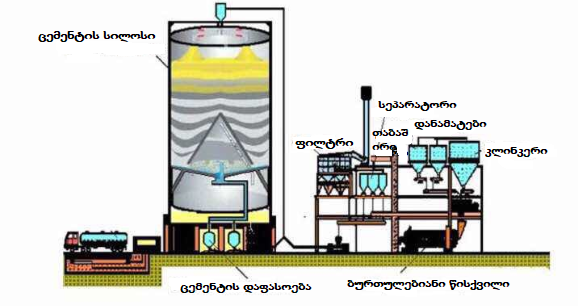 ცხრილი 3.1.-ზე წარმოდგენილია საწარმოს კომპლექტაციის შემადგენელი ნაწილები, მათი მოდელები და საწარმოო სიმძლავრეებიცხრილი 3.1.  საწარმოში ცემენტის შემადგენელი ინგრედიენტები შემოტანილი იქნება ავტოთვითმცლელებით   სხვა საწარმოებიდან და დაიყრება  15ტონა/საათი წარმადობის ბურთულებიანი წისქვილის მიმდებარედ, საიდანაც ჩაიყრება 3 დოზატორში. დოზატორებიდან ლენტური ტრანსპორტიორის საშუალებით მზა კაზმი ჩაიყრება წისქვილის ბუნკერში და შემდგომ წისქვილში. დაფქული ცემენტი   სეპარატორის გავლის შემდეგ გადაიტვირთება საწარმოს ტერიტორიაზე არსებულ ოთხ  სილოსში - თითოეულ მათგანში დახურული კოვშური  ელევატორის საშუალებით. სეპარატორში დარჩენილი დაუფქვავი კაზმი დაუბრუნდება წისქვილს, ხელმეორედ დაფქვისათვის. დანაკარგების თავიდან აცილების მიზნით ბურთულებიან წისქვილზე და თითოეულ სილოსზე დამონტაჟებულია 99,9% ეფექტურობის სახელოიანი ფილტრები, საიდანაც ადგილი აქვს ატმოსფერულ ჰაერში წარმოქმნილ მავნე ნივთიერებათა გაფრქვევას. ყველა ტექნოლოგიური პროცესი განხორციელდება დახურულ, ოთხივე მხრიდან კედლების მქონე  ნაგებობაში, ღია ცის ქვეშ განთავსებული იქნება მხოლოდ სილოსები და მზა პროდუქციის გაცემის ადგილი. სილოსებიდან ცემენტი ჩაიტვირთება ცემენტმზიდებში ან პარკებში, სადაც დანაკარგების თავიდან აცილების მიზნით ჩატვირთვისას გამოყენებული იქნება ჩამტვირთავი სახელო. საწარმო გეგმავს წელიწადში  300 სამუშაო დღის განმავლობაში, 20 საათიანი გრაფიკით, 90000ტონა ცემენტის სხვა და სხვა მარკის წარმოებას. ცემენტის შემადგენელი ინგრედიენტების წლიური სავარაუდო რაოდენობა შემდეგია: კლინკერი 70% - 63000 ტონა/წელი, მინერალური დანამატები(პემზა, გრანიტი, ღორღი და სხვ) - 25% - 22500ტონა/წელი, თაბაშირი 5% - 4500 ტონა/წელი.   ცემენტის წარმოებისათვის  გამოყენებული მაქსიმალური ფართობი შეადგენს 2500კვ.მ-ს, საიდანაც 1200 კვ. მ. ფართობზე განთავსდება ძირითადი ტექნოლოგიური დანადგარები, როგორებიცაა ბურთულებიანი წისქვილი, კლინკერისა და დანამატების საწყობები და სხვ. ცემენტის წარმოებისათვის გამოყენებული  ფართის ზედაპირი  მთლიანად დაიფარება ბეტონის საფარით და მოექცევა ჭერის ქვეშ, ხოლო  პერიმეტრზე მოეწყობა  3,0 მ. სიმაღლის კედელი. აღნიშნული ღონისძიებები გამორიცხავს წვიმის წყლის მოხვედრას საწარმოს ტერიტორიაზე და ზედაპირული და გრუნტის წყლების დაბინძურებას. ცემენტის საწარმოს მოწყობის ეტაპზე შესრულებული იქნება შემდეგი  სამუშაოები:1.საწარმოს პერიმეტრზე პროექტით გათვალისწინებულია მარტივი კონსტრუქციის  ღობის მოწყობა;2.დანადგარების განთავსების და საწყობის ტერიტორიების ზედაპირების ბეტონის ტენშეუღწევადი მასალით დაფარვა;3. საწარმოს სახურავის მოწყობა;4.დანადგარების განთავსებისათვის წერტილოვანი ტიპის საძირკვლის მოწყობა;აღნიშნული სამუშაოების წარმოებისათვის სამშენებლო ბანაკი არ მოეწყობა.სურათებზე 3.2., 3.3., 3.4. წარმოდგენილია ტექნოლოგიური დანადგარების ფოტოილუსტრაციები საწარმოს მოწყობის სახვადასხვა ეტაპებზე.  სურათი 3.2.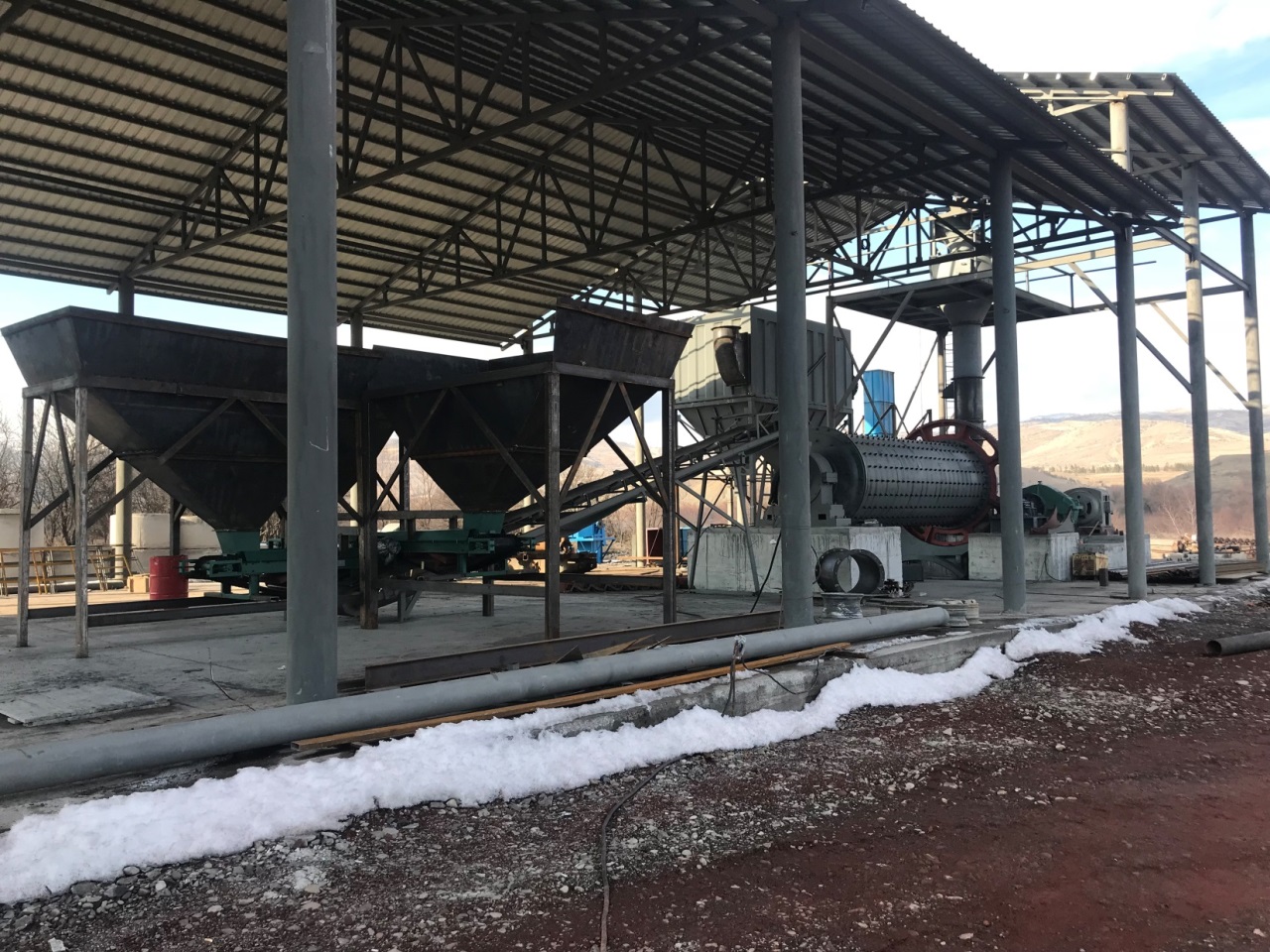 სურათი 3.3..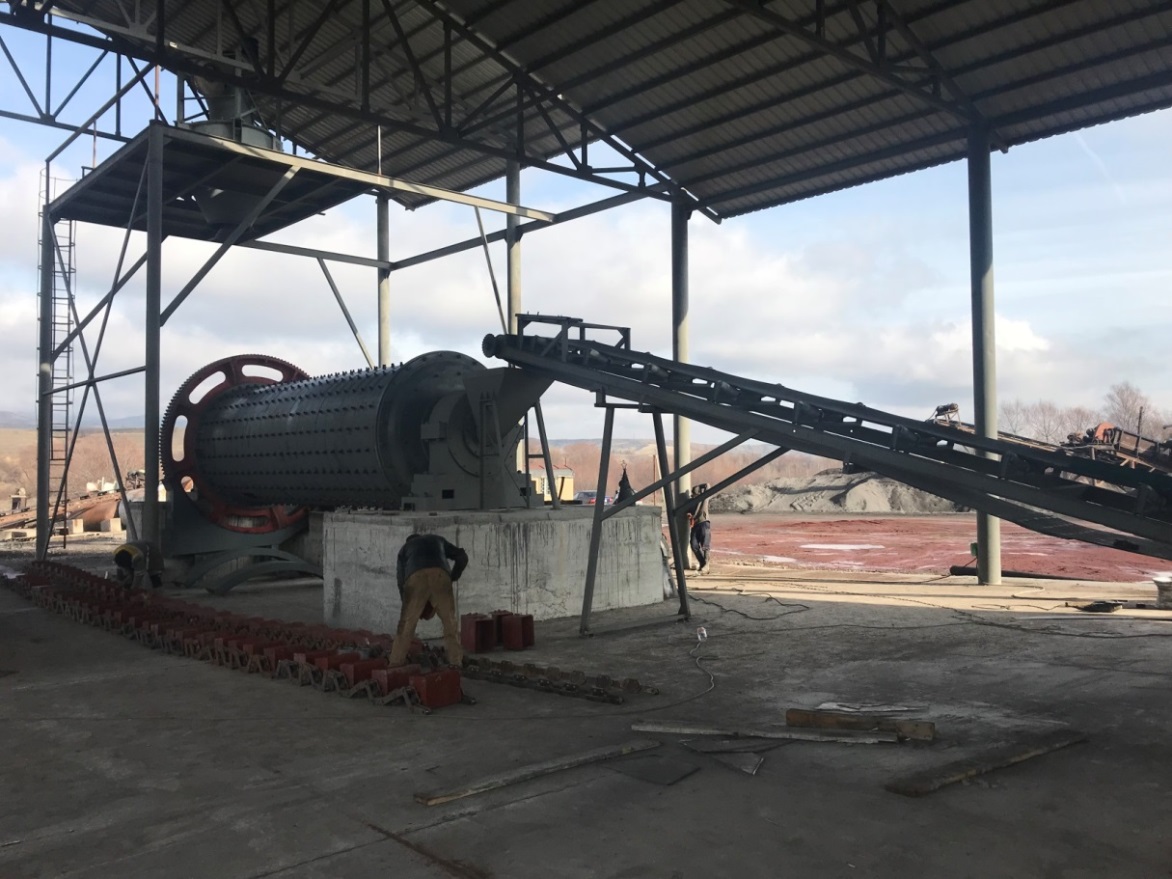 სურათი 3.4.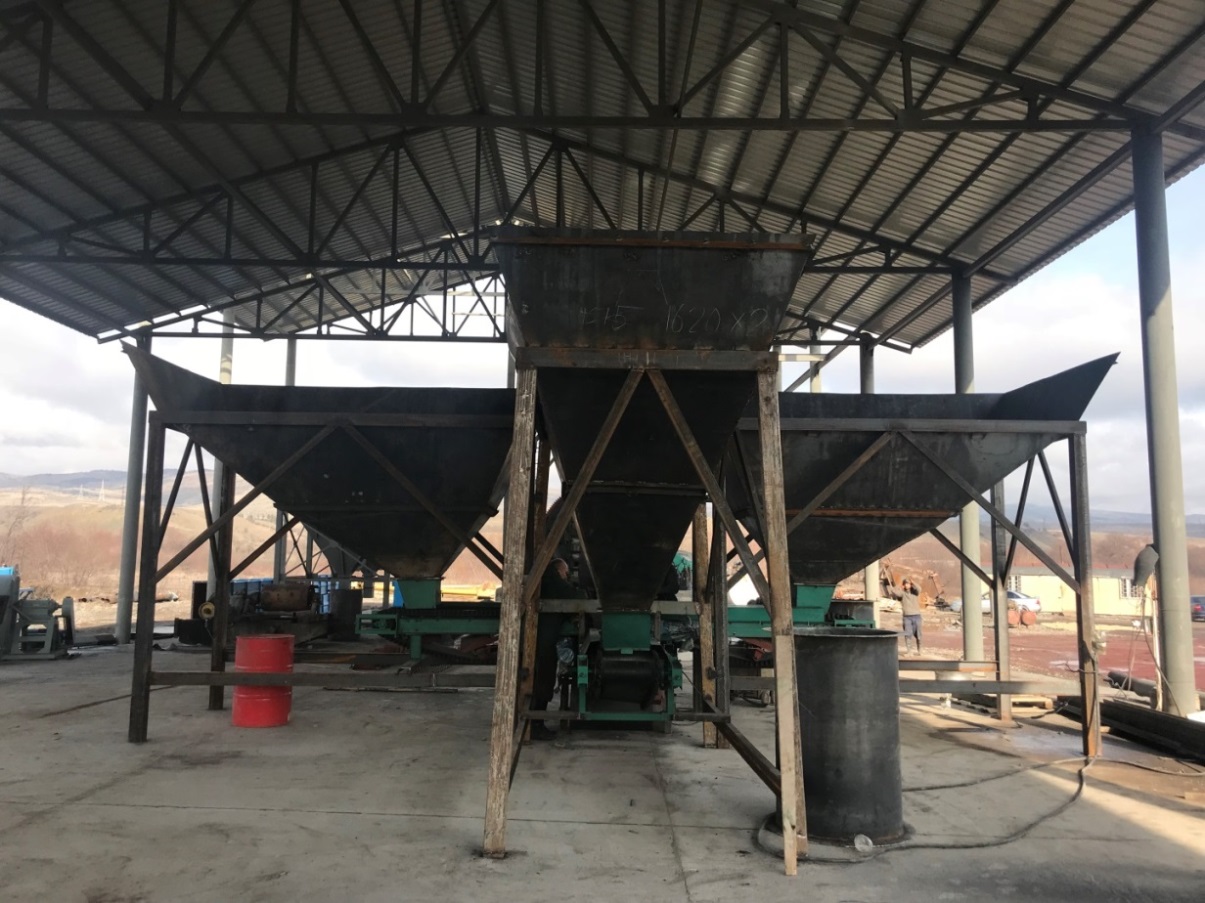 მინერალური დანამატების გაშრობის მიზნით საწარმოში დანამატების საწყობის მიმდებარედ დაგეგმილია საშრობი დანადგარის განთავსება, რომლის საქვაბეში საწვავად გამოყენებული იქნება  ბუნებრივი აირი, რაოდენობით 50000მ3/წელი. საწარმოს მიერ მოხმარებული დანამატების საერთო რაოდენობა შეადგენს 27500 ტონას, საიდანაც 22500 ტონა გამოიყენება ცემენტის წარმოებაში, რომლის გაშრობა მოხდება საშრობ დანადგარში. დარჩენილი  5000ტონა დანამატების გამოყენება მოხდება სხვა და სხვა დანიშნულებით(რეალიზაცია, ბლოკის წარმოება).    საწარმოში ცემენტის წარმოების პარალელურად ფუნქციონირებს ინერტული მასალების, სასაქონლო ბეტონის და ბეტონის ნაკეთობათა მწარმოებელი საწარმოები.   3.1.1. საწარმოს მეორე ხაზიინერტული მასალების სასაქონლო ბეტონისა და წარმოება   ინერტული მასალა იწარმოება საწარმოში მოქმედ ხუთ სამსხვრევ დანადგარზე, რომელთაგან ერთი დანადგარით ხდება დანამატების, ხოლო ოთხით - ბალასტის  და ღორღის მსხვრევა შესაბამის ფრაქციებად.   ნედლეულს - ბალასტს ხრეშის სახით საწარმო ღებულობს ავტოთვითმცლელებით და იყრება ნედლეულის საწყობში, რომლის მიმდებარედ განთავსებულია პირველი სამსხვრევ-დამხარისხებელი დანადგარი. მიღებული ნედლეულის რეცხვის შედეგად  გამოყოფილი ლამი, საერთო მასის 15%-ის ოდენობით განთავსდება სამსხვრევ-დამხარისხებელი დანადგარის მიმდებარედ, რომელიც შემდგომში გატანილი იქნება მუნიციპალურ ნაგავსაყრელზე. გარეცხილი ხრეში მუხლუხებიანი ტრაქტორის საშუალებით ჩაიყრება პირველი სამსხვრევი დანადგარის 3 ბუნკერში, ხოლო შემდეგ სამსხვრევ დანადგარში, სადაც  იმსხვრევა  სხვადასხვა ზომის ფრაქციებად და იყრება ინერტული მასალების შესაბამის საწყობებში ლენტური ტრანსპორტიორების საშუალებით. სამსხვრევ დანადგარზე ხორციელდება სველი მასალის ორჯერადი მსხვრევა. გადამუშავებული ნედლეულის საერთო  წლიური წარმადობა შეადგენს 120000 ტონას, სამუშაო საათების რაოდენობით 6000სთ/წელი.    მეორე, მესამე და მეოთხე სამსხვრევი დანადგარები ბალასტის საწყობიდან მოშორებით მდებარეობენ. მათ ბუნკერებში ნედლეულის ჩაყრა ხდება კოვშიანი სატვირთელით. სამსხვრევი დანადგარების  საერთო წლიური წარმადობა შეადგენს 30000 ტონას. მეორე და მესამე სამსხვრევ დანადგარებში  ნედლეულად გამოყენებულია პირველ სამსხვრევ დანადგარში მიღებული გარეცხილი ხრეში, ხოლო მეოთხე სამსხვრევ დანადგარში - პირველ სამსხვრევ დანადგარში მიღებული ღორღის მსხვილი ფრაქცია, რომლის მსხვრევის შედეგად მიიღება ქვიშა.  მეორე, მესამე და მეოთხე სამსხვრევ დანადგარებში ადგილი აქვს სველი მასალის ერთჯერად მსხვრევას. მიღებული ქვიშა-ღორღი მთლიანად გამოიყენება სასაქონლო ბეტონისა და ბეტონის ნაკეთობათა წარმოებაში.    დანამატების სამსხვრევი დანადგარი განთავსებულია მეორე და მესამე სამსხვრევი დანადგარების მიმდებარედ და მისი მაქსიმალური წლიური წარმადობა შეადგენს 5000 ტონას.      სასაქონლო ბეტონის წარმოება   სასაქონლო ბეტონის მისაღებად ხდება ცემენტის, ინერტული მასალის და წყლის შესაბამისი პროპორციით შერევა ბეტონშემრევ დანადგარში. ინერტული მასალების შესაბამისი ფრაქციები ბორბლებისმი სატვირთელით იყრება ბეტონშემრევი დანადგარის სამ მიმღებ ბუნკერში, საიდანაც დოზირებულად იყრება სასწორზე. მიღებული ნარევის ჩაყრა შემრევ დანადგარში ხორციელდება ლენტური ტრანსპორტიორით.  ბეტონის მწარმოებელი საწარმოს ტერიტორიაზე განთავსებულ ორ სილოსში ცემენტი ჩაიტვირთება პნევმოტრანსპორტით, საიდანაც დახურული შნეკის საშუალებით გადაიტვირთება ბეტონშემრევი დანადგარის ცემენტის დახურული ელექტრო სასწორის რეზერვუარში. სასწორზე აწონვის შემდგომ ხდება ცემენტის ჩაყრა ბეტონშემრევ დანადგარში უკვე არსებულ წყლის და ინერტული მასალის ნარევში. სილოსებიდან დანაკარგების თავიდან აცილების მიზნით მათზე დამონტაჟებულია სახელოიანი ფილტრები 99,9 მტვერდაჭერის ხარისხით.   ბეტონის წლიური მაქსიმალური რაოდენობა შეადგენს 45800ტონას, რის მისაღებადაც გამოიყენება შემადგენელი ინგრედიენტების შემდეგი რაოდენობები: ინერტული მასალა 28000ტონა, ცემენტი 6000 ტონა, წყალი 11800 ტონა.   ბეტონის ნაკეთობათა წარმოება ბეტონის ნაკეთობათა მწარმოებელ საწარმოში ადგილი აქვს სამშენებლო ბლოკის და ბეტონის სხმულების, კერძოდ: საკანალიზაციო ჭების, სანიაღვრე ღარების და სხვ. წარმოებას. საწარმოში ფუნქციონირებს ერთი ბეტონშემრევი დანადგარი და ერთი სილოსი. ტექნოლოგიური პროცესი ანალოგიურია ბეტონის წარმოების ტექნოლოგიური პროცესისა, მხოლოდ ამ შემთხვევაში მიღებული ბეტონის მასა ისხმევა ყალიბებში. ბეტონის გაშრობის შემდგომ მიიღება შესაბამისი ნაკეთობა. სილოსიდან დანაკარგების თავიდან აცილების მიზნით ფუნქციონირებს მტვერდამჭერი სისტემა, რომელიც ანალოგიურია ბეტონის წარმოებაში გამოყენებული მტვერდამჭერი სისტემისა. აღნიშნულ წარმოებაში მოხმარებული ბეტონის მაქსიმალური რაოდენობა შეადგენს 2000ტონას, რის მისაღებადაც გამოიყენება ინგრედიენტების შემდეგი რაოდენობები: ინერტული მასალა 1260ტონა, ცემენტი 540 ტონა, წყალი 200 ტონა. ავტოგასამართი სადგურისაწარმოს დაქვემდებარებაში არსებული ტექნიკის საწვავით გამართვის მიზნით ტერიტორიაზე  ფუნქციონირებს ავტოგასამართი სადგური, რომლის შემადგენელი ნაწილებია 1 სვეტი, მასზე ერთი პისტოლეტით და ერთი რეზერვუარი დიზელის საწვავის შესანახად, მოცულობით 20 მ3. რეზერვუარი განთავსებულია დახურულ ნაგებობაში, რომლის ზედაპირი დაფარულია საწრეტი ღარით გარსშემორტყმული ბეტონის ტენშეუღწევადი მასალით. რეზერვუარის საწვავით გამართვა ხორციელდება ნაგებობის  კედელზე დატანილი სარკმელიდან. საოპერატორო მოედანი მოქცეულია სახურავის ქვეშ, ხოლო პერიმეტრზე მოწყობილია ასევე საწრეტი ღარი. ორივე ღარი დაკავშირებულია მიწისქვეშა რეზერვუართან, სადაც ჩაედინება უნებლიედ დაღვრილი საწვავი. ლითონების შედუღების საამქრო             საამქროში ადგილი აქვს საწარმოს ექსპლუატაციის პროცესში გამოყენებული ტექნიკის სარემონტო სამუშაოების წარმოებას. ლითონთა შედუღება ხდება  ხელის შესადუღებელი აპარატით ცალობითი ელექტროდებით, რომლის მაქსიმალური რაოდენობა შეადგენს 300კგ/წელს. გამოყენებული მოძრავი ტექნიკასაწარმოს კუთვნილებაშია შემდეგი მოძრავი ტექნიკა:1. ბულდოზერი - 1 ერთეული;2. თვითმცლელი - 1 ერთეული;3. ბორბლებიანი სატვირთელი - 2 ერთეული.აღნიშნული ტექნიკისათვის გამოყოფილი ავტოსადგომის ტერიტორია დაბეტონებულია. მათი სარემონტო სამუშაოები წარმოებს საწარმოდან მოშორებით მდებარე ავტოშემკეთებელ საამქროში. საპროექტო საწარმოს ტერიტორიაზე ადგილი აქვს მხოლოდ მცირე სარემონტო სამუშაოების წარმოებას, როგორებიცაა ზეთის ფილტრების და ზეთის, საბურავების, აკუმულატორების შეცვლა და სხვა.  ტერიტორიაზე მოწყობილია საწარმოს ოფისი, დამხმარე ინფრასტრუქტურა (მუშათა გასახდელი, სანიტარიული კვანძი, სასადილო).   საწარმოს პერიმეტრის დაახლოებით 50% (სამხრეთი და დასავლეთი  მხარე, რომლებიც წარმოადგენს საწარმომდე მისასვლელი და უახლოესი მოსახლის მხარეს) შემოიღობება კაპიტალური კედლით. სიტუაციური გეგმა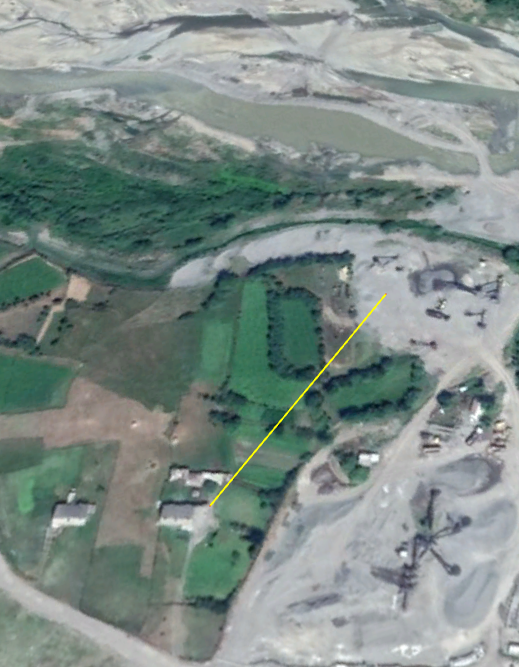 საკადასტრო ნახაზი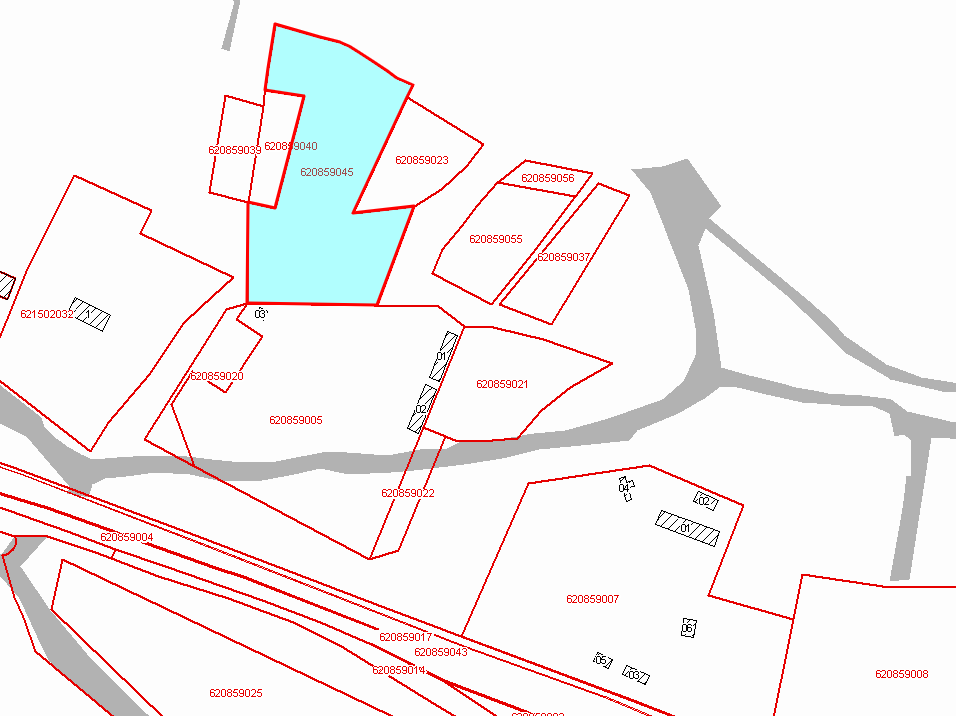 3.2.  წყლის  გამოყენებასაწარმოში ადგილი აქვს წყლის გამოყენებას შემდეგი მიზნებით: 1.ცემენტის წარმოებაში - სამეურნეო - საყოფაცხოვრებო მიზნით2. ინერტული მასალის, ბეტონის და ბეტონის ნაკეთობათა წარმოებაში - ტექნოლოგიურ პროცესში, სამეურნეო- საყოფაცხოვრებო მიზნით3. ტერიტორიის მოსარწყავად3.2.1. წყლის გამოყენება სამეურნეო- საყოფაცხოვრებო მიზნითსამეურნეო-საყოფაცხოვრებო მიზნით გამოყენებული წყლის რაოდენობა დამოკიდებულია დასაქმებულ მუშა-მოსამსახურეთა რაოდენობაზე. საწარმოში დასაქმებულ ადამიანთა რაოდენობა შეადგენს 35-ს. აღნიშნულიდან გამომდინარე დღე-ღამეში საყოფაცხოვრებო მიზნებისათვის საჭირო წყლის ხარჯი ტოლი იქნება:          Q = (35 x 0.045) = 1,575მ3/დღ, ხოლო წლიური რაოდენობა -1,575მ3 x 300=472,5მ3/წელ  წყალაღება მოხდება ცენტრალიზირებული წყალმომარაგების ქსელიდან წყალმომარაგების კომპანიასთან გაფორმებული ხელშეკრულების საფუძველზე. 3.2.2. წყლის გამოყენება ტექნოლოგიურ ციკლშიტექნოლოგიურ პროცესში წყალი გამოიყენება ინერტული მასალების წარმოებაში ბალასტის რეცხვისათვის, ხოლო ბეტონის და  ბეტონის ნაკეთობათა  წარმოებაში - ინგრედიენტის სახით.    აღნიშნული მიზნებისათვის  მოხმარებული წყლის საერთო რაოდენობა  ზედაპირული  წყლის ობიექტიდან წყლის ამოღებაზე  ტექნიკური რეგლამენტის შესაბამისად, შეადგენს  49 000მ3/წელს. ბეტონისა და  ბეტონის ნაკეთობათა წარმოებაში გამოყენებული წყლის მაქსიმალური რაოდენობაა  12000 მ3,  ხოლო ინერტული მასალების წარმოებაში გამოიყენება  37000მ3/წელი.წყალაღება ხორციელდება მდინარე ფოცხოვიდან. წყალაღების წერტილის კოორდინატებია: X -325461, Y -4611848 3.2.3. წყლის გამოყენება ტერიტორიის მოსარწყავად წყალაღება მოხდება სალექარის მეორე კამერიდან,  სავარაუდო რაოდენობით 20-30მ3/წელი.3.3. ჩამდინარე წყლებიჩამდინარე წყლების კატეგორია შემდეგია:სამეურნეო-საყოფაცხოვრებო ჩამდინარე წყლებისაწარმოო ჩამდინარე წყლებისანიაღვრე ჩამდინარე წყლები3.3.1. სამეურნეო-საყოფაცხოვრებო ჩამდინარე წყლებისაყოფაცხოვრებო ჩამდინარე წყლების ხარჯს ვიღებთ მოხმარებული წყლის 90%-ს,  შესაბამისად საყოფაცხოვრებო ჩამდინარე წყლების ხარჯი შეადგენს:   წლიური ხარჯი - 472,5 x 0.9 = 425,25მ3/წელ. საყოფაცხოვრებო ჩამდინარე წყლის ჩაშვება მოხდება საასენიზაციო ორმოში, რომელიც პერიოდულად დაიცლება სპეც. ტექნიკის საშუალებით. 3.3.2. საწარმოო  ჩამდინარე წყლები   ინერტული მასალის რეცხვისას და სამსხვრევ-დამხარისხებელ დანადგარში სველი წესით მსხვრევისას საჭიროა 37000მ3/წელ, საიდანაც 75% ჩამდინარე წყალია, რაც წლიურად შეადგენს                                         37000  x 0,75 = 27750მ3/წელ-ს.  საათური ხარჯი ტოლია                                          27750/ 6000=4,625 მ3/სთ;აღნიშნული ჩამდინარე წყლები დაბინძურებულია მხოლოდ შეწონილი ნაწილაკებით.    საწარმოო ჩამდინარე წყლის ჩაშვება ხორციელდება მდ. ფოცხოვში, რისთვისაც საწარმოს ტერიტორიაზე მოწყობილია სამკამერიანი სალექარი, წყალშემკრები არხებით. 3.3.3. სანიაღვრე ჩამდინარე წყლები  ქარხნის ტერიტორიაზე წარმოქმნილი სანიაღვრე წყლები დაერთებულია სალექართან. სანიაღვრე წყლების რაოდენობა გაანგარიშდება შემდეგი თანმიმდევრობით: ჰიდრომეტეოროლოგიური მონაცემების მიხედვით („სამშენებლო კლიმატოლოგია“) ქ. ახალციხეში ნალექების მაქსიმალური სადღეღამისო ინტენსივობა შეადგენს 62 მმ-ს, ხოლო საშუალო წლიური ინტენსივობა – 513 მმ-ს; საწარმოო ტერიტორიის საერთო ფართობია 27380მ2, ანუ 2,738ჰა; წყალშემკრები ფართობი დაახლოებით შედგება შემდეგი პარამეტრებისაგან: ბეტონის ზედაპირი და შენობა-ნაგებობების სახურავები 0,05 ჰა – Zmid=0,23; გრუნტით დაფარული ზედაპირი 2,688ჰა – Zmid=0,064. სანიაღვრე ჩამდინარე წყლები - წარმოიქმნება ატმოსფერული ნალექების დროს. მრავალწლიანი დაკვირვებების შესაბამისად ახალციხის რაიონი, სადაც მდებარეობს საწარმო ხასიათდება ატმოსფერული ნალექების შემდეგი პარამეტრებით:ნალექების მაქსიმალური წლიური რაოდენობა - 513მმ;     ნალექების მაქსიმალური დღე-ღამური რაოდენობა  62 მმ/დღ, საათური მაქსიმუმი 10მმ/სთ    საწარმოს  საოპერაციო მოედნის მაქსიმალური ფართობი შეადგენს  27380მ2-ს. სანიაღვრე ჩამდინარე წყლების ხარჯი იანგარიშებაა ფორმულით:                                                  Q=10 x F x H x K, სადაც:Q -არის სანიაღვრე წყლების მოცულობა მ3/დღ;F - ტერიტორიის ფართობი ჰა-ში (ტერიტორიის ის ნაწილი, სადაც მოსალოდნელია დაბინძურებული სანიაღვრე წყლების წარმოქმნა ანუ სადაც წარმოებს ინერტული მასალების სველი წესით მსხვრევა  და დანარჩენი საოპერაციო მოედანი) H - ნალექების მაქსიმალური რაოდენობა K - კოეფიციენტი, რომელიც დამოკიდებულია საფარის ტიპზე, რაც მოცემულ შემთხვევაში გრუნტის საფარისათვის აღებულია 0,23, ბეტონის ზედაპირი და შენობა-ნაგებობების სახურავები 0,064აღნიშნულიდან გამომდინარე, სანიაღვრე წყლების რაოდენობა ტოლი იქნება:გრუნტის საფარისათვისQწელ= 10 x 2,688 x 513 x 0,064 = 882,5242მ3/წელQდღღ= 10 x 2,688 x 62 x 0,064 = 106,6598მ3/დღQსთ= 10 x 2,688 x 10 x 0,064 = 17,2032მ3/სთბეტონის ზედაპირი და შენობა-ნაგებობების სახურავებიQწელ= 10 x 0,05 x 513 x 0,23 = 59,995მ3/წელQდღღ= 10 x 0,05 x 62 x 0,23 = 7,13მ3/დღQსთ= 10 x 0,05 x 10 x 0,23 = 1,15მ3/სთსანიაღვრე ჩამდინარე წყლების საერთო რაოდენობა ტოლია:Qწელ= 882,5242 + 59,995 = 942,2519მ3/წელQდღღ=106,6598 + 7,13 = 113,7898მ3/დღQსთ=17,2032 + 1,15 = 18,3532მ3/სთსანიაღვრე წყლები, რომელიც  დაბინძურებულია შეწონილი ნაწილაკებით შემკრები არხის გავლით გროვდება სალექარში საიდანაც დაწმენდის და დალექვის შემდეგ  ჩაედინება მდ. ფოცხოვში.  სულ საწარმოს  ჩამდინარე წყლების  ხარჯი ტოლი იქნება:წლიური - 27750 + 942,2519  =28691,5192მ3/წელ;                                       საათური -  4,625 +18,3532  =22,9782მ3/სთ;3.4.  საწარმოო ობიექტზე გათვალისწინებული სალექარის ეფექტურობის გაანგარიშება   საპროექტო სალექარის გაწმენდის ხარისხის შეფასებისთვის გამოყენებულია ტიპიურ პროექტებში გამოყენებული, პრაქტიკული გაზომვებით მიღებული მონაცემები. აღნიშნული გაანგარიშებები მიახლოებულია СНиП 2.04.03-85 (გარე კანალიზაცია) ანგარიშთან. სალექარის ეფექტურობა და ანგარიში გათვალისწინებული არის შეწონილი ნაწილაკების დალექვაზე, რომლის ჰიდრავლიკური ზომაა 0.3 მმ/წმ და უფრო დიდი.  წყლის სარკის ზომის გამოსათვლელად გამოიყენება ფორმულა:                                                     F=Q / q სადაც, Q - არის მოდინებული წყლის რაოდენობა, ჩვენს შემთხვევაში მაქსიმუმ 22,98 მ3/სთ.   q - არის საანგარიშო დატვირთვა ჩამდინარე წყლების მ3/მ2*სთ და მიიღება როგორც 1 მ3/მ2*სთ, რაც შეესაბამება დალექილი ნაწილაკების ჰიდრავლიკურ სიდიდეს 0.28 მმ/წმ.     შესაბამისად: F=22,98 /1=22,98 მ2 მიიღება სალექარი სიგანით დაახლოებით 3,83 მ. და სიგრძით 6,0 მ. (ფართი - 22,98  მ2).(საერთო ფართობი შეადგენს 423,74მ2(39,06+(273,17+65,3)+46,21)    შემდგომ საჭიროა განვსაზღვროთ გადინებული წყლის საშუალო სიჩქარე, ფორმულით:                                            V = Q / (B x H x 3600), (მ/წმ) სადაც, B - არის სალექარში წყლის სარკის სიგანე (3,83 მ),   H - არის სალექარის სიღრმე (2,5 მ) შესაბამისად:                                              V = 22,98/ (3,83 x 2,5 x 3600)=0,00067 მმ/წმ. დალექვის დრო გაიანგარიშება ფორმულით:                                                                 t =L/ v  სადაც. L - არის საანგარიშო სალექარის სიგრძე (6,0 მ).  შესაბამისად: t = 6 / 0,00067  =8955,224 წმ/3600 წმ=2,488 სთ. შეწონილი ნაწილაკების ჰიდრავლიკური სიდიდე იანგარიშება ფორმულით:                                                 U0 =H+t𝑤/ t სადაც,  H - სალექარში გამდინარე წყლის სიღრმე 2,5 მ,  w – არის შემადგენელი ვერტიკალური სიჩქარე და უდრის 0-ს  შესაბამისად:                                   U0 =2,5 +8955,224 x 0 / 8955,224 =0,00028 მ/წმ = 0,28 მმ/წმ არსებული მონაცემებით, 6,0 x 3,83 x 2,5 მ პარამეტრების მქონე სალექარი 22,98 მ3/სთ ჩამდინარე წყლის ხარჯის პირობებში თავის ძირზე ლექავს  შეტივნარებულ ნაწილაკებს ჰიდრავლიკური სიდიდით დაახლოებით 0,04 მმ/წმ. ასეთი პარამეტრების სალექარს შესწევს უნარი გაწმინდოს 3000 მგ/ლ-მდე შეწონილი ნაწილაკებით დაბინძურებული წყალი.   ცნობილია, რომ ანალოგიურ ობიექტებზე წარმოებული ლაბორატორიული კვლევის შედეგებით საწარმოს ჩამდინარე წყლებში შეწონილი ნაწილაკების შემცველობა საშუალოდ 5-6 ათასი მგ/ლ-ის ფარგლებში ფიქსირდება, ამიტომ შესაბამისად საჭიროა სალექარის პარამეტრების მინიმუმ 2-ჯერ გაზრდა, რათა უზრუნველყოფილი იყოს მისი გაწმენდა საჭირო კონდიციამდე.       საწარმოში მოწყობილია სამსექციიანი სალექარი პარამეტრებით: I სექცია - სიგრძე -10მ,  სიგანე 3მ, სიღრმე- 2,0მ; ფართობი 30მ2, მოცულობა 60მ3;  II სექცია - სიგრძე -20მ,  სიგანე 20მ, სიღრმე- 3,0მ; ფართობი 400მ2, მოცულობა 1200მ3; III სექცია - სიგრძე -10მ,  სიგანე 10მ, სიღრმე- 3,0მ; ფართობი 100მ2, მოცულობა 600მ3; მიღებული თეორიული მონაცემებიდან გამომდინარე არსებული სალექარის პარამეტრების  გათვალისწინებით, შეიძლება დავასკვნათ, რომ სალექარს შესწევს უნარი საწარმოში წარმოქმნილი ჩამდინარე წყლების 60 მგ/ლ კონცენტრაციამდე გაწმენდა. თუ გავითვალისწინებთ, რომ ჩამდინარე წყლის წლიური რაოდებობა შეადგენს 28691,5192მ3 -ს, ხოლო სამუშაო საათების რაოდენობა - 6000სთ/წელი(20 საათიანი სამუშაო რეჟიმით დღე-ღამეში), მაშინ ყოველ 1 საათში სალექარში დაგროვილი შლამის რაოდენობა(6000 მგ/ლ-ის შემთხვევაში) ტოლი იქნება:                   (28691,5192 x 1000 x 6000 /109)/6000 = 0,0287ტონა/სთ,                   ხოლო კვირის განმავლობაში:                              0,0287 x 140 = 4,018   ტონა    სველი შლამის  მაქსიმალური სიმკვრივის გათვალისწინებით, რაც შეადგენს 2,2მ3/ტ-ს, სალექარში სამუშაო კვირის განმავლობაში დაგროვილი შლამის მოცულობა ტოლი იქნება:                                        4,018 x 2,2 = 8,84მ3  სალექარიდან შლამის ამოღება მოხდება თვეში 1-ჯერ, რაც სრულიად უზრუნველყოფს   სალექარში იმ მუდმივი ტევადობის არსებობას, რომელიც უზრუნველყოფს წყლის მდორედ მოძრაობას, რა დროსაც  დამაბინძურებელი ნივთიერებები მოასწრებს სალექარის ფსკერზე დალექვას.   სალექარიდან დალექვის შემდგომ დაწმენდილი წყალი  არხის საშუალებით ჩაედინება მდ. ფოცხოვში.  ჩაშვების წერტილის  GIS კოორდინატებია X – 325570, Y – 4611889.4. პროექტის განხორციელების ალტერნატიული ვარიანტების ანალიზიალტერნატიული ვარიანტების ანალიზისას განხილული იქნეს შემდეგი:პროექტის საჭიროების დასაბუთება, არაქმედების ალტერნატივა; განთავსების ალტერნატივები;ტექნოლოგიური ალტერნატივები.4.1. პროექტის საჭიროების დასაბუთება, არაქმედების (ნულოვანი) ალტერნატივაცემენტი, როგორც  შემკვრელი ნივთიერება, წარმოადგენს უმნიშვნელოვანეს მასალას მშენებლობაში და მის სხვადასხვა დარგებში,  როგორებიცაა ბეტონის, აზბესტობეტონის, რკინა-ბეტონის წარმოება, ნავთობმომპოვებელი მრეწველობა და სხვ. ბოლო რამდენიმე წლის განმავლობაში საქართველოს სამშენებლო სექტორში გააქტიურება აღინიშნება, რაზეც მეტყველებს უკანასკნელი წლების სტატისტიკა, კერძოდ, 2010-2012 წლებში მშენებლობებზე 15 081 ნებართვა გაიცა, 2013-2015 წელს კი - 23 473. დამოუკიდებელი საქართველოს ისტორიაში ყველაზე მეტი 2016 წელს აშენდა, ამ წელს დამთავრებული ობიექტების საერთო ფართობმა 2.4 მილიონი კვადრატული მეტრი შეადგინა. ამ მხრივ არც სამცხე-ჯავახეთის რეგიონია გამონაკლისი, რაზეც მეტყველებს სტატისტიკური ინფორმაცია სამცხე-ჯავახეთის რეგიონში მშენებლობაზე გაცემული ნებართვების შესახებ, რომელიც წარმოდგენილია ცხრილი 4.1.-შიცხრილი 4.1.4.2.  საწარმოს განთავსების ალტერნატიული ვარიანტებისაწარმოს პროექტირების პროცესში ტერიტორიის შერჩევისას განიხილებოდა შემდეგი ალტერნატიული ვარიანტები: 1) საწარმოს კუთვნილი ტერიტორია საკადასტრო კოდით 62.08.59.055(პირველი ნაკვეთი); 2) საწარმოს კუთვნილი ტერიტორია საკადასტრო კოდით 62.08.59.045(მეორე ნაკვეთი).  აღნიშნული ტერიტორიებიდან შერჩეული იქნა მეორე ნაკვეთი, რომელსაც ახასიათებს რიგი უპირატესობები, კერძოდ:1. პირველი ნაკვეთი განეკუთვნება სასოფლო-სამეურნეო დანიშნულების მიწის ნაკვეთს, ხოლო მეორე ნაკვეთი - არასასოფლო სამეურნეო დანიშნულებისაა;2. პირველი ნაკვეთის ფართობი შეადგენს 2316კვ.მ.-ს, ხოლო მეორე ნაკვეთის -8053 კვ.მ.-ს. საწარმოს ძირითადი ტექნოლოგიური დანადგარების განთავსებისათვის პირველი ნაკვეთის ფართობი დამაკმაყოფილებლად ჩაითვალა, ხოლო რაც შეეხება სხვა ტექნოლოგიური დანადგარების განთავსებას და ტექნოლოგიური ციკლის სრულყოფილად წარმართვას(ცემენტის სილოსები, ცემენტის გაცემა ტომრებში და ცემენტმზიდებზე), აღნიშნული ფართობი არასაკმარისია;3. პირველ ნაკვეთზე, განსხვავებით მეორე ნაკვეთისაგან, განვითარებული არ არის საგზაო ინფრასტრუქტურა.აღნიშნული ფაქტორების გათვალისწინებით, უპირატესობა მიენიჭა მეორე ტერიტორიას.4.3. ტექნოლოგიური ალტერნატივები  ცემენტი მიიღება კლინკერისა და მოდიფიცირებული დანამატების და შემავსებლების ერთდროული დაფქვით. კლინკერი წარმოადგენს ცემენტის წარმოების შუალედურ პროდუქტს და მისი მიღება ხდება თიხისა(25%) და კირის(75%) ერთდროული გამოწვით 1250-14500C ტემპერატურის პირობებში, რა დროსაც ნარევის ლღობის შედეგად მიიღება კლინკერის გრანულები. ცემენტის წარმოებისას ადგილი აქვს თაბაშირის(5%-ის ფარგლებში) და კლინკერის გრანულების შერევას და მათ ერთდროულ დაფქვას. თაბაშირის დანამატი შესაძლებელია კალციუმის სულფატის სხვა ფორმებითაც შეიცვალოს, ასევე ზოგიერთი ტექნიკური პირობები საშუალებას იძლევა დაფქვის პროცესში დამატებული იქნას სხვა მასალებიც. არსებობს კლინკერის მიღების სამი მეთოდი, ესენია: 1) კლინკერის მიღების სველი მეთოდი, 2) მშრალი მეთოდი, 3) კომბინირებული მეთოდი. ცემენტის შემადგენელი კომპონენტების პროცენტული თანაფარდობის მიხედვით მიიღება სხვადასხვა თვისებების და შესაბამისად დანიშნულების ცემენტი. საპროექტო საწარმოში ადგილი ექნება ცემენტის ნაირსახეობებიდან ერთ-ერთის, კერძოდ, პორტლანდცემენტის წარმოებას კლინკერის შესაბამისი ნაირსახეობის პორტლანდცემენტის კლინკერის გამოყენებით. რადგან დაგეგმილი საწარმო  კლინკერს არ აწარმოებს, ამიტომ  ადგილი ექნება ადგილობრივი ან უცხოური წარმოების კლინკერის შესყიდვას.   საწარმოს ხელმძღვანელობის მიერ ცემენტის წარმოების ტექნოლოგიური ალტერნატივების ანალიზისას განხილვის საგანს წარმოადგენდა ცემენტის საფქვავი დანადგარის და მისი კომპლექტაციის შერჩევის საკითხი. თანამედროვე სამომხმარებლო ბაზარზე ამგვარი დანადგარების  ფართო არჩევანის არსებობის პირობები საშუალებას იძლევა შერჩეული იქნეს ისეთი მოდელი, რომელსაც სხვა შესაძლო ვარიანტებთან შედარებით უპირატესობა მიენიჭება როგორც გარემოსდაცვითი, ასევე ეკონომიკური სარგებლის თვალსაზრისით.   აღნიშნული საკითხის ანალიზისას გათვალისწინებული იქნა ისეთი გარემოებები, როგორებიცაა:1. დაგეგმილი საწარმოს ადგილმდებარეობა(დაშორება უახლოესი მოსახლიდან, უახლოესი დასახლებული პუნქტიდან);2.  გარემოს არსებული (ფონური) მდგომარეობა;3.  საწარმოს მოწყობისათვის ჩასატარებელი სამუშაოები, მათი მასშტაბი, ინტენსივობა, შესაძლო ემისიები, მათ შორის წარმოქმნილი ნარჩენები და სხვა;4.  აირმტვერდამჭერი მოწყობილობები;5. საწარმოს ექსპლუატაციის პროცესში შესაძლო ემისიები, მათი ხასიათი, ინტენსივობა, რაოდენობრივი მახასიათებლები, შემარბილებელი ღონისძიებები;ზემოთჩამოთვლილი  პირობების გათვალისწინებით დადგენილი იქნა საწარმოს ის მაქსიმალური წარმადობა, რა დროსაც გარემოში განხორციელებული ემისიები არ გადააჭარბებს მოქმედი კანონმდებლობით დადგენილ ნორმებს.    მიღებული ალტერნატივის უპირატესობა სხვა შესაძლო ვარიანტებთან შედარებით შემდეგია:საწარმო მობილურია, მისი მოწყობა არ მოითხოვს მნიშვნელოვანი მასშტაბის სამშენებლო სამუშაოების წარმოებას(იხ. თავი 3.1.), არ წარმოიქმნება დიდი რაოდენობით ნარჩენები, მათ შორის სახიფათო ნარჩენები,  შესაძლებელია დანადგარების  მისი მოთხოვნილების მიხედვით გადაადგილება;ქარხნის წარმოების ციკლი სრულად ავტომატიზებულია მექანიკური  სამუშაოს შესრულება დაყვანილია მინიმუმამდე (ის ძირითადად გამოიხატება მუშა ნაწილებისა და კამერების პერიოდულ მექანიკურ გასუფთავებაში, ლენტურ ტრანსპორტიორებზე ნედლეულის დაყრაში),  შესაბამისად შემცირებულია მომუშავე პერსონალის დაზიანების ალბათობა და ადამიანური ფაქტორით გამოწვეული ავარიული სიტუაციების წარმოშობის რისკი;საწარმო აღჭურვილია თანამედროვე ტექნოლოგიის შესაბამისი აირგამწმენდი დანადგარებით, რასაც მინიმუმამდე დაყავს ატმოსფერული ჰაერის დაბინძურების ხარისხი. გარემოსდაცვითი და ეკონომიკური თვალსაზრისით უაღრესად მნიშვნელოვანია ცემენტის ქარხნის მუშაობის უნარჩენო ტექნოლოგია, რომელიც სრულად უზრუნველყოფს ნარჩენების ტექნოლოგიურ ციკლში დაბრუნებას, რითიც მინიმუმამდე მცირდება პროდუქციის დამზადებისთვის საჭირო ნედლეულის დანაკარგი და მათი მოხვედრის ალბათობა ბუნებრივ გარემოში;ცემენტის სილოსებში გადატვირთვის არსებული ტექნოლოგიებიდან შერჩეულია შედარებით ძვირადღირებული, მაგრამ გარემოში ნაკლები ემისიების განმახორციელებელი ტექნოლოგია, როგორიცაა ცემენტის გადატვირთვა დახურული კოვშური ელევატორით; ცემენტის საფქვავი დანადგარი მუშაობს ელ. ენერგიაზე, ხოლო ტექნოლოგიური პროცესში პემზის გამოწვისას გამოყენებული იქნება ბუნებრივი აირი,  რასაც ეკოლოგიური თვალსაზრისით უდაოდ დიდი უპირატესობა აქვს დიზელის, ქვანახშირის და მაზუთის საწვავზე მომუშავე ქარხნებთან შედარებით;საწარმოს დაპროექტების ეტაპზე ჩატარებული წინასწარი გათვლების (რა დროსაც გათვალისწინებული იქნა რაიონის ფონური მდგომარეობა, უახლოესი დასახლებული პუნქტი) შედეგებმა აჩვენა, რომ გარემოზე ზემოქმედების ისეთი ფაქტორების გადაჭარბებას, როგორებიცაა ხმაური, ატმოსფეროში მავნე ნივთიერებების  გავრცელება,  ადგილი არ ექნება.   ჩაითვალა, რომ აღნიშნული ფაქტორების გათვალისწინებით მიღებული ალტერნატივა წარმოადგენს როგორც ტექნოლოგიური, ასევე გარემოსდაცვითი თვალსაზრისით ყველაზე დასაბუთებულ ალტერნატივას.5.გარემოს არსებული მდგომარეობის ანალიზიგარემოზე ზემოქმედების შესწავლისა და შესაძლო გავლენის შეფასებისათვის აუცილებელია საწარმოს განლაგების ტერიტორიისათვის ბუნებრივ-ეკოლოგიური ანალიზის ჩატარება. ზემოქმედების ქვეშ მოქცეული გარემოს არსებული მდგომარეობის დახასიათებისათვისამ ანალიზის შემადგენელი ნაწილებია:- ფიზიკურ-გეოგრაფიული დახასიათება;- გეოლოგიური მდგომარეობის შეფასება;- კლიმატურ-მეტეოროლოგიური პირობები;- ჰიდროლოგიური ქსელის დახასიათება;- ფაუნა და ფლორა;- ეკოლოგიური მდგომარეობის ანალიზი (მათ შორის: გარემოს კომპონენტების – ატმოსფერული ჰაერის, წყლის ობიექტების და ნიადაგის საწყისი მდგომარეობის, აგრეთვე გარემოზე ფიზიკური ზემოქმედების ხარისხობრივი მაჩვენებლების შეფასება);ჩამოთვლილი ეკოლოგიური ფაქტორების გარდა, დაგეგმილი საქმიანობის ყოველი კონკრეტული შემთხვევისათვის შესაძლებელია განსაკუთრებული მნიშვნელობის სხვა ფაქტორების არსებობაც, რაზედაც ყურადღების გამახვილება აუცილებელია გარემოსდაცვითი დამასაბუთებელი დოკუმენტაციის დამუშავების პროცესში.საწარმოო ობიექტის დაგეგმილი საქმიანობის განხორციელების შემთხვევაში, ბუნებრივი გარემოს არსებული მდგომარეობის მოსალოდნელი ზეგავლენის ქვეშ მოქცეული ცალკეული კომპონენტების ზოგადი ხარისხობრივი და რაოდენობრივი მახასიათებლები აღწერილია მოცემული თავის კონკრეტულ პარაგრაფებში.5.1 გეოგრაფია – გეოლოგია5.1.1. ზოგადი ფიზიკურ-გეოგრაფიული დახასიათებაახალციხის მუნიციპალიტეტი სამცხე-ჯავახეთის ისტორიული ნაწილია. მისი ადმინისტრაციული ცენტრია ქალაქი ახალციხე, რომელიც მდებარეობს ახალციხის ქვაბულში, მდინარე ფოცხოვის ორივე ნაპირზე. მუნიციპალიტეტს ჩრდილოეთიდან ესაზღვება ხარაგაულისა და ბორჯომის მუნიციპალიტეტები, აღმოსავლეთიდან ბორჯომისა და ასპინძის, სამხრეთის საზღვარი ემთხვევა საქართველო – თურქეთის სახელმწიფო საზღვარს, ხოლო დასავლეთიდან ესაზღვრება ადიგენის რაიონი. ახალციხის მუნიციპალიტეტში თავს იყრის რეგიონის მოსაზღვრე სახელმწიფოებიდან სომხეთიდან და თურქეთიდან მომავალი გზები, ხოლო მუნიციპალიტეტი აჭარის ავტონომიურ რესპუბლიკას უკავშირდება გოდერძის უღელტეხილით. მუნიციპალიტეტის დაშორება თბილისამდე – 207კმ, ბათუმამდე – 168კმ, სომხეთის საზღვრამდე ( ს.გ.პ. “ნინოწმინდა” ) – 89კმ და თურქეთის საზღვრამდე (ს.გ.პ. “ვალე”) – 12კმ.ვალე - ქალაქი ახალციხის რაიონში, მდებარეობს მდინარე ფოცხოვის მარჯვენა ნაპირზე, ერუშეთის ქედის სუსტად დახრილ ჩრდილოეთ კალთაზე, ზღვის დონიდან 1000-1200მ. ახალციხიდან დაშორებულია 12კმ.-ით. მოსახლეობა რიცხოვნობა შეადგენს 3646(2014 წლის აღწერის მიხედვით)-ს.  ახალციხის რაიონის მთავარი მდინარეებია: მტკვარი(რაიონის ფარგლებში 40კმ), ფოცხოვი და მის შენაკადები: ქვაბლიანი, ურაველი. პატარა მდინარეებია წინუბნისწყალი და ჭვინთაღელე.  განსახილველი ტერიტორიის უშუალო სიახლოვეს მიედინება მდ. ფოცხოვისწყალი.5.2. გეოლოგიური პირობები5.2.1.  გეომორფოლოგია(რელიეფი)ახალციხის მთიანი ქვაბული განეკუთვნება მთათაშუა ქვაბულების ტიპს. დასავლეთიდან მას ესაზღვრება არსიანის ქედის ჩრდილო ნაწილი, ჩრდილოეთიდან აჭარა-იმერეთის ქედი, აღმოსავლეთიდან თრიალეთის ქედის დასავლეთ დაბოლოება, ხოლო სამხრეთიდან ერუშეთის მთიანეთის ჩრდილო კალთები. ქვაბული დასავლეთიდან აღმოსავლეთისაკენ (სოფ. დერცელიდან სოფ. ბლორძამდე) გრძელდება 50კმ-ს მანძილზე (რუკა 3). მისი სიგანე სხვადასხვა ნაწილში სხვადასხვაა - დასავლეთ დაბოლოებასთან 4-5 კმ, ქ. ახალციხის მერიდიანზე 12-14კმ, ხოლო აღმოსავლეთ ნაწილში (სოფ. სოფ. ჭობარეთი-აგარას ხაზზე) 18-20კმ. ქვაბულის მთავარი წყლის არტერიას წარმოადგენენ მდ. მდ. მტკვარი და ფოცხოვი და მათი შენაკადები (ქვაბლიანი, ოცხე, ურაველი, წინუბნისწყალი და სხვა). ქვაბული ორი მკვეთრად გამოყოფილი ნაწილისაგან შედგება - 900-1500მ-ის სასიმაღლო ზონაში წარმოდგენილი გორაკ-ბორცვიანი რელიეფით და 2500მ-მდე საშუალომთიანი ციცაბოდ დახრილი ფერდობებით (რუკა 4). გეოლოგიური თვალსაზრისით ქვაბული წარმოადგენს სართულად აგებულ სინკლინორიუმს და გვევლინება ტექტონიკურ დეპრესიად, რომელიც ჩამოყალიბდა აჭარა-თრიალეთის ოროგენული ფაზის შემდეგ. ტექტონიკური ფაქტორის გარდა ქვაბულის თანამედროვე მორფოლოგიის ჩამოყალიბებაში დიდი როლი ითამაშა ტერიტორიის ამგები ქანების ლითოლოგიურმა შემადგენლობამ და გამდინარე წყლების ეროზიულმა ზემოქმედებამ (გობეჯიშვილი რ. 2011).ქვედა მორფოლოგიურ დონეს (900-1500მ) წამოადგენს ახალციხის ქვაბულის ძირი, აგებული ძირითადად ზედა ეოცენი-ოლიგოცენის ქვიშა-თიხიანი ფაციესით და ნაწილობრივ შუა ეოცენის ვულკანოგენებით.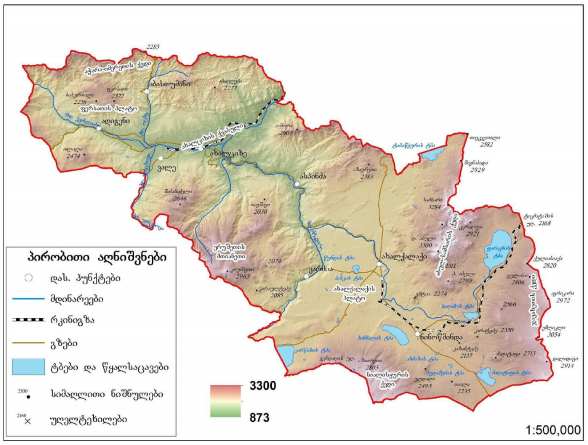                                  რუკა 1. სამცხე-ჯავახეთის ძირითადი ოროგრაფიული ერთეულები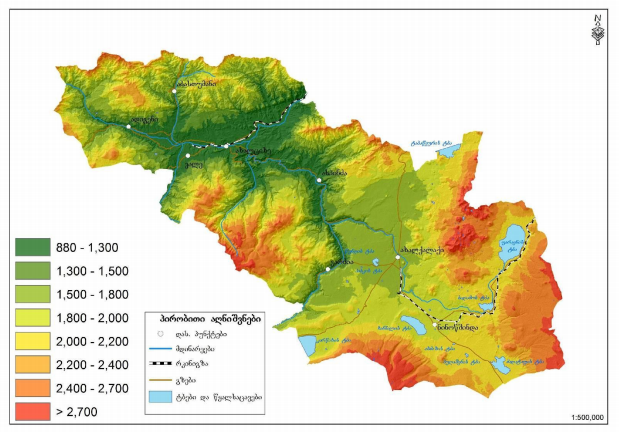                 რუკა 2. სამცხე-ჯავახეთის სიმაღლითი გავრცელების რუკა ამ გეომორფოლოგიური დონის რელიეფის მოდელირებაში მთავარი როლი შეასრულეს ეროზიულმა პროცესებმა, რიგი ტერასული საფეხურების ფორმირებით. საერთოდ აღნიშნულ დაბალმთიან მორფოლოგიურ ზონაში დომინირებულ ადგილს იკავებს ბორცვიან-ტერასირებული რელიეფი, სადაც მტკვრისა და მის ქვემო დინების შენაკადებში (მდ. მდ. ქვაბლიანი, ფოცხოვი, ურაველი, ოცხე და ა.შ) ფართო გავრცელებით სარგებლობენ, ერთის მხრივ აკუმულაციური, ეროზიულ- 25 აკუმულაციური და ეროზიული ტერასული ზედაპირები, ხოლო მეორეს მხრივ, ხეობების ფერდობებზე ტიპიური მეწყრულ-დენუდაციური ლანდშაფტი. ახალციხის ქვაბულის არეალში სხვადასხვა ავტორი გამოყოფს 10-12 ტერასულ საფეხურს. ტერასული ზედაპირებიდან I და II მიეკუთვნება ჰოლოცენს, III-IV – ზედა პლეისტოცენურს, V-VIII შუა პლეისტოცენურს, VIII-IX – ქვედა პლეისტოცენურს, ხოლო XI-XII - ზედა პლიოცენურს. ზედა მორფოლოგიური დონის საშუალო სიმაღლის (1600-2500) რელიეფი გარს ერტყმის ახალციხის ქვაბულის ძირს და გამომუშავებულია შუა ეოცენისა და მიო- პლიოცენის ასაკის ვულკანოგენურ ქანებზე. მათი უმეტესობა აგებს ანტიკლინურ მორფოსტრუქტურებს და წარმოქმნიან კლდოვან, დიდი დახრილობის რელიეფის ფორმებს. მდინარეთა ხეობები ანტეცედენტური გამკვეთი ხასიათისაა, რომელთა ჩაჭრის სიღრმეები 600-800მ-ს აღემატება. ამ მორფოლოგიური დონის რელიეფის თავისებურებაში მნიშვნელოვან როლს თამაშობს ლავური ნაკადების საფარით შექმნილი თავისებური ფორმები, რომლებიც ჯავშნიან დენუდაციურ და ეროზიულ ზედაპირებითაა წარმოდგენილი. საკვლევი ტერიტორიის ფარგლებში მათ კლასიკურ მაგალითს წარმოადგენს ფერსათის პლატო. აღწერილი მორფოლოგიური დონის ფარგლებში (ფერსათის პლატოს გამოკლებით) ადგილი აქვს მეწყრულ-ღვარცოფულ და ეროზიულ პროცესებს.  უშუალოდ საკვლევი რაიონი მიეკუთვნება მთაგორიან უსწორმასწორო რელიეფის ტერიტორიას, რომლის ძირითადი ჰიდროლოგიური არტერიაა მდ. ფოცხოვი მისი მრავალი ხეობების ჩამონადენებით. საკვლევი უბანი მორფოლოგიურად წარმოადგენს მდინარე ფოცხოვის კალაპოტს  - ჭალის ტერასას, რომელიც წარმოდგენილია პალეოგენური სისტემის ზედა ეოცენური ასაკის (Pg32) მაგმური წარმოშობის ქანებისაგან, რომლებიც ზემოდან გადაფარულია მეოთხეული ასაკის დელუვიურ-პროლივიური ნალექებით (dpQ), რომლებიც წარმოდგენილია თიხნარებით კენჭების შემავსებლით.    საწარმოს ეზოს ფარგლებში და მიმდებარედ თანამედროვე საშიში გეოდინამიკური პროცესების მიერ ჩამოყალიბებული ან გართულებული რელიეფის ფორმები არ აღინიშნება.5.2.2.  გეოლოგიური აგებულება  ახალციხის ქვეზონა აგებულია ვულკანოგენური თიხიან-ქვიშიანი შუა და ზედა ეოცენის ვულკანოგენური, ოლიგოცენის ტერიგენული და მეოთხეული ასაკის უხეშნატეხოვანი ნალექებით.  შუა ეოცენის ნალექები გვხვდება ახალციხის დეპრესიის ამაღლებულ ბორტებზე, რომლებიც სუბგანედურად გრძელდებიან მდ. მტკვრის გასწვრივ დასავლეთით ნაქალაქევის მინერალურ წყაროებამდე. მათი ცალკეული გამოსავლები ფიქსირდება აგრეთვე დეპრესიის ცენტრალურ ნაწილში, რომლებიც აგებენ ტატანისისა და ახალციხის ანტიკლინური სტრუქტურების გულს, ასევე არსიანის ქედის აღმოსავლურ კალთას.   ზედა ეოცენის ნალექები ფართო გავრცელებით სარგებლობენ ახალციხის დეპრესიაში და ოლიგოცენური ასაკის თიხა-ქვიშიან ფაციესთან ერთად ძირითადად აგებენ ქვედა მორფოლოგიური დონის სინკლინურ სტრუქტურებს. ზედა ეოცენის ნალექები დეპრესიის აღმოსავლურ ნაწილში უმთავრესად წარმოდგენილი არიან ქვიშა-თიხოვანი ფაციესით, ხოლო დასავლურში  ვულკანოგენურ-დანალექებით (ადიგენის წყება).   ზედა ეოცენის ნალექები ახალციხის დეპრესიის აღმოსავლეთ ნაწილში (ს. ბოლაჯურის აღმოსავლეთით) ს. საკირესა და უღ. კოდიანამდე, სადაც ნალექები გადაფარულია ბლორძა-კოდიანის შეცოცებით და დაბაძველის ანტიკლინით, წარმოდგენილია მთლიანად ტერიგენული ფაციესით  თიხები, ქვიშაქვები და მერგელები კონგლომერატების შუაშრეებით და ლინზებით. ამ ნალექების სიმძლავრე ძლიერ ცვალებადია. ს. ანი-კარატუბანის ზოლში შეადგენს 100-150მ, ს. აწყურთან  800მ, ხოლო ქ. ახალციხესთან 300-400მ. ზედა ეოცენის ნალექებს ტრანსგრესიულად აგრძელებენ ოლიგოცენის წყებები და ასევე მთავრდება ზედა ოლიგოცენის ბენარის წყებით.   ახალციხის დეპრესიის ოლიგოცენის ნალექები საქართველოს სხვა რეგიონებისგან განსხვავებული ფაციესით არის წარმოდგენილი. აქ ისინი აგენებ ახალციხის რთული სინკლინური დეპრესიის ყველაზე დაბალ მორფსტრუქტურულ ერთეულს _ ახალციხის, ვალეს, ბორბალოსის, მარდასის და სხვ. ოლიგოცენის ნალექები თანხმობით აგრძელებენ ზედა ეოცენს და წარმოდგენილია საკმაოდ დიდი სისქის (1000-1500მ) ქვიშიან-თიხიანი ფაციესით. ახალციხის დეპრესიის საზღვრებში ოლიგოცენურ ნალექები ნაწილდება სამ სტრატიგრაფიულ-ლითოლოგიურ ერთეულად: 1) თიხებისა და ქვიშაქვების წყება ა) ქვედა თიხური ფაციესით, ბ) ზედა-ქვიშოვანი; 2) ნახშირისშემცველი წყება: ა) ქვედა ქვიშაქვები, ბ) ლიგინიტური წყება, გ) ზედა ქვიშაქვების წყება. 3) ფერადი წყება. 1) თიხებისა და ქვიშაქვების წყება ქვედა ნაწილში წარმოდგენილია მოყვითალო-ნაცრისფერი, მომწვანო იერში გადასული გაფიქლებული თიხებით, ალევროლითების შუაშრეებით, წვრილ და საშუალო მარცვლოვანი თიხოვანი ქვიშაქვებით, იშვიათად კარბონატული სტრუქტურის თაბაშირით. ამ წყების სიმძლავრე 150-200მ და თანხმობით აგრძელებს ზედა ეოცენის კარბონატულ ქვიშაქვებს; 2) ნახშირშემცველ წყებაში გამოიყოფა ქვედა და ზედა ქვიშაქვების ჰორიზონტები და მათ შორის მოთავსებული ლიგინიტური ქვეწყება. 40-60მ სიმძლავრის ქვიშაქვების ქვედა ჰორიზონტი წარმოდგენილია ცუდად დახარისხებული საშუალო და მსხვილმარცვლოვანი თიხოვანი ქვიშაქვებით, ხშირად კონკრეციული აგებულების, თიხოვანი და ალევრითული შრეების იშვიათი შუაშრეებით. ქვიშაქვების ზედა ჰორიზონტი 30-60მ სიმძლავრით, ძირითადად წარმოდგენილია წვრილ და 47 საშუალო მარცვლოვანი, ძლიერ თიხოვანი ქვიშაქვებით, რომლებიც ზოგგან გადადიან ალევრითულ თიხებში. გვხვდება გრაველიტების შემცველი უბნებიც იშვიათი კენჭნარით. ქვიშაქვების ჰორიზონტებს შორის მოთავსებული ლიგინიტიანი შრეები წარმოდგენილია მორუხო-წითელი თიხებით, ქვიშიანი თიხებით, მომწვანო თიხებით, რომლებთანაც მურა-ნახშირიანი ფენებია დაკავშირებული. მათი საერთო სიმძლავრე 150მ აღწევს. 3) ფერადი წყება თანხმოებით მოსდევს ნახშირის წყების ზედა ქვიშაქვების ჰორიზონტს და ძირითადად წარმოდგენილია სუსტი თაბაშირშემცველი ნაირფეროვანი (ნაცრისფერი, მომწვანო-მონაცისფრო, მომწვანო და მოწითალო) თიხებით. ზოგჯერ კარბონატული, სუსტადშეცემენტებული თიხოვანი ქვიშაქვების ლინზებით და შუაშრეებით. წყების ქვედა ნაწილში ფიქსირდება ნახშირისა და ნახშიროვანი თიხების შუა შრეები. მასში გვხვდება აგრეთვე კონგლომერატების არა გამწევი ლინზები და შუაშრეები 2-20მ საზღვრებში. ფერადი წყების მაქსიმალური სიმძლავრეები 450-500მ აღწევს, ზოგგან ეცემა 150-180მ-მდე.  საკვლევ ტერიტორიაზე ფართო გავრცელებით სარგებლობენ მდინარეული და ფერდობული ნალექები. მდინარეული ნალექები  აგებენ სხვადასხვა ჰიფსომეტრიულ დონეზე განლაგებულ მდ. მდ. მტკვრის, ქვაბლიანის, ფოცხოვის, ურაველის, ოცხეს და ფარავანის ტერასებს. მათგან აკუმულაციური ხასიათის ტერასული ნალექები გვხვდება მხოლოდ 49 მდინარეთა კალაპოტებში, ჭალისა და ჭალისზედა დაბალი ტერასების ჭრილებში, ყველა დანარჩენი ტერასა შერეული ხასიათისაა, რომელთა საფეხურებში გაშიშვლებული ალუვიონი განლაგებულია ძირითადი ქანების ეროზიულ ზედაპირებზე. დაბალი ტერასების ჭრილები ლითოფაციალურად ძირითადად წარმოდგენილია ფხვიერი აგებულების კენჭნარ-კაჭარის მსხვილი ფრაქციით, შევსებული ხრეშითა და ქვიშით. მათი სიმძლავრეები ორ ათეულ მეტრამდე აღწევს. მაღალი ტერასების ნალექები ფრაგმენტალურად არის შემონახული (განსაკუთრებულად IV-დან ზევით) და უმთავრესად სხვადასხვა ხარისხის ცემენტაციის კონგლომერატების სახით გვევლინება. მათი სიმძლავრეები უმთავრესად 2-5მ ფარგლებში მერყეობს. ფერდობული ნალექები ფართო გავრცელებით სარგებლობენ და თითქმის ყველგან ფარავენ 35-450 -ზე ნაკლები დახრილობის ფერდობებს. ისინი წარმოქმნილი არიან სხვადასხვა კონსისტენციის თიხა-თიხნაროვანი ფაციესით და გრავიტაციული ნამსხვრევი მასალით. რელიეფის მორფოლოგიური პირობებიდან გამომდინარე მათი სიმძლავრეები იცვლება დიდ დიაპაზონში - ერთეული მეტრებიდან ათეულ მეტრებში (მაგ. ბერთაყანის, ნაქალაქევის, ვალე-ნაოხრების, ფოცხოვის და სხვ. 30-50მ აღწევს).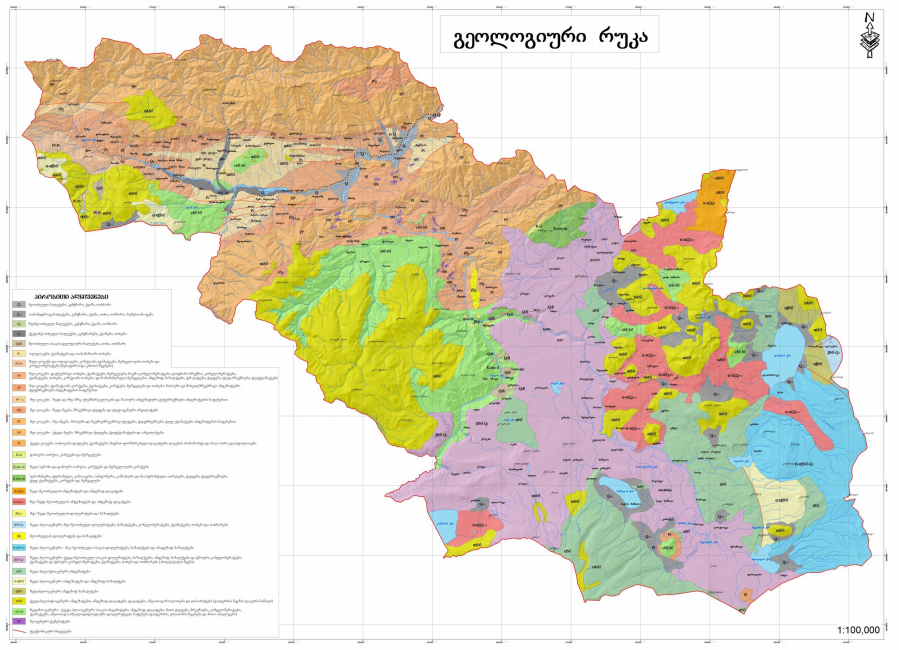                                                                რუკა 3. სამცხე-ჯავახეთის გეოლოგიური  რუკა5.2.3. ტექტონიკა   სამცხე-ჯავახეთის მხარე, ე. გამყრელიძის გეოტექტონიკური სქემის მიხედვით მოქცეულია მცირე კავკასიონის ნაოჭა სისტემის ცენტრალური (ღერძული), სამხრეთის, ჯავახეთის, გექტაპის და ლოქის ქვეზონების ფარგლებში (Гамкрелидзе И.П. 2003).   ახალციხის მუნიციპალიტეტი ტექტონიკური თვალსაზრისით განიხილება სამხრეთის ანუ ახალციხის  ქვეზონაში, რომელიც ძირითადად აგებულია შუა და ზედა ეოცენის ვულკანოგენური, ოლიგოცენის ტერიგენული და მეოთხეული ასაკის უხეშნატეხოვანი ნალექებით. ახალციხის ქვაბული წარმოადგენს სინკლინური ხასიათის ტექტონიკურ დეპრესიას, აქედან გამომდინარე ნალექდაგროვების ყველა შედეგით. აჭარა-თრიალეთის ნაოჭა სისტემაზე ტექნიკურ მოძრაობას თან ახლავს ვულკანიზმის მძლავრი იმპულსი, გაგრძელებულს მთელს პლიოცენურ და მეოთხეული პერიოდის მნიშვნელოვან ნაწილში.    ერუშეთის ქედის აგებულებაში მონაწილეობს ეოცენური ტუფ-ბრექჩიები, ტუფები, ანდეზიტები. მესამეული ვულკანოგენური წყებებითაა(ტუფ-ბრექჩიები, ტუფები, ტუფ-ქვიშაქვები, ქვიშაქვები) აგებული მესხეთის ქედის ის მონაკვეთი, რომელიც შემოდის მუნიციპალიტეტის ფარგლებში.  საკუთრივ ახალციხის დეპრესიის ფარგლებში დაიკვირვება ტატანისის და წირის შესხლეტვები, რომელთა ამპლიტუდა 100მ-მდეა და ხასიათდებიან სამხრეთი ფრთების აწევით.   ახალციხის დეპრესიის ამგებელი ოლიგოცენის ინტენსიურად დისლოცირებული განედური მიმართულების ნაოჭები ძლიერ გართულებულია ტექტონიკური შესხლეტვებით და შეცოცებებით, რომლებიც გეოლოგიურად კარგად ფიქსირდება განედური და სუბგანებდური მიმართულების 8 მსხვილი და 12 შუალედური ტექტონიკური რღვევებით და რომლებიც ცნობილია “ვალეს” შესხლეტვების სახელწოდებით. საყურადღებოა, რომ ყველა ეს ტექტონიკური რღვევა ახალგაზრდა და “ცოცხალია”. ამის დადასტურებაა მდ. ფოცხოვის II და III ტერასების საფეხურებში დაფიქსირებული მრავალი მეწყრულ-გრაციტაციული მოვლენა. ცოცხალი ტექტონიკური რღვევებით იყო განპირობებული, რომ მდ. ფოცხოვის გადაკვეთაზე III ტერასის საფეხურში საჭირო გახდა ბაქო-თბილისი-ჯეიჰანის ნავთობსადენი და სამხრეთ კავკასიის მილსადენი მოთავსებული ყოფილიყო სპეციალურად მოწყობილ სარკოფაგში.5.2.4. სეისმური პირობებისამცხე-ჯავახეთი ხასიათდება მომატებული სეისმურობით, რაზეც მეტყველებს მრავალრიცხოვანი მიწისძვრები, ზოგჯერ ძალიან ძლიერი და გამომწვევი სტიქიური უბედურებისა (რუკა 6).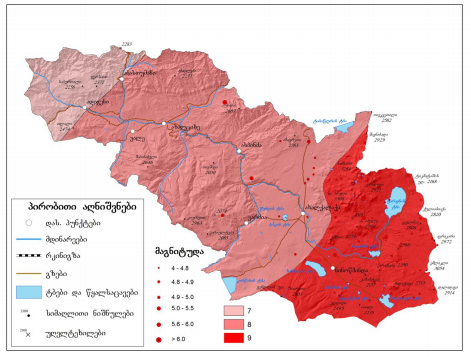                                  რუკა 4. სამცხე-ჯავახეთის სეისმური დარაიონება და დაფიქსირებული მიწისძვრები   რუკაზე კარგად ჩანს, რომ მიწისძვრების ეპიცენტრების უმეტესობა მოქცეულია შედარებით დაბალ ფერდობებზე აჭარა-თრიალეთის მთათა სისტემის სამხრეთ ნაწილში. საკვლევ ტერიტორიაზე მიწისძვრების ეპიცენტრები განლაგებული არ არის. საქართველოს ტერიტორიის სეისმური დარაიონების სქემის მიხედვით ქ. ახალციხე განთავსებულია 8 ბალიან სეისმურ ზონაში (პნ 01.01.-09  ,,სეისმომედეგი მშენებლობა“), ხოლო  ამგები გრუნტები ამავე დოკუმენტის #1 ცხრილით სეისმური თვისებების მიხედვით განეკუთვნებიან  II კატეგორიას. 5.2.5. ჰიდროგეოლოგიააჭარა-თრიალეთის ნაოჭა ზონის წყალწნევიანი სისტემის  ჰიდროგეოლოგიური ოლქი  მოიცავს ერთსახელა მთიან სისტემას, რომელიც ხასიათდება სიმაღლეთა ნიშნულების დიდი სხვაობით 0-დან (შავი ზღვის სანაპირო) 3000 მ-დე (ცენტრალური ნაწილი). შავი და კასპის ზღვების აუზების მდინარეების დიდი რაოდენობა (ჭოროხი, აჭარისწყალი, ჩაქვისწყალი, ხონისწყალი, მტკვარი და მისი მარჯვენა შენაკადები) მთიან სისტემას ანაწილებენ ცალკეულ მორფოლოგიურ ერთეულებად. კლიმატური თვალსაზრისით ოლქი იმყოფება ორ სრულიად განსხვავებულ ზონაში: დასავლეთით გაბატონებულია სუბტროპიკული კლიმატი, აღმოსავლეთით  ზომიერადტენიანი კონტინენტური. ოლქის დიდი ნაწილი დაფარულია ტყით. გეოლოგიურ აგებულებაში მონაწილეობას იღებენ 1 კმ და მეტი სიმძლავრის ცარცული კარბონატული წყება; ქვედა ეოცენ-პალეოცენის (1,5-2 კმ) ფლიშური, შუა ეოცენის ვულკანოგენურ-დანალექი (3-3,5 კმ) და ზედა ეოცენის მერგელოვანი ქვიშაქვიანი (>700 მ), წყებები, შედარებით უმნიშვნელო უბნებზე განვითარებულია ოლიგოცენის ქვიშიან-თიხიანი ნალექები და ნეოგენის ვულკანოგენური წარმონაქმნები, რომლებიც თამაშობენ მნიშვნელოვან როლს გეოლოგიურ აგებულებაში და ჰიდროგეოლოგიურ პირობების ჩამოყალიბებაში. ახალციხის დეპრესიაში, ოლქის ცენტრალურ ნაწილში განვითარებულია მეოთხეული ასაკის ანდეზიტო-ბაზალტების ლავური ნაკადები. მრავალრიცხოვანი ინტრუზიული და ძარღვული მაგმური წარმონაქმნები უმეტესად თარიღდება ეოცენით.  აჭარა-თრიალეთის სისტემის ტექტონიკური აგებულება ხასიათდება ხაზობრივი ნაოჭების არსებობით, გადმოყირავებულს ჩრდილოეთ ნაწილში, ჩრდილოეთით და სამხრეთით - სამხრეთ მიმართულებით. სისტემის ჩრდილოეთით, მოსაზღვრე საქართველოს ბელტისაგან იგი გამოყოფილია ღრმა რღვევით.ჰიდროგეოლოგიური თვალსაზრისით ძირითადი მნიშვნელობა აქვთ შუა ეოცენის ვულკანოგენურ-დანალექ და ზედა ცარცის კარბონატულ წყებას, როგორც ნაპრალოვან და ნაპრალოვან-კარსტული წყლების კოლექტორებს. ქვედა ეოცენ-პალეოცენის ფლიშურ და ზედა ეოცენის მერგელოვან-ქვიშაქვიანი წყებები თამაშობენ რეგიონალურ წყალგაუმტარ ქანების როლს, თუმცა ხანდისხან ავლენენ ლოკალურ წყალშემცველობასაც.დიზუნქტური რღვევების არსებობა და ძლიერ შეკუმშული და შრეების ინტენსიური დანაპრალიანება, დიდი რაოდენობის წყალუპოვარი და წყალ-შემცველი ზონების მორიგეობა, მთიანი რელიეფის პირობებში ქმნის ხელსაყრელ წინაპირობას წყალწნევიანი სისტემების შექმნისა. დღევანდელი შესწავლილობის სტადიაზე აქ გამოიყოფა ერთი მცირე არტეზიული აუზი (ახალციხე) და სამი წყალწნევიანი სისტემა.  ოლქის დამახასიათებელ ჰიდროგეოლოგიურ თვისებას წარმოადგენს: მისი ცენტრალური და დასავლეთი ნაწილების ქანების მაღალი და აღმოსავლეთით დაბალი გაწყლიანება. ცარცული ასაკის ნალექებთანაა დაკავშირებული დიდი რაოდენობით უმეტესად ნახშირორჟანგიანი მინერალური წყლების არსებობა, შუა ეოცენის ვულკანოგენურდანალექ წყებასთან, ინფილტრაციული სუსტად მინერალიზებული აზოტოვანი თერმების ფართო გავრცელებით. ოლქის აღმოსავლეთ ნაწილში მეთანიანი მაღალმინერალიზებული ქლორიდულ ნატრიუმიანი წყლების არსებობა.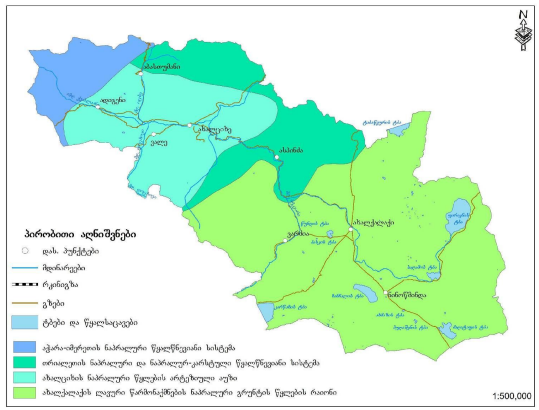 5.2.6.  საინჟინრო გეოლოგიასაქართველოს საინჟინრო გეოლოგიური დარაიონების მიხედვით აღნიშნული ტერიტორია განეკუთვნება VII32 - ახალციხის დეპრესიის ქვერაიონს - ზედა ეოცენის ნალექები, ახალციხის დეპრესიის რაიონში განსხვავდებიან მკვეთრი ფაციალური ცვალებადობით. აღმოსავლეთ ნაწილში ზედა ეოცენი წარმოდგენილია თაბაშირიანი თიხები და ქვიშაქვებით, რომლებთანაცაა დაკავშირებული მძლავრი მეწყრები (ქ. რუსთავი), რაც განპირობებულია ფერდობების ძირის მდინარით გამორეცხვით. დასავლეთ მიმართულებით ქვიშაქვები მორიგეობენ ბაზალტების ფორმაციათაშორის ფენებთან (ადიგენის წყება) და ხასიათდებიან ფერდობების გრავიტაციული პროცესების სუსტი განვითარებით.ოლიგოცენის ნალექები ახალციხის მურანახშირის საბადოზე წარმოდგე¬ნილნი არიან ქვიშაქვებით, თიხებით და მურანახშირის შრეებით. ზედაპირზე ისინი სწრაფად იფიტებიან და წარმოქმნიან ღორღიან-თიხნარიან დანაგ¬როვებს, სიმძლავრით 10 მ-დე. განსაკუთრებულ ყირადღებას იმსახურებს მძლავრი (300 მ-დე) - თიხების ფერადი წყება, რომლებთანაცაა დაკავში¬რებული სამთო გამონამუშევრების დეფორმაციები.ახალციხის საბადოს მონთმორილონიტიანი ტიპის თიხები ხასიათდებიან დაბალი ფიზიკურ-მექანიკური მაჩვენებლებით და გამონამუშევრებში მაღალი სამთო წნევებით: 172 ტ/მ2 აზევებაზე და 133 ტ/მ2 მიმართებაზე. თიხების შრეებრიობაზე წარმოიქმნება (80 მ-დე) მეწყრული დაცურებები, რომლებიც წარიტაცებენ მეოთხეული ასაკის დელუვიურ უხეშნატეხოვან წყებას და განიცდიან პერიოდულ გადაადგილებას (შახტა 4/5, სოფ. ნაოხრები).5.2.7. გეოლოგიურ გარემოზე შესაძლო ზემოქმედებასაშიში გეოლოგიური პროცესებიდან სამცხე-ჯავახეთის რეგიონში დომინირებენ მეწყრული პროცესები, რომლებიც ძირითადად გავრცელებულია მდინარეთა ხეობების ფერდობებზე. ხეობებში და მდინარეთა კალაპოტებში ხშირად გვხვდება ღვარცოფული, ეროზიული და დატბორვითი პროცესები. ასევე ფართო გავრცელებით სარგებლობენ მეწყრული, ღვარცოფული, ეროზიული, დატბორვითი, კლდეზვაური, ქვათაცვენის, ხრამწარმოქმნის და სხვა საშიში გეოლოგიური პროცესები. მათი ფართო გავრცელება და მრავალფეროვნება განპირობებულია რეგიონის ტერიტორიის რთული გეოლოგიურ-ტექტონიკური აგებულებით და გეომორფოლოგიური პირობებით.      ეგზოდინამიკური პროცესების წარმოქმნა-გააქტიურებაზე მოქმედებს მრავალ ფაქტორთა ერთობლიობა, რომლებიც იცვლებიან სივრცესა და დროში იმისდა მიხედვით თუ როგორია მათი მთავარი მაპროვოცირებელი ფაქტორები, სტაბილური მდგომარეობიდან გამომყვანი აღმძვრელი აგენტები. ეს ფაქტორები ნაწილდება სამ ძირითად ჯგუფად: 1. მუდმივად მოქმედი: - გეოლოგიური აგებულება (ტექტონიკა, სტრატიგრაფია, ლითოლოგია) და გეომორფოლოგიური თავისებურება; 2. ნელა ცვალებადი: ტექტონიკური მოძრაობები, კლიმატური პირობები, ჰიდროგეოლოგიურ და ნიადაგურ-მცენარეულ საფართან დაკავშირებული; 3. სწრაფად ცვალებადი: მეტეოროლოგიური, ჰიდროლოგიური, სეისმური, ადამიანის არასწორი საინჟინრო-სამეურნეო საქმიანობა, სეზონური მზრალობა, ქანების სიმტკიცისა და დეფორმირებადობის თვისებები.განხილვის საგანს წარმოადგენს დაგეგმილი საქმიანობით გამოწვეული საშიში გეოლოგიური პროცესების წარმოქმნა-განვითარება და არსებობის შემთხვევაში შემარბილებელი ღონისძიებების დასახვა.მიზანშეწონილად მიგვაჩნია განხილულ იქნას საკვლევი ტერიტორიის ფარგლებში მოქცეული ძირითადი დასახლებულ პუნქტებში არსებული ყველა სახის ეგზოგენური პროცესის არსებული მდგომარეობა და საშიშროების რისკი.ახალციხის მუნიციპალიტეტი  მდინარეთა ტერასული და გორაკ-ბორცვიანი რელიეფი მთლიანად ურბანიზებულია და ათვისებულია სოფლის მეურნეობაში, ხოლო გარშემომწერი ქედების დიდი დახრილობის კალთების რელიეფი, რომელიც თავისუფალია ხე-მცენარეულობის საფარისაგან მისი ნიადაგური საფარი თითქმის მთლიანად ეროზირებულია და ზედაპირზე გაშიშვლებულია ძირითადი ქანები. ახალციხის მუნიციპალიტეტის სივრცეში საშიში გეოლოგიური პროცესებიდან ყურადღებას იპყრობს მეწყრულ-გრავიტაციული მოვლენები, ღვარცოფები და ეროზიული პროცესები. ამ ტერიტორიაზე 1980 წლისათვის დაფიქსირებული იყო მხოლოდ 16 მეწყრული უბანი. 2000 წლისათვის შედგენილ გეოლოგიურ ბიულეტენში (ინფორმაციული ბიულეტენი 2000), უკვე აღწერილი იყო ახლად წარმოქმნილი და გააქტიურებული 100 მეწყრული სხეული და ღვარცოფტრანსფორმირებადი 7 წყალსადინარი, რომლებშიდაც 1981-2000 წლებში ღვარცოფებმა გაიარა 17-ჯერ (რუკა 10). მუნიციპალიტეტის სახნავი ფართობების 8.3 ათასი ჰექტარიდან ეროზირებული იყო 4.5 ათასი ჰა (54%). დღეისათვის ეროზირებული მიწები ბევრად მეტია და თანაც უმეტეს ფართობებზე გადარეცხილია იმ დონემდე, რომ გაშიშვლებულია დედა ქანები. 2014 წლისათვის 69 მეწყრული პროცესისა და 4 ეროზირებული გარეცხვის უბანში მოქცეულია 32 დასახლებული პუნქტი (ე.ი. 65%).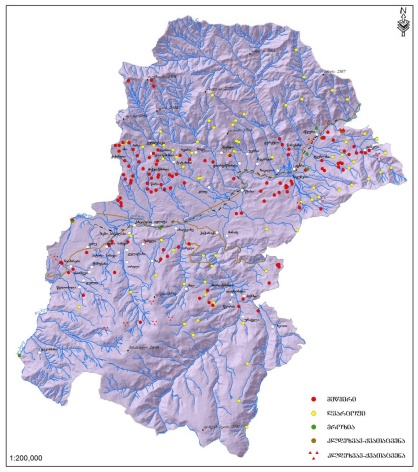                                რუკა 6. ახალციხის მუნიციპალიტეტში დაფიქსირებული გეოდინამიკური პროცესები  რუკის ანალიზი გვიჩვენებს, რომ საქმიანობისათვის გამოყოფილი ტერიტორია სტიქიური გეოლოგიური პირობების განვითარების რისკისა და დაზიანების ხარისხის მიხედვით გაცილებით ნაკლებ საშიშია, ვიდრე მუნიციპალიტეტის ყველა სხვა რაიონი. დაგეგმილი საქმიანობით გამოწვეული საშიში გეოლოგიური პროცესების წარმოქმნა-განვითარება:დაჭაობება: საკვლევი ტერიტორიის  ზედაპირის დახრილობის  კუთხე >30(შეადგენს 8-150). ტერიტორიასა და მიმდებარე უბნებზე დაჭაობებული უბნები არ ფიქსირდება. საწარმოს საქმიანობით ტერიტორიის დაჭაობებას ადგილი არ ექნება.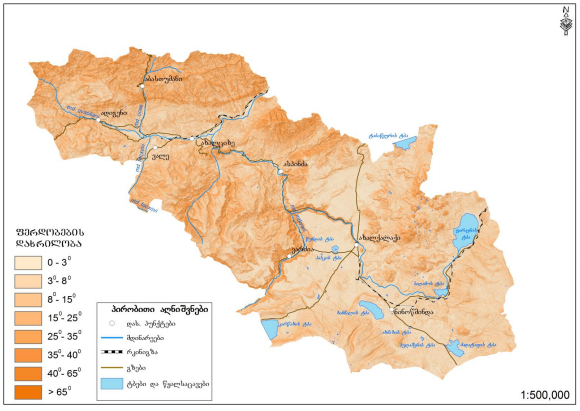                                                       რუკა 7. ფერდობების დახრილობის რუკამეწყერი, ღვარცოფი, ეროზია, კლდეზვავ-ქვათაცვენა: ტერიტორიასა და მიმდებარე უბნებზე აღნიშნული მოვლენები არ ფიქსირდება. საწარმოს საქმიანობით მათ წარმოქმნას  ადგილი არ ექნება.5.2.8. ჰიდროლოგიამდინარე ფოცხოვისწყალი (სინონიმი - ფოცხოვი) მდინარე ახალციხის მუნიციპალიტეტში, ზღვის დონიდან 2720მ. სიგრძე 64კმ.  აუზის ფართობი 1840კმ2. სათავეს იღებს  თურქეთში, არსიანის ქედის აღმოსავლეთ კალთაზე. საქართველოს ტერიტორიაზე მიედინება მდინარის ქვედა უბანი, სიგრძით 35კმ. წყალშემკრები აუზის ფართობი მდინარის ამ ნაწილში შეადგენს 1331კვ. მ.-ს. მდინარის აუზის შემადგენლობაშია 11 ტბა, საერთო ფართობით 0,14კვ.მ. მდინარის აუზში აღრიცხულია 521 მდინარე სერთო სიგრძით 1198კმ. მდინარის სიგანე მერყეობს  6-10მ.-ის ფარგლებში მდ. ქობლიანის შესართავამდე მის ზედა ნაწილში, ხოლო ქვემო დინების 11-23მ, ჭარბობს 11 მ. მდინარის სიღრმე მერყეობს 0,2-0,3მ.-ის ფარგლებში, გვხვდება 0,6მ. სიღრმე, საშუალო სიღრმედ მიღებულია 0,4. დინების სიჩქარე შეადგენს 0,8-1,4მ/წმ.-ს, საშუალო სიჩქარედ აღებულია  1 მ/წმ. მდინარის საშუალო წლიური ხარჯი მდ. სხვილისთან მერყეობს 12,8-31,7მ3/წმ.-ის ფარგლებში(1936წ). მაქსიმალურმა წლიურმა ხარჯმა  შეადგენს 394მ3/წმ (25.06.1930წ), ხოლო მინიმალურმა 1მ3/წმ (13.08.1955წ). ნატანის საშუალო სიდიდე შეადგენს  10კგ/წმ.-ს, ნატანის მაქსიმალური სიდიდე აღინიშნება მაისში - 230კგ/წმ., მინიმალური - იანვარში 0,053 კგ/წმ. წყლის სიმღვრივე მერყეობს 670-9800 გ/მ3. ერთვის მდ. მტკვარს მარცხნიდან. საზრდოობს თოვლის, წვიმისა და მიწისქვეშა წყლით. წყალდიდობა იცის გაზაფხულზე, წყალმოვარდნები - აგვისტო-ნოემბერში, მდგრადი წყალმცირობა - დეკემბერ-თებერვალში. გაზაფხულზე მოდის წლიური ჩამონადენის დაახლოებით 54%, ზაფხულზე - 25%, შემოდგომაზე - 12%, ზამთარზე - 9%-მდე. ყინულისპირი, თოში და ძგიფი დეკემბრიდან შუა მარტამდე. საშუალო წლიური ხარჯი  22,4მ3/წმ. იყენებენ ჰესის, წისქვილების ასამუშავებლად, სარწყავად. 5.2.9. ნიადაგებიახალციხის მუნიციპალიტეტი მდიდარია ნაყოფიერი და ნოყიერი ნიადაგებით. მორწყვის პირობებში უხვ მოსავალს იძლევა. ტერიტორიის უდიდესი ნაწილი ათვისებულია სასოფლო-სამეურნეო კულტურებისათვის. რაიონის დაბალ ნაწილში განვითარებულია მდელოს ყავისფერი და ალუვიური მდელოს კარბონატული ნიადაგები, მესხეთის და ერუშეთის ქედების ტყიან კალთებზე - ტყის ყომრალი ნიადაგი, რომელსაც უფრო მაღლა მთის მდელოს კორდიანი ნიადაგი ცვლის. ჭალის ზედა ტერასებზე ალუვიური ნიადაგია.  5.2.10.  კლიმატურ-მეტეოროლოგიური პირობები  სამცხე-ჯავახეთის ზეგანის ჰავას განაპირბებს არსიანისა და ერუშეთის მთათა სისტემები, რომლებიც ხელს უშლის შავი ზღვის გავლენას. ამავე დროს, ეს ტერიტორია მისგან სამხრეთით განლაგებული სომხეთის მაღალმთიანეთის გავლენის ქვეშ ხვდება. ამიტომაც პლატოზე ძირითადად კონტინეტური კლიმატია გაბატონებული, რომელიც ხასიათდება ცივი ზამთრითა და გრილი, მოკლე ზაფხულით. აქაური ჰავა გამორჩეულია სიმკაცრით. რაიონის  კლიმატის ფორმირებაში მნიშნველოვან როლს თამაშობს ადგილობრივი რელიეფი, რომლის გავლენითაც რაიონის ფარგლებში მოქცეული ტერიტორიები შესამჩნევად განსხვავდება ერთმანეთისგან კლიმატური პირობებით. რაიონის ცენტრალურ ნაწილში ჰავა ყველზე მკაცრია – აქ საშუალო ტემპერატურა რამოდენიმე გრადუსით ნაკლებია, ვიდრე სხვა ადგილებში. ქვემოთ მოცემულ 5.1. – 5.6. ცხრილებში წარმოდგენილია სამცხე-ჯავახეთისათვის  მახასიათებელი მეტეოროლოგიური პარამეტრების მნიშვნელობები.ჰაერის საშუალო-თვიური ტემპერატურები                                                       ცხრილი 5.1.ჰაერის საშუალო-მინიმალური ტემპერატურები                                                       ცხრილი 5.2.ჰაერის საშუალო-მაქსიმალური ტემპერატურები                                                       ცხრილი 5.3.ქარის მიმართულებების განმეორადობა                                                                                                                    ცხრილ 5.4.ქარების საშუალო-თვიური სიჩქარის მნიშვნელობები ცხრილი 5.5.ატმოსფერული ჰაერის დაბინძურებაზე გავლენის მქონე მეტეოპარამეტრების და სხვა მახასიათებლების დახასიათება                                               ცხრილი 5.6. ქვემოთ მოყვანილ დიაგრამებზე წარმოდგენილია ახალციხის მეტეოსადგურის მონაცემების მიხედვით ახალციხის რაიონისათვის  მახასიათებელი მეტეოროლოგიური პარამეტრების მნიშვნელობები.ნახაზი 5.1. ატმოსფერული ჰაერის ტემპერატურა, 0C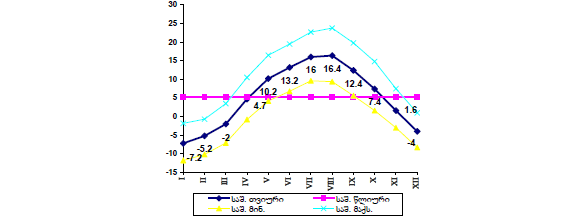 ნახაზი 5.2.  ატმოსფერული ჰაერის ტემპერატურა ობიექტის განთავსების ტერიტორიაზე ნიადაგის ტემპერატურა, 0C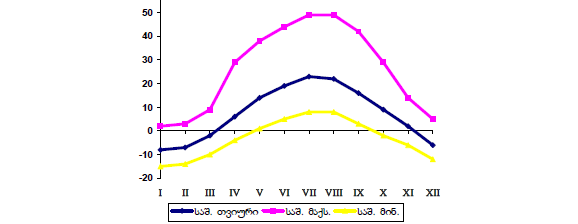 ნახაზი 5.3.   ნიადაგის ტემპერატურა ობიექტის განთავსების ტერიტორიაზე, 0C ატმოსფერული ნალექები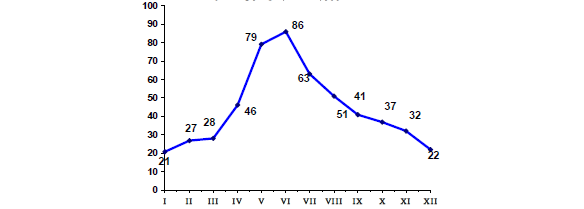 ნახაზი 5.4. ატმოსფერული ნალექები ობიექტის განვავსების ტერიტორიაზე        საკვლევი ტერიტორიის საშუალო წლიური ტემპერატურაა 0,7°C. წლის ყველაზე ცივი თვე იანვარია, რომლის საშუალო ტემპერატურა -3,80C-ია; ყველაზე თბილი - აგვისტოს თვის საშუალო ტემპერატურაა 20,50C. წლიური ნალექების ოდენობა 513 მმ–მდეა, ნალექების დღეღამური მაქსიმუმი 62მმ-ს აღწევს; ნალექები უხვია ზაფხულში – 90-100 მმ, ხოლო ზამთარი ყველაზე ნაკლები ნალექით ხასიათდება – 16-25 მმ–იანი მინიმუმი იანვარზე მოდის. თოვლი ოქტომბრიდან მოდის. ხშირია ნისლი (წელიწადში 35-50 დღე). ზამთარში გაბატონებულია სამხრეთ-აღმოსავლეთის, ხოლო ზაფხულში ჩრდილო-დასავლეთის ქარები. ქარის საშუალო სიჩქარე 3 მ/წმ–ია. თუმცა მისი მაქსიმალური სიჩქარე 20–30 მ/წმ–საც აღწევს.ნახაზი 5.5. ქარის მიმართულების განმეორებადობა, %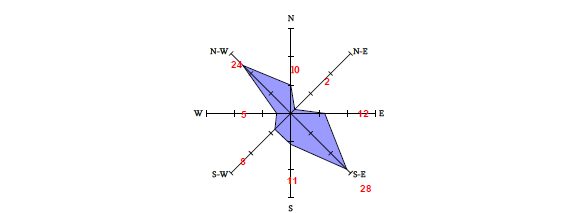 5.2.10.1. ატმოსფერული ჰაერის დაბინძურების მდგომარეობა.   მოსახლეობის ჯანმრთელობაზე და ბუნებრივ გარემოზე  სამრეწველო გამონაყოფების შესწავლას წინ უძღვის მოცემულ ტერიტორიაზე ატმოსფერული ჰაერის დაბინძურების შესწავლა.5.2.10.2. ფონური კონცენტრაციებიფონური კონცენტრაციის მნიშვნელობები დგინდება საქართველოს გარემოსა და ბუნებრივი რესურსების სამინისტროს საჯარო სამართლის იურიდიული პირის - გარემოს ეროვნული სააგენტოს მიერ ატმოსფეროს დაბინძურების დაკვირვების პოსტებზე რეგულარული დაკვირვებების მონაცემების საფუძველზე. ამ მონაცემების არარსებობის შემთხვევაში ფონური კონცენტრაციის სავარაუდო მნიშვნელობები აიღება ცხრილი 4.7.-ის  მიხედვით.ცხრილი 5.7.რამდენადაც საწარმოს მდებარეობს ახალციხის რაიონის, ვალეს(მოსახლეობის რაოდენობა <4000)   მიმდებარედ,  ამიტომ ფონურ მაჩვენებლად შეიძლება გამოყენებული იქნას ცხრილის მეოთხე რიგის მონაცემები. 5.2.11.	ხმაურის და ვიბრაციის ფონური მდგომარეობაობიექტის და მისი მიმდებარე დასახლებული ზონების ვიზუალური აუდიტის შედეგად ხმაურის და ვიბრაციის სტაციონარული წყაროებიდან (ისევე როგორც ატმოსფერული ჰაერის დაბინძურების წყაროების შემთხვევაში) საქმიანობისთვის შერჩეული ტერიტორიის მომიჯნავედ   არ ფიქსირდება ისეთი სამრეწველო საწარმოები, რომლებიც ხმაურისა და ვიბრაციის წყაროს წარმოადგენენ. ხმაურის ძირითად მობილურ წყაროდ ჩაითვალა მიმდებარედ გამავალი ხაშური-ახალციხე-ვალე საერთაშორისო მნიშვნელობის   საავტომობილო მაგისტრალი, სადაც ტრანსპორტის მოძრაობა  მაღალი არ არის.5.2. 12. ბუნებრივი რადიაციული ფონი გარემოს ეროვნული სააგენტოს გარემოს დაბინძურების მონიტორინგის დეპარტამენტის მონაცემებით საშუალო წლიურმა მნიშვნელობამ 2018 წელს 11.2 მკრ/სთ შეადგინა.5.2.13. ელექტრომაგნიტური გამოსხივებასაკვლევ ტერიტორიაზე და მის მიმდებარედ სამრეწველო სიხშირის და რადიო სიხშირის დიაპაზონის ელექტრომაგნიტური გამოსხივების წყაროები არ არის განთავსებული.საკვლევ ტერიტორიაზე რადიოსიხშირის დიაპაზონის ელექტრომაგნიტური გამოსხივების ფაქტიური დონეები არ აღემატება ზღვრულად დასაშვებ დონეებს.5.2. 14. ფლორა და ფაუნაახალციხის რაიონში სამი ძირითადი ზონაა, ესენია: გარდამავალი ტყე-სტეპი, მთის ტყე და მდელო. ახალციხის რაიონის ცენტრალურ ნაწილში გაბატონებულია ტყის ქსეროფიტული ბუჩქები და ნახევრად ბუჩქნარი(ღვია, გლერძა, ზღარბა, შავგაჯა) აგრეთვე ქსეროფიტული მრავალწლიანი ბალახეულობა. დიდი ფართობი უჭირავს ველის წიწვოვან და ვაციწვერიან დაჯგუფებებს, სამხრეთ და ჩრდილოეთ ნაწილში მთის ტყის ქვედა ზონა მუხნარ-რცხილნარს უკავია, მესხეთის ქედის ტყის ზედა ზონაში გავრცელებულია ნაძვნარ - სოჭნარი, ხოლო ერუშეთის ქედის ამავე ზონაში - მთის ფიჭვნარი. ქედების თხემურ ზოლში სუბალპური და ალპური მდელოებია, რომლებიც ერუშეთის ქედზე ველის ელემენტებსაც შეიცავს.      ახალციხის რაიონში გვხვდება ირემი, შველი,არჩვი, გარეული ღორი, წავი, ჭრელტყავა, ფოცხვერი, გარეული კატა, დათვი, გველი, მელა, მაჩვი, კვერნა, დედოფალა, კურდღელი, ტელეუტური ციყვი(აკლიმატიზებულია), წყლის მემინდვრია, ტყის თაგვი.   ფრინველებიდან ბევრია ქედანი, გვრიტი, გარეული მტრედი, კაჭკაჭი შოშია, მწყერი. მაღალ მთებში ბინადრობს კავკასიური როჭო, იშვიათია კაკაბი. ზოგან გვხვდება ჯოჯო, მრავალგანაა ხვლიკი, გველხოკერა, ანკარა, გომბეშო, ვასაკა, ტყის ბაყაყი. მდინარეებში არის კალმახი, წვერა, მურწა, ტობი, ხრამული და სხვ.5.3. სოციალურ-ეკონომიკური გარემოინფორმაცია რეგიონის სოციალ-ეკონომიკური გარემოს სხვადასხვა კომპონენტების   სტატისტიკური მონაცემების შესახებ წარმოდგენილია ქვემოთ მოყვანილ ცხრილებში 5.3.1. მოსახლეობამოსახლეობის რიცხოვნობა სამცხე-ჯავახეთში2019 წლის მონაცემებით სამცხე-ჯავახეთის მოსახლეობის რიცხოვნობა(ათასი კაცი) შეადგენს 154,1-ს, აქედან საქალაქო დასახლებაში ცხოვრობს 54,4, სასოფლო დასახლებაში - 99,8 მცხოვრები5.3.2. ბიზნეს სექტორი5.3.2.1. 15 წლის და უფროსი ასაკის მოსახლეობის განაწილება ეკონომიკური აქტივობის მიხედვით სამცხე-ჯავახეთის რეგიონში(ათასი კაცი)5.3.2.2.დასაქმებულთა საშუალო წლიური რაოდენობა ეკონომიკური საქმიანობის სახეების მიხედვით სამცხე-ჯავახეთის რეგიონში (ერთეული)5.3.2.3. დასაქმებულთა საშუალო თვიური ნომინალური ხელფასი5.3.3. სატრანსპორტო ინფრასტრუქტურა სამცხე-ჯავახეთის რეგიონში რეგისტრირებული ავტომობილების საერთო რაოდენობა სპეციალიზაციის მიხედვით(ათასი)5.3.4. ჯანმრთელობის დაცვა და სოციალური უზრუნველყოფა სამცხე-ჯავახეთის რეგიონში5.3.4.1.  ჯანმრთელობის დაცვის ძირითადი მაჩვენებლები5.3.4.2. რეგისტრირებული და საარსებო შემწეობის მიმღები ოჯახების რაოდენობა5.3.4.3. პენსიის და სოციალური პაკეტის მიმღებთა რიცხოვნობა5.3.4.4. ისტორიულ-არქიტექტურული ძეგლები მხარის ტერიტორიაზე მდებარეობს, არქიტექტურისა და კულტურის მრავალი ძეგლი, მათ შორის უმნიშვნელოვანესია:ვარძია — კლდეში ნაკვეთი სამონასტრო ანსამბლი, XII-XIII საუკუნის  ქართული მხატვრული კულტურის ძეგლი. მდებარეობს ისტორიულ ჯავახეთში, ასპინძის რაიონში(ასპინძიდან 30კმ-ში) მდ. მტკვრის მარცხენა ნაპირზე. ზღვის დონიდან 1300 მეტრზე. ოროგრაფიული სქემის მიხედვით ვარძია მდებარეობს ერუშეთის ქედის აღმოსავლეთის განტოტების ბოლოს. ვარძიის უკიდურესი ზედა გამოქვაბული ზღვის დონიდან 1462 მ-ზე ძევს.ხერთვისის ციხე — შუა საუკუნეების ციხესიმაგრე სამხრეთ საქართველოში. მდებარეობს, ჯავახეთში, სოფელ ხერთვისში, მდინარე ფარავნისა და მტკვრის  შესართავთან, მაღალ კლდოვან მთაზე. ხერთვისი მოქმედი სიმაგრე იყო ფეოდალური ხანის მთელ მანძილზე.2007 წლის 24 ოქტომბრიდან   ხერთვისი ვარძიის მონასტერთან ერთად შეტანილია იუნესკოს მსოფლიო მემკვიდრეობის საცდელ სიაში.ზარზმის მონასტერი — ქართული ხუროთმოძღვრების ძეგლი სოფელ ზარზმაში, სამცხე-ჯავახეთის მხარის ადიგენის მუნიციპალიტეტში. შემორჩენილია გუმბათოვანი ეკლესია, სამრეკლო და რამდენიმე ერთნავიანი სამლოცველო (ზოგი დანგრეულია). მათგან ცოტა მოშორებით ძველთაგან ცნობილი წყაროა. სხვა სამონასტრო შენობები (ბერების საკნები, სატრაპეზო და სხვა) არ შემონახულა.საფარის მონასტერი — შუა საუკუნეების ქართული მონასტერი. სამცხის მფლობელ ჯაყელთა ერთ-ერთი რეზიდენცია. დაარსებულია არა უგვიანეს X საუკუნისა. მდებარეობს ახალციხის მუნიციპალიტეტის სოფელ ღრელთან.თმოგვის ციხე, ისტორიული ციხე-ქალაქი საქართველოში, ჯავახეთში, მდ. მტკვრის მარცხენა ნაპირზე (ახლანდელი ასპინძის მუნიციპალიტეტი, სოფელი თმოგვი).წყაროებში პირველად იხსენიება X საუკუნეში.რაბათის ციხე — ისტორიული ციხე საქართველოში ქალაქ ახალციხეში, „რაბათის“ ისტორიულ უბანში. მდებარეობს მდინარე ფოცხოვის ნაპირზე. დღეის მდგომარეობით რეაბილიტირებული ციხე ახალციხის ციხე-კომპლექსის ნაწილია, რომელიც შუა საუკუნეების სხვადასხვა პერიოდის ნაგებობისგან შედგება. ის რეგიონის უმნიშვნელოვანესი თავდაცვითი ნაგებობა იყო, მის კედლებს არაერთი მძიმე ბრძოლა ახსოვთ. საუკუნეების მანძილზე აქ ახალციხის მფლობელთა რეზიდენცია იყო. ციხე-სიმაგრეს შემოვლებული ჰქონდა სამი გალავანი, შემოგარენს მიწისქვეშა გვირაბით უკავშირდებოდნენ.5.3.4.5. დაცული ტერიტორიები     WWF–ის მიერ საქართველოში ჩატარებული კვლევის შედეგებით, ჯავახეთის სამხრეთი ნაწილი მიჩნეულია მნიშვნელოვან დასაცავ ზონად, რომლის ბიომრავალფეროვნებაც დაკავშირებულია უნიკალურ მთის ტბებთან. დაგეგმილია და მიმდინარეობს ჯავახეთისა ეროვნული პარკის და ჭარბტენიანი დაცული უბნების მოწყობა; IUCN–ის მითითებების თანახმად, ეს უკანასკნელნი შევა ეროვნული პარკის დამხმარე ზონაში. დაცული ჭარბტენიანი ტერიტორიები მოეწყობა ტბების საღამოს, ხანჩალის, ბაგდაშენისა და მადათაპას შემოგარენში, რომლებიც RAMSAR–ის კანდიდატი უბნებიცაა.   აღნიშნული ტერიტორიები პროექტის უბნიდან დიდი მანძილითაა დაშორებული.6. გარემოზე შესაძლო ზემოქმედების შეფასება და ანალიზიგარემოზე მოსალოდნელი ზემოქმედების შეფასება თითოეული გარემოს კომპონენტისათვის და პროექტის განხორციელების შედეგად მოსალოდნელი ზემოქმედებების შეჯამება მოხდა არსებულ ინფორმაციაზე დაყრდნობით. დადგენილი იქნა საქმიანობით გამოწვეული ზეგავლენის წყაროები და სახეები, რის საფუძველზეც მოხდა გარემოს მდგომარეობის რაოდენობრივი და ხარისხობრივი მახასიათებლების ცვლილებების პროგნოზირება, რაც იძლევა  საშუალებას გარემოს სხვადასხვა რეცეპტორებზე მოსალოდნელი ან ნაკლებად მოსალოდნელი ზემოქმედებების და მათი მნიშვნელობების გამოვლინების. აღნიშნული სამუშაოს ჩატარების საბოლოო მიზანს წარმოადგენს ობიექტის კონკრეტული და ქმედითუნარიანი გარემოსდაცვითი ღონისძიებების შემუშავება.   პროექტის განხორციელების შედეგად ყველაზე მნიშვნელოვან ზემოქმედებებად შეიძლება მივიჩნიოთ ატმოსფერულ ჰაერში მავნე ნივთიერებათა ემისიები, ხმაურის გავრცელება, ნარჩენების წარმოქმნა, ზემოქმედება  ზედაპირულ წყლებზე და სხვ. 6.1. ზემოქმედებები, რომლებიც ამოღებულია განხილვიდანინფორმაციის ანალიზის შედეგად საქმიანობის სპეციფიკის და შერჩეული ტერიტორიის   არსებული ფონური მდგომარეობის  გათვალისწინებით, ზოგიერთი სახის ზემოქმედებები განხილვას არ დაექვემდებარა და შესაბამისად მათ შესამცირებლად რაიმე კონკრეტული შემარბილებელი ღონისძიებების გატარება სავალდებულოდ არ ჩაითვალა. გზშ-ს განხილვიდან ამოღებული ზემოქმედებების სახეები როგორც მშენებლობის ასევე ექსპლუატაციის ეტაპებზე, მათი უგულვებელყოფის მიზეზების მითითებით, მოცემულია ცხრილში 6.1. და 6.2.ცხრილი 6.1. განხილვიდან ამოღებული ზემოქმედებები მშენებლობის ეტაპზეცხრილი 6.2. განხილვიდან ამოღებული ზემოქმედებები ექსპლუატაციის ეტაპზე6.2.1. ზემოქმედება ატმოსფერულ ჰაერზე6.2.1.1. ატმოსფერულ ჰაერში გამოყოფილი მავნე ნივთიერებები, გაფრქვევის წყაროებისაწარმოს ფუნქციონირების პროცესში  ადგილი აქვს საწარმოს უბნებზე მავნე ნივთიერებათა წარმოქმნას და გაფრქვევას ატმოსფეროში.   გაფრქვევის წყაროებს წარმოადგენენ: ბურთულებიანი წისქვილი; კაზმის ბუნკერებში ჩაყრის ადგილები; ნედლეულის დოზირების ბუნკერებში ჩაყრის ადგილები; ლენტური ტრანსპორტიორი;  კლინკერისა და დანამატების საწყობებში დაყრის ადგილები; კლინკერისა და დანამატების საწყობები;  ცემენტის სილოსები, სილოსებიდან ცემენტმზიდებში და ტომრებში ჩატვირთვის ადგილები;   საქვაბე დანადგარი; ბალასტის საწყობში დაყრის ადგილი; ბალასტის საწყობი; ბალასტის სამსხვრევი დანადგარის ბუნკერებში ჩაყრის ადგილები; სამსხვრევ-დამხარისხებელი დანადგარები;  ინერტული მასალების საწყობები; ინერტული მასალების საწყობში დაყრის ადგილები, ქვიშა-ღორღის და ცემენტის შემრევ დანადგარში   ჩაყრის ადგილები, ცემენტის სილოსები; საწვავის განქრევის მილი; ლითონთა შედუღების დანადგარი. ჰაერში გაფრქვეულ მავნე ნივთიერებებს წარმოადგენს ინერტული მასალის მტვერი, ცემენტის მტვერი,  აზოტის დიოქსიდი, ნახშირჟანგი, გოგირდოვანი ანჰიდრიდი, ჭვარტლი, ნახშირწყალბადები, ნახშირორჟანგი.6.2.1.2. ატმოსფერულ ჰაერში გაფრქვეულ მავნე ნივთიერებათა სახეობები და     მათი ძირითადი მახასიათებელი სიდიდეები წარმოდგენილია ცხრილში 6.3.ცხრილი 6.3.  6.2.1.3.  ატმოსფერულ ჰაერში გაფრქვეულ მავნე ნივთიერებათა რაოდენობის ანგარიში;   ანგარიშის წარმოებისას გამოყენებული იქნება ლიტერატურული წყარო[4], დანართი 117-ით დადგენილი პირობებით(როდესაც ტექნოლოგიური პროცესი ხორციელდება ისეთ შენობებში, რომლებიც არ არის აღჭურვილნი საერთოგაცვლითი ვენტილაციით(გაფრქვევები ხდება ფანჯრების და კარებების ღიობებიდან) და რომლებშიც მავნე ნივთიერებათა გამოყოფის წყაროებს არ გააჩნიათ ადგილობრივი გაწოვის სისტემები, აგრეთვე იმ შემთხვევებში, როდესაც მოწყობილობების მუშაობა მიმდინარეობს  ღია ცის ქვეშ) გათვალისწინებული გაფრქვევების მნიშვნელობების შემასწორებელი მტვრის დალექვის მახასიათებელი კოეფიციენტი,  კერძოდ: - 0,4. 1. ცემენტის წარმოება;1. ცემენტის მტვრის გაფრქვევის ანგარიში ბურთულებიანი წისქვილიდან, გ-1  საპასპორტო მონაცემების მიხედვით წისქვილი სრული დატვირთვით მუშაობისას  საათში გააფრქვევს 0,6მ3(0,000167 მ3/წმ) აირმტვერჰაეროვან ნარევს, ხოლო გასაწმენდად მოხვედრილი მტვრის კონცენტრაციაა 28გ/მ3.    წისქვილის ასპირაციული სისტემა აღჭურვილია სახელოიანი ფილტრით, რომლის გაწმენდის ხარისხი უდრის 99,9%.                მტვერდამჭერში გავლის შემდეგ მტვრის კონცენტრაცია ტოლი იქნება:                                               28 x (100-99,9)/100= 0,028გ/მ3    აღნიშნული მონაცემის  გათვალისწინებით:                                   M = 0,028 x 0,000167 = 0,0000047გ/წმ                                   G  = 0,0000047 x 6000 x 3600 /106 = 0,0001ტ/წელ2. ცემენტის მტვრის გაფრქვევის ანგარიში კაზმის წისქვილის ბუნკერებში ჩაყრის ადგილებიდან,  გ-2 გამოყოფილი მტვრის რაოდენობა იანგარიშება ლიტერატურული წყარო [5]-ის მიხედვით შემდეგი ფორმულით:M = K1 x K2 x K3 x K4 x K5 xK7 x B x G x 106/3600გ/წმ -------------------------------(1), სადაც:K1 - მასალაში მტვრის ფრაქციის წილის მაჩვენებელი კოეფიციენტია;K2- მტვრის მთელი მასიდან აეროზოლში გადასული მტვრის წილის მაჩვენებელი კოეფიციენტია;K1 - მტვრის წარმოქმნაზე ქარის სიჩქარის გავლენის მაჩვენებელი კოეფიციენტია;K4 - გარეშე ზემოქმედებისაგან საწყობის დაცვითუნარიანობის მაჩვენებელი კოეფიციენტია;K5-  მტვრის წარმოქმნაზე მასალის სინოტივის გავლენის მაჩვენებელი კოეფიციენტია;K7- მასალის სიმსხვილეზე დამოკიდებულების მაჩვენებელი კოეფიციენტია; B – გადატვირთვის სიმაღლეზე დამოკიდებულების კოეფიციენტია;G - ობიექტის მწარმოებლობა ტ/სთ.  იმავე ლიტერატურული წყაროს  თანახმად, ფორმულაში შემავალი სიდიდეები   წარმოდგენილია  ცხრილი 6.4.-ში;გასათვალისწინებელია, რომ ტექნოლოგიური პროცესი ხორციელდება ისეთ შენობაში, რომელიც არ არის აღჭურვილი საერთოგაცვლითი ვენტილაციით და რომელშიც მავნე ნივთიერებათა გამოყოფის წყაროებს არ გააჩნიათ ადგილობრივი გაწოვის სისტემები, ამიტომ:           ცხრილი 6.4.  გაფრქვევის სიმძლავრე(6000 საათი წელიწადში) ტოლია;                  M= 0.4 х 0,04 х 0,03 х 1,0 х 0,005 х 1,0 х 0,4 х 0,4 х 15 х 106/3600=0,0016 გ/წმ;	          G =  0,0016 х 6000 х 3600 /106 = 0,03456ტ/წელ3. მტვრის გაფრქვევის ანგარიში ნედლეულის დოზირების ბუნკერებში ჩაყრის ადგილებიდან, გ-3  დოზირების ბუნკერებში ადგილი აქვს ცემენტის შემადგენელი ინგრედიენტების ჩაყრას შემდეგი წლიური  რაოდენობებით: კლინკერი 63000 ტონა/წელი, დანამატები  22500ტონა/წელი, თაბაშირი  4500 ტონა/წელი.გამოყოფილი მტვრის რაოდენობა იანგარიშება  (1) ფორმულით, სადაც: კლინკერი:K1= 0,04; K2 =0,03; K3 =1,0; K4 =0,005;  K5 =1,0;  K7=0,4;  B =0,4;  G=10,5M=0.4 х 0,04 х 0,03 х 1,0 х 0,005 х 1,0 х 0,4 х 0,4 х 10,5 х 106/3600=0,00112 გ/წმ;	          G =  0,00112 х 6000 х 3600 /106 = 0,0242ტ/წელდანამატები(ანგარიში იწარმოება დანამატებად პემზის გამოყენების შემთხვევისათვის, რადგან ამ მიზნით ძირითადად გამოყენებული იქნება პემზა):K1= 0,03; K2 =0,06; K3 =1,0; K4 =0,005;  K5 =1,0;  K7=0,5;  B =0,4;  G=3,75M= 0.4 х 0,03 х 0,06 х 1,0 х 0,005 х 1,0 х 0,5 х 0,4 х 3,75 х 106/3600=0,00075 გ/წმ;	          G =  0,00075 х 6000 х 3600 /106 = 0,0162ტ/წელთაბაშირი:K1= 0,03; K2 =0,02; K3 =1,0; K4 =0,005;  K5 =0,8;  K7=0,5;  B =0,4;  G=0,75M= 0.4 х 0,03 х 0,02 х 1,0 х 0,005 х 0,8 х 0,5 х 0,4 х 0,75 х 106/3600=0,00004 გ/წმ;	          G =  0,0004 х 6000 х 3600 /106 = 0,000864ტ/წელსულ გ-3 წყაროდან გაიფრქვევა:ცემენტის მტვერი:M=0,00112 გ/წმ;G = 0,0242ტ/წელინერტული მასალის მტვერი: M=0,00075  + 0,00004  = 0.00079 გ/წმ;G = 0,0162 +0,000864 = 0,017 ტ/წელ4. ცემენტის მტვრის გაფრქვევის ანგარიში ლენტური ტრანსპორტიორიდან, გ-4ინერტული მასალების ლენტური ტრანსპორტიორით გადაადგილებისას გაფრქვეული მტვრის რაოდენობა იანგარიშება ლიტერატურული წყარო[7]-ს მიხედვით:		                      Q = Wc x α x γ x L (კგ/წმ) ---------------------------------(2)	სადაც:Wc – მტვრის კუთრი გაბნევადობის მაჩვენებელია და უდრის 3 x 10-5კგ/მ2წმ;           α - კონვეიერის ლენტის საშუალო სიგანეა და მოცემულ შემთხვევაში	უდრის 0,8მ;	γ - მასალის დაქუცმაცების კოეფიციენტია და როტორული კონვეიერებისათვის უდრის  0,1-ს;     L – ლენტის ჯამური სიგრძეა  უდრის 17მ-ს;მავნე ნივთიერებათა გაფრქვევის ანგარიშისას გასათვალისწინებელია, რომ ტექნოლოგიური პროცესი ხორციელდება ისეთ შენობაში, რომელიც არ არის აღჭურვილი საერთოგაცვლითი ვენტილაციით და რომელშიც მავნე ნივთიერებათა გამოყოფის წყაროებს არ გააჩნიათ ადგილობრივი გაწოვის სისტემები, ამიტომ:     	              		   M = 0,4 x 0,00003 x 0,8 x 0,1 x 17 x 1000 = 0,01632 გ/წმ;	  საწარმოს პირობებიდან(6000 სამუშაო საათი წელიწადში) გამომდინარე: 		         G  =0,01632 x 3600 x 6000 / 106 = 0,3525ტ/წელ.5. მტვრის გაფრქვევის ანგარიში კლინკერისა და დანამატების საწყობებში დაყრის  ადგილებიდან, გ-5საწარმოში ფუნქციონირებს კლინკერისა და დანამატების სამი, ერთმანეთთან მიმდებარედ განლაგებული საწყობი რომლებიც განხილულნი იქნებიან ერთი გაფრქვევის წყაროდ. ნედლეულის საწყობებში დაყრის ადგილებიდან გაფრქვევების სიდიდე ანალოგიურია კაზმის ბუნკერებში ჩაყრის ადგილიდან გაფრქვევების სიდიდისა, ამიტომ:ცემენტის მტვერი:M=0,00112 გ/წმ;G = 0,0242ტ/წელინერტული მასალის მტვერი: M= 0.00079  გ/წმ;G =  0,017ტ/წელ.6. მტვრის გაფრქვევის ანგარიში კლინკერისა და დანამატების საწყობიდან, გ-6 ლიტერატურული წყაროს[5] მიხედვით ინერტული მასალების შენახვის დროს გამოყოფილი მტვრის წამური ინტენსივობა იანგარიშება  ფორმულით:	                        M = K3 x K5 x K6 x K7 x q x f  (გ/წმ) ---------------------------------(3) 	სადაც:	K3 – მტვრის წარმოქმნაზე ქარის სიჩქარის გავლენის მაჩვენებელი კოეფიციენტია;	K5 – მტვრის წარმოქმნაზე  მასალის სინოტივის გავლენის მაჩვენებელი კოეფიციენტია ;K6 – მასალის ზედაპირის პროფილის მახასიათებელი კოეფიციენტია და იცვლება საზღვრებში 1,3-1,6;.	 K7 –  გადასამუშავებელი  მასალის ზომების მახასიათებელი კოეფიციენტი;q -  ფაქტიური ზედაპირის 1მ2 ფართობიდან ატაცებული მტვრის წილია, და უდრის 0,002 გ/მ2წმ;f - საწყობის მასალით დაფარული ფართობია;        იმავე ლიტერატურული წყაროს  თანახმად, ფორმულაში შემავალი სიდიდეები   წარმოდგენილია  ცხრილი 6.5.-ში:                      ცხრილი 6.5.გაფრქვევის სიმძლავრე(6000 სამუშაო საათი წელიწადში) ტოლია:	        		კლინკერი: M= 0,4 х 1,0 х 1,0 х 1,3 х 0,4 х 0,002 х 100 = 0,0416 გ/წმ;	          G =  0,0416 х 6000 х 3600 /106 = 0,9ტ/წელპემზა:M= 0,4 х 1,0 х 1,0 х 1,3 х 0,5 х 0,002 х 100 = 0,052 გ/წმ;	          G =  0,052 х 6000 х 3600 /106 = 1,1232ტ/წელ;თაბაშირი:M= 0,4 х 1,0 х 0,8 х 1,3 х 0,5 х 0,002 х 100 = 0,0416 გ/წმ;	          G =  0.0416 х 6000 х 3600 /106 = 0,9ტ/წელსულ გ-3 წყაროდან გაიფრქვევა:ცემენტის მტვერი:M=0,0416 გ/წმ;G = 0,9ტ/წელ;ინერტული მასალის მტვერი: M=0,052 + 0,0416 = 0,0936 გ/წმ;G = 1,1232 +0,9 = 2,0232 ტ/წელ;  7.   გაფრქვევების ანგარიში  ცემენტის სილოსებში გადატვირთვისას, გ-7, გ-8, გ-9, გ-10ცემენტის მწარმოებელ საამქროში ფუნქციონირებს ერთიდა იმავე მოცულობის 4 სილოსი, რომლებშიც ჩაიყრება ცემენტის თანაბარი რაოდენობა. ცემენტის სილოსებში გადატვირთვა ხორციელდება დახურული კოვშებიანი ელევატორის და შნეკების საშუალებით. ცემენტის ჩაყრისას სილოსებში გაფრქვეული მტვრის ანგარიში წარმოებს  ფორმულა (1)-ის მიხედვით, სადაც:      K1= 0,04; K2 =0,03; K3 =1,0; K4 =0,005;  K5 =1,0;  K7=1,0;  B =2,5;  G=15,0M= 0,04 х 0,03 х 1,0 х 0,005 х 1,0 х 1,0 х 2,5 х 15 х 106/3600=0,0625 გ/წმ;	          G =  0,0625 х 6000 х 3600 /106 = 1,35ტ/წელ   სილოსი აღჭურვილია ქსოვილის ფილტრით რომლის ეფექტურობა 99,9%-ია. მტვერდაჭერის შემდეგ ატმოსფეროში გაფრქვეული მტვრის რაოდენობა ტოლი იქნება:		      M = 0,0625  x (100-99,9)/100 = 0,0000625 გ/წმ;  	                    G = 1,35 x x (100-99,9)/100 = 0,00135ტ/წელ;           საწარმოს პირობებიდან გამომდინარე, გ-7, გ-8, გ-9, გ-10  სილოსებიდან  გაფრქვეულ მავნე ნივთიერებათა სიმძლავრეები ერთმანეთის ტოლია, ანუ თითოეული სილოსიდან გაიფრქვევა:                                              M =  0,0000625/4 = 0,000015625 გ/წმ;  	                    G =  0,00135 /4 = 0,0003375ტ/წელ11. ცემენტის მტვრის გაფრქვევის ანგარიში სილოსებიდან ცემენტმზიდებში და ტომრებში ჩატვირთვის ადგილებიდან, გ-11სილოსებიდან ცემენტმზიდებში და ტომრებში ცემენტის ჩატვირთვისას გამოყოფილი მტვრის რაოდენობა იანგარიშება  (1) ფორმულით. ამ შემთხვევაში გათვალისწინებული იქნება ის გარემოება, რომ ჩატვირთვისას გამოყენებული იქნება ჩამტვირთავი სახელო, ხოლო ტექნოლოგიური პროცესი მიმდინარეობს სამი მხრიდან ღია ტერიტორიაზე, ლიტერატურული წყარო[5]-ის მიხედვით:         K1= 0,04; K2 =0,03; K3 =1,2; K4 =0,005;  K5 =1,0;  K7=1,0;  B =0,4;  G=15,0     M= 0,4 х 0,04 х 0,03 х 1,2 х 0,005 х 1,0 х 1,0 х 0,4 х 15 х 106/3600=0,0048 გ/წმ;	          G =  0,0048 х 6000 х 3600 /106 = 0,1037ტ/წელ      2. ინერტული მასალების წარმოება12. მტვრის გაფრქვევის ანგარიში  ბალასტის საწყობში დაყრის ადგილიდან, გ-12 ბალასტის საწყობში წელიწადში  6000 სამუშაო საათის  განმავლობაში იყრება საწარმოს მიერ მოხმარებული ბალასტის მთლიანი რაოდენობა(120000ტონა). ბალასტის(ხრეშის) საწყობში დაყრის ადგილიდან ინერტული მასალის მტვრის გაფრქვევის რაოდენობა იანგარიშება (1) ფორმულის მიხედვით, სადაც: ხრეში:K1 = 0,01;   K2= 0,001; K3 = 1,2; K4= 1.0; K5= 0,01;  K7= 0,5;  В= 0,5;  G= 20K7= 0,5 -  აღებულია ფარქციული შემადგენლობის გასაშუალოებული მნიშვნელობა M= 0.4 х 0,01 х 0,001 х  1,2 х 1.0 х 0,01 х 0,5 х 0,5 х 20,0 х 106/3600=0,000067 გ/წმ;	          G =  0,000067 х 6000 х 3600 /106 = 0,00145ტ/წელ                  13. მტვრის გაფრქვევის ანგარიში  ბალასტის საწყობიდან, გ-13 ინერტული მასალების შენახვისას  საწყობიდან მტვრის გაფრქვევის ანგარიში წარმოებს ფორმულა (3)-ის მიხედვით, სადაც:K3= 1,2; K5 =0,01; K6 =1,3; K7 =0,5; q=0,002;  f=4000აღნიშნული მონაცემებისა და საწარმოს პირობების(365 სამუშაო დღე, 24 საათი დღე-ღამის განმავლობაში)  გათვალისწინებით,  გაფრქვევის სიმძლავრეები ტოლია:	 M   =0,4 x 1,2 x 0,01 x 1,3 x 0,5 x 0,002 x 4000 = 0,02496გ/წმ                G  =  0,02496 x 365 x 24 x 3600/106 =0,787 ტ/წელ	14. მტვრის გაფრქვევის ანგარიში ბალასტის პირველი სამსხვრევი დანადგარის ბუნკერებში ჩაყრის ადგილებიდან, გ-14 აღნიშნული სამსხვრევი დანადგარის ბუნკერში ჩაყრილი ბალასტის წლიური  რაოდენობა  იანგარიშება შემდეგი მონაცემების გათვალისწინებით: ბალასტის საერთო რაოდენობა არის 120000 ტონა, საიდანაც მისი რეცხვის შემდგომ გამოყოფილი ლამი 15%-ის ოდენობით განთავსდება საწყობის მიმდებარედ, ხოლო ბალასტის დარჩენილი  რაოდენობიდან, ანუ 102000ტონა ინერტული მასალისაგან 24000 ტონის მსხვრევა წარმოებს მეორე და  მესამე  სამსხვრევ დანადგარებზე. გამომდინარე აქედან, პირველი სამსხვრევი დანადგარის ბუნკერში ჩაყრილი ბალასტის(ხრეშის) წლიური რაოდენობა   შეადგენს 78000ტონას, ამიტომ:    K1 = 0,01;   K2= 0,001; K3 = 1,2; K4= 0,1; K5= 0,01;  K7= 0,5;  В= 0,5;  G= 13,0 M= 0.4 х 0,01 х 0,001 х  1,2 х 0,1 х 0,01 х 0,5 х 0,4 х 13,0 х 106/3600=0,0000035 გ/წმ;	          G =  0,0000035 х 6000 х 3600 /106 = 0,0000756ტ/წელ    15. მტვრის გაფრქვევის ანგარიში პირველი სამსხვრევ-დამხარისხებელი დანადგარიდან, გ-15ლიტერატურული წყარო [4]-ის შესაბამისად ინერტული მასალების მსხვრევისას გამოყოფილი მტვრის წლიური რაოდენობა იანგარიშება ფორმულით:		                                                M = Gინ x K/1000, 	სადაც: --------------------------------(4) Gინ  - ინერტული მასალის წლიური საპროექტო რაოდენობაა,   K - 1 ტონა სველი მასალის პირველადი და მეორადი მსხვრევისას გამოყოფილი მტვრის რაოდენობაა ერთ ტონაზე და უდრის 0,009 კგ-ს. პირველი სამსხვრევი დანადგარის მიერ წარმოებული ინერტული მასალის წლიური რაოდენობა შეადგენს 78000ტონას, ამიტომ:  		                      M =0,4 x  0,009 x 78000 /1000 =0,2808ტ/წელი;		                      G   = 0,2808 x 106 / (6000 x 3600) = 0,013გ/წმ;  16. მტვრის გაფრქვევის ანგარიში  პირველი სამსხვრევ-დამხარისხებელი დანადგარის ლენტური ტრანსპორტიორებიდან, გ-16პირველ სამსხვრევ დანადგარზე წარმოებული ინერტული მასალები იყრება ოთხ საწყობში ლენტური ტრანსპორტიორებით, საერთო სიგრძით 75მ, სიგანით 0,7მ. ლენტური ტრანსპორტიორიდან გაფრქვეულ მავნე ნივთიერებათა რაოდენობა იანგარიშება ფორმულა (2)-ის მიხედვით, სადაც:Wc = 3 x 10-5კგ/მ2წმ;           α  = 0,8მ;	γ =  0,1-ს;L  =75მ-ს;მასალის სინოტივის გათვალისწინებით:	              		   M = 0,4 x 0,01 x 0,00003 x 0,8 x 0,1 x 75 x 1000 = 0,00072 გ/წმ;	  საწარმოს პირობებიდან(3000 სამუშაო საათი წელიწადში) გამომდინარე: 		         G  =0,00072 x 3600 x 6000 / 106 = 0,01555ტ/წელ;17. მტვრის გაფრქვევის ანგარიში პირველი სამსხვრევ-დამხარისხებელი დანადგარის მიმდებარე ქვიშა-ღორღის საწყობებში დაყრის ადგილებიდან, გ-17პირველი სამსხვრევი დანადგარის მიმდებარედ ფუნქციონირებს ოთხი საწყობი, საერთო ფართობით 2160კვ.მ, რომლებიც განხილულნი იქნებიან ერთი გაფრქვევის წყაროდ. სამსხვრევ დანადგარში წარმოებული ინერტული მასალების ფრაქციები მასალის სიმსხვილის მიხედვით შემდეგია: 5-1მმ – 20%; 10-5მმ - 40%; 50-10მმ - 40%.  საწყობში დაყრისას მტვრის გაფრქვევის ანგარიში წარმოებს ფორმულა (1)-ის მიხედვით, სადაც:ფრაქცია 5-1მმ(ქვიშა):             K1 = 0,05; K2  =0,03; K3  =1,2; K4  =1,0; K5  = 0,01; K7  =0,8; B = 0,4; G =2,6       M= 0,4 х 0,05 х 0,03 х 1,2 х 1,0 х 0,01 х 0,8 х 0,4 х 2,6 х 106/3600=0,001664 გ/წმ;	          G =  0,001664 х 6000 х 3600 /106 = 0,036ტ/წელფრაქცია 10-5მმ(ღორღი):            K1 = 0,04; K2  =0,02; K3  =1,2; K4  =1,0; K5  = 0,01; K7  =0,6; B = 0,4; G =5,2       M= 0,4 х 0,04 х 0,02 х 1,2 х 1,0 х 0,01 х 0,6 х 0,4 х 5,2х 106/3600=0,00133 გ/წმ;	          G =  0,00133 х 6000 х 3600 /106 = 0,0287ტ/წელფრაქცია 50-10მმ; 100-50მმ (ღორღი):          K1 = 0,04; K2  =0,02; K3  =1,2; K4  =1,0; K5  = 0,01; K7  =0,5; B = 0,4; G =5,2     M= 0,4 х 0,04 х 0,02 х 1,2 х 1,0 х 0,01 х 0,5 х 0,4 х 5,2 х 106/3600=0,0011გ/წმ;	       G =  0,0011 х 6000 х 3600 /106 = 0,0238ტ/წელსულ გ-19 წყაროდან გაიფრქვევა:         M= 0,001664  + 0,00133  + 0,0011 = 0,0041გ/წმ;              G = 0,036 + 0,0287 + 0,0238= 0,0885ტ/წელ18. მტვრის გაფრქვევის ანგარიში პირველი სამსხვრევ-დამხარისხებელი დანადგარის მიმდებარე საწყობებიდან ქვიშა-ღორღის შენახვისას, გ-18ინერტული  მასალების საწყობში შენახვისას მტვრის გაფრქვევის ანგარიში წარმოება ფორმულა (5)-ის მიხედვით. პირველი სამსხვრევი დანადგარის მიმდებარედ ფუნქციონირებს ოთხი საწყობი, რომლებიც განხილულნი იქნებიან ერთი გაფრქვევის წყაროდ - გათვალისწინებული იქნება ინერტული მასალების ფრაქციების სიმსხვილეები. ფრაქცია 5-1მმ:K3= 1,2; K5 =0,01; K6 =1,3; K7 =0,8; q=0,002;  f=400M =0,4 х 1,2 х 0,01 х 1,3 х 0,8 х 0,002 х 400 = 0,004გ/წმ;G =  0,004 х 8760 х 3600 /106 = 0,126ტ/წელ;     ფრაქცია 10-5მმ(ღორღი):K3= 1,2; K5 =0,01; K6 =1,3; K7 =0,6; q=0,002;  f=400M =0,4 х 1,2 х 0,01 х 1,3 х 0,6 х 0,002 х 400 = 0,003გ/წმ;G =  0,003 х 8760 х 3600 /106 = 0,095ტ/წელ;     ფრაქცია 50-10მმ; 100-50მმ (ღორღი):K3= 1,2; K5 =0,01; K6 =1,3; K7 =0,5; q=0,002;  f=1000M =0,4 х 1,2 х 0,01 х 1,3 х 0,5 х 0,002 х 1000 = 0,00624გ/წმ;G =  0,00624 х 8760 х 3600 /106 = 0,1968ტ/წელ;     სულ გ-20 წყაროდან გაიფრქვევა:         M= 0,004 + 0,003 + 0,00624 = 0,01324გ/წმ;              G = 0,126 + 0,095 + 0,1968 = 0,4178ტ/წელ.19. მტვრის გაფრქვევის ანგარიში ბალასტის მეორე და მესამე სამსხვრევი დანადგარების ბუნკერებში ჩაყრის ადგილებიდან, გ-19     მეორე და მესამე სამსხვრევი დანადგარები მდებარეობენ ერთმანეთთან ახლოს, ამიტომ ისინი განხილულნი იქნებიან ერთი გაფრქვევის წყაროდ. ღორღის ბუნკერში ჩაყრის ადგილიდან ინერტული მასალის მტვრის გაფრქვევის ანგარიში წარმოებს  (1) ფორმულის მიხედვით, სადაც: ღორღი(500-100; 100-50; 50-10მმ):    K1 = 0,04;   K2= 0,02; K3 = 1,2; K4= 0,1; K5= 0,01;  K7= 0,5;  В= 0,4;  G= 4 M= 0,4 х 0,04 х 0,02  х 1,2 х 0,1 х 0,01 х 0,5 х 0,4 х 4 х 106/3600=0,0000085 გ/წმ;	          G =  0,0000085 х 6000 х 3600 /106 = 0,0001836ტ/წელ20. მტვრის გაფრქვევის ანგარიში მეორე და მესამე სამსხვრევი  დანადგარებიდან, გ-20 ლიტერატურული წყარო [4]-ის შესაბამისად ინერტული მასალების მსხვრევისას გამოყოფილი მტვრის წლიური რაოდენობა იანგარიშება ფორმულით:		                                                M = Gin x K/1000, 	სადაც: Gინ  - ინერტული მასალის წლიური საპროექტო რაოდენობაა,   K - 1 ტონა სველი მასალის ერთჯერადი მსხვრევისას გამოყოფილი მტვრის რაოდენობაა ერთ ტონაზე და უდრის 0,0045 კგ-ს. სამსხვრევი დანადგარების მიერ წარმოებული ინერტული მასალის წლიური რაოდენობა შეადგენს 24000ტონას, ამიტომ:  		                      M =0,4 x  0,0045 x 24000 /1000 =0,0432ტ/წელი;		                      G   = 0,0432 x 106 / (6000 x 3600) = 0,002გ/წმ;  21. მტვრის გაფრქვევის ანგარიში  მეორე და მესამე სამსხვრევი  დანადგარების ლენტური ტრანსპორტიორებიდან, გ-21მეორე და მესამე  სამსხვრევ დანადგარებზე წარმოებული ინერტული მასალები იყრება 1 საწყობში ლენტური ტრანსპორტიორებით, საერთო სიგრძით 24მ, სიგანით 0,7მ. ლენტური ტრანსპორტიორიდან გაფრქვეულ მავნე ნივთიერებათა რაოდენობა იანგარიშება ფორმულა (2)-ის მიხედვით, სადაც:Wc = 3 x 10-5კგ/მ2წმ;           α  = 0,7მ;	γ =  0,1-ს;L  =24მ-ს;მასალის სინოტივის გათვალისწინებით:	              		   M = 0,4 x 0,01 x 0,00003 x 0,7 x 0,1 x 24 x 1000 = 0,0002გ/წმ;	  საწარმოს პირობებიდან(6000 სამუშაო საათი წელიწადში) გამომდინარე: 		         G  =0,0002 x 3600 x 6000 / 106 = 0,00432ტ/წელ;22. მტვრის გაფრქვევის ანგარიში მეორე და მესამე სამსხვრევი  დანადგარების მიმდებარე ქვიშა-ღორღის საწყობში დაყრის ადგილიდან, გ-22ინერტული მასალების საწყობში დაყრის ადგილიდან ინერტული მასალის მტვრის გაფრქვევის რაოდენობა იანგარიშება (1) ფორმულის მიხედვით, სადაც: ფრაქცია 5-1(ქვიშა):            K1 = 0,05; K2  =0,03; K3  =1,2; K4  =1,0; K5  = 0,01; K7  =0,8; B = 0,4; G =2       M= 0,4 х 0,05 х 0,03 х 1,2 х 1,0 х 0,01 х 0,8 х 0,4 х 2 х 106/3600=0,00128 გ/წმ;	          G =  0,00128 х 6000 х 3600 /106 = 0,02765ტ/წელ    ფრაქცია 10-5მმ(ღორღი):            K1 = 0,04; K2  =0,02; K3  =1,2; K4  =1,0; K5  = 0,01; K7  =0,6; B = 0,4; G =2       M= 0,4 х 0,04 х 0,02 х 1,2 х 1,0 х 0,01 х 0,6 х 0,4 х 2 х 106/3600=0,000512 გ/წმ;	          G =  0,000512 х 6000 х 3600 /106 = 0,011ტ/წელ;სულ გ-24 წყაროდან გაიფრქვევა:                      M=0,00128 + 0,000512 = 0,001792გ/წმ;                      G =0,02765 + 0,011 = 0,03865ტ/წელ.23. მტვრის გაფრქვევის ანგარიში მეორე და მესამე სამსხვრევი  დანადგარების მიმდებარე საწყობიდან ქვიშა-ღორღის შენახვისას, გ-23ინერტული  მასალების საწყობში შენახვისას მტვრის გაფრქვევის ანგარიში იწარმოება ფორმულა (3)-ის მიხედვით. ფრაქცია 5-1მმ(ქვიშა):K3= 1,2; K5 =0,01; K6 =1,3; K7 =0,8; q=0,002;  f=50M =0,4 х 1,2 х 0,01 х 1,3 х 0,8 х 0,002 х 50 = 0,0005გ/წმ;G =  0,0005 х 8760 х 3600 /106 = 0,01577ტ/წელ;ფრაქცია 10-5მმ(ღორღი):K3= 1,2; K5 =0,01; K6 =1,3; K7 =0,6; q=0,002;  f=50M =0,4 х 1,2 х 0,01 х 1,3 х 0,6 х 0,002 х 50 = 0,0003744გ/წმ;G =  0,0003744 х 8760 х 3600 /106 = 0,0118ტ/წელ;სულ გ-25 წყაროდან გაიფრქვევა:                          M=0,0005 + 0,0003744 = 0,000874გ/წმ;                          G =0,01577 + 0,0118 = 0,0276ტ/წელ.24. მტვრის გაფრქვევის ანგარიში ღორღის მეოთხე სამსხვრევი დანადგარის ბუნკერში ჩაყრის ადგილიდან, გ-24      ინერტული მასალის ბუნკერში ჩაყრის ადგილიდან ინერტული მასალის მტვრის გაფრქვევის რაოდენობა იანგარიშება (1) ფორმულის მიხედვით, სადაც: ღორღი(100-50)მმ:    K1 = 0,04;   K2= 0,02; K3 = 1,2; K4= 0,1; K5= 0,01;  K7= 0,4;  В= 0,4;  G= 1 M= 0,4 х 0,04 х 0,02  х 1,2 х 0,1 х 0,01 х 0,4 х 0,4 х 1 х 106/3600=0,000017 გ/წმ;	          G =  0,000017 х 6000 х 3600 /106 = 0,000367ტ/წელ25. მტვრის გაფრქვევის ანგარიში მეოთხე სამსხვრევი  დანადგარიდან, გ-25ლიტერატურული წყარო [1]-ის შესაბამისად ინერტული მასალების მსხვრევისას გამოყოფილი მტვრის წლიური რაოდენობა იანგარიშება ფორმულით:		                                                M = Gin x K/1000, 	სადაც: Gინ  - ინერტული მასალის წლიური საპროექტო რაოდენობაა,   K - 1 ტონა სველი მასალის ერთჯერადი მსხვრევისას გამოყოფილი მტვრის რაოდენობაა ერთ ტონაზე და უდრის 0,0045 კგ-ს. სამსხვრევი დანადგარების მიერ წარმოებული ინერტული მასალის წლიური რაოდენობა შეადგენს 6000ტონას, ამიტომ:  		                      M =0,4 x  0,0045 x 6000 /1000 =0,0108ტ/წელი;		                      G   = 0,0108 x 106 / (6000 x 3600) = 0,0005გ/წმ;  26. მტვრის გაფრქვევის ანგარიში  მეოთხე სამსხვრევი  დანადგარის ლენტური ტრანსპორტიორიდან, გ-26 მეოთხე  სამსხვრევ დანადგარებზე წარმოებული ინერტული მასალები იყრება 1 საწყობში ლენტური ტრანსპორტიორებით, საერთო სიგრძით 24მ, სიგანით 0,7მ. ლენტური ტრანსპორტიორიდან გაფრქვეულ მავნე ნივთიერებათა რაოდენობა იანგარიშება ფორმულა (2)-ის მიხედვით, სადაც:Wc = 3 x 10-5კგ/მ2წმ;           α  = 0,7მ;	γ =  0,1-ს;L  =24მ-ს;მასალის სინოტივის გათვალისწინებით:	              		   M = 0,4 x 0,01 x 0,00003 x 0,7 x 0,1 x 24 x 1000 = 0,0002გ/წმ;	  საწარმოს პირობებიდან(6000 სამუშაო საათი წელიწადში) გამომდინარე: 		         G  =0,0002 x 3600 x 6000 / 106 = 0,00432ტ/წელ;27. მტვრის გაფრქვევის ანგარიში მეოთხე სამსხვრევი  დანადგარის მიმდებარე ქვიშის საწყობში დაყრის ადგილიდან, გ-27ინერტული მასალების საწყობში დაყრის ადგილიდან ინერტული მასალის მტვრის გაფრქვევის რაოდენობა იანგარიშება (1) ფორმულის მიხედვით, სადაც: ფრაქცია 5-1(ქვიშა):            K1 = 0,05; K2  =0,03; K3  =1,2; K4  =1,0; K5  = 0,01; K7  =0,8; B = 0,4; G =1       M= 0,4 х 0,05 х 0,03 х 1,2 х 1,0 х 0,01 х 0,8 х 0,4 х 1 х 106/3600=0,00064 გ/წმ;	          G =  0,00064 х 6000 х 3600 /106 = 0,01382ტ/წელ28. მტვრის გაფრქვევის ანგარიში მეოთხე სამსხვრევი  დანადგარის მიმდებარე საწყობიდან ქვიშის შენახვისას, გ-28ინერტული  მასალების საწყობში შენახვისას მტვრის გაფრქვევის ანგარიში იწარმოება ფორმულა (3)-ის მიხედვით. ფრაქცია 5-1მმ(ქვიშა):K3= 1,2; K5 =0,01; K6 =1,3; K7 =0,8; q=0,002;  f=50M =0,4 х 1,2 х 0,01 х 1,3 х 0,8 х 0,002 х 50 = 0,0005გ/წმ;G =  0,0005 х 8760 х 3600 /106 = 0,01577ტ/წელ;29. მტვრის გაფრქვევის ანგარიში დანამატების(პემზის ) სამსხვრევი დანადგარის ბუნკერში ჩაყრის ადგილიდან, გ-29სამსხვრევ დანადგარში ჩაყრილი პემზის ფრაქციები მასალის სიმსხვილის მიხედვით შემდეგია:  10-5მმ - 50%; 50-10მმ - 50%.  ინერტული მასალების  დაყრისას მტვრის გაფრქვევის ანგარიში წარმოებს ფორმულა (1)-ის მიხედვით, სადაც:ფრაქცია 10-5მმ(ღორღი):            K1 = 0,03; K2  =0,06; K3  =1,2; K4  =0,1; K5  = 0,01; K7  =0,6; B = 0,4; G =0,41667       M= 0,4 х 0,03 х 0,06 х 1,2 х 0,1 х 0,01 х 0,6 х 0,4 х 0,41667 х 106/3600=0,000024გ/წმ;	          G =  0,000024 х 6000 х 3600 /106 = 0,00052ტ/წელფრაქცია 50-10მმ(ღორღი):          K1 = 0,03; K2  =0,06; K3  =1,2; K4  =0,1; K5  = 0,01; K7  =0,5; B = 0,4; G =0,41667     M= 0,4 х 0,03 х 0,06 х 1,2 х 0,1 х 0,01 х 0,5 х 0,4 х 0,41667 х 106/3600=0,00002გ/წმ;	       G =  0,00002 х 6000 х 3600 /106 = 0,000432ტ/წელსულ გ-31 წყაროდან გაიფრქვევა:         M=  0,000024 + 0,00002 = 0,000044გ/წმ;              G = 0,00052 + 0,000432 = 0,000952ტ/წელ30. მტვრის გაფრქვევის ანგარიში პემზის სამსხვრევი დანადგარიდან, გ-30 ლიტერატურული წყარო [4]-ის შესაბამისად ინერტული მასალების მსხვრევისას გამოყოფილი მტვრის წლიური რაოდენობა იანგარიშება ფორმულით:		                                                M = Gin x K/1000, 	სადაც: Gინ  - ინერტული მასალის წლიური საპროექტო რაოდენობაა,   K - 1 ტონა სველი მასალის ერთჯერადი მსხვრევისას გამოყოფილი მტვრის რაოდენობაა ერთ ტონაზე და უდრის 0,0045 კგ-ს. სამსხვრევი დანადგარების მიერ წარმოებული ინერტული მასალის წლიური რაოდენობა შეადგენს 5000ტონას, ამიტომ:  		            M =0,4 x  0,0045 x 5000 /1000 =0,009ტ/წელი;		            G   = 0,009 x 106 / (6000 x 3600) = 0,0004167გ/წმ;  31. მტვრის გაფრქვევის ანგარიში პემზის ლენტური  ტრანსპორტიორიდან, გ-31;ლენტური ტრანსპორტიორიდან გაფრქვეულ მავნე ნივთიერებათა რაოდენობა იანგარიშება ფორმულა (2)-ის მიხედვით, სადაც:Wc = 3 x 10-5კგ/მ2წმ;           α  = 0,7მ;	γ =  0,1-ს;L  =42მ-ს;მასალის სინოტივის გათვალისწინებით:	              		   M = 0,4 x 0,01 x 0,00003 x 0,7 x 0,1 x 42 x 1000 = 0,000353გ/წმ;	  საწარმოს პირობებიდან(6000 სამუშაო საათი წელიწადში) გამომდინარე: 		         G  =0,000353 x 3600 x 6000 / 106 = 0,0076ტ/წელ;32. მტვრის გაფრქვევის ანგარიში მინერალური დანამატების  საწყობში დაყრის ადგილიდან, გ-32მინერალური დანამატების(პემზის) ნედლეულის და მსხვრევის შედეგად მიღებული პროდუქციის  მიღება-შენახვისათვის ფუნქციონირებს ერთმანეთის მიმდებარედ განლაგებული ორი საწყობი, კერძოდ, ნედლეულისათვის ფართობით   200 კვ.მ. და დაფქული პროდუქციისათვის - 150 კვ.მ.  აღნიშნული საწყობები განხილულნი იქნებიან ერთი გაფრქვევის წყაროდ. საწყობში დაყრისას მტვრის გაფრქვევის ანგარიში წარმოებს ფორმულა (1)-ის მიხედვით, ამასთან აღნიშნული საწყობი მდებარეობს ცემენტის საწარმოს კედლის მიმდებარედ, ამიტომ განხილული იქნება როგორც სამი მხრიდან ღია საწყობი. მტვრის გაფრქვევის ანგარიში ნედლეულის დაყრისას საწყობში:    ფრაქცია 10-5მმ(ღორღი):            K1 = 0,03; K2  =0,06; K3  =1,2; K4  =0,5; K5  = 0,01; K7  =0,6; B = 0,5; G =2,292       M= 0,4 х 0,03 х 0,06 х 1,2 х 0,5 х 0,01 х 0,6 х 0,5 х 2,292 х 106/3600=0,000825გ/წმ;	          G =  0,000825 х 6000 х 3600 /106 = 0,01782ტ/წელფრაქცია 50-10მმ(ღორღი):          K1 = 0,03; K2  =0,06; K3  =1,2; K4  =0,5; K5  = 0,01; K7  =0,5; B = 0,5; G =2,292     M= 0,4 х 0,03 х 0,06 х 1,2 х 0,5 х 0,01 х 0,5 х 0,5 х 2,292 х 106/3600=0,000688გ/წმ;	       G =  0,000688 х 6000 х 3600 /106 = 0,01486ტ/წელ         მტვრის გაფრქვევის ანგარიში დაფქული პროდუქციის  დაყრისას საწყობში:ფრაქცია 5-1მმ:             K1 = 0,03; K2  =0,06; K3  =1,2; K4  =0,5; K5  = 0,01; K7  =0,8; B = 0,4; G =0,8333       M= 0,4 х 0,03 х 0,06 х 1,2 х 0,5 х 0,01 х 0,8 х 0,4 х 0,8333 х 106/3600=0,00032გ/წმ;	          G =  0,00032 х 6000 х 3600 /106 = 0,007ტ/წელსულ გ-34 წყაროდან გაიფრქვევა:              M=  0,000825 + 0,000688 + 0,00032 = 0,001833გ/წმ;              G = 0,01782 + 0,01486 + 0,007 = 0,0327ტ/წელ33. მტვრის გაფრქვევის ანგარიში  საწყობიდან პემზის შენახვისას, გ-33ინერტული  მასალების საწყობში შენახვისას მტვრის გაფრქვევის ანგარიში წარმოებს ფორმულა (3)-ის მიხედვით. პემზის სამსხვრევი დანადგარის მიმდებარედ ფუნქციონირებს ერთი საწყობი. ფრაქცია 10-5მმ:K3= 1,2; K5 =0,01; K6 =1,3; K7 =0,6; q=0,002;  f=100M =0,4 х 1,2 х 0,01 х 1,3 х 0,6 х 0,002 х 100 = 0,00075გ/წმ;G =  0,00075 х 8760 х 3600 /106 = 0,02365ტ/წელ;   ფრაქცია 50-10მმ(ღორღი):K3= 1,2; K5 =0,01; K6 =1,3; K7 =0,5; q=0,002;  f=100M =0,4 х 1,2 х 0,01 х 1,3 х 0,5 х 0,002 х 100 = 0,000624გ/წმ;G =  0,000624 х 8760 х 3600 /106 = 0,02ტ/წელ;   ფრაქცია 5-1მმ:K3= 1,2; K5 =0,01; K6 =1,3; K7 =0,8; q=0,002;  f=150M =0,4 х 1,2 х 0,01 х 1,3 х 0,8 х 0,002 х 150 = 0,0015გ/წმ;G =  0,0015 х 8760 х 3600 /106 = 0,0473ტ/წელ;   სულ გ-35 წყაროდან გაიფრქვევა:              M=  0,00075 + 0,000624 + 0,0015 = 0,002874გ/წმ;              G = 0,02365 + 0,02 + 0,0473= 0,091ტ/წელბეტონის წარმოება34. მტვრის გაფრქვევის ანგარიში  ქვიშა-ღორღის  შემრევი დანადგარის ბუნკერში   ჩაყრის ადგილიდან, გ-34შემრევი დანადგარის სამ ბუნკერში იყრება საწარმოში წარმოებული ინერტული მასალები  ფრაქციული შემადგენლობის  მიხედვით.  ბუნკერში ჩაყრისას მტვრის გაფრქვევის ანგარიში წარმოებს ფორმულა (1)-ის მიხედვით, სადაც:ფრაქცია 5-1მმ(ქვიშა):             K1 = 0,05; K2  =0,03; K3  =1,2; K4  =0,1; K5  = 0,01; K7  =0,8; B = 0,4; G =1,8667       M= 0,4 х 0,05 х 0,03 х 1,2 х 0,1 х 0,01 х 0,8 х 0,4 х 1,8667 х 106/3600=0,00012 გ/წმ;	          G =  0,00012 х 6000 х 3600 /106 = 0,0026ტ/წელფრაქცია 10-5მმ(ღორღი):            K1 = 0,04; K2  =0,02; K3  =1,2; K4  =0,1; K5  = 0,01; K7  =0,6; B = 0,4; G =1,4       M= 0,4 х 0,04 х 0,02 х 1,2 х 0,1 х 0,01 х 0,6 х 0,4 х 1,4 х 106/3600=0,000036 გ/წმ;	          G =  0,000036 х 6000 х 3600 /106 = 0,00078ტ/წელფრაქცია 50-10მმ(ღორღი):          K1 = 0,04; K2  =0,02; K3  =1,2; K4  =0,1; K5  = 0,01; K7  =0,5; B = 0,4; G =1,4     M= 0,4 х 0,04 х 0,02 х 1,2 х 0,1 х 0,01 х 0,5 х 0,4 х 1,4 х 106/3600=0,00003გ/წმ;	       G =  0,00003 х 6000 х 3600 /106 = 0,00065ტ/წელსულ გ-34 წყაროდან გაიფრქვევა:           ინერტული მასალის მტვერი:         M= 0,00012  + 0,000036 + 0,00003 = 0,000186გ/წმ;              G = 0,0026 + 0,00078 + 0,000186 = 0,00357ტ/წელ35. მტვრის გაფრქვევის ანგარიში  ქვიშა-ღორღის შემრევი დანადგარის დოზირების ბუნკერში ჩაყრის ადგილიდან, გ-35 საწარმოს პირობებიდან გამომდინარე გაფრქვევების ინტენსივობა გ-35 წყაროდან ანალოგიურია გაფრქვევების ინტენსივობისა ქვიშა-ღორღის შემრევ დანადგარში ჩაყრისას(გ- 34) , ამიტომ:                 M= 0,000186გ/წმ;                      G =  0,00357ტ/წელ36. მტვრის გაფრქვევის ანგარიში ლენტური ტრანსპორტიორიდან, გ-36ლენტური ტრანსპორტიორიდან გაფრქვეულ მავნე ნივთიერებათა რაოდენობა იანგარიშება ფორმულა (2)-ის მიხედვით, სადაც:Wc = 3 x 10-5კგ/მ2წმ;           α  = 0,8მ;	γ =  0,1;L  =17მ;მასალის სინოტივის გათვალისწინებით:	              		   M = 0,4 x 0,01 x 0,00003 x 0,8 x 0,1 x 17 x 1000 = 0,0001632გ/წმ;	  საწარმოს პირობებიდან(3000 სამუშაო საათი წელიწადში) გამომდინარე: 		         G  =0,0001632 x 3600 x 6000 / 106 = 0,0035ტ/წელ37. მტვრის გაფრქვევის ანგარიში  ქვიშა-ღორღის  და ცემენტის შემრევ დანადგარში    ჩაყრის ადგილიდან, გ-34ქვიშა-ღორღისაწარმოს პირობებიდან გამომდინარე ქვიშა-ღორღის  შემრევ დანადგარში ჩაყრის ადგილიდან გაფრქვევების ინტენსივობა ტოლია ქვიშა-ღორღის  შემრევი დანადგარის ბუნკერში   ჩაყრის ადგილიდან(გ-34) გაფრქვევების ინტენსივობისა, ამიტომ:  M= 0,000186გ/წმ;     G =  0,00357ტ/წელცემენტი:ცემენტი:შემრევ დანადგარში   ცემენტის ჩაყრისას გამოყენებულია ჩამტვირთავი სახელო. ამ დროს გაფრქვეული მტვრის რაოდენობა იანგარიშება (1) ფორმულით, სადაც:              K1 = 0,04; K2  =0,03; K3  =1,2; K4  =0,001; K5  = 1,0; K7  =1,0; B = 0,4; G =1,0              M= 0,4 х 0,04 х 0,03 х 1,2 х 0,001 х 1,0 х 1,0 х 0,4 х 1,0 х 106/3600=0,000064 გ/წმ;	          G =  0,000064 х 6000 х 3600 /106 = 0,0014ტ/წელბეტონის ნაკეთობათა წარმოება38. მტვრის გაფრქვევის ანგარიში  ქვიშა-ღორღის  შემრევი დანადგარის ბუნკერში   ჩაყრის ადგილიდან, გ-38  შემრევი დანადგარის ორ ბუნკერში ადგილი აქვს  ღორღის და მინერალური დანამატების(პემზა) ჩაყრას. ბუნკერში ჩაყრისას მტვრის გაფრქვევის ანგარიში წარმოებს ფორმულა (1)-ის მიხედვით, სადაც:ფრაქცია 10-5მმ(ღორღი):            K1 = 0,04; K2  =0,02; K3  =1,2; K4  =0,1; K5  = 0,01; K7  =0,6; B = 0,4; G =0,105       M= 0,4 х 0,04 х 0,02 х 1,2 х 0,1 х 0,01 х 0,6 х 0,4 х 0,105 х 106/3600=0,0000027 გ/წმ;	          G =  0,0000027 х 6000 х 3600 /106 = 0,00006ტ/წელფრაქცია 50-10მმ(ღორღი):          K1 = 0,04; K2  =0,02; K3  =1,2; K4  =0,1; K5  = 0,01; K7  =0,5; B = 0,4; G =0,105     M= 0,4 х 0,04 х 0,02 х 1,2 х 0,1 х 0,01 х 0,5 х 0,4 х 0,105 х 106/3600=0,0000022გ/წმ;	       G =  0,0000022 х 6000 х 3600 /106 = 0,000048ტ/წელპემზა:             K1 = 0,03; K2  =0,06; K3  =1,2; K4  =0,1; K5  = 0,01; K7  =0,8; B = 0,4; G =0,8333       M= 0,4 х 0,03 х 0,06 х 1,2 х 0,1 х 0,01 х 0,8 х 0,4 х 0,8333 х 106/3600=0,000064 გ/წმ;	          G =  0,000064 х 6000 х 3600 /106 = 0,0014ტ/წელსულ გ-38 წყაროდან გაიფრქვევა:ინერტული მასალის მტვერი:         M= 0,0000027    + 0,0000022 + 0,000064   = 0,000069გ/წმ;              G = 0,00006+ 0,000048+ 0,0014 = 0,00151ტ/წელ39. მტვრის გაფრქვევის ანგარიში  ქვიშა-ღორღის შემრევი დანადგარის დოზირების ბუნკერში ჩაყრის ადგილიდან, გ-39 საწარმოს პირობებიდან გამომდინარე გაფრქვევების ინტენსივობა გ-40 წყაროდან ანალოგიურია გაფრქვევების ინტენსივობისა ქვიშა-ღორღის შემრევ დანადგარში ჩაყრისას(გ- 39) , ამიტომ:               M=  0,000069გ/წმ;              G =  0,00151ტ/წელ40. მტვრის გაფრქვევის ანგარიში ლენტური ტრანსპორტიორიდან, გ-40ლენტური ტრანსპორტიორიდან გაფრქვეულ მავნე ნივთიერებათა რაოდენობა იანგარიშება ფორმულა (2)-ის მიხედვით, სადაც:Wc = 3 x 10-5კგ/მ2წმ;           α  = 0,8მ;	γ =  0,1-ს;L  =17მ-ს;მასალის სინოტივის გათვალისწინებით:	              		   M = 0,4 x 0,01 x 0,00003 x 0,8 x 0,1 x 17 x 1000 = 0,00016გ/წმ;	  საწარმოს პირობებიდან(3000 სამუშაო საათი წელიწადში) გამომდინარე: 		                     G  =0,00016 x 3600 x 6000 / 106 = 0,003456ტ/წელ   41. მტვრის გაფრქვევის ანგარიში ქვიშა-ღორღის და ცემენტის შემრევ დანადგარში   ჩაყრის ადგილიდან, გ-41    ქვიშა-ღორღისაწარმოს პირობებიდან გამომდინარე ქვიშა-ღორღის  შემრევ დანადგარში ჩაყრის ადგილიდან გაფრქვევების ინტენსივობა ტოლია ქვიშა-ღორღის  შემრევი დანადგარის ბუნკერში   ჩაყრის ადგილიდან(გ-38) გაფრქვევების ინტენსივობისა, ამიტომ:              M=  0,000069გ/წმ;              G =  0,00151ტ/წელცემენტი:შემრევ დანადგარში   ცემენტის ჩაყრისას გამოყენებულია ჩამტვირთავი სახელო. ამ დროს გაფრქვეული მტვრის რაოდენობა იანგარიშება (1) ფორმულით, სადაც:              K1 = 0,04; K2  =0,03; K3  =1,2; K4  =0,001; K5  = 1,0; K7  =1,0; B = 0,4; G =0,09             M= 0,4 х 0,04 х 0,03 х 1,2 х 0,001 х 1,0 х 1,0 х 0,4 х 0,09 х 106/3600=0,0000058             G =  0,0000058 х 6000 х 3600 /106 = 0,000125ტ/წელ42. გაფრქვევების ანგარიში საქვაბე დანადგარიდან, გ-42ლიტერატურული წყაროს[4]  მიხედვით 1000კუბ.მ. ბუნებრივი აირის წვისას გაფრქვეული აზოტის დიოქსიდის რაოდენობა არის 0.0036ტონა, ნახშირჟანგის რაოდენობა - 0.0089ტონა,  ხოლო ნახშირორჟანგის რაოდენობა - 2 ტონა. საპროექტო წარმადობით ფუნქციონირებისას წელიწადში 3000საათის მანძილზე ბუნებრივი აირის მაქსიმალური წლიური ხარჯი შეადგენს 50000კუბ. მ. -ს, ამიტომ               MNO2 = 50000 x 0,0036 /1000 = 0,18 ტ/წელი                  GNO2 =  0,18 x 106 /( 3000  x 3600) = 0,0167გ/წმ.                   McO =50000 x 0.0089 /1000 = 0,445 ტ/წელი                 GcO =  0,445 x 106 / (3000  x 3600) = 0,0412 გ/წმ.                 McO2  =  2  x 50000/1000  =100  ტ/წელი43. ავტოგასამართი სადგური, გ-43ლიტერატურული წყაროს[4] მიხედვით 1 ლიტრი დიზელის საწვავის რეალიზაციისას ატმოსფეროში გაიფრქვევა 0.0025 გრამი ნახშირწყალბადები. საწარმოს პირობებიდან(300000 ლიტრი რეალიზებული დიზელის საწვავი წელიწადში) გამომდინარე, წლის განმავლობაში დიზელის საწვავის რეალიზაციისას გაფრქვეულ ნახშირწყალბადების რაოდენობა ტოლი იქნება:			M = 300000 x 0.0025/106 = 0.000075 ტ/წელ   საწარმოს პირობების გათვალისწინებით(300 სამუშაო დღე წელიწადში, 5 საათი დღე-ღამეში) წამური ინტენსივობა ტოლია:                           G = 0.000075 x 106 /(300 x 5 x 3600) = 0.000014გ/წმ44. მავნე ნივთიერებათა  გაფრქვევის ანგარიში ლითონების შესადუღებელი საამქროდან, გ-44 ლითონთა შედუღება ხდება  ხელის შესადუღებელი აპარატით ცალობითი ელექტროდებით. ლიტერატურული   წყარო[4]-ის მიხედვით ფოლადის რკალური შეუღებისას ცალობითი ელექტროდებით(606п, 395/9, 981/15 და სხვ.) ადგილი აქვს შემდეგი მავნე ნივთიერებების გამოყოფას, შესაბამისად ხვედრითი გამოყოფის კოეფიციენტებით(გ/კგ დახარჯულ მასალაზე): Cr+6 – 0,69;  აზოტის დიოქსიდი 1,01. წლის განმავლობაში საწარმოს მიერ მოხმარებული ცალობითი ელექტროდების მაქსიმალური რაოდენობაა  300კგ.-ს. აღნიშნული მონაცემებისა და საწარმოს პირობების გათვალისწინებით, კერძოდ, ლითონების შედუღება შეიძლება გრძელდებოდეს სამუშაო დღის განმავლობაში 3 სთ-ს, გაფრქვევების ინტენსივობა ტოლია:                                  Cr+6 -ის გაფრქვევების ანგარიში:                                                           M = 300 x 0,69/10-6 = 0,000207ტ/წელ                             G= 0,000207 x 106 / (3 x  300 x 3600)  = 0,000064გ/წმ                                     აზოტის დიოქსიდის გაფრქვევების ანგარიში:                         M = 300 x 1,01/10-6 = 0,000303ტ/წელ                         G= 0,000303 x 106 / (3 x  300 x 3600)  = 0,0001გ/წმ45. ცემენტის მტვრის  გაფრქვევის ანგარიში ბეტონის საწარმოს პირველ სილოსში ცემენტის გადატვირთვისას, გ-45  ბეტონის მწარმოებელ საწარმოში  ფუნქციონირებს თანაბარი მოცულობის ორი სილოსი, რომლებშიც ადგილი აქვს ცემენტის ერთი და იმავე რაოდენობის გადატვირთვას, კერძოდ სერთო მოხმარებული ცემენტის რაოდენობის ნახევარს,ანუ 3000ტონას. ლიტერატურული წყაროს [4] თანახმად 1 ტონა ცემენტის გადატვირთვისას პნევმოტრანსპორტის საშუალებით ჰაერში გაფრქვეული მტვრის რაოდენობა შეადგენს 0,8 კგ-ს. საწარმოს პირობების გათვალისწინებით,  მტვრის გაფრქვევის სიმძლავრეები ტოლი იქნება:                                  G = 3000 x 0,8/10³ =2,4 ტ/წელ;                                  M = 2,4 x 106 / (6000 x 3600)  = 0,1111გ/წმ;სილოსი აღჭურვილია ქსოვილის ფილტრით რომლის ეფექტურობა 99,9%-ია. მტვერდაჭერის შემდეგ ატმოსფეროში გაფრქვეული მტვრის რაოდენობა ტოლი იქნება:		      M = 0,1111 x (100-99,9)/100 = 0,00011 გ/წმ;                     G = 0,00011 x 6000 x 3600 / 106 = 0,002376 ტ/წელ; 46. ცემენტის მტვრის  გაფრქვევის ანგარიში ბეტონის საწარმოს მეორე სილოსში ცემენტის გადატვირთვისას, გ-46საწარმოს პირობებიდან  გაფრქვევის სიმძლავრეები ბეტონის საწარმოს პირველი და მეორე სილოსებიდან ერთმანეთის ტოლია, ამიტომ:    	                           M =  0,00011 გ/წმ;                              G=  0,002376ტ/წელ;47. ცემენტის მტვრის  გაფრქვევის ანგარიში ბეტონის ნაკეთობათა საწარმოს სილოსში ცემენტის გადატვირთვისას, გ-47  ბეტონის ნაკეთობათა მწარმოებელ საწარმოში  ფუნქციონირებს  ერთი სილოსი, რომელშიც ადგილი აქვს წლის განმავლობაში 540ტონა ცემენტის ჩაყრას. ლიტერატურული წყაროს [4] თანახმად 1 ტონა ცემენტის გადატვირთვისას პნევმოტრანსპორტის საშუალებით ჰაერში გაფრქვეული მტვრის რაოდენობა შეადგენს 0,8 კგ-ს. საწარმოს პირობების გათვალისწინებით,  მტვრის გაფრქვევის სიმძლავრეები ტოლი იქნება:                                  G = 540 x 0,8/10³ =0,432 ტ/წელ;                                  M = 0,432 x 106 / (6000 x 3600)  = 0,02გ/წმ;სილოსი აღჭურვილია ქსოვილის ფილტრით რომლის ეფექტურობა 99,9%-ია. მტვერდაჭერის შემდეგ ატმოსფეროში გაფრქვეული მტვრის რაოდენობა ტოლი იქნება:		      M = 0,02 x (100-99,9)/100 = 0,00002 გ/წმ;                     G = 0,00002 x 6000 x 3600 / 106 = 0,000432 ტ/წელ;6.2.1.5. ატმოსფერულჰაერში მოსალოდნელი ემისიების სახეობები და რაოდენობები, მიღებული შედეგების ანალიზი  ატმოსფერულ ჰაერში მოსალოდნელი ემისიების სახეობების და რაოდენობების დასადგენად გამოყენებული იქნა ავტომატიზებული კომპიუტერული პროგრამა ,,ეკოლოგი 3.0“, რომელიც აკმაყოფილებს მავნე ნივთიერებათა გაბნევის ნორმების სათანადო მოთხოვნებს. მანქანური ანგარიშისას ზდკ-ს მნიშვნელობები განისაზღვრება სპეციალურად შერჩეულ წერტილებში - საანგარიშო ბადის კვანძებში. საანგარიშო ბადედ მიღებულია კვადრატული ფორმის ტერიტორია 145მ x 145მ, ბიჯით - 50მ. ანალიზი განხორციელდა იმ შემთხვევისათვის, როდესაც ერთდროულად აფრქვევს ყველა წყარო. ასევე გათვალიწინებული იქნა მტვრის ფონური მაჩვენებლები რაიონის მოსახლეობის რაოდენობის მიხედვით, რომელიც არ აღემატება 4000-ს,  ამიტომ ფონურ მაჩვენებლად გამოყენებული იქნა ცხრილის(იხ. ცხრილი 5.7.)  მეოთხე რიგის მონაცემები.   უახლოესი დასახლებული პუნქტი საწარმოდან დაშორებულია 145მ-ით.მოსალოდნელი ემისიების სახეობების და რაოდენობების შესახებ ინფორმაცია წარმოდგენილია ცხრილში 6.7.ცხრილი 6.7.  წარმოდგენილი გათვლების შედეგების ანალიზი გვიჩვენებს, რომ წარმოების პროცესში  ჰაერში გაფრქვეული მავნე ნივთიერებების კონცენტრაცია საწარმოდან 145 მეტრიან რადიუსში(უახლოეს დასახლებულ პუნქტთან) არ გადააჭარბებს მავნე ნივთიერებათა ზღვრულად დასაშვებ კონცენტრაციას, ამიტომ საწარმოდან 500 მეტრიან რადიუსში გათვლების ჩატარება მიზანშეუწონლად იქნა მიჩნეული. 6.3 ხმაურის გავრცელებამოსალოდნელი ზემოქმედების განსაზღვრისათვის ხმაურის გავრცელების გაანგარიშებები ხორციელდება შემდეგი თანმიმდევრობით:განისაზღვრება ხმაურის წყაროები და მათი მახასიათებლები;შეირჩევა საანგარიშო წერტილები დასაცავი ტერიტორიის საზღვარზე;განისაზღვრება ხმაურის გავრცელების მიმართულება ხმაურის წყაროებიდან საანგარიშო წერტილებამდე და სრულდება გარემოს ელემენტების აკუსტიკური გაანგარიშებები, რომლებიც გავლენას ახდენს ხმაურის გავრცელებაზე (ბუნებრივი ეკრანები, მწვანე ნარგაობა და ა.შ.);განისაზღვრება ხმაურის მოსალოდნელი დონე საანგარიშო წერტილებში და ხდება მისი შედარება ხმაურის დასაშვებ დონესთან; საჭიროების შემთხვევაში, განისაზღვრება ხმაურის დონის საჭირო შემცირების ღონისძიებები.საამშენებლო ნორმებისა და წესების (СНиП) II-12-77 ,,ხმაურისაგან დაცვა” მიხედვით ხმაურის წარმოქმნის უბანზე ხმაურის წყაროების დონეების შეჯამება ხდება ფორმულით: --------------------------(1)სადაც:  Lрi –არის i-ური ხმაურის წყაროს სიმძლავრე.საანგარიშო წერტილში ბგერითი წნევის ოქტავური დონეების L-ს (დბა) განსაზღვრა ხდება საამშენებლო ნორმებისა და წესების (СНиП) II-12-77 ,,ხმაურისაგან დაცვა” მიხედვით. საანგარიშოდ გამოიყენება ფორმულა:                         L = Lp –  +  - βar / 1000 - -------------(2)სადაც:Lр – ხმაურის წყაროს სიმძლავრის ოქტავური დონე;Ф – ხმაურის წყაროს მიმართულების ფაქტორი, უგანზომილებო, განისაზღვრება ცდისსაშუალებით და იცვლება 1-დან 8-მდე ბგერის გამოსხივების სივრცით კუთხესთანდამოკიდებულებით);r – მანძილი ხმაურის წყაროდან საანგარიშო წერტილამდე;Ω – ბგერის გამოსხივების სივრცითი კუთხე, რომელიც მიიღება: Ω = 4π-სივრცეშიგანთავსებისას; Ω = 2π- ტერიტორიის ზედაპირზე განთავსებისას; Ω = π - ორ წიბოიანკუთხეში; Ω = π/2 – სამ წიბოიან კუთხეში;βа – ატმოსფეროში ბგერის მილევადობა (დბ/კმ) ცხრილური მახასიათებელი.გათვლების წარმოებული იქნება საწარმოს ექსპლუატაციის ეტაპისთვის.გათვლების შესასრულებლად გაკეთებულია შემდეგი დაშვებები:ცემენტის საწარმოს ექსპლუატაციის ეტაპზე ძირითადი ხმაურწარმომქმნელი წყაროებია: წისქვილი, ინერტული მასალის სატვირთელი, საწარმოში ნედლეულის შემომტანი და მზა ნაწარმის გასატანი სატვირთო მანქანები, ბულდოზერი, სამსხვრევი დანადგარი. ტერიტორიაზე ერთდროულად იმუშავებს: წისქვილი - 70დბ;სატვირთელი - 90 დბ; თვითმცლელი ავტომობილი -   90 დბ; სამსხვრევი დანადგარი - 90 დბ; ბულდოზერი - 92დბ სამსხვრევი დანადგარი  - (4 ერთეული  - თითოეული 80 დბ). დაშვებული იქნა, რომ ყველა ხმაურის წყარო იმუშავებს საწარმოს ტერიტორიის ცენტრში (საწარმოს ცენტრიდან, უახლოესი საცხოვრებელი სახლის, ანუ ხმაურის გავრცელების საანგარიშო წერტილამდე დაშორება შეადგენს 130 მ-ს).გაანგარიშება ჩატარებულია ჩამოთვლილი მანქანა-მოწყობილობების ერთდროული მუშაობის შემთხვევისთვის, ხმაურის მინიმალური ეკრანირების გათვალისწინებით (მაქსიმალური ხმაურის წარმოქმნის შემთხვევაში). მონაცემების მე-2 ფორმულაში ჩასმით მივიღებთ ტერიტორიის ფარგლებში მოქმედი დანადგარ-მექანიზმების ერთდროული მუშაობის შედეგად გამოწვეული ხმაურის ჯამურ დონეს, ანუ ხმაურის დონეს გენერაციის ადგილას:=10 = 97,0დბა ხმაურის დონის განსაზღვრა საანგარიშო წერტილში, ანუ უახლოეს რეცეპტორთან  წარმოებს   ფორმულა (2)-ის მიხედვით, სადაც: =130  = 2აღნიშნული მონაცემების გათვალისწინებით:L = Lp –  +  - βar / 1000 - = 97,0 - 31,71 + 3,0 – 2,067 – 8 = 58,2დბაგაანგარიშებები ჩატარებულია ყველაზე უარესი სცენარით, ანუ გაანგარიშებისას გათვალისწინებული არ ყოფილა ის გარემოებები, რომლებიც ამცირებს ხმაურის დონეს, კერძოდ:ხმაურის გამომწვევი ძირითადი წყაროების ერთდროული მუშაობა ნაკლებ სავარაუდოა, ასეთ შემთხვევაშიც კი ის არ იქნება ხანგრძლივი პროცესი;ხმაურის გამომწვევი ტექნოლოგიური პროცესების შესრულებაში მონაწილე დანადგარების ნაწილი განთავსებულია დახურულ სათავსოებში;გაანგარიშებისას გათვალისწინებული არ ყოფილა ხმაურის წყაროებსა და საანგარიშო წერტილს შორის არსებული ბუნებრივი და ხელოვნური ეკრანები, კერძოდ, ხმაურის წყაროებსა და საანგარიშო წერტილს შორის აღიმართება კაპიტალური კედელი, ასევე საწარმოსა და უახლოეს რეციპიენტს შორის ტერიტორია დაფარულია მცენარეული საფარით(ხე მცენარეები და ბუჩქები). ცხრილი 6.3.1.ცხრილური მონაცემების და საწარმოს მიერ დაგეგმილი შემარბილებელი ღონისძიებების გათვალისწინებით(დაგეგმილია ხე მცენარეების და ბუჩქების დარგვა) უახლოესი საცხოვრებელი სახლის, ანუ ხმაურის გავრცელების საანგარიშო წერტილამდე  ზემოქმედება შეიძლება ჩაითვალოს დაბალი დონის ზემოქმედებად.ხმაურის დონის დასაშვები ნორმის გადაჭარბებას ადგილი ექნება საწარმოს ტერიტორიაზე, განსაკუთრებით საწარმოს ტერიტორიის ცენტრში. შემარბილებელი ღონისძიებების(საწარმოში დასაქმებულთა ინდივიდუალური დამცავი საშუალებებით - სპეციალური ყურსაცმებით აღჭურვა და მათთვის შესაბამისი ინსტრუქტაჟის პერიოდული ჩატარება)  გათვალისწინებით, ზემოქმედება შეიძლება ჩაითვალოს საშუალო დონის ზემოქმედებად. 6.4.  ზემოქმედება ზედაპირულ და მიწისქვეშა წყლებზე  საპროექტო ცემენტის ქარხანა ტექნოლოგიურ პროცესში წყლის გამოყენებას არ საჭიროებს,  შესაბამისად ცემენტის დამზადების ტექნოლოგიურ პროცესში საწარმოო წყლების წარმოქმნას ადგილი არ ექნება. ტერიტორიაზე წარმოქმნილი საყოფაცხოვრებო ჩამდინარე წყლების შეგროვებისათვის მოწყობილია ჰერმეტული ორმო, რომლის გაწმენდაც პერიოდულად მოხდება შესაბამისი სამასახურის მიერ მიერ ხელშეკრულების საფუძველზე.    დაგეგმილი საქმიანობით გამოწვეული ზემოქმედების ზონაში სენსიტიურ ზედაპირული წყლის ობიექტს, რომლის წყლის ხარისხზე ზემოქმედება გამოწვეულია შეწონილი ნაწილაკებით დაბინძურებული წყლებით(საწარმოო და სანიაღვრე), წარმოადგენს მდ. ფოცხოვი.საწარმოო ჩამდინარე და სანიაღვრე წყლების შეგროვებისა და გაწმენდისათვის მოეწყობა შემკრებ არხთან დაკავშირებული ღია არხები (კიუეტები). შემკრები არხიდან წყლის ჩადინება ხდება სამსექციიან სალექარში საერთო ტევადობთ 1860მ3. წარმოებული გათვლების შედეგად( დადგენილია, რომ აღნიშნული პარამეტრების სალექარს შესწევს უნარი საწარმოში წარმოქმნილი ჩამდინარე წყლების 60 მგ/ლ კონცენტრაციამდე გაწმენდის.    ტერიტორიაზე არსებობს 20კუბ.მ. მოცულობის საწვავის რეზერვუარი, რომლის ექსპლუატაციის პირობების გათვალისწინებით შეიძლება ითქვას, რომ ნავთობპროდუქტების მასშტაბური დაღვრის შემთხვევაში ზედაპირული და მიწისქვეშა წყლების დაბინძურებას ადგილი არ ექნება, კერძოდ რეზერვუარი განთავსებულია დახურულ კაპიტალურ ნაგებობაში, რომლის ზედაპირი დაფარულია ბეტონის ტენშეუღწევადი მასალით.  რეზერვუარის საწვავით გამართვა ხორციელდება ნაგებობის  კედელზე დატანილი სარკმელიდან. საოპერატორო მოედანი მოქცეულია სახურავის ქვეშ, ხოლო პერიმეტრზე მოწყობილია საწრეტი არხი, რომელიც დაკავშირებულია მიწისქვეშა რეზერვუართან, სადაც ჩაედინება უნებლიედ დაღვრილი საწვავი.  საწარმოს საქმიანობის პროცესში მიწისქვეშა წყლების დაბინძურება შესაძლებელია ტერიტორიაზე მოქმედი სატრანსპორტო საშუალებებიდან და ტექნიკიდან ზეთის დაღვრის ან ნავთობპროდუქტების ავარიული დაღვრის შემთხვევაში, ასევე ნარჩენების არასწორი მართვის დროს. საწარმოს ხელმძღვანელობის მიერ განხორციელდება მკაცრი კონტროლი, რათა ადგილი არ ჰქონდეს ტექნიკურად გაუმართვა ტრანსპორტის მოხვედრას საწარმოს ტერიტორიაზე.     საწარმოს ტერიტორიაზე საყოფაცხოვრებო ნარჩენების შეგროვება მოხდება სპეციალურ კონტეინერებში, ხოლო ტერიტორიიდან გატანა განხორციელდება შესაბამისი ხელშეკრულების საფუძველზე, დასუფთავების სამსახურის მიერ. სახიფათო ნარჩენების დროებითი განთავსებისათვის კი დაგეგმილია შესაბამისი სასაწყობო სათავსის მოწყობა.  სწორი ოპერირებს და შემარბილებელი ღონისძიებების გათვალისწინებით ქარხნის ოპერირების პროცესში ზედაპირულ და მიწისქვეშა წყლების ხარისხზე ზემოქმედება შეიძლება შეფასდეს, როგორც დაბალი ან საშუალო დონის ზემოქმედება. 6.5. ნიადაგზე/გრუნტზე ზემოქმედებამშენებლობის ეტაპი ამ ეტაპზე ნიადაგის ნაყოფიერ ფენაზე ადგილი ექნება შემდეგი სახის ზემოქმედებას: ცემენტის საწარმოს ტერიტორიის ნაწილი, ფართობით 303-350კვ.მ. დაიფარება ბეტონის ტენშეუღწევადი ფენით. ზემოქმედება ჩაითვალა დაბალი დონის ზემოქმედებად.ექსპლუატაციის ეტაპიაღნიშნულ ტერიტორიაზე 1972 წლიდან ფუნქციონირებს ინერტული მასალებისა და ბეტონის მწარმოებელი საწარმოები. ცემენტის საწარმოს ზედაპირი მთლიანად დაფარულია ბეტონის ტენშეუღწევადი მასალით, ხოლო ინერტული მასალებისა და ბეტონის მწარმოებელი საწარმოს ტერიტორია წარმოდგენილია ტიპიური, ტექნოგენური ნიადაგური საფარით, რომელიც მოსწორებულია და დაფარულია ხრეშით, ტერიტორიაზე არ ფიქსირდება ნიადაგის ნაყოფიერი ფენა. აღნიშნულიდან გამომდინარე, ნიადაგის ნაყოფიერ ფენაზე ზემოქმედების ხასიათის აღნიშვნა მიზანშეწონილად არ ჩაითვალა.   ნაკვეთი სასოფლო-სამეურნეო დანიშნულების თვალსაზრისით გამოუსადეგარია, საწარმოს საქმიანობის პროცესში მისი დაბინძურება მოსალოდნელია: • ნავთობპროდუქტების დაღვრის შემთხვევაში, მათი შენახვა/დასაწყობების დროს; • სატრანსპორტო საშუალებებიდან და ტექნიკიდან საწვავის ან ზეთების გაჟონვისას; • სანიაღვრე და სამეურნეო ჩამდინარე წყლების მართვის წესების დარღვევის შედეგად; • საყოფაცხოვრებო და საწარმოო ნარჩენების არასწორი მართვის შემთხვევაში და სხვა. სწორი ოპერირებს და შემარბილებელი ღონისძიებების გათვალისწინებით ქარხნის როგორც მშენებლობის ასევე ოპერირების პროცესში ზედაპირულ და მიწისქვეშა წყლების ხარისხზე ზემოქმედება შეიძლება შეფასდეს, როგორც დაბალი დონის ზემოქმედება.6.6 ნარჩენების მართვა საწარმოს მოწყობის და ოპერირების პროცესში წარმოიქმნება საყოფაცხოვრებო და სამრეწველო სახიფათო და არასახიფათო ნარჩენები. მშენებლობის ეტაპისამშენებლო სამუშაოები წარმოებული იქნება უკვე არსებული ინფრასტრუქტურის გამოყენებით, ამიტომ  დამატებით საყოფაცხოვრებო ნარჩენების წარმოქმნას ადგილი არ ექნება. მშენებლობის ეტაპზე ადგილი ექნება შემდეგი სახის ნარჩენების წარმოქმნას: ლითონის ჯართი, შედუღების ელექტროდების ნარჩენები, ინერტული ნარჩენები ნიადაგისა და ქვის სახით. ექსპლუატაციის ეტაპიექსპლუატაციის ეტაპზე წარმოქმნილი საყოფაცხოვრებო ნარჩენების რაოდენობა დამოკიდებულია მომსახურე პერსონალის რაოდენობაზე. იმის გათვალისწინებით, რომ ერთ მომუშავეზე წლის განმავლობაში საშუალოდ წარმოიქმნება 0,73 მ3 მყარი საყოფაცხოვრებო ნარჩენი, ცემენტის და ინერტული მასალების საწარმოში  ყოველწლიურად წარმოიქმნება: 35  x 0,73 = 25,5 მ3/წელ  საყოფაცხოვრებო ნარჩენისაწარმოს ტერიტორიაზე საყოფაცხოვრებო ნარჩენების შეგროვება მოხდება მათთვის სპეციალურად განკუთვნილ კონტეინერებში. საწარმოში დაინერგება, ნარჩენების სეგრეგირებული შეგროვების მეთოდი. ნარჩენები რომლებიც დაექვემდებარება ხელახალ გამოყენებას, საჭიროებისამებრ გამოიყენება. რეციკლირებადი და აღდგენადი ნარჩენის გადაცემა მოხდება შესაბამის კომპანიებზე რომლებსაც აქვთ უფლება განახორციელონ კონკრეტული ნარჩენის შემდგომი მართვა. ნარჩენები რომლებიც არ ექვემდებარება ხელახალ გამოყენებას, გადამუშავებას ან აღდგენას, შესაბამისი ხელშეკრულების საფუძველზე, მოხდება მათი ტერიტორიიდან გატანა დასუფთავების სამსახურის მიერ. საწარმოო ნარჩენები - საწარმოო პროცესში ადგილი აქვს სხვადასხვა სახის ნარჩენების, მათ შორის ინერტული, არასახიფათო და სახიფათო კლასის ნარჩენების წარმოქმნას. საწარმოს ინერტული ნარჩენებია: ცემენტის საფქვავზე დამონტაჟებული აირგამწმენდი დანადგარის შემკრებ ბუნკერში დაგროვილი მტვერი (მყარი ნაწილაკები) რომელიც ავტომატურად კონვეიერის საშუალებით ბრუნდება წარმოებაში  და სეპარატორში დარჩენილი დაუფქვავი კაზმი, რომლებიც დაუბრუნდება წისქვილს, ხელმეორედ დაფქვისათვის;ჩამდინარე წყლების გადამუშავების შემდგომ წარმოქმნილი შლამი 19 11 06 - 4000ტ განთავსდება ტერიტორიაზე განთავსებულ შლამსაცავზე, შემდგომ - მუნიციპალურ ნაგავსაყრელზე, D1ლამი - გადასამუშავებელი ნედლეულის(ბალასტის) 15%-ის ოდენობით, დაიყრება  პირველი სამსხვრევ-დამხარისხებელი დანადგარის მიმდებარედ, შემდგომ - მუნიციპალურ ნაგავსაყრელზე ან გაიცემა მოსახლეობაზე, D1;საწარმოს არასახიფათო ნარჩენებია:განადგურებას დაქვემდებარებული საბურავები 16 01 03 – 20 ცალი, განთავსდება არასახიფათო ნარჩენების განთავსებისათვის გამოყოფილ ტერიტორიაზე, შემდგომ - მუნიციპალურ ნაგავსაყრელზე, ან გადაეცემა ასეთი სახის ნარჩენების გადამამუშავებელ საწარმოს D1- R2- R3;შავი ლითონი 16 01 17 3ტ განთავსდება არასახიფათო ნარჩენების განთავსებისათვის გამოყოფილ ტერიტორიაზე, შემდგომ გადაეცემა ჯართის მიმღებ პუნქტს - R4;შედუღებისას წარმოქმნილი ნარჩენი 12 01 13 – 15 კგ/წელ - R4;შერეული მუნიციპალური ნარჩენები (20 03 01) - 500 კგ/წელ - D1; საწარმოს სახიფათო ნარჩენებია:პრინტერის ტონერი/მელანის ნარჩენები, რომლებიც შეიცავს სახიფათო ნივთიერებებს 08 03 17* - 3 კგ -D9; სინთეტური მექანიკური დამუშავების ზეთები/ საპოხი მასალა 12 01 10* - 500კგ/წელ- D10; ძრავისა და კბილანური გადაცემის კოლოფის სხვა ზეთები და სხვა ზეთოვანი ლუბრიკანტები 13 02 08* - 100 ლ/წელ - D10; აბსორბენტები, ფილტრის მასალები, საწმენდი ნაჭრები და დამცავი ტანისამოსი, რომელიც დაბინძურებულია სახიფათო ნივთიერებით 15 02 02*- 30 კგ/წელ- D10; ხუნდები, რომელიც შეიცავს აზბესტს 16 01 11 * -  5კგ - D1- D5შერეული ბატარეები და აკუმულატორები 20 01 33* - 4-5ცალი -  R4ზეთის ფილტრები (16 01 07*) – 20 კგ/წელ - R4; აღნიშნული ნარჩენები, შესაბამის ხელშეკრულების საფუძველზე გადაეცემა იმ კომპანიებს რომლებიც უფლებამოსილნი არიან მოქმედი კანონმდებლობის შესაბამისად, აწარმოონ სახიფათო ქიმიური ნარჩენების გადამუშავება, აღდგენა ან უტილიზაცია. შემარბილებელი ღონისძიებების გათვალისწინებით ნარჩენებით გამოწვეული ზემოქმედება შეიძლება შეფასდეს, როგორც დაბალი დონის ზემოქმედება.      6.7. ბიოლოგიურ გარემოზე ზემოქმედება       მშენებლობის ეტაპი  ფლორასა და ფაუნაზე შესაძლებელია ადგილი ჰქონდეს არაპირდაპირ ზემოქმედებას, რაც დაკავშირებულია ატმოსფერული ჰაერის დაბიძურებასთან ან ხმაურის გავრცელებასთან. დაგეგმილი სამუშაოების ხანგრძლივობის და მასშტაბის, აგრეთვე იმ ფაქტის გათვალისწინებით, რომ მშენებლობის ეტაპზე წარმოებული სამუშაოები  უკვე არსებული ინფრასტრუქტურის სამუშაოების ფარგლებშია, მშენებლობის ეტაპზე ზემოქმედება ანალოგიური იქნება საწარმოს ექსპლუატაციის ეტაპზე ზემოქმედებისა. ექსპლუატაციის ეტაპი      6.7.1. მცენარეულ საფარზე ზემოქმედება     ექსპლუატაციის ეტაპზე მცენარეულ საფარზე შესაძლებელია ადგილი ჰქონდეს მხოლოდ არაპირდაპირ ზემოქმედებას, რაც დაკავშირებულია ატმოსფერული ჰაერის დაბინძურებასთან. თუ გავითვალისწინებთ, რომ საწარმო აღჭურვილია ეფექტური აირგამწმენდი სისტემით, მათი ნორმალური ოპერირების შემთხვევაში მავნე ნივთიერებების ზენორმატიულ ემისიებს ადგილი არ ექნება, რაც დასტურდება შესაბამისი გათვლებით. ზემოთთქმულიდან გამომდინარე, მცენარეულ საფარზე ზემოქმედება მოსალოდნელი არ არის და შეიძლება შეფასდეს როგორც დაბალი ხარისხის ზემოქმედება. შესაძლო შემარბილებელი ღონისძიებებიდან აღსანიშნავია საწარმოს და მისი მიმდებარე ტერიტორიის ახალი ნარგავებით განაშენიანება, რაც გარკვეულწილად შეამცირებს მტვრის, ხმაურის და ვიბრაციის გავრცელებას გარემოში. 6.7.2. ფაუნაზე ზემოქმედება საწარმოს ექსპლუატაციის შედეგად, ადგილობრივ ფაუნაზე, მოსალოდნელია არაპირდაპირი ზემოქმედება, რაც დაკავშირებული იქნება ხმაურის და ატმოსფერულ ჰაერში მავნე ნივთიერებების გავრცელებასთან. წინამდებარე ანგარიშში მოცემული გაანგარიშების შედეგების მიხედვით, ხმაურის გავრცელებასთან დაკავშირებული ზემოქმედება მოსალოდნელია მხოლოდ საწარმოს მიმდებარე ტერიტორიაზე მობინადრე ფაუნის სახეობებზე. თუ გავითვალისწინებთ ფაუნის (განსაკუთრებით ფრინველთა სახეობების) ხმაურისადმი შეგუების უნარს და იმ ფაქტს, რომ საკვლევ არეალში ცხოველთა დაცული სახეობები არ ბინადრობს, ხმაურის გავრცელებასთან დაკავშირებული ზემოქმედება ექსპლუატაციის ეტაპზე, არ იქნება მნიშნელოვანი. საწარმოს ექსპლუატაციის პროცესში ატმოსფერულ ჰაერში მავნე ნივთიერებათა გაბნევის გაანგარიშების შედეგების მიხედვით, 145 მ-იანი ზონის და მითუმეტეს 500 მ-იანი ზონის  ფარგლებში მიწისპირა კონცენტრაციები არ გადააჭარბებს ნორმირებულ მაჩვენებლებს. შესაბამისად საწარმოს ფუნქციონირებით, ადგილობრივ ფაუნაზე მნიშნელოვანი ზემოქმედება მოსალოდნელი არ არის. 6.8. ზემოქმედება სოციალურ - ეკონომიკურ გარემოზესაწარმოს ექსპლუატაციის პროცესში სოციალურ-ეკონომიკურ პირობებზე ზემოქმედების განხილვისას, გასათვალისწინებელია შემდეგი ფაქტორები: შესაძლო დემოგრაფიული ცვლილებები; მოსახლეობის დასაქმება; საწარმოს ექსპლუატაციისას ორივე ტექნოლოგიურ ხაზზე დასაქმებული იქნება 35 ადამიანი,  დასაქმებულ ადამიანთა აბსოლუტური უმრავლესობა ადგილობრივი მოსახლეობა იქნება. აღნიშნული რაოდენობის ადამიანთა დასაქმება რეგიონის უმუშევრობის დონის არსებულ მდგომარეობაზე მნიშვნელოვან დადებით ზემოქმედებას ვერ მოახდენს, თუმცა რამდენიმე ოჯახისთვის გაჩნდება დამატებითი საარსებო წყარო, რაც უდავოდ დადებით ზემოქმედებას წარმოადგენს.6.9. ადამიანის ჯანმრთელობა და უსაფრთხოებადაგეგმილი საქმიანობის განხორციელების პირობებში ადამიანთა უსაფრთხოება რეგლამენტირებულია შესაბამისი სტანდარტებით, სამშენებლო ნორმებით და წესებით, აგრეთვე სანიტარული ნორმებით და წესებით. საწარმოს ექსპლუატაციის რეგლამენტირებული განხორციელების პირობებში ადამიანების (იგულისხმება როგორც მომსახურე პერსონალი, ასევე მიმდებარე მაცხოვრებლები) ჯანმრთელობასა და უსაფრთხოებაზე უარყოფითი ზემოქმედება პირდაპირი სახით მოსალოდნელი არ არის. დაწესებული რეგლამენტის დარღვევის (მაგალითად, სატრანსპორტო საშუალების ან/და საწარმოს დანადგარების არასწორი მართვა), აგრეთვე სხვადასხვა მიზეზის გამო შექმნილი ავარიული სიტუაციის შემთხვევაში შესაძლებელია როგორც არაპირდაპირი, ისე მეორადი უარყოფითი ზემოქმედება, საკმაოდ მძიმე სახიფათო შედეგებით (ტრავმატიზმი, სიკვდილი). თუმცა ზემოქმედება არ განსხვავდება იმ რისკისაგან, რომელიც დამახასიათებელია ნებისმიერი სხვა საქმიანობისათვის, სადაც გამოყენებულია მსგავსი სატრანსპორტო საშუალებები და დანადგარები. საწარმოს სიახლოვეში უახლოესი საცხოვრებელი სახლი დაშორებულია 145 მ-ით, ხოლო სხვა საზოგადოებრივი დაწესებულებები (სკოლა, საავადმყოფო და სხვ) საკმაოდ მოშორებულია. ტექნოლოგიური ციკლის სპეციფიკიდან გამომდინარე მოსახლეობა ზემოქმედების ერთ-ერთ მნიშვნელოვან წყაროდ შეიძლება ჩაითვალოს სატრანსპორტო საშუალებების გადაადგილება, რადგან გაანგარიშებების მიხედვით ხმაური და სხვა ემისიები არ აჭარბებს ზღვრულად დასაშვებ ნორმებს, მოსახლეობის შეწუხება შეიძლება გამოიწვიო საპროექტო ტერიტორიაზე, როგორც ნედლეულის შემოტანამ ასევე პროდუქციის გატანამაც, რადგან ძირითად შემთხვევაში სატრანსპორტო საშუალებების მარშრუტები გადის დასახლებულ პუნქტებზე. ამიტომ საჭირო იქნება შემარბილებელი ღონისძიებების გატარება, როგორც ნედლეულის შემოტანის, ასევე მიღებული პროდუქციის გატანისას. ზოგადად შეიძლება ითქვას, რომ ნედლეულის შემოსატანად უმეტეს შემთხვევაში გამოყენებული იქნება დასახლებულ პუნქტებზე გამავალი გზები, შესაბამისად მოსახლეობის ზემოქმედების მინიმიზაციის მიზნით საჭირო იქნება შემარბილებელი ღონისძიებების გატარება, კერძოდ: დასახლებული პუნქტის ტერიტორიაზე ტრანსპორტის მოძრაობის სიჩქარის შეზღუდვა 30 კმ-ის ფარგლებში, ავტოტრანსპორტის ძრავების ტექნიკური გამართულობის კონტროლი, შეძლებისდაგვარად შემოვლითი გზებით სარგებლობა. მნიშვნელოვანია პროექტის მიზნებისათვის გამოყენებულ გზებზე შესაბამისი გამაფრთხილებელი და სიჩქარის შემზღუდავი ნიშნების განთავსება. 6.10. ზემოქმედება სატრანსპორტო ნაკადებზე როგორც საწარმოს მშენებლობის ასევე ექსპლუატაციის პირობებში სატრანსპორტო ნაკადებზე მოსალოდნელი უარყოფითი ზემოქმედება დაკავშირებულია ნედლეულის, მზა პროდუქციის და საწარმოო ნარჩენების ტრანსპორტირებასთან. როგორც ნედლეულის, ასევე მზა პროდუქციის და საწარმოო ნარჩენების ტრანსპორტირება მოხდება მაღალი ტვირთამწეობის(25 ტონა ტვირთამწეობის და მეტი) ტიპის თვითმცლელი ავტომანქანებით.   საწარმოს წარმადობის და გამოყენებული სატრანსპორტო საშუალებების ტვირთამწეობის გათვალისწინებით ერთ დღეში შესასრულებელი იქნება მაქსიმუმ 40 სატრანსპორტო ოპერაცია. საწარმოს ადგილმდებარეობის გათვალისწინებით - ავტოტრანსპორტის გადაადგილების ძირითადი მარშრუტი იქნება ხაშური-ახალციხე-ვალე საერთაშორისო მნიშვნელობის გზა - აღნიშნული ოპერაციები არ გამოიწვევს მოძრაობის ინტენსივობის მნიშვნელოვან ზრდას, თუმცა საჭირო იქნება მოძრავი ტრანსპორტის სიჩქარის კონტროლი.6.11. კუმულაციური ზემოქმედება კუმულაციურ ზემოქმედებაში იგულისხმება განსახილველი პროექტის და საკვლევი რეგიონის ფარგლებში სხვა პროექტების (არსებული თუ პერსპექტიული ობიექტების) კომპლექსური ზეგავლენა ბუნებრივ და სოციალურ გარემოზე, რაც ქმნის კუმულაციურ ეფექტს. განსახილველი საწარმოო ობიექტი არ მდებარეობს საწარმოო ზონაში. გამომდინარე აღნიშნული ფაქტიდან კუმულაციური ეფექტის არსებობას ადგილი არ ექნება. 7. გარემოზე ზემოქმედების შემარბილებელი ღონისძიებები     საწარმოს  საქმიანობის შედეგად მოსალოდნელი  ზემოქმედებების ანალიზის საფუძველზე შემუშავებული ნეგატიური ზემოქმედებების შემარბილებელი გარემოსდაცვითი ღონისძიებების ჩამონათვალი როგორც მშენებლობის, ასევე ექსპლუატაციის ფაზებისთვის მოცემულია ცხრილი 7.1. -ის სახით. ცხრილი 7.1. გარემოზე მოსალოდნელი შემარბილებელი ღონისძიებები8. საქმიანობის გარემოსდაცვითი მენეჯმენტის და მონიტორინგის გეგმა    გარემოსდაცვითი მონიტორინგის გეგმის მიზანია გარემოზე შესაძლო ნეგატიური ზემოქმედების შემარბილებელი ზემოქმედების ღონისძიებების  შეფასება. გარემოსდაცვითი მონიტორინგის გეგმა უნდა მომზადდეს გარემოზე ზემოქმედების შეფასების ანგარიშით განსაზღვრული მონიტორინგის პრინციპების გათვალისწინებით.  მონიტორინგის გეგმის საშუალებით უნდა მოხდეს გარემოს ცალკეულ კომპონენტებზე წარმოდგენილი საქმიანობით რაიმე სახის უარყოფითი გავლენის იდენტიფიცირება და პერიოდული ან უწყვეტი მონიტორინგი. მონიტორინგმა ასევე უნდა უზრუნველყოს იმ შემარბილებელი ქმედებების შესრულება, რომლებიც განსაზღვრულია გარემოზე ზემოქმედების შეფასების ანგარიშში.მონიტორინგის გეგმის მიზანია ასევე დამატებითი გამოსასწორებელი ზომების ან ან შემარბილებელი ღონისძიებების იდენტიფიცირება, თუ ისინი არაეფექტურია გარემოზე არსებული ზეგავლენის აღმოსაფხვრელად ან შესამცირებლად.გარემოსდაცვითი მონიტორინგის და მენეჯმენტის გეგმა როგორც მშენებლობის, ასევე ექსპლუატაციის ფაზებისთვის მოცემულია 8.1. -ის სახით. ცხრილი 8.1. გარემოსდაცვითი მენეჯმენტის და მონიტორინგის გეგმა9. დასკვნები და რეკომენდაციებიშპს ,,თენგო 2000“ გეგმავს არსებულ ინფრასტრუქტურის(ინერტული მასალებისა და ბეტონის წარმოება) პარალელურად  მოაწყოს და ექსპლუატაციაში გაუშვას ცემენტის მწარმოებელი საწარმო, რომლის  წარმადობა ტოლი იქნება 90 000 ტ/წელ. ცემენტის მწარმოებელი საწარმოს დაგეგმილი საქმიანობის გარემოზე ზემოქმედების შეფასების წინამდებარე ანგარიშის მომზადების პროცესში შემუშავებული იქნა შემდეგი დასკვნები და რეკომენდაციები:დასკვნები:შპს ,,თენგო 2000“ ცემენტის მწარმოებელი  საწარმო მოწყობა დაგეგმილია ქ. ახალციხის არასამრეწველო ზონაში, ქალაქის მჭიდროდ დასახლებული ტერიტორიიდან საკმაო მანძილის მოშორებით, თუმცა საწარმოდან დაახლოებით 145 მეტრში მდებარეობს საცხოვრებელი სახლი;ცემენტის წარმოებისათვის გამოყოფილი ტერიტორიის მიმდებარედ არსებულ საწარმოს კუთვნილ არასასოფლო-სამეურნეო დანიშნულების მიწის ნაკვეთებზე ფუნქციონირებს ინერტული მასალის, ბეტონის და ბეტონის ნაკეთობათა მწარმოებელი საწარმო.გზშ-ის ანგარიშში მოცემული გაანგარიშებების და გაბნევის მოდელირების შედეგების მიხედვით საწარმოს ორივე ხაზის ექსპლუატაციის  პროცესში მავნე ნივთიერებების მაქსიმალური კონცენტრაციები (ზდკ-ის წილებში) უახლოესი საცხოვრებელი ზონის საზღვარზე არ გადააჭარბებს გათვალისწინებულ სიდიდეებს (1 ზდკ); გაანგარიშებების შედეგად დადგინდა, რომ საქმიანობის პერიოდში ხმაურის გავრცელების დონეები, უახლოეს საცხოვრებელ სახლთან  არსებული და დაგეგმილი შემარბილებელი ღონისძიებების გათვალისწინების შემთხვევაში ნორმირებულ სიდიდეს უტოლდება;ჩამდინარე წყლების  გაწმენდა ხდება სამკარიან სალექარში, რომლის პარამეტრები აბსოლუტურად აკმაყოფილებს მასზე დაკისრებულ მოთხოვნებს, რაც უზრუნველყოფს ჩამდინარე წყლის მიმღები ობიექტის - მდ. ფოცხოვის დაბინძურების თავიდან აცილებას; საწარმოს როგორც მშენებლობის ასევე ექსპლუატაციის ეტაპებზე მცენარეულ საფარზე  რაიმე სახით ზემოქმედებას (მაგ. მცენარეული რესურსების გამოყენება, ხეების მოჭრა ან გადაბელვა ტრანსპორტისა და ტექნიკის უკეთ ფუნქციონირებისათვის და ა.შ.) ადგილი არ ექნება. აღნიშნული პრაქტიკულად გამორიცხავს მცენარეულ საფარზე მნიშვნელოვან უარყოფით ზემოქმედებას; სამუშაო არეალი მოქცეულია მნიშვნელოვანი ანთროპოგენური დატვირთვის მქონე ტერიტორიის ფარგლებში, რომელიც ფაუნის თვალსაზრისით ძალზედ ღარიბია. ცხოველთა სამყაროზე ზემოქმედების მნიშვნელოვნება ძალზედ დაბალია და შემარბილებელი ღონისძიებების გატარებას არ საჭიროებს; ექსპლუატაციის ეტაპზე საწარმოს მიმდებარედ იგეგმება ხეების დარგვა და გამწვანებითი სამუშაოების ჩატარება; სამუშაო არეალიდან დაცული ტერიტორიები დაშორებულია დიდი მანძილით. გამომდინარე აღნიშნულიდან დაგეგმილი საქმიანობით დაცულ ტერიტორიაზე ზემოქმედებას ადგილი არ ექნება; ტერიტორიაზე ნაყოფიერი ფენა ფაქტობრივად საერთოდ აღარ არის, რადგან არსებული ინფრასტრუქტურა განთავსებულია ყოფილი ინერტული მასალების მწარმოებელი საწარმოს ტერიტორიაზე, შესაბამისად დაგეგმილი საქმიანობით ნიადაგის/გრუნტის ხარისხზე პირდაპირი ან ირიბი ზემოქმედება დაბალია; მიწისქვეშა წყლებზე უარყოფითი ზემოქმედება მოსალოდნელია მხოლოდ დიდი რაოდენობით ნავთობპროდუქტების დაღვრის და მათი არასწორი მართვის შემთხვევაში, რასაც საწარმოს სწორი ოპერირების შემთხვევაში ადგილი არ ექნება; მიზანმიმართული მენეჯმენტისა და მონიტორინგის პირობებში საწარმოს ექსპლუატაციის შედეგად ნარჩენებით გარემოს მნიშვნელოვანი დაბინძურება მოსალოდნელი არ არის;  გზშ-ს ფარგლებში შემუშავებული შემარბილებელი და გარემოსდაცვითი მონიტორინგული სამუშაოები უზრუნველყოფს გარემოზე მოსალოდნელი ზემოქმედების მინიმიზაციას და საქმიანობის შედეგად მოსალოდნელი ავარიული სიტუაციების რისკების შემცირებას. რეკომენდაციები:სასურველია საწარმომდე მისასვლელი გზის არაბეტონიზირებული ნაწილის ბეტონის საფარით დაფარვა, რათა გაადვილდეს ავტომობილების გადაადგილება; პერიოდულად (წელიწადში ერთხელ) სასურველია საწარმოს ტერიტორიის ეკოლოგიური აუდიტის ჩატარება (შიდა რესურსებით ან მოწვეული კონსულტანტის მიერ) - გარემოზე და ადამიანი ჯანმრთელობაზე უარყოფითი ზემოქმედების თვალსაზრისით მაღალი რისკის მქონე უბნების გამოვლენა და პრობლემის გადაჭრა; საქმიანობის პარალელურად მოხდეს ტექნოლოგიური დანადგარების მდგომარეობის ეტაპობრივი გაუმჯობესება და ტექნოლოგიური პროცესის დახვეწა; პერსონალის აღჭურვა შესაბამისი დამცავი საშუალებებით; სალექარების გამართულობის მუდმივი კონტროლი; ნარჩენების სეგრეგაცია და შემდგომ შესაბამისი მართვა; მომსახურე პერსონალის პერიოდული სწავლება და ტესტირება გარემოს დაცვის და პროფესიული უსაფრთხოების საკითხებზე. 10 გამოყენებული ლიტერატურა და ინტერნეტ-წყაროები 1.  საქართველოს მთავრობის 2013 წლის 31 დეკემბრის №408 დადგენილება „ატმოსფერულ ჰაერში მავნე ნივთიერებათა ზღვრულად დასაშვები გაფრქვევის ნორმების გაანგარიშების ტექნიკური რეგლამენტის დამტკიცების თაობაზე“. 2.  საქართველოს შრომის, ჯანმრთელობისა და სოციალური დაცვის მინისტრის 2003 წლის 24 თებერვლის ბრძანება №38/ნ «გარემოს ხარისხობრივი მდგომარეობის ნორმების დამტკიცების შესახებ». 3.  საქართველოს ეკონომიკური განვითარების მინისტრის 2008 წლის 25 აგვისტოს ბრძანება № 1-1/1743 „დაპროექტების ნორმების-„სამშენებლო კლიმატოლოგია“. 4. საქართველოს მთავრობის 2013 წლის 31 დეკემბრის დადგენილება № 435 „დაბინძურების სტაციონარული წყაროებიდან ატმოსფერულ ჰაერში გაფრქვევების ფაქტობრივი რაოდენობის განსაზღვრის ინსტრუმენტული მეთოდის, დაბინძურების სტაციონარული წყაროებიდან ატმოსფერულ ჰაერში გაფრქვევების ფაქტობრივი რაოდენობის დამდგენი სპეციალური გამზომ-საკონტროლო აპარატურის სტანდარტული ჩამონათვალისა და დაბინძურების სტაციონარული წყაროებიდან ტექნოლოგიური პროცესების მიხედვით ატმოსფერულ ჰაერში გაფრქვევების ფაქტობრივი რაოდენობის საანგარიშო მეთოდიკის შესახებ ტექნიკური რეგლამენტის დამტკიცების თაობაზე“. 5. Методическое  пособие по  расчету выбросов от неорганизованных источников в промышленности строительных материалов, Новоросийск 2000г;  6. УПРЗА «ЭКОЛОГ-3». 2005 ;7. Методика по расчету валовых выбросов загрязняюющих веществ в атмосферу предприятиями минсевзапстроя рсфср. Москва 1990г.8. Методическим пособием по расчету, нормированию и контролю выбросов загрязняющих веществ в атмосферный воздух»,Санкт-Петербург, 2002. 9. მთავრობის 2017 წლის 15 აგვისტოს ტექნიკური დადგენილება № 398 ,,საცხოვრებელი სახლებისა და საზოგადოებრივი/საჯარო დაწესებულებების შენობების სათავსებში და ტერიტორიებზე აკუსტიკური ხმაურის ნორმების შესახებ“ 10. ზედაპირული წყლის ობიექტებში ჩამდინარე წყლებთან ერთად ჩაშვებულ დამაბინძურებელ ნივთიერებათა ზღვრულად დასაშვები ჩაშვების (ზდჩ) ნორმების გაანგარიშების შესახებ ტექნიკური რეგლამენტის დამტკიცების თაობაზე საქართველოს მთავრობის დადგენილება №414  2013 წლის 31 დეკემბერი ქ. თბილისი11. საქართველოს ტერიტორიების საინჟინრო-გეოლოგიური პირობები მ.ლაპიაშვილი,  თბილისი 2012 წ12.  საქართველოს სამხრეთ მთიანეთის გეოდინამიკური პროცესები და მოსალოდნელი გეოეკოლოგიური გართულებები,  გიორგი გაფრინდაშვილი თბილისი 2016 წელი13.  საქართველოს გეოლოგიური რუკა, გ. გუჯაბიძე თბილისი 2003; 14.  „საქართველოს ფიზიკური გეოგრაფია“, ლ. ი. მარუაშვილი, თბილისი, 1964; 15.  www.napr.gov.ge 16. Google Earth დანართები დანართი 1. საქმიანობის შეწყვეტის შემთხვევაში გარემოს პირვანდელ მდგომარეობამდე აღდგენის  პირობები1.1.საწარმოს ან მისი ცალკეული უბნების მოკლევადიანი გაჩერება ან რემონტი   საწარმოს ექსპლუატაციის დროებითი შეჩერების ან რემონტის (მიმდინარე და კაპიტალური) შემთხვევაში, საწარმოს ხელმძღვანელობა  შეიმუშავებს საქმიანობის დროებით შეჩერებასთან ან რემონტთან დაკავშირებულ ოპერატიულ გეგმას, რომელიც პირველ რიგში უნდა მოიცავდეს უსაფრთხოების მოთხოვნებს და შეთანხმებული უნდა იყოს ყველა დაინტერესებულ იურიდიულ პირთან. 1.2. საწარმოს ან მისი ცალკეული უბნების ხანგრძლივი გაჩერება  საწარმოს ექსპლუატაციის ხანგრძლივი შეწყვეტის ან კონსერვაციის შემთხვევაში, საწარმოს ხელმძღვანელობის  მიერ შეიქმნება საკონსერვაციო გეგმა, რომელშიც გაწერილი  იქნება აუცილებელი ღონისძიებები და მათი შესრულების ვადები. გეგმის ძირითად შინაარსს წარმოადგენს უსაფრთხოების მოთხოვნები.      ქარხნის ხანგრძლივი შეჩერება გათვალისწინებულია წელიწადში დაახლოებით 2 თვის განმავლობაში - დეკემბრიდან მარტის ჩათვლით, იმ პერიოდში, როცა რეგიონში სამშენებლო მასალებზე  მოთხოვნილების დონე მნიშვნელოვნად იკლებს.          საქმიანობის შეწყვეტამდე საჭიროა გატარდეს შემდეგი სახის ღონისძიებები:ტერიტორიის შიდა აუდიტის ჩატარება – ინფრასტრუქტურის ტექნიკური მდგომარეობის დაფიქსირება, ავარიული რისკების და გარემოსდაცვითი თვალსაზრისით პრობლემატური უბნების გამოვლენა და პრობლემის გადაწყვეტა;შიდა გაზმომარაგების სისტემაში ბუნებრივი აირის ნაკადის შეწყვეტა გარე სისტემაზე არსებული ვენტილის გადაკეტვით; ცემენტი ქარხნის და სხვა ინფრასტრუქტურის დროებითი დემობილიზაცია - სასაწყობო მეურნეობის შეძლებისდაგვარად გამოთავისუფლება დასაწყობებული მასალებისგან(რეზერვუარებისა და ავზების დაცლა, საწვავის უსაფრთხო განთავსება);მოქმედი დანადგარების კონსერვაციის სამუშაოები; ზედაპირული წყლების დაბინძურებისაგან დაცვის დამატებითი ღონისძიებები;ტერიტორიის გარე პერიმეტრის გამაფრთხილებელი და ამკრძალავი ნიშნებით უზრუნველყოფა.    სამუსაო სეზონის დაწყების წინ მოხდება ინფრასტრუქტურის ტექნიკური ინსპექტირება და საწარმოს გაშვება მხოლოდ ინსპექტირების დროს აღმოჩენილი დაზიანებების აღმოფხვრის შედეგად.     1.3. საწარმოს ან მისი ცალკეული უბნების ლიკვიდაცია   საწარმოს ან მისი სტრუქტურული ერთეულის ლიკვიდაციის შემთხვევაში, გარემოს წინანდელ მდგომარეობამდე აღდგენის გზებისა და საშუალებების განსაზღვისათვის საწარმოს ხელმძღვანელობის მიერ შემუშავდება სპეციალური პროექტი,  რომელშიც აღწერილი იქნება გარემოს პირვანდელ მდგომარეობაში მოყვანის სამუშაოები და ქმედებები, რითაც უზრუნველყოფილი იქნება ტერიტორიის რეკულტივაცია და აღდგენა მინიმუმ პირვანდელ მდგომარეობამდე. პროექტი შეთანხმებული იქნება საქართველოს კანონმდებლობით უფლებამოსილ ორგანოებთან და ინფორმაცია მიეწოდება  ყველა დაინტერესებულ ფიზიკურ და იურიდიული პირს.      პროექტში  მოცემული იქნება ტექნოლოგიური პროცესების შეწყვეტის წესები და რიგითობა,  მოწყობილობების დემონტაჟი, სადემონტაჟო სამუშაოების ჩატარების წესები და პირობები, უსაფრთხოებისა და გარემოსდაცვითი ღონისძიებები  და სხვა. საწარმოს ლიკვიდაციის შემთხვევაში სამუშაოების დასრულების შემდეგ განხორციელდება გარემოსდაცვითი აუდიტი, რომლის მიზანია აღწეროს სარეაბილიტაციო და გარემოს პირვანდელ მდგომარეობამდე მიყვანის ღონისძიებების ეფექტურობა და დააფიქსიროს ობიექტის ლიკვიდაციის შემდეგ ტერიტორიის მდგომარეობა დაბინძურების არ არსებობის კონსტატაციის ჩათვლით.          დანართი 2. ნარჩენების მართვის გეგმა  შპს „თენგო 2000“-ის დაგეგმილი საქმიანობის პროცესში წარმოქმნილი ნარჩენების მართვის გეგმა მომზადებულია საქართველოს კანონის „ნარჩენების მართვის კოდექსი“-ს მოთხოვნების საფუძველზე. კანონის მე-14 მუხლის პირველი პუნქტის შესაბამისად „ფიზიკური ან იურიდიული პირი, რომლის საქმიანობის შედეგად წლის განმავლობაში 200 ტონაზე მეტი არასახიფათო ნარჩენი ან 1000 ტონაზე მეტი ინერტული ნარჩენი ან 120 კილოგრამზე მეტი რაოდენობის სახიფათო ნარჩენი წარმოიქმნება“2, ვალდებულია შეიმუშაოს კომპანიის „ნარჩენების მართვის გეგმა“2.1. ნარჩენების მართვის  გეგმის მიზნები და ამოცანები  ნარჩენების მართვის გეგმის მიზანია უზრუნველყოს კომპანიის ძირითად და ფუნქციონალურ ობიექტებზე წარმოქმნილი სახიფათო და არა სახიფათო ნარჩენების განკარგვა საქართველოში მოქმედი კანონმდებლობით გათვალისწინებული მოთხოვნების შესაბამისად, რის შედეგადაც უნდა გამოირიცხოს ან მინიმუმამდე იქნას დაყვანილი გარემოს(ნიადაგის, წყლის ობიექტების, ატმოსფერული ჰაერის) ნარჩენებით დაბინძურება.    საწარმოს მშენებლობისა და ექსპლოატაციის ეტაპებზე  ძირითად ობიექტებს, სადაც ხდება სხვადასხვა ტიპის ნარჩენების წარმოქმნა წარმოადგენს აღჭურვილობისა და მასალების დასაწყობების ადგილები, სამშენებლო ტექნიკის რემონტისა და მისი საწვავით გამართვის ინფრასტრუქტურა, ცემენტის მწარმოებელი საწარმო  და ინერტული მასალის სამსხვრევი დანადგარები და სხვ. შესაბამისად ნარჩენების მართვის წინამდებარე გეგმა ფარავს სამშენებლო და ექსპლუატაციის პროცესებისას საწარმოს  ტერიტორიაზე ნარჩენების განკარგვის საკითხებს.     წინამდებარე ნარჩენების მართვის გეგმა წარმოადგენს საკმაოდ დეტალურად დამუშავებულ, თუმცა მაინც  ჩარჩო დოკუმენტს. ცალკეული დეტალების დაზუსტება მოხდება ინვენტარიზაციის დოკუმენეტში.(მაგ. ნარჩენების მართვაზე კონკრეტულად პასუხისმგებელი პირების ვინაობა, ნარჩენების ოპერატორების ჩამონათვალი, რომლებთანაც გაფორმდება შესაბამისი ხელშეკრულებები ნარჩენების უტილიზაციაზე და ა.შ)     წინამდებარე ნარჩენების მართვის გეგმა ადგენს კომპანიის ფუნქციონირების პროცესში წარმოქმნილი საწარმოო და საყოფაცხოვრებო ნარჩენების შეგროვების, ტრანსპორტირების, განთავსების, გაუვნებელყოფის და უტილიზაციის წესებს, გარემოსდაცვითი, სანიტარული-ჰიგიენური და ეპიდემიოლოგიური ნორმებისა და წესების მოთხოვნების დაცვით.       ნარჩენების მართვის პროცესის ძირითადი ამოცანებია:ნარჩენების იდენტიფიკაციის უზრუნველყოფა, მათი სახეების მიხედვით;ნარჩენების სეპარირებული შეგროვების უზრუნველყოფა, მათი დროებითი განთავსებისათვის საჭირო პირობების დაცვა, რათა გამოირიცხოს ნარჩენების მავნე ზემოქმედება გარემოზე და ადამიანთა ჯანმრთელობაზე;ნარჩენების ტრანსპორტირების პირობების უზრუნველყოფა, რომლის დროსაც გამორიცხული უნდა იქნას ნარჩენების გაფანტვა, დაკარგვა, ავარიული სიტუაციების შექმნა, გარემოსა  და ადამიანთა ჯანმრთელობისათვის ზიანის მიყენება;გაუვნებლობის, გადამუშავების ან უტილიზაციის დროს გარემოსა და ადამიანის ჯანმრთელობისათვის უვნებელი მეთოდების გამოყენება;ნარჩენების რაოდენობის შემცირება;ნარჩენების მეორადი გამოყენება;ნარჩენების მართვაზე პერსონალის პასუხისმგებლობის განსაზღვრა;საწარმოო და საყოფაცხოვრებო ნარჩენების აღრიცხვის უზრუნველყოფა;წინამდებარე გეგმა მოიცავს კომპანიის დაგეგმილი საქმიანობის ყველა სახეს, ყველა ობიექტზე, რომლის დროსაც წარმოიქმნება ნარჩენები, როგორც ნორმალურ საექსპლოატაციო პირობებში ასევე ავარიული სიტუაციის დროს.    გეგმაში მოცემული პირობებისა და ვალდებულებების შესრულება სავალდებულოა საქმიანობის განმახორციელებელი კომპანიის ყველა ტერიტორიული ერთეულის და კონტრაქტორისათვის.                             2.2.ნარჩენების მართვის იერარქია და პრინციპები      საქართვლოში ნარჩენების მართვის პოლიტიკა და ნარჩენების მართვის სფეროში საქართვლოს კანონმდებლობა ეფუძნება ნარჩენების მართვის შემდეგ იერარქიას:პრევენცია;ხელახალი გამოყენებისათვის მომზადება;რეციკლირება;სხვა სახის აღდგენა, მათ შორის ენერგიის აღდგენა;განთავსება. ნარჩენების მართვის იერარქიასთან მიმართებით კონკრეტული ვალდებულებების განსაზღვრისას მხედველობაში უნდა იქნეს მიღებული:ეკოლოგიური სარგებელი;შესაბამისი საუკეთესო ხელმისაწვდომი ტექნიკის გამოყენებით ტექნიკური განხორციელებადობა;ეკონომიკური მიზანშეწონილობა.    ნარჩენების მართვა უნდა განხორციელდეს გარემოსა და ადამიანის ჯანმრთელობისათვის საფრთხის შექმნის გარეშე, კერძოდ ისე, რომ ნარჩენების მართვამ საფრთხე არ შეუქმნას წყალს, ჰაერს, ნიადაგს, ფლორას და ფაუნას; არ გამოიწვიოს ზიანი ხმაურითა და სუნით; არ მოახდინოს უარყოფითი გავლენა ქვეყნის მთელ ტერიტორიაზე, განსაკუთრებით-დაცულ ტერიტორიაზე და კულტურულ მემკვიდრეობაზე.     ნარჩენების მართვა უნდა განხორციელდეს შემდეგი პრინციპების გათვალისწინებით:„უსაფრთხოების წინასწარი ზომების მიღების პრინციპი“-მიღებული უნდა იქნას ზომები გარემოსათვის ნარჩენებით გამოწვეული საფრთხის თავიდან ასაცილებლად, მაშინაც კი თუ არსებობს მეცნიერულად დადასტურებული მონაცემები.პრინციპი „დამაბინძურებელი იხდის: ნარჩენების წარმომქმნელი ან ნარჩენის მფლობელი ვალდებულია გაიღოს ნარჩენების მართვასთან დაკავშირებული ხარჯები;„სიახლოვის პრინციპი“- ნარჩენები უნდა დამუშავდეს ყველაზე ახლოს მდებარე ნარჩენების დამუშავების ობიექტზე, გარემოსდაცვითი და ეკონომიკური ეფექტიანობის გათვალისწინებით;„თვითუზრუნველყოფის პრინციპი“ უნდა ჩამოყალიბდეს და ფუნქციონირებდეს მუნიციპალური ნარჩენების განთავსებისა და აღდგენის ობიექტების ინტეგრირებული და ადექვატური ქსელი.      2.3. ნარჩენების მართვის მოდელი    ნარჩენების მართვაში გამოიყენება ნარჩენების მართვის იერარქიის მოდელი, რომელიც გულისხმობს ნარჩენების მართვისას სხვა და სხვა სახის საქმიანობის პრიორიტეტიზაციას ოპტიმალობის თვალსაზრისით.     როგორც ზოგადი წესი, აღიარებულია, რომ საუკეთესო ვარიანტი ყოველთვის ნარჩენების წარმოქმნის თავიდან აცილებაა, რასაც მოსდევს რაოდენობისა და საფრთხის მინიმიზაცია. ნარჩენების ხელმეორედ გამოყენება გადამუშავებას და ნარჩენებისგან ენერგიის აღდგენას ჯობია, ხოლო ნარჩენების ნაგავსაყრელზე განთავსება უკანასკნელი გამოსავალია.       2.4. ნარჩენების  მოკლე  აღწერასაწარმოს ტერიტორიაზე მოსალოდნელია შემდეგო სახის ნარჩენების წარმოქმნა:საწარმოო ნარჩენები(ინერტული,არასახიფათო, სახიფათო ნარჩენები);საყოფაცხოვრებო ნარჩენები.ინერტული ნარჩენებიმტვერი: მტვერი საწარმოში წარმოიქმნება ძირითად დანადგარში ასფალტის შემრევში, სადაც    მშრალი წესით დაჭერილი მტვერი ბრუნდება ტექნოლოგიურ ციკლში.შლამი:   წარმოქმნილი შლამი, რომლის გატანა და განთავსება საჭიროებიდან გამომდინარე მოხდება, ყველაზე ახლოს მდებარე გამწმენდ ნაგებობაში.არასახიფათო ნარჩენებიგანადგურებას დაქვემდებარებული საბურავები, განთავსდება არასახიფათო ნარჩენების განთავსებისათვის გამოყოფილ ტერიტორიაზე, შემდგომ - მუნიციპალურ ნაგავსაყრელზე, ან გადაეცემა ასეთი სახის ნარჩენების გადამამუშავებელ საწარმოს. შავი ლითონი; განთავსდება არასახიფათო ნარჩენების განთავსებისათვის გამოყოფილ ტერიტორიაზე, შემდგომ გადაეცემა ჯართის მიმღებ პუნქტს.შედუღებისას წარმოქმნილი ნარჩენი განთავსდება არასახიფათო ნარჩენების განთავსებისათვის გამოყოფილ ტერიტორიაზე, შემდგომ გადაეცემა ჯართის მიმღებ პუნქტს.შერეული მუნიციპალური ნარჩენები განთავსდება ასეთი სახის ნარჩენების განთავსებისათვის გამოყოფილ ტერიტორიაზე, შემდგომ განთავსდება მუნიციპალურ ნაგავსაყრელზე.სახიფათო ნარჩენებიპრინტერის ტონერი/მელანის ნარჩენები, რომლებიც შეიცავს სახიფათო ნივთიერებებს; სინთეტური მექანიკური დამუშავების ზეთები/ საპოხი მასალა;ძრავისა და კბილანური გადაცემის კოლოფის სხვა ზეთები და სხვა ზეთოვანი ლუბრიკანტები; აბსორბენტები, ფილტრის მასალები, საწმენდი ნაჭრები და დამცავი ტანისამოსი, რომელიც დაბინძურებულია სახიფათო ნივთიერებით; ხუნდები, რომელიც შეიცავს აზბესტს; შერეული ბატარეები და აკუმულატორები; ზეთის ფილტრები; აღნიშნული ნარჩენები, შესაბამის ხელშეკრულების საფუძველზე გადაეცემა იმ კომპანიებს, რომლებიც უფლებამოსილნი არიან მოქმედი კანონმდებლობის შესაბამისად, აწარმოონ სახიფათო ქიმიური ნარჩენების გადამუშავება, აღდგენა ან უტილიზაცია.საწარმოს ფუნქციონირებისას მოსალოდნელია:საწარმოს ექსპლოატაციის დროს არსებობს შესაძლებლობა რომ ნავთობპროდუქტებით დაბინძურდეს გრუნტი, ხრეში, სხვადასხვა მასალები, რომლებიც შეგროვდება შესაბამის კონტეინერებში და დროებით განთავსდება სახიფათო ნარჩენების საწყობში უტილიზაციისათვის შესამაბის კონტრაქტორზე გადაცემამდე.ავტოტრანსპორტის და ტექნიკის ზეთის შეცვლისას წარმოქმნილი ნამუშევარი ზეთების წარმოქმნა;  შესამაბისი ნებართვის ორგანიზაციაზე გადაცემამდე(ან გაწმენდა მეორადი გამოყენებამდე) მოხდება ნამუშევარი ზეთების განთავსება ლითონის კასრებში და შეინახება სახიფათო ნარჩენების საწყობში;ზეთის ფილტრები, რომლებიც შეგროვდება სპეციალურ კონტეინერში და გადამუშავება-რეგენერაციისათვის გადაეცემა შესაბამისი ნებართვის მქონე ორგანიზაციას;ნავთობპროდუქტების დაბინძურებული საწმენდი მასალები, ხელთათმანები, ჩვრები დროებით დასაწყობდება შესაბამის კონტეინერებში სახიფათო ნარჩენების საწყობში;ვადაგასული და მწყობრიდან გამოსული აკუმულატორები შეგროვდება პლასტმასის კონტეინერში შესაბამისი ნებართვის მქონე ორგანიზაციაზე გადაცემამდე სახიფათო ნარჩენების საწყობში;პრინტერის ტონერი, ლაზერული კარტრიჯები;(დაუბრუნდება მომწოდებელს ხელახლა გამართვისათვის/განადგურებისათვის);ხუნდები რომლებიც შეიცავს აზბესტს, შეგროვდება პლასტმასის კონტეინერში შესაბამისი ნებართვის მქონე ორგანიზაციაზე გადაცემამდე სახიფათო ნარჩენების საწყობში;მყარი საყოფაცხოვრებო ნარჩენები   საყოფაცხოვრებო სათავსოების და საკვების ნარჩენები, ქაღალდის და მუყაოს ნარჩენები, პოლიეთილენის პარკების ნარჩენები, მინის, პლასტმასის და სხავ ნარჩენები, ტერიტორიის ნახვეტი, ჩამოცვენილი ფოთლები განთავსდება ტერიტორიაზე დადგმულ საოფაცხოვრებო ნარჩენების კონტეინერებში და პერიოდულ;ად იქნება გატანილი მუნიციპალური დასუფთავების სამსახურთან მიერ გაფორმებული ხელშეკრულების საფუძველზე.მოსალოდნელი ნარჩენების შესახებ ინფორმაცია მოცემულია ცხრილებში 2.1; 2.2; 2.3., შესაბამისად 2019; 2020 და 2021 წლები.2.4.1. მონაცემები მოსალოდნელ  ნარჩენებზე    -  2019 წელი(ცხრილი 2.1.)2.4.2. მონაცემები მოსალოდნელ  ნარჩენებზე    -  2020 წელი(ცხრილი 2.2.)2.4.3. მონაცემები მოსალოდნელ  ნარჩენებზე    -  2021 წელი (ცხრილი 2.3.) 2.5.ნარჩენების მართვის  პროცესი2.5.1. ნარჩენების პრევენციისა და აღდგენისათვის გათვალისწინებული ღონისძიებები   საწარმოს საქმიანობის პროცესში გათვალისწინებული იქნება ნარჩენების პრევენციის და აღდგენის შემდეგი სახის ღონისძიებები:ნებისმიერი სახის სამშენებლო მასალა, ნივთები ან ნივთიერება ობიექტის ტერიტორიაზე შემოტანილი იქნება იმ რაოდენობით, რაც საჭიროა სამშენებლო სამუშაოების/ტექნოლოგიური პროცესის სრულყოფილად წარმართვისათვის. ტერიტორიებზე მასალების ხანგრძლივი დროით დასაწყობება არ მოხდება; სამშენებლო მასალების, კონსტრუქციების, ტექნოლოგიური პროცესისათვის საჭირო ნივთების დიდი ნაწილი შემოტანილი იქნება მზა სახით;  სამშენებლო მასალების, კონსტრუქციების, ტექნოლოგიური პროცესისათვის საჭირო ნივთების და ნივთიერებების შესყიდვისას უპირატესობა მიენიჭება გარემოსთვის უსაფრთხო და ხარისხიან პროდუქციას;  უპირატესობა მიენიჭება ხელმეორედ გამოყენებად ან გადამუშავებად, ბიოლოგიურად დეგრადირებად ან გარემოსათვის უვნებლად დაშლად ნივთიერებებს, მასალებს და ქიმიურ ნაერთებს;  წარმოქმნილი ნარჩენები შესაძლებლობისამებრ გამოყენებული იქნება ხელმეორედ (მაგ. ლითონის კონსტრუქციები, პოლიეთილენის მასალები და სხვ.); თანდათანობით დანერგილი იქნება ნარჩენების სეპარირებული შეგროვება მათი სახეობის და საშიშროების ტიპის მიხედვით: საწარმოს ტერიტორიაზე(ნარჩენების წარმოქმნის მოსალოდნელ უბანზე) დაიდგმება კონტეინერები, შესაბამისი წარწერებით; საწარმოს ტერიტორიაზე გამოყოფილი იქნება კონკრეტული ადგილი(ატელიე) სადაც მოხდებაა ატოტრანსპორტის გამართვა, ნაწილების და ზეთების გამოცვლა. საიდანაც ვადაგასული და მწყობრიდან გამოსული ნაწილები, აკუმულატორები (ელექტროლიტისაგან დაუცლელი) პირდაპირ გატანილი იქნება დროებითი შენახვის უბანზე (სასაწყობე სათავსოში) და განთავსდება ხის/ან პლასტმასის ყუთებში, ავტოგასამართ ატელიეში  მოხდება თხევადი სახიფათო ნარჩენების (ზეთები, საპოხი მასალები, საღებავების ნარჩენები და სხვ.), ცალ ცალკე შეგროვება პლასტმასის ან ლითონის დახურულ ჭურჭელში და გატანა  დროებითი შენახვის უბანზე; ლაზერული პრინტერების ნამუშევარი კარტრიჯები განთავსდება კარგად შეკრულ პოლიეთილენის პარკებში და გატანილი იქნება დროებითი შენახვის უბანზე; ნამუშევარი საბურავები შეგროვდება ნარჩენის წარმოქმნის ადგილზე, მყარი საფარის მქონე ღია მოედანზე, ატელიეს მიმდებარედ;დაბინძურებული ნიადაგი და გრუნტი დასაწყობდება წარმოქმნის ადგილის სიახლოვეს, მყარი საფარის მქონე გადახურულ მოედანზე;შავი ლითონების ჯართი დაგროვდება ნარჩენების წარმოქმნის ადგილზე სპეციალურად გამოყოფილ მოედანზე; პოლიეთილენის ნარჩენები (შესაფუთი, ჰერმეტიზაციის მასალა, მილები და სხვ.). დაგროვდება წარმოქმნის ადგილზე, სპეციალურად გამოყოფილ მოედანზე. აიკრძალება:მყარი საყოფაცხოვრებო ნარჩენებისათვის განკუთვნილ კონტეინერებში სახიფათო ნარჩენების მოთავსება;  თხევადი სახიფათო ნარჩენების შეგროვება და დასაწყობება ღია, ატმოსფერული ნალექებისგან დაუცველ ტერიტორიაზე;  რეზინის ან სხვა ნარჩენების დაწვა; ზეთების, საპოხი მასალების, ელექტროლიტის გადაღვრა მდინარეში ან კანალიზაციის სისტემებში ჩაშვება; აკუმულატორებზე, კარტრიჯებზე მექანიკური ზემოქმედება. პასუხისმგებლობათა განაწილება გეგმის მოთხოვნების შესრულებაზედირექტორის პასუხისმგებლობანარჩენების მართვის გეგმის დამტკიცება; ნარჩენების საინვენტარიზაციო უწყისის დამტკიცება;ნარჩენების მართვისათვის საჭირო მოწყობილობით, რესურსით და ინვენტარით უზრუნველყოფა; ობიექტის საქმიანობის პროცესში წარმოქმნილი ნარჩენების მართვის პროცესში საქართველოს გარემოსდაცვითი კანონმდებლობის მოთხოვნების დაცვის შესრულების კონტროლი. საწარმოს უფროსის პასუხისმგებლობანარჩენების მართვის გეგმის შეთანხმება- რეზოლუცირება; ნარჩენების საინვენტარიზაციო უწყისის შეთანხმება- რეზოლუცირება;;ნარჩენების მართვისათვის საჭირო მოწყობილობით, რესურსით და ინვენტარით უზრუნველყოფა(შუამდგომლობის გაწევა-დახმარება); ობიექტის საქმიანობის პროცესში წარმოქმნილი ნარჩენების მართვის პროცესში მონაწილე პირების საქმიანობის კონტროლი. ნარჩენების მართვაზე პასუხისმგებელი პირის პასუხისმგებლობანარჩენების მართვის პროცესის ორგანიზება; კომპანიის ნარჩენების მართვის გეგმის მომზადება და განახლება;ნარჩენების მართვის სფეროში საქართველოს კანონმდებლობის მოთხოვნების შესრულებაზე შიდა კონტროლის განხორციელებამოიჯარე ქვეკონტრაქტორი ორგანიზაციის მიერ ნარჩენების გატანის, განთავსებისა ან/და აღდგენის პროცესებზე დაკვირვება; ნარჩენების საშიშროების განსაზღვრა; საინვენტარიზაციო უწყისის შედგენა; ნარჩენების მართვის პროცესის მონიტორინგი და კონტროლი, შედეგების გაფორმება; გატანილი ნარჩენების რეგისტრაცია; ნარჩენების გატანის თაობაზე მოთხოვნის დამოწმება;ნარჩენების უსაფრთხო მართვის წესების ცოდნა და დაცვა ნარჩენების მართვაში მონაწილე პერსონალის მიერ; ნარჩენების უსაფრთხო მართვისათვის საჭირო საშუალებებით პერსონალის მომარაგება; ნარჩენების შეგროვების და შენახვის პირობების შესახებ ინფორმაციის მომზადება; მომსახურე პერსონალთან ტრენინგების ჩატარება( ნარჩენების მართვის საკითხებზე);ნარჩენების მართვის სფეროში ჩართული პერსონალის პასუხისმგებლობა:    ნარჩენების შეგროვების, შენახვის და განთავსების შესრულება;     ნარჩენების გატანის თაობაზე შესაბამისი მოთხოვნის გაკეთება.                2.5.2. წარმოქმნილი ნარჩენის შეგროვების მეთოდებისაწარმოში ნარჩენების შეგროვება მოხდება კონტეინერული სისტემის გამოყენებით. უზრუნველყოფილი იქნება სახიფათო, არასახიფათო და ინერტული ნარჩენების შეგროვება ცალ–ცალკე კატეგორიების მიხედვით, შემდგომში მათი სპეციფიკური დამუშავების გაიოლების მიზნით. განსაკუთრებული ყურადღება მიექცევა  - სახიფათო ნარჩენების სხვა ნარჩენებისგან განცალკევებას. მოხდება ნარჩენების კლასიფიკაცია, ინვენტარიზაცია, იარლიყების დამაგრება, ნარჩენების სეპარაცია და კონტეინერებში განთავსება.სპეციალური კონტეინერები განლგებული იქნება ნარჩენების წარმოქმნის უბანთან ახლოს; ობიექტზე დაიდგმება სპეციალური ურნები, სადაც შესაძლებელი გახდება ნარჩენების სეპარაცია;ნაგვის კონტეინერების დაცლა(საწყობში გადატანა) მოხდება საჭიროებიდან გამომდინარე(კვირაში ერთხელ მაინც - სახიფათო ნარჩენები, საყოფაცხოვრებო ნარჩენები- კვირაში ორჯერ); სანამ მოხდება  ნარჩენების დამუშავების, განთავსების ან/და აღდგენის ადგილზე გატანა ნარჩენები შეინახება ისე, რომ გამოირიცხოს:  შემთხვევითი გაჟონვა ან დაღვრა, მიწის ან მიწისქვეშა წყლების დაბინძურება, კონტეინერების გატეხვა შემთხვევითი შეჯახების შედეგად, ჰაერთან კონტაქტი მეორადი შეფუთვის და/ან თავსახურების გამოყენებით;  კონტეინერების კოროზია ან ცვეთა, როგორც გარემოს, ისე თვითონ ნარჩენების მიერ, საამისოდ შეირჩევა კონკრეტული ნარჩენების მიმართ გამძლე კონტეინერები (მაგალითად, ავტომობილის აკუმულატორები კოროზიის გამძლე პლასტმასის თეფშებზე ან ჯამზე დაიდგმება); სახიფათო ნარჩენები განთავსდება სახიფათო ნარჩენების საწყობში, სადაც გამოირიცხება ნარჩენებთან უცხო პირების კონტაქტი(ქურდობა; ცხოველებთან კონტაქტი.);ნარჩენების კონტეინერები შესამაბისი იქნება შესანახი ნარჩენების ზომისა, ფორმისა, შემადგენლობისა და ხიფათის შემცველობისა. გამოყენებული იქნება მხოლოდ კარგ მდგომარეობაში მყოფი კონტეინერები, რომელთაც თავსახურები დაეხურებათ. გათვალისწინებული იქნება კონტეინერის შიგნით განსათავსებული ნარჩენის შესაბამისობა, რომ არ მოხდეს ნარჩენისა და კონტეინერის ერთმანეთთან რეაგირება ან მოხდეს ნარჩენის გამოჟონვა;ყველა სახის სახიფათო ნარჩენი მკაცრად იქნება სეპარირებული დანარჩენი ნარჩენებისაგან. ერთ კონტეინერში განთავსდება მხოლოდ ერთი სახის სახიფათო ნარჩენები. მყარი და თხევადი ნარჩენები ერთამენთს არ შეერევა;2.6.ნარჩენების კლასიფიკაცია და ინვენტარიზაციანარჩენების კლასიფიკაცია და ინვენტარიზაცია მოხდება „სახეობებისა და მახასიათებლების მიხედვით ნარჩენების ნუსხის განსაზღვრისა და კლასიფიკაციის შესახებ“ საქართველოს მთავრობის 2015 წლის 17 აგვისტოს #426 დადგენილების მიხედვით“. ნარჩენების მართვაზე პასუხისმგებელი პირის მიერ მოხდება ნარჩენების პირველადი ინვენტარიზაციის დოკუმენტის  შედგენა, სადაც მითითებული იქნება:წარმოქმნილი ნარჩენის კოდი;ნარჩენის დასახელება(საქ. მთავრობის დაგენილება N426-ის, მე-2 დანართის შესაბამისად), აღდგენა/განთავსების ოპერაციებისა და ნარჩენის სახიფათო თვისებების განმსაზღვრელი კოდი, ნარჩენების კოდექსის დანართების შესაბამისად, “Y” კოდი, „სახიფათო ნარჩენების გადაზიდვისა და მათ განთავსებაზე კონტროლის შესახებ“ ბაზელის კონვენციის შესაბამისად.            ნარჩენების პირველადი ინვენტარიზაცცის დოკუმენტი წარდგენილი იქნება გარემოსა და ბუნებრივი რესურსების დაცვის სამინსიტროში ელექტრონული ფორმით, სამინისტროს ოფიციალური ვებგვერდის www.moe.gov.ge-მეშვეობით. ნარჩენების კლასიფიკაციის შემდეგ, რომელმაც უნდა განსაზღვროს ნარჩენებში საფრთხის შემცველობა, ნარჩენების მართვაზე პასუხისმგებელი პირი შეადგენს ნარჩენების საინვეტარიზაციო ჟურნალს. ამაში მას დახმარებას გაუწევს ნარჩენების მართვაში ჩართული პერსონალი, რომელიც მიაწოდებს მას ინფორმაციას ობიექტზე არსებული სახიფათო, არასახიფათო და ინერტული ნარჩენების შესახებ, რაც ნარჩენების მართვაზე პასუხისმგებელ პირს შემდეგი საკითხების დადგენაში დაეხმარება: რა სახის დამუშავებას საჭიროებს (თუ  საჭიროებს) მოცემული ნარჩენები; როგორი მოპყრობა ესაჭიროება მოცემულ ნარჩენებს (მაგალითად, პირადი დაცვის საშუალებების და სხვა ამგვარის საჭიროება); როგორ უნდა იქნეს შენახული მოცემული ნარჩენები (თუ ამგვარი საჭიროა);საბოლოო დამუშავების/განადგურების წესი. იარლიყების დამაგრება: ნარჩენების მართვაზე პასუხისმგებელი პირების მიერ მოხდება კონტეინერების მარკირება, რათა გასაგები გახდეს, თუ რა სახის  ნარჩენის ჩაყრა შეიძლება ამა თუ იმ კონტეინერში. ადგილზე ყველა სახის კონტეინერებზე (ტოლჩები, გორგოლაჭები ან ყუთები, კასრები და ა.შ.) დამაგრებული იქნება შესაბამისი იარლიყები, რათა გასაგები გახდეს, თუ რა სახის ნარჩენების ჩაყრა შეიძლება ამა თუ იმ კონტეინერში.ნარჩენების უსაფრთხო მართვისათვის, მომუშავე პერსონალის შესაბამისი სწავლების ღონისძიებები     ყველა თანამშრომელი, რომელსაც შეხება აქვს ნარჩენებთან, გაივლის სპეციალურ  მომზადებას (ტრეინინგს)შემდეგ სფეროებში: სათანადო სეგრეგაციის წესები და პროცედურა; ნარჩენებთან მოპყრობა (პირადი დაცვის საშუალებებით სარგებლობა), მათ შორის ნარჩენების შეგროვება ოფისში; ნარჩენების დამუშავება; ნარჩენების შენახვა; მზრუნველობის ვალდებულების სისტემა და დოკუმენტაციის სწორედ გაფორმების წესი.  2.7.ნაჩენების განთავსება    სახიფათო ნარჩენების დროებითი განთავსებისათვის ტერიტორიაზე მოეწყობა სპეციალური სათავსოები(დროებითი საწყობები), რომელსაც ექნება სათანადო აღნიშვნა და დაცული იქნება ატმოსფერული ნალექების ზემოქმედებისა და უცხო პირების ხელყოფისაგან.    სათავსი აღჭურვილი იქნება ხელსაბანით,  სათავსოს მორწყვის და ვენტილაციის საშუალებებით. ნარჩენების განთავსებისათვის მოეწყობა თაროები და სტელაჟები. ნარჩენების განთავსება მოხდება სპეციალური მარკირებით. დროებითი განთავსების საწყობიდან ნარჩენების გატანა მოხდება დაგროვების შესაბამისად, საქმიანობაზე სათანადო ნებართვის მქონე კონტრაქტორების საშუალებით.             2.8.ნარჩენების გადაცემა   არასახიფათო და სახიფათო ნარჩენების გადაცემა უნდა მოხდეს მხოლოდ იმ პირებზე, რომელთაც გააჩნიათ ნარჩენების აღდგენაზე ან განთავსებაზე გარემოზე ზემოქმედების ნებართვა ან/და რეგისტრაცია.(მათ შესახებ ინფორმაცია გამოთხოვილი იქნება სამინისტროდან)    ნარჩენების გადაცემა სათანადო წესით გაფორმდება  „ნარჩენების გადაცემის ფორმით“ (აღნიშნული ფორმა შეივსება არასახიფათო ნარჩენების გატანის შემთხვევაშიც, თუ მის გატანას არახორციელებს მუნიციპალიტეტის/მერიის დასუფთავების სამსახური).  ყოველ ცალკეულ შემთხვევაში შეივსება შემდეგი ინფორმაცია:გადაცემის თარიღი და დრო; ნარჩენების აღწერა, რაოდენობის მითითებით; ინფორმაცია ნარჩენების მწარმოებლის შესახებ; ინფორმაცია ნარჩენების გადამზიდის შესახებ; ინფორმაცია მიმღები პირების შესახებ; მწარმოებლის, გადამზიდის და მიმღების წარმომადგენლების ხელმოწერა. ნარჩენების გადაცემის შევსებული ფორმა თან დაერთვება სატრანსპორტო ზედდებულს ნარჩენების წარმოქმნის ობიექტიდან დამუშავების, განთავსების ან აღდგენის ადგილამდე. თითოეულ ნარჩენების გადაცემის ფორმაში მითითებული უნდა იყოს: ნარჩენების სრულიაღწერა, შემადგენლობა, წარმოების პროცესი, შეფუთვის სახე, გადაცემული ნარჩენების საერთო რაოდენობა და სხვა საჭირო ინფორმაცია.     2.8.1. ნარჩენების გადაცემის ფორმა    ნარჩენების გადაცემის ფორმა სამ ეგზემპლარად შეივსება. ნარჩენების გადაცემის ფორმას ხელს მოაწერენ ამისათვის უფლებამოსილი პირები და ქვეკონტრაქტორი, რომელიც ნარჩენების გატანას აწარმოებს; ზედა ეგზემპლარი (პირველი ეგზემპლარი) ობიექტზე რჩება და არქივში ინახება;  ქვედა ორ ეგზემპლარს თან წაიღებს გადამზიდავი ნარჩენების დამუშავების, განთავსების ან აღდგენის ადგილამდე სადაც გადამზიდი ხელს მოაწერინებს შესაბამის პასუხისმგებელ პირს.(იქვე მითითებული იქნება,რომ ნარჩენები მიღებული ქნა დანიშნულების ადგილზე); ამის შემდეგ მეორე ეგზემპლარი დარჩება დამუშავების ან განადგურების ობიექტზე, ხოლო მესამე ეგზემპლარს დაიტოვებს გადამზიდავი, რომელსაც იგი დაუყოვნებლივ გადასცემს ნარჩენების წარმომქმნელს(ან ნარჩენების გატანის მომდევნო ვადის დადგომისას) გადასცემს ნარჩენის წარმომქმნელს; რის შემდეგაც მესამე ეგზემპლარი დარჩება ნარჩენების წარმოშობის ადგილას და შეინახება პირველ გზემპლართან ერთად.    ნარჩენების გადაცემის შევსებული ფორმები შეიინახება კონტრაქტის მოქმედების მთელი პერიოდის განმავლობაში. პასუხისმგებელი პირი ვალდებულია არ გასცეს ნარჩენები და ხელი არ მოაწეროს ნარჩენების გადაცემის ფორმას, თუ გააჩნია საფუძველი იფიქროს, რომ ნარჩენებმა სათანადო წესით არ მიაღწია დანიშნულების ადგილამდე.     საყოფაცხოვრებო ნარჩენების გატანას განახორციელებს მუნიციპალიტეტის დასუფთავების სამსახური. წარმოქმნილი ნარჩენები აღდგენის ან განთავსების მიზნით გადაეცემა გარემოზე ზემოქმედების ნებართვის მქონე პირებს.       ნარჩენების მართვის ოპტიმალურად დაგეგმვის მიზნით მიმდინარეობს სათანადო ნებართვის მქონე ორგანიზაციების მოძიება. საბოლოოდ შეირჩევა ის კომპანიები, რომლებთანაც ხელშეკრულების გაფორმება ოპტიმალური ეკოლოგიური და ეკონომიკური ეფექტის მომცემი იქნება.     2.8.2. ნარჩენების ტრანსპორტირება           კომპანია ნარჩენების ტრანსპორტირებას მოახდენს საქ. მთავრობის დადგენილებაN143 „ნარჩენების ტრანსპორტირების წესის“ დამტკიცების თაობაზე“ შესაბამისად. კერძოდნარჩენების ტრანსპორტირება განხორციელდება  კომპანიასა და ნარჩენების გადამზიდველს შორის წერილობითი ხელშეკრულების საფუძველზე ან თვით კომპანიის მიერ გადაზიდვის სპეციფიკური თავისებურებების გათვალისწინებით:განსაზღვრული იქნება სატრანპორტო საშუალებების სპეციალური დამუშავების ღონისძიება(თუ ამ ღონისძიების გატარება აუცილებელია)უზრუნველყოფილი იქნება სატრანსპორტო საშუალების გაცილება(საჭიროების შემთხვევაში);უზრუნველყოფილი იქნება მძღოლები და დამხმარე პერსონალი ინდივიდუალური დაცვის საშუალებებით;(საჭიროების შემთხვევაში)მოხდება სახიფათო ნარჩენების საშიშროებისა და რისკების ნეიტრალიზაცია;ნარჩენების ტრანსპორტირება მოხდება ტექნიკურად გამართული, შესაბამისად აღჭურვილი  და შესაბამისი დოკუმენტაციის მქონე ტრანსპორტით.სახიფათო ნარჩენების ტრანსპორტირებისას შედგენილი იქნება „სახიფათო ნარჩენების საინფორმაციო ფურცელი“ და „სახიფათო ნარჩენების ტრანსპორტირების ფორმა“უზრუნველყოფილი იქნება სატრანსპორტო საშუალების გაგრილება ტემპერატურისადმი მგრძნობიარე ნარჩენების ტრანსპორტირებისას და ნარჩენების სათანადო დაცვა ატმოსფერული ნალექისაგან;უზრუნველყოფილი იქნება ერთი და იმავე სატრანსპორტო საშუალებით ერთმანეთთან შეუთავსებელი ნარჩენების ტრანსპორტირების თავიდან აცილება;სახიფათო ნარჩენების ტრანპორტირებისას ფორს-მაჟორული  გარემოებების წარმოშობის შემთხვევაში დაუყოვნებლივ ეცნობება საქართველოს შსს- საგანგებო სიტუაციების მართთვის სააგენტოს.(112)სახიფათო ნარჩენების ტრანსპორტირებისას გამოყენებული იქნება კვალიფიციური მძღოლის მომსახურება, რომელსაც ექნება სერთიფიკატი მძღოლის სპეციალაური მომზადების შესახებ;ტვირთის გადაზიდვასთან დაკავშირებით  გათვალისწინებული იქნება შემდეგი სახის რისკები:ავტოავარიები;ტვირთის დაბნევა ან დაყრა;ავტომანქანის არასათანადოდ დატვირთვა;ყოველივე ზემოთ აღნიშნულის თავიდან ასაცილებლად მოხდება:ავტომანქანის სისტემატური შემოწმება ტექნიკურ გამართულობაზე და მძღოლის მიერ მოძრაობის სიჩქარის დაცვა; ნარჩენების კონტეინერების ჰერმეტულობის შემოწმება; ავტომანქანის დატვირთვისას გათვალისწინებული უნდა იქნას მისი ტვირთამწეობა, რათა თავიდან იქნას აცილებული ავტოტრანსპორტის გადატვირთვა;ავტოსატრანსპორტო საშუალებას ძარაზე დაგებული ექნება სითხე გაუმტარი ტევადი ჯეომემბრანა, რომელი ცუზრუნველყოფს ავარიული დაღვრის ან დაყრისას ნარჩენების შეკავებას მანქანის ძარაზე.     ზემოთ აღნიშნული უსაფრთხოების ზომების გათვალისწინების მიუხედავად, თუ მაინც მოხდა ავარიული სიტუაციის შედეგად გარემოს დაბინძურება, მაშინ მძღოლი საგანგებოდ დაუკავშირდება ობიექტის ხელმძღვანელობას, რომელიც სამაშველო ჯგუფის დახმარებით ავარიულ სიტუაციებზე რეაგირების გეგმის გათვალისწინებით ატარებს შესაბამის ღონისძიებას.2.8.3. ნარჩენების აღდგენა-განთავსებაწარმოქმნილი სახიფათო ნარჩენები  დროებით დასაწყობდება საწარმოს ტერიტორიაზე შესაბამისი ნორმებით მოწყობილ სათავსოში (საწყობში). სახიფაო ნარჩენები აღდგენის ან განთავსების მიზნით გადაეცემა გარემოზე ზემოქმედების ნებართვის მქონე ორგანიზაციებს.დანართი 3.    ავარიულ სიტუაციებზე რეაგირების გეგმა3.1. ავარიულ სიტუაციებზე რეაგირების გეგმის მიზნები და ამოცანებიავარიულ სიტუაციებზე რეაგირების გეგმის მიზანია ჩამოაყალიბოს და განსაზღვროს სახელმძღვანელო მითითებები საწარმოს  მშენებლობისა და ექსპლუატაცისას დასაქმებული პერსონალისათვის, რათა უზრუნველყოფილი იყოს ტექნოგენურ ავარიებზე და ინციდენტებზე პერსონალის ქმედებების რაციონალურად, კოორდინირებულად და ეფექტურად წარმართვა, პერსონალის, მოსახლეობის და გარემოს უსაფრთხოების დაცვა.ავარიულ სიტუაციებზე რეაგირების გეგმის ამოცანებია:საწარმოს  მშენებლობისა და ექსპლუატაცის დროს მისი სპეციფიკის გათვალისწინებით მოსალოდნელი ავარიული სახეების განსაზღვრა;თითოეული სახის ავარიულ სიტუაციაზე რეაგირების ჯგუფების შემადგენლობის, მათი აღჭურვილობის, ავარიულ სიტუაციაში მოქმედების გეგმის და პასუხისმგებლობების განსაზღვრა;შიდა და გარე შეტყობინებების სისტემის, მათი თანმიმდევრობის, შეტყობინების საშუალებების და მეთოდების განსაზღვრა და ავარიული სიტუციების შესახებ შეტყობინების (ინფორმაციის) გადაცემის უზრუნველყოფა;შიდა რესურსების მყისიერად ამოქმედება და საჭიროების შემთხვევაში, დამატებითი რესურსების დადგენილი წესით მობილიზების უზრუნველყოფა და შესაბამისი პროცედურების განსაზღვრა;ავარიულ სიტუაციებზე რეაგირების საორგანიზაციო სისტემის მოქმედების უზრუნველყოფა;ავარიულ სიტუაციებზე რეაგირების პროცესში საკანონმდებლო, ნორმატიულ და საწარმოო უსაფრთხოების შიდა განაწესის მოთხოვნებთან შესაბამისობის უზრუნველყოფა.მოსალოდნელი ავარიულ სიტუაციებზე რეაგირების გეგმა ითვალისწინებს საქართველოს კანონების და საკანონმდებლო აქტების მოთხოვნებს.3.2. ავარიული შემთხვევების სახეები მოსალოდნელი ავარიები შეიძლება პირობითად დაიყოს შემდეგ სახეებად:საგზაო შემთხვევები;დამაბინძურებლების ავარიული დაღვრის რისკები;გამწმენდი ნაგებობის(სალექარის) ავარიული დაზიანება და ჩამდინარე წყლების ავარიული  ჩაშვება;ხანძარი;პერსონალის დაშავება (ტრავმატიზმი);ბუნებრივი ხასიათის ავარიული სიტუაციები ზემოთ ჩამოთვლილი ავარიული სიტუაციები შესაძლოა თანმდევი პროცესი იყოს.  ერთი სახის ავარიული სიტუაციის განვითარებამ გამოიწვიოს სხვა სახის ავარიის ინიცირება.საგზაო შემთხვევებიპროექტის განხორციელებისას გამოყენებული იქნება სატვირთო მანქანები და მძიმე ტექნიკა.საზოგადოებრივი სარგებლობის და მისასვლელ გზებზე მათი გადაადგილებისას მოსალოდნელია:შეჯახება გზაზე მოძრავ სატრანსპორტო საშუალებებთან;შეჯახება ადგილობრივ მოსახლეობასთან;შეჯახება პროექტის მუშახელთან;შეჯახება პროექტის სხვა ტექნიკასთან;შეჯახება ადგილობრივ ინფრასტრუქტურასთან;საგზაო შემთხვევების მაღალი რისკი დაკავშირებული იქნება სატრანსპორტო საშუალებების დასამშენებლო ტექნიკის შედარებით ინტენსიურ მოძრაობასთან. საგზაო შემთხვევების რისკების მინიმიზაციის მიზნით აუცილებელია რიგი პრევენციული ღონისძიებების გატარება, მათ შორის: მოძრაობის სიჩქარეების შეზღუდვა, გამაფრთხილებელი ნიშნების განთავსება;მოძრაობის ოპტიმალური მარშრუტების შერჩევა; ნავთობპროდუქტების და ზეთების დაღვრის რისკებინავთობპროდუქტების და ზეთების დაღვრის რისკი შეიძლება დაკავშირებული იყოს მათი შენახვის პირობების დარღვევასთან, სატრანსპორტო საშუალებებიდან და ტექნიკიდან საწვავისა და ზეთების ჟონვასთან და სხვ.ხანძარიხანძრის აღმოცენება-გავრცელების რისკები დაკავშირებულია ნავთობპროდუქტების და ზეთების გამოყენების წესების დარღვევასთან, მუშა პერსონალის დაუდევრობასთან. ხანძრების აღმოცენება-გავრცელების პრევენციის მიზნით აუცილებელია:საწვავ-საპოხი მასალების შენახვის წესების დაცვაზე მკაცრი ზედამხედველობა;  ხანძარქრობის საშუალებებით უზრუნველყოფა; პერსონალის პერიოდული სწავლება და ტესტირება ხანძრის პრევენციის და მისი შედეგების ლიკვიდაციის საკითხებზე; ავარიული სიტუაციის შესახებ შეტყობინების მიწოდების სრულყოფილი სისტემის არსებობა.გამწმენდი ნაგებობის(სალექარის) ავარიული დაზიანება და ჩამდინარე წყლების ავარიული  ჩაშვება;ჩამდინარე წყლების ავარიული ჩაშვების მიზეზი შეიძლება გახდეს ექსპლუატაციის პირობების დარღვევა, ტექნიკური გაუმართაობა, მომსახურე პერსონალის უყურადღებობა ან არასაკმარისი ცოდნა, ბუნებრივი კატასტროფები და სხვა.მუშახელის დაშავებაგარდა სხვა ავარიულ სიტუაციებთან დაკავშირებული ინციდენტებისა მუშახელის ტრავმატიზმი შესაძლოა უკავშირდებოდეს:გამოყენებულ მძიმე ტექნიკასთან/მანქანებთან დაკავშირებულ ინციდენტებს;სიმაღლეზე მუშაობას სადემონტაჟო სამუშაოების შესრულებისას;მოხმარებული ქიმიური ნივთიერებებით მოწამვლას;დენის დარტყმას ძაბვის ქვეშ მყოფ დანადგარებთან მუშაობისას.ბუნებრივი ხასიათის ავარიული სიტუაციებიბუნებრივი ხასიათის ავარიული სიტუაციები უკავშირდება სტიქიურ მოვლენებს, როგორებიცაა: მარგინალური ამინდის პირობები,მიწისძვრა, წყალმოვარდნა და სხვ.3.3.ავარიული სიტუაციების წარმოქმნის ძირითადი პრევენციული ღონისძიებებისატრანსპორტო შემთხვევების პრევენციული ღონისძიებები:მოძრაობის ოპტიმალური მარშრუტების შერჩევა და მოძრაობის სიჩქარეების შეზღუდვა;ტერიტორიაზე გამაფრთხილებელი, ამკრძალავი და მიმთითებელი საგზაო ნიშნებისმოწყობა;ნავთობპროდუქტების ან ზეთების დაღვრის პრევენციული ღონისძიებები:ნავთობპროდუქტების და ზეთების შემოტანის, შენახვის, გამოყენების და გატანისპროცედურები უნდა ხორციელდებოდეს მკაცრი მონიტორინგის პირობებში;მუდმივად უნდა მოწმდებოდეს შესანახი ჭურჭელის ვარგისიანობა;პერიოდულად უნდა მოწმდებოდეს ზეთშემცველი დანადგარების ტექნიკურიგამართულობა;ნივთიერებების მცირე ჟონვის ფაქტის დაფიქსირებისთანავე სამუშაოების შეწყვეტა რათაინციდენტმა არ მიიღოს მასშტაბური ხასიათი.გამწმენდი ნაგებობის დაზიანების და ჩამდინრე წყლების ავარიული ჩაშვების პრევენციული ღონისძიებები:ნაგებობის ტექნიკური გამართულობის სისტემატური კონტროლი და ექსპლუატაციის წესების დაცვა;პერსონალის პერიოდული სწავლება და ტესტირება გამწმენდი ნაგებობის ექსპლუატაციის წესების დაცვის და ტექნიკური უსაფრთხოების საკითხებზე;პერსონალის პერიოდული სწავლება და ტესტირება გარემოს დაცვით საკითხებზე;ნაგებობის ტექნოლოგიური სისტემების გეგმიური და საჭიროების შემთხვევაში მიმდინარე შეკეთება;ავარიული სიტუაციების გამომწვევი ტექნიკური გაუმართაობის ოპერატიულად გამოსწორება.ხანძრის პრევენციული ღონისძიებები:პერსონალის პერიოდული სწავლება და ტესტირება ხანძრის პრევენციის საკითხებზე;ადვილად აალებადი და ფეთქებადსაშიში ნივთიერებების დასაწყობება უსაფრთხო ადგილებში. მათი განთავსების ადგილებში შესაბამისი გამაფრთხილებელი ნიშნების მოწყობა;ხანძარსაწინააღმდეგო ნორმების დაცვა და სამშენებლო ბაზის ტერიტორიაზე ქმედითუნარიანი სახანძრო ინვენტარის არსებობა;ადამიანის ტრავმატიზმის/დაზიანების პრევენციული ღონისძიებები:პერსონალის პერიოდული სწავლება და ტესტირება შრომის უსაფრთხოების საკითხებზე;პერსონალის აღჭურვა ინდივიდუალური დაცვის საშუალებებით;სახიფათო ზონებში შესაბამისი გამაფრთხილებელი ნიშნების მოწყობა;სპეციალური კადრის გამოყოფა, რომლებიც გააკონტროლებს სამუშაო უბნებზე უსაფრთხოების ნორმების შესრულების დონეს და დააფიქსირებს უსაფრთხოების ნორმების დარღვევის ფაქტებს.ბუნებრივი ხასიათის ავარიული სიტუაციებიდაგეგმილი საქმიანობის პროცესში ბუნებრივი ხასიათის ავარიულ სიტუაციებზე სათანადო, დროულ და გეგმაზომიერ რეაგირებას უდიდესი მნიშვნელობა ენიჭება, ვინაიდან სტიქიური მოვლენები ნებისმიერი ზემოთ ჩამოთვლილი ავარიული სიტუაციის მაპროვოცირებელი ფაქტორი შეიძლება გახდეს.3.4. ინციდენტის სავარაუდო მასშტაბიმოსალოდნელი ავარიის, ინციდენტის სალიკვიდაციო რესურსების და საკანონმდებლო მოთხოვნების გათვალისწინებით, ავარიები და ავარიული სიტუაციები დაყოფილია რეაგირების 3 ძირითადი დონის მიხედვით. ცხრილში 3.1. მოცემულია ავარიული სიტუაციების აღწერა დონეების მიხედვით, შესაბამისი რეაგირების მითითებით.შენიშვნა: დაგეგმილი საქმიანობბის სპეციფიკის და საპროექტო ტერიტორიის ადგილმდებარეობის გათვალისწინებით შესაძლებიალია ადგილი ექნეს მხოლოდ პირველი და მეორე დონის ავარიულ სიტუაციებს3.5. ავარიულ სიტუაციებზე რეაგირება3.5.1.რეაგირება ხანძრის შემთხვევაში ხანძრის კერის ან კვამლის აღმომჩენი პირის და მახლობლად მომუშავე პერსონალის სტრატეგიული ქმედებებია:სამუშაო უბანზე ყველა საქმიანობის შეწყვეტა, გარდა უსაფრთხოების ზომებისა;სიტუაციის შეფასება, ხანძრის კერის და მიმდებარე ტერიტორიების დაზვერვა;შეძლებისდაგვარად ტექნიკის და სხვა დანადგარ-მოწყობილობების იმ ადგილებიდან გაყვანა/გატანა, სადაც შესაძლებელია ხანძრის გავრცელება;ელექტრომოწყობილობები უნდა გამოირთოს წრედიდან;იმ შემთხვევაში,თუ ხანძარი მძლავრია და გაძნელებულია ხანძრის კერასთან მიდგომა, მიმდებარედ განლაგებულია რაიმე ხანძარსაშიში ან ფეთქებადსაშიში  უბნები/ნივთიერებები, მაშინ:მოშორდით სახიფათო ზონას;ავარიის შესახებ შეტყობინება გადაეცით მენეჯერს / უფროსს;დაელოდეთ სამაშველო რაზმის გამოჩენას და მათი მოსვლისას გადაეცით დეტალური ინფორმაცია ხანძრის მიზეზების და ხანძრის კერის სიახლოვეს არსებული სიტუაციის შესახებ;იმ შემთხვევაში, თუ ხანძარი არ არის მძლავრი, ხანძრის კერა ადვილად მისადგომია და მასთან მიახლოება საფრთხეს არ უქმნის თქვენ სჯანმრთელობას. ამას თან არსებობს მიმდებარე ტერიტორიებზე ხანძრის გავრცელების გარკვეული რისკები, მაშინ იმოქმედეთ შემდეგნაირად:ავარიის შესახებშეტყობინება გადაეცით მენეჯერს / უფროსს;მოძებნეთ სახანძრო სტენდი და მოიმარაგეთ საჭირო სახანძრო ინვენტარი (ცეცხლმაქრობი, ნაჯახი, ძალაყინი, ვედრო და სხვ);ეცადეთ ხანძრის კერის ლიკვიდაცია მოახდინოთ ცეცხლმაქრობით, ცეცხლმაქრობზე წარმოდგენილი ინსტრუქციის მიხედვით;იმ შემთხვევაში თუ უბანზე არარსებობს სახანძროს ტენდი, მაშინ ხანძრის კერის ლიკვიდაციისთვის გამოიყენეთ ქვიშა, წყალი ან გადააფარეთ ნაკლებად აალებადი სქელი ქსოვილი;იმ შემთხვევაში, თუ ხანძრის კერის სიახლოვეს განლაგებულია წრედში ჩართული ელექტროდანადგარები ,წყლის გამოყენება დაუშვებელია;დახურულ სივრცეში ხანძრის შემთხვევაში ნუ გაანიავებთ ოთახს (განსაკუთრებული საჭიროების გარდა), რადგან სუფთა ჰაერი უფრო მეტად უწყობს ხელს წვას და ხანძრის მასშტაბების ზრდას.ხანძრის შემთხვევაში უბნის მენეჯერის სტრატეგიული ქმედებებია:დეტალური ინფორმაციის მოგროვება ხანძრის კერის ადგილმდებარეობის,მიმდებარედ არსებული/დასაწყობებული დანადგარ-მექანიზმების და ნივთიერებების შესახებ და სხვ;სახანძრო სამსახურის ინფორმირება;ინციდენტის ადგილზე მისვლა და სიტუაციის დაზვერვა, რისკების გაანალიზება და ხანძრის სავარაუდო მასშტაბების (I, II ან III დონე) შეფასება;მთელს პერსონალს ეთხოვოს მანქანებისა და უბანზე არსებული ხანძარსაქრობი აღჭურვილობის გამოყენება;პერსონალის ქმედებების გაკონტროლება და ხელმძღვანელობა, სახანძრო რაზმის გამოჩენამდე;სახანძრო რაზმის ქმედებების ხელშეწყობა (შესაძლოა საჭირო გახდეს უბანზე არ არსებული სპეციალური აღჭურვილობა და სხვ.);ინციდენტის დასრულების შემდგომ ავარიის შედეგების სალიკვიდაციო ღონისძიებების გატარება - ნახანძრალი ტერიტორიის მონიტორინგი დარჩენილი ხანძრისკერების გამოვლენის მიზნით.ინციდენტის დასრულების შემდგომ H&SE ოფიცერთან ერთად ავარიის შედეგების სალიკვიდაციო ღონისძიებების გატარება;ანგარიშის მომზადება და სამშენებლო სამუშაოების მწარმოებელი კომპანიისთვის/ნაგებობის ოპერატორი კომპანიისთვის მიწოდება.ლანდშაფტური ხანძრის შემთხვევაში ხანძრის სალიკვიდაციო ღონისძიებებში მონაწილეობას ღებულობს საგანგებო ვითარების სამსახურები. ასევე ნაგებობის პერსონალი, საჭიროების შემთხვევაში ადგილობრივი მოსახლეობაც.ტყის ხანძრის ჩაქრობისას, ზემოთ წარმოდგენილი მითითებების გარდა გამოიყენება შემდეგი ძირითადი მიდგომები:ტყის ხანძრის ქვედა საზღვრების დაფერთხვა მწვანე ტოტებით, ცოცხებითა და ტომრის ნაჭრებით;ტყის დაბალი ხანძრის საზღვრებზე მიწის დაყრა ნიჩბებით ან ბარებით;დამაბრკოლებელი ზოლის ან არხის გაყვანა, რათა შევაჩეროთ ხანძრის გავრცელება;3.5.2. რეაგირება საშიში ნივთიერებების დაღვრის შემთხვევაშიწინამდებარე ქვეთავში განხილულია მხოლოდ I და II დონის ავარიულ სიტუაციებზე რეაგირების სტრატეგია. საშიში ნივთიერებების დაღვრის რეაგირების სახეებს მნიშვნელოვნად განსაზღვრავს მიწის ზედაპირის სახე. აგრეთვე, მისი პირვანდელი მდგომარეობა. შესაბამისად, ავარიებზე რეაგირება წარმოდგენილია შემდეგი სცენარებისთვის:საშიში ნივთიერებების დაღვრა შეუღწევად ზედაპირზე (ასფალტის, ბეტონისსაფარი);საშიში ნივთიერებების დაღვრა შეღწევად ზედაპირზე (ხრეში, ნიადაგი,ბალახოვანი სააფარი);საშიში ნივთიერებების მდინარეში ჩაღვრა.შეუღწევად ზედაპირზე საშიში ნივთიერებების (ძირითადად ნავთობპროდუქტები) დაღვრის  შემთხვევაში საჭიროა შემდეგი სტრატეგიული ქმედებების განხორციელება:ინფორმაციის გადაცემა სხვა პერსონალისთვის და სამაშველო რაზმისთვის;უბანზე მომუშავე ყველა დანადგარ-მექანიზმის გაჩერება;დაბინძურების წყაროს გადაკეტვა (არსებობის შემთხვევაში);ეთხოვოს პერსონალს ავარიაზე რეაგირებისათვის საჭირო აღჭურვილობის და ინდივიდუალური დაცვის საშუალებების მობილიზება;მოხდეს სამეურნეო-ფეკალური კანალიზაციის სისტემის შესასვლელების (ჭების ხუფები)  ბლოკირება;საჭიროების შემთხვევაში საჭიროა შესაფერისი შეუღწევადი მასალისაგან (ქვიშის ტომრები, პლასტმასის ფურცლები, პოლიეთილენის აპკები დასხვ.) გადასაკეტი ბარიერების მოწყობა ისე, რომ მოხდეს დაღვრილი ნივთიერებების შეკავება ან გადაადგილების შეზღუდვა;ბარიერები უნდა აიგოს ნალის ფორმით ისე, რომ გახსნილი მხარე მიმართული იყოს ნივთიერებების დინების შემხვედრად;მოხდესდაღვრილინავთობპროდუქტებისშეგროვებაცოცხებისადატილოებისგამოყენებით;დაღვრილი ნავთობპროდუქტების შესაშრობად საჭიროა შთანმთქმელი (აბსორბენტული)  საფენების გამოყენება;მოაგროვეთ ნავთობპროდუქტები ისე, რომ შესაძლებელი იყოს მისი კონტეინერში(ჭურჭელში)  შეგროვება და შემდგომი გადატანა.ნავთობის შეწოვის შემდეგ საფენები უნდა მოთავსდეს პოლიეთილენის ტომრებში(საჭიროების შემთხვევაში შესაძლებელია საფენების ხელმეორე გამოყენება);მოედანი სრულიად უნდა გაიწმინდოს ნარჩენი ნავთობპროდუქტებისგან, რათა გამოირიცხოს მომავალში წვიმის წყლებით დამაბინძურებლების წარეცხვა;გაწმენდის ოპერაციების დამთავრების შემდეგ ყველა საწმენდი მასალა უნდა შეგროვდეს, შეიფუთოს და დასაწყობდეს შესაბამისად დაცულ ადგილებში.შეღწევად ზედაპირზე ნავთობპროდუქტების დაღვრის შემთხვევაში საჭიროა შემდეგი სტრატეგიული ქმედებების განხორციელება:ინფორმაციის გადაცემა სხვა პერსონალისთვის და სამაშველო რაზმისთვის;უბანზე მომუშავე ყველა დანადგარ-მექანიზმის გაჩერება;ეთხოვოს პერსონალს ავარიაზე რეაგირებისათვის საჭიროა ღჭურვილობის და ინდივიდუალური დაცვის საშუალებების მობილიზება;მოხდეს სამეურნეო-ფეკალური კანალიზაციის სისტემის შესასვლელების (ჭების ხუფები) ბლოკირება;შთანმთქმელები უნდა დაეწყოს ერთად ისე, რომ შეიქმნას უწყვეტი ბარიერი (ზღუდე) მოძრავი ნავთობპროდუქტების წინა კიდის პირისპირ. ბარიერის ბოლოები უნდა მოიხაროს წინისკენ, რათა მან ნალის ფორმა მიიღოს;დაღვრილი ნავთობპროდუქტების შეკავების ადგილი უნდა დაიფაროს პოლიეთილენის აპკის ფურცლებით, რათა არ მოხდეს ნავთობის შეღწევა ნიადაგის ქვედა ფენებში;აღსანიშნავია, რომ, თუ შეუძლებელია შემაკავებელი პოლიეთილენის ფურცლების დაფენა, მაშინ ბარიერების მოწყობა გამოიწვევს ნავთობის დაგროვებას ერთ ადგილზე, რაც თავის მხრივ გამოიწვევს ამ ადგილზე ნიადაგის გაჯერებას ნავთობით, ნავთობპროდუქტების შეღწევას ნიადაგის უფრო ქვედა ფენებში;დაღვრილი ნავთობპროდუქტების შესაშრობად საჭიროა შთანმთქმელი (აბსორბენტული) საფენების გამოყენება;მოაგროვეთ ნავთობი ისე, რომ შესაძლებელი იყოს მისი კონტეინერში (ჭურჭელში) შეგროვება და შემდგომი გადატანა;ნავთობის შეწოვის შემდეგ საფენები უნდა მოთავსდეს პოლიეთილენის ტომრებში(საჭიროების შემთხვევაში შესაძლებელია საფენების ხელმეორეგამოყენება);მოედანი სრულიად უნდა გაიწმინდოს ნარჩენი ნავთობპროდუქტებისგან, რათა გამოირიცხოს მომავალში წვიმის წყლებით დამაბინძურებლების წარეცხვა ან ნიადაგის ღრმაფენებში გადაადგილება;გაწმენდის ოპერაციების დამთავრების შემდეგ ყველა საწმენდი მასალა უნდა შეგროვდეს, შეიფუთოს და დასაწყობდეს შესაბამისად დაცულ ადგილებში;მიწის ზედაპირზე არსებული მცენარეულობის დანიადაგის ზედა ფენის დამუშავება უნდა დაიწყოს დაბინძურების წყაროს მოცილებისთანავე ან გაჟონვის შეწყვეტისთანავე;როგორც კი მოცილებული იქნება მთელი გაჟონილი ნავთობპროდუქტები, სამშენებლო სამუშაოების მენეჯერის / ნაგებობის უფროსის მითითებისა და შესაბამისი კომპეტენციის მქონე მოწვეული სპეციალისტის ზედამხედველობით უნდა დაიწყოს დაბინძურებული ნიადაგის მოცილება და  ამისთვის სარემედიაციო სამუშაოების ჩატარება.მდინარეში/საწრეტ არხებში ნავთობპროდუქტების დაღვრის შემთხვევაში საჭიროა შემდეგი სტრატეგიული ქმედებების განხორციელება:ინფორმაციის გადაცემა სხვა პერსონალისთვის და სამაშველო რაზმისთვის;მდინარეში ჩაღვრის შემთხვევაში მოსახლეობის ინფორმირება;უბანზე მომუშავე ყველა  დანადგარ-მექანიზმის გაჩერება;დაბინძურების წყაროს გადაკეტვა (არსებობის შემთხვევაში);ეთხოვოს პერსონალს ავარიაზე რეაგირებისათვის საჭირო აღჭურვილობის და ინდივიდუალური დაცვის საშუალებების მობილიზება;მდინარის სანაპირო ცელით გასუფთავდეს მცენარეულობისაგან;დაუყოვნებლივ მოხდეს მდინარის დაბინძურებული მონაკვეთის გადაღობვა ხის დაფებით ან სამდინარო ბონებით. დამატებითი საჭიროების შემთხვევაში შესაძლებელია მიწით გავსებული ტომრების გამოყენება;მდინარის ზედაპირზე შეგროვებული ნავთობპროდუქტების ამოღება მოხდეს საასენიზაციო მანქანებით;ნაპირზე დაღვრილი ნავთობპროდუქტების შესაშრობად გამოყენებული უნდა იქნეს შთანმთქმელი (აბსორბენტული) საფენები;ნავთობის შეწოვის შემდეგ საფენები მოთავსდეს ნარჩენების განსათავსებელ პოლიეთილენის ტომრებში.3.5.3. რეაგირება გამწმენდი ნაგებობის დაზიანების და ჩამდინარე წყლების ავარიული ჩაშვების შემთხვევაში             გამწმენდი ნაგებობის(სალექარის) დაზიანების და ჩამდინარე წყლების ავარიული ჩაშვების რისკები შეიძლება წარმოდგენილი იყოს I და II დონის ავარიული სიტუაციების სახით. პირველ შემთხვევაში ავარიის მიზეზების გამოსწორება შესაძლებელი იქნება მოკლე პერიოდში საწარმოს პერსონალის მიერ, ხოლო მეორე შემთხვევაში შესაძლებელია საჭირო გახდეს სპეციალური სამსახურების გამოძახება.ავარიულ სიტუაციაზე რეაგირების ერთადერთი ღონისძიებაა დაზიანების დროული ლიკვიდაცია და წყალსატევში ჩამდინარე წყლების ჩაშვების შეწყვეტა. ავარიული სიტუაციის პერიოდში მდინარის წყლის დაბინძურების ხარისხის შემცირების ღონისძიებები არ არსებობს. წყლის გაწმენდა მოხდება თვითგაწმენდის პროცესის საშუალებით.3.5.4. რეაგირება პერსონალის ტრავმატიზმის ან მათი ჯანმრთელობის უსაფრთხოებასთან დაკავშირებული ინციდენტების დროსადამიანის დაშავების აღმომჩენი პირის უპირველეს ქმედებას წარმოადგენს ინციდენტის შესახებ შეტყობინების სასწრაფო გადაცემა. სამაშველო ჯგუფის გამოჩენამდე დაშავებულს პირველადი დახმარება უნდა გაეწიოს შემდგომ ქვეთავებში მოცემული პირველადი დახმარების სტრატეგიის მიხედვით. პირველადი დახმარების გაწევამდე აუცილებელია სიტუაციის შეფასება და დადგენა ქმნის თუ არა საფრთხეს დაშავებულთან მიახლოვება.3.5.4.1.პირველადი დახმარება მოტეხილობის დროსარჩევენ ძვლის ღია და დახურულ მოტეხილობას:ღია მოტეხილობისათვის დამახასიათებელია კანის საფარველის მთლიანობის დარღვევა. ამ დროს დაზიანებულ არეში არის ჭრილობა და სისხლდენა. ღია მოტეხილობის დროს მაღალია ინფიცირების რისკი. ღია მოტეხილობის დროს:დროულად მოუხმეთ დამხმარეს, რათა დამხმარემ ჩაატაროს სხეულის დაზიანებული ნაწილის იმობილიზაცია, სანამ თქვენ დაამუშავებთ ჭრილობას;დაფარეთ ჭრილობა სუფთა საფენით დამოახდინეთ პირდაპირი ზეწოლა სისხლდენის შეჩერების მიზნით. არ მოახდინოთ ზეწოლა უშუალოდ მოტეხილი ძვლის ფრაგმენტებზე;ჭრილობაზე თითებით შეხების გარეშე, საფენის ზემოდან ფრთხილად შემოიფარგლეთ დაზიანებული არე სუფთა ქსოვილით და დააფიქსირეთ ის ნახვევით;თუ ჭრილობაში მოჩანს მოტეხილი ძვლის ფრაგმენტები, მოათავსეთ რბილი ქსოვილი ძვლის ფრაგმენტების გარშემო ისე, რომ ქსოვილი სცილდებოდეს მათ და ნახვევი არ ახდენდეს ზეწოლას ძვლის ფრაგმენტებზე. დაამაგრეთ ნახვევი ისე, რომ არ დაირღვეს სისხლის მიმოქცევა ნახვევის ქვემოთ;ჩაატარეთ მოტეხილი ძვლის იმობილიზაცია, ისევე, როგორც დახურული მოტეხილობისას;შეამოწმეთ პულსი, კაპილარული ავსება და მგრძნობელობა ნახვევის ქვემოთ ყოველ 10 წთ-ში ერთხელ.დახურულ მოტეხილობასთან გვაქვს საქმე, თუ კანის მთლიანობა დაზიანებულ არეში დარღვეული არ არის. ამ დროს დაზიანებულ არეში აღინიშნება სისხლჩაქცევა და შეშუპებადახურული მოტეხილობის დროს:სთხოვეთ დაზარალებულს იწვეს მშვიდად და დააფიქსირეთ სხეულის დაზიანებული ნაწილიმ ოტეხილობის ზემოთ და ქვემოთ ხელით, სანამ არ მოხდება მისი იმობილიზაცია (ფიქსაცია);კარგი ფიქსაციისათვის დაამაგრეთ სხეულის დაზიანებული ნაწილი დაუზიანებელზე. თუ მოტეხილობა არის ხელზე დააფიქსირეთ ის სხეულზე სამკუთხა ნახვევის საშუალებით. ფეხზე მოტეხილობის არსებობისას დააფიქსირეთ დაზიანებული ფეხი მეორეზე. შეკარით კვანძები დაუზიანებელი ფეხის მხრიდან;შეამოწმეთ პულსი, მგრძნობელობა და კაპილარული ავსება ნახვევის ქვემოთ ყოველ 10 წთ-ში ერთხელ. თუ სისხლის მიმოქცევა ან მგრძნობელობა დაქვეითებულია, დაადეთ ნაკლებ მჭიდრო ნახვევი.3.5.4.2. პირველადი დახმარება ჭრილობების და სისხლდენის დროსარსებობს სამი სახის სისხლდენა:სისხლი ცოტაა - ამ დროს ინფექციის საშიშროება მეტია:o დაშავებულს მობანეთ ჭრილობა  დასალევად  ვარგისი ნებისმიერი უფერო სითხით;o შეახვიეთ ჭრილობა სუფთა ქსოვილით;სისხლი ბევრია -ამ დროს არსებობს სისხლის დაკარგვის საშიშროება:დააფარეთ ჭრილობას რამდენიმე ფენად გაკეცილი ქსოვილი და გააკეთეთ დამწოლინახვევი;თუ სისხლი ისევ ჟონავს, ჭრილობაზე ქსოვილი კიდევ დაახვიეთ (სისხლით გაჟღენთილი ქსოვილი არ მოხსნათ) და ძლიერად დააწექით სისხლმდინარ  არეს;ჭრილობიდან სისხლი შადრევანივით ასხამს - ამ დროს სისხლი ძალიან სწრაფად იკარგება. ამის თავიდან ასაცილებლად არტერიის საპროექციო არეს (ჭრილობის ზემოთ) თითით (ან თითებით) უნდა დააწვეთ, შემდეგ კი ლახტი დაადოთ.არტერიაზე ზეწოლის ადგილებია: მხრის ქვედა მესამედი და ბარძაყის ზედა მესამედი.ლახტის დადების წესი ასეთია:ლახტს მხოლოდ უკიდურეს შემთხვევაში ადებენ, რადგან ის ხშირად შეუქცევად დაზიანებებს იწვევს;ლახტი ედება ჭრილობისზემოთ;ლახტის დასადები   ადგილი ტანსაცმლით უნდა იყოს დაფარული. თუ ჭრილობის ადგილი შიშველია, ლახტს ქვეშ  სუფთა ქსოვილი უნდა დავუფინოთ;პირველი ნახვევი მჭიდრო უნდა იყოს (შეძლებისდაგვარად უნდა დამაგრდეს),შემდეგ ლახტი იჭიმება და ჭრილობის არეს დამატებით ედება 3-4-ჯერ (ლახტის მაგივრად შეიძლება გამოყენებული ქნეს თოკი, ქამარი და სხვა;ლახტი ზამთარში ერთი, ზაფხულში კი ორი საათით ედება. შემდეგ 5-10 წუთით უნდა მოვუშვათ და თავდაპირველი ადგილიდან ოდნავ ზემოთ დავადოთ;შეამოწმეთ, სწორად ადევს თუ არა ლახტი - სწორად დადების შემთხვევაში კიდურზე პულსი არ ისინჯება;რა არ უნდა გავაკეთოთ:არ ჩავყოთ ხელი ჭრილობაში;ჭრილობიდან არაფერი ამოვიღოთ. თუ ჭრილობიდან გამოჭრილია უცხო სხეული,ვეცადოთ, ის მაქსიმალურად დავაფიქსიროთ (ნახვევი დავადოთ გამოჩრილი უცხო სხეულის ირგვლივ).შინაგანი სისხლდენა ძნელად აღმოსაჩენი დაზიანებაა. ეჭვი მიიტანეთ შინაგან სისხლდენაზე, როდესაც ტრავმის მიღების შემდეგ აღინიშნება შოკის ნიშნები, მაგრამ არ არის სისხლის თვალსაჩინო დანაკარგი. შინაგანი სისხლდენის დროს:დააწვინეთ დაზარალებული ზურგზე და აუწიეთ ფეხები ზემოთ;შეხსენით მჭიდრო ტანსაცმელი კისერზე, გულმკერდზე, წელზე;არ მისცეთ დაზარალებულს საჭმელი, წამალი და სასმელი. თუ დაზარალებული გონზეა და აღენიშნება ძლიერი წყურვილის შეგრძნება, დაუსველეთ მას ტუჩები;დაათბუნეთ დაზარალებული – გადააფარეთ საბანი ან ქსოვილი;ყოველ 10 წთ-ში ერთხელ გადაამოწმეთ პულსი, სუნთქვა დაცნობიერების დონე. თუ დაზარალებული კარგავს გონებას, მოათავსეთ უსაფრთხო მდებარეობაში.3.5.4.3. პირველადი დახმარება დამწვრობის დროსდამწვრობა შეიძლება განვითარდეს ცხელი საგნების ან ორთქლის ზემოქმედების (თერმული დამწვრობა), კანზე ქიმიური ნივთიერების მოხვედრის (ქიმიური დამწვრობა), დენის ზემოქმედების (ელექტრული დამწვრობა) შემთხევაში. იმისათვის, რომ შეგვეძლოს დამწვრობის დროს პირველი დახმარების სწორად აღმოჩენა, უნდა განვსაზღვროთ დამწვრობის ხარისხი, რაც დამოკიდებულია დაზიანების სიღრმეზე და დაზიანების ფართზე (სხეულის ზედაპირის რა ნაწილზე ვრცელდება დაზიანება).დამწვრობის დროს პირველადი დახმარების ღონისძიებებია:დამწვრობის დროს საშიშია კვამლის შესუნთქვა, ამიტომ თუ ოთახში კვამლია და მისი სწრაფი განიავება შეუძლებელია, გადაიყვანეთ დაზარალებული უსაფრთხო ადგილას, სუფთა ჰაერზე;თუ დაზარალებულზე იწვის ტანსაცმელი, არ დაიწყოთ მისი სხეულის გადაგორება,გადაასხით სხეულს წყალი (ელექტრული დამწვრობის შემთხვევაში, წრედში ჩართულ დანადგარებთან წყლის გამოყენება დაუშვებელია);თუ წყლის გამოყენების საშუალება არ არის, გადააფარეთ სხეულს არასინთეტიკური ქსოვილი;აუცილებელია დროულად დაიწყოთ დამწვარი არის გაგრილება ცივი წყლით (I და II ხარისხის დამწვრობისას 10-15 წუთით შეუშვირეთ გამდინარე წყალს, III და IV ხარისხის დამწვრობისას შეახვიეთ სუფთა სველი ქსოვილით და შემდეგ ასე შეხვეული გააცივეთ დამდგარ წყალში);დაზიანებული არედან მოაშორეთ ტანსაცმელი და ნებისმიერი სხვა საგანი,რომელსაც შეუძლია სისხლის მიმოქცევის შეფერხება. არ მოაშოროთ ტანსაცმლის ნაწილაკები, რომლებიც მიკრულია დაზიანებულ არეზე;დაფარეთ დაზიანებული არე სტერილური ნახვევით. ამით შემცირდება დაინფიცირების ალბათობა;დამწვრობის დროს შესაძლებელია ცხელი აირების ჩასუნთქვა, რაც იწვევს სასუნთქი გზების დამწვრობას. თუ დაზარალებულს აღენიშნება გაძნელებული ხმაურიანი სუნთქვა, დამწვრობა სახის ან კისრი სარეში, სახისა და ცხვირის თმიანი საფარველის შეტრუსვა, პირის ღრუსა და ტუჩების შეშუპება, ყლაპვის გაძნელება, ხველა, ხრინწიანი ხმა - ეჭვი მიიტანეთ სასუნთქი გზების დამწვრობაზე და დაელოდეთ სამედიცინო სამსახურს;სამედიცინო სამსახურის მოსვლამდე მუდმივად შეამოწმეთ სუნთქვა და პულსი,მზად იყავით სარეანიმაციო ღონისძიებების ჩატარებისათვის.დამწვრობის დროს არ შეიძლება დაზიანებული არიდან ტანსაცმლის ნაწილაკების აშრევება, რადგან ამით შესაძლებელია დაზიანების გაღრმავება;არ შეიძლება  ბუშტუკების მთლიანობის დარღვევა, რადგან ზიანდება კანის საფარველი და იქმნება ხელსაყრელი პირობები ორგანიზმში ინფექციის შეჭრისათვის;დაზიანებული არის დასამუშავებლად არ გამოიყენოთ მალამოები, ლოსიონები, ზეთები;არ შეიძლება ქიმიური დამწვრობის დროს დაზიანებული არის დამუშავება მანეიტრალებელი ხსნარებით. მაგ. ტუტით განპირობებული დამწვრობის, დამუშავება მჟავათი.3.5.4.4. პირველადი დახმარება ელექტროტრავმის შემთხვევაშიარჩევენ ელექტროტრავმის სამ სახეს:მაღალი ძაბვის დენით გამოწვეული ელექტროტრავმა. მაღალი ძაბვის დენით გამოწვეული ელექტროტრავმის დროს განვითარებული დაზიანება უმრავლეს შემთხვევაში სასიკვდილოა. ამ დროს ვითარდება მძიმე დამწვრობა. კუნთთა ძლიერი შეკუმშვის გამო, ხშირად დაზარალებული გადაისროლება მნიშვნელოვან მანძილზე, რაც იწვევს მძიმე დაზიანებების (მოტეხილობების) განვითარებას. მაღალი ძაბვის დენით გამოწვეული ელექტროტრავმი სშემთხევაში:არ შეიძლება დაზარალებულთან მიახლოვება, სანამ არ გამოირთვება დენი და საჭიროების შემთხვევაში, არ გაკეთდება იზოლაცია. შეინარჩუნეთ 18 მეტრის რადიუსი სუსაფრთხო დისტანცია. არ მისცეთ სხვა თვითმხილველებს დაზარალებულთან მიახლოვების აშუალება;ელექტროტრავმის მიღების შემდეგ, უგონოდ მყოფ დაზარალებულთან მიახლოვებისთანავე გახსენით სასუნთქი გზები თავის უკან გადაწევის გარეშე, ქვედა ყბის წინ წამოწევით;შეამოწმეთ სუნთქვა და ცირკულაციის ნიშნები. მზად იყავით რეანიმაციული ღონისძიებების ჩატარებისათვის;თუ დაზარალებული უგონო მდგომარეობაშია მაგრამ სუნთქავს, მოათავსეთ იგი უსაფრთხო მდებარეობაში;ჩაატარეთ პირველი დახმარება დამწვრობისა და სხვა დაზიანებების შემთხვევაში.დაბალი ძაბვის დენით გამოწვეული ელექტროტრავმა:დაბალი ვოლტაჟის დენით განპირობებული ელექტროტრავმა შეიძლება გახდეს სერიოზული დაზიანებისა და სიკვდილის მიზეზიც კი. ხშირად ამ ტიპის ელექტროტრავმა განპირობებულია დაზიანებული ჩამრთველებით, ელექტროგაყვანილობითა  და მოწყობილობით. სველი ატაკზე დგომის ან სველი ხელებით დაუზიანებელ ელექტროგაყვანილობაზე შეხებისას ელექტროტრავმი სმიღების რისკი მკვეთრად მატულობს. დაბალი ძაბვის დენით გამოწვეული ელექტროტრავმის შემთხვევაში:არ შეეხოთ დაზარალებულს, თუ ის ეხება ელექტროდენის წყაროს;არ გამოიყენოთ ლითონის საგნები ელექტროდენის წყაროს მოშორების მიზნით;თუ შეგიძლიათ, შეწყვიტეთ დენის მიწოდება (გამორთეთ დენის ჩამრთველი). თუ ამის გაკეთება შეუძლებელია, გამორთეთ ელექტრომოწყობილობა დენის წყაროდან;თუ თქვენ არშეგიძლიათ დენის გამორთვა დადექით მშრალ მაიზოლირებელ საგანზე (მაგალითად, ხის ფიცარზე, რეზინის ან პლასტმასის საფენზე, წიგნზე ან გაზეთების დასტაზე;მოაშორეთ დაზარალებულის სხეული დენის წყაროდან ცოცხის, ხის ჯოხის, სკამის საშუალებით. შესაძლებელია გადააადგილოთ დაზარალებულის სხეული დენის წყაროდან ან პირიქით, თუ ეს უფრო მოსახერხებელია, გადაადგილოთ თვით დენის წყარო;დაზარალებულის სხეულზე შეხების გარეშე, შემოახვიეთ ბაწარი მისი ტერფებისა ანმ ხრების გარშემო და მოაშორეთ დენის წყაროს;უკიდურეს შემთხვევაში, მოკიდეთ ხელი დაზარალებულის მშრალ არამჭიდრო ტანსაცმელს და მოაშორეთ ის დენის წყაროდან;თუ დაზარალებული უგონო მდგომარეობაშია, გახსენით სასუნთქი გზები,შეამოწმეთ სუნთქვა და პულსი;თუ დაზარალებული უგონო მდგომარეობაშია, სუნთქვა და პულსი აქვს,მოათავსეთ უსაფრთხო მდებარეობაში. გააგრილეთ  დამწვარი არეები, დადაადეთ ნახვევი;თუ დაზარალებულს ელექტროტრავმის მიღების შემდეგ არ აღენიშნება ხილული დაზიანება და კარგად გრძნობს თავს, ურჩიეთ დაისვენოს.ელვის/მეხის ზემოქმედებით გამოწვეული ელექტროტრავმა;ელვით განპირობებული ელექტროტრავმის დროს ხშირია სხვა და სხვა ტრავმის, დამწვრობის, სახისა და თვალების დაზიანება. ზოგჯერ ელვამ შეიძლება გამოიწვიოს უეცარი სიკვდილი. სწრაფად გადაიყვანეთ დაზარალებული შემთხვევის ადგილიდან და ჩაუტარეთ პირველი დახმარება როგორც სხვა სახის ელექტროტრავმის დროს.3.5.4.5.რეაგირება სატრანსპორტო შემთხვევების დროსავტოსატრანსპორტო შემთხვევის დროს საჭიროა შემდეგი სტრატეგიული ქმედებების განხორციელება:სატრანსპორტო საშუალებების / ტექნიკის გაჩერება;ინფორმაციის გადაცემა შესაბამისი სამსახურებისთვის (საპატრულო პოლიცია,სასწრაფო სამედიცინო სამსახური);იმ შემთხვევაში თუ საფრთხე არ ემუქრება ადამიანის ჯანმრთელობას და არ არსებობს სხვა ავარიული სიტუაციების პროვოცირების რისკები (მაგ. სხვა სატრანსპორტო საშუალებების შეჯახება, ხანძარი, საწვავის დაღვრა და სხვ.), მაშინ:გადმოდით სატრანსპორტო საშუალებიდან/ტექნიკიდან ან მოშორდით ინციდენტის ადგილს და შეინარჩუნეთ უსაფრთხო დისტანცია;დაელოდეთ საპატრულო პოლიციის / სამაშველო რაზმის გამოჩენას.დამატებითი საფრთხეების შემთხვევაში იმოქმედეთ შემდეგნაირად:გადმოდით სატრანსპორტო საშუალებიდან / ტექნიკიდან ან მოშორდით ინციდენტის ადგილს და შეინარჩუნეთ უსაფრთხო დისტანცია;ხანძრის, საწვავის დაღვრის შემთხევებში იმოქმედეთ შესაბამის ქვეთავებში მოცემული რეაგირების სტრატეგიის მიხედვით;იმ შემთხვევაში თუ საფრთხე ემუქრება ადამიანის ჯანმრთელობას ნუ შეეცდებითს ხეულის გადაადგილებას;თუ დაშავებული გზის სავალ ნაწილზე წევს, გადააფარეთ რამე და შემოსაზღვრეთ საგზაო შემთხვევის  ადგილი, რათა იგი შესამჩნევი იყოს შორიდან;მოხსენით ყველაფერი რაც შესაძლოა სულს უხუთავდეს (ქამარი,ყელსახვევი);დაშავებულს პირველადი დახმარებაა ღმოუჩინეთ შესაბამის ქვეთავებში მოცემული პირველადი დახმარების სტრატეგიის მიხედვით (თუმცა გახსოვდეთ, რომ დაშავებულის ზედმეტი გადაადგილებით შესაძლოა დამატებითი საფრთხე შეუქმნათ მის ჯანმრთელობას).3.6. რეაგირება ბუნებრივი ხასიათის ავარიული სიტუაციის დროს3.6.1. რეაგირება მიწისძვრის შემთხვევაშიმიწისძვრაზე რეაგირება იწყება მისი პირველივე ბიძგის შეგრძნებისას.თუ მიწისძვრ ასუსტია დარჩით იქ სადაც ხართ, ნუ მიეცემით პანიკას. მას შემდგომ, რაც პერსონალი თავს უსაფრთხოდ იგრძნობს, იგი ვალდებულია იმოქმედოს შემდეგის ტრატეგიით:ეთხოვოს მთელს პერსონალს ყველა სამშენებლო დანადგარ-მექანიზმის,ასევე ექსპლუატაციის პერიოდში ნაგებობის ყველა დანადგარის გათიშვა შესაბამისი თანმიმდევრობით;სამაშველო რაზმის გამოჩენამდე მიწისძვრის შედეგების სალიკვიდაციო ღონისძიებებს ხელმძღვანელობს სამშენებლო სამუშაოების მენეჯერი/ნაგებობის უფროსი შემდეგი სტრატეგიით:მოხდეს დაშავებულთა გამოყვანა ნანგრევებიდან და იმათი გადარჩენა, ვინც მოხვდა ნახევრად დანგრეულ ან ცეცხლმოდებულ შენობაში;მოხდეს იმ ტექნოლოგიური ხაზების ავარიების ლიკვიდაცია და აღმოფხვრა,რომლებიც  ემუქრება ადამიანების სიცოცხლეს;მოხდეს ადვილად აალებადი და ფეთქებადი ნივთიერებებისგატანა საშიში ზონებიდან;მოხდეს ავარიულად საშიშ მდგომარეობაში მყოფი შენობების და კონსტრუქციების იძულებითი წესით ჩამონგრევა ან გამაგრება;სამაშველო სამუშაოების შესრულებისას დაუშვებელია, საჭიროების გარეშე,ნანგრევების ზემოთ სიარული, დანგრეულ შენობა-ნაგებობებში შესვლა, მათ ახლოს ყოფნა თუ არსებობს მათი შემდგომი ჩამონგრევის საშიშროება;ძლიერ დაკვამლულ და ჩახერგილ შენობებში შესვლისას აუცილებელია წელზე თოკის შებმა, რომლის თავისუფალი ბოლო უნდა ეჭიროს შენობის შესასვლელთან მდგომ პირს;სამაშველო და სალიკვიდაციო სამუშაოების შესრულებისას აუცილებელია ინდივიდუალური დაცვის საშუალებების გამოყენება.3.6.2. რეაგირება ღვარცოფის, წყალდიდობის, უეცარი დატბორვის შემთხვევაშისტიქიური უბედურების სიახლოვეს მყოფმა პერსონალმა უნდა იმოქმედოს შემდეგი სტრატეგიით:საშიშროების შემთხვევაში სასწრაფოდ განახორციელეთ ევაკუაცია საშიში ზონიდან;ევაკუაციის მარშრუტი არ უნდა გადიოდეს ღვარცოფული მდინარეების კალაპოტზე;საშიშროების ნიშნების გაჩენისას სასწრაფოდ გადაადგილდით შემაღლებული ადგილისკენ;დაუშვებელია ღვარცოფსაშიში მდინარის კალაპოტში ჩასვლა ღვარცოფის პირველი ტალღის ჩავლის შემდეგ. მას შეიძლება მოჰყვეს მეორე ტალღაც;გადაადგილდით ისე, რომ არ გადაკვეთოთ ღვარცოფის  კალაპოტი;საშიშია დარჩენა შენობაში, თუ იგი მდებარეობს ჩამოქცეული ნაპირის ახლოს, ან მის ქვეშ გრუნტი ნაწილობრივ წარეცხილია.მას შემდგომ, რაც პერსონალი თავს უსაფრთხოდ იგრძნობს, იგი ვალდებულია იმოქმედოს შემდეგი სტრატეგიით:საჭიროების შემთხვევაში ეთხოვოს პერსონალს ყველა სამშენებლო დანადგარ-მექანიზმის, ასევე ექსპლუატაციის პერიოდში დანადგარების გათიშვა შესაბამისი თანმიმდევრობით;სამაშველო რაზმის გამოჩენამდე სტიქიური მოვლენის შედეგების სალიკვიდაციო ღონისძიებებს ხელმძღვანელობს სამშენებლო სამუშაოების მენეჯერი/ნაგებობის უფროსი შემდეგი სტრატეგიით:მოხდეს პერსონალის გამოყვანა საშიში ზონებიდან;მოხდეს ადვილად აალებადი და ფეთქებადი ნივთიერებების გატანა საშიში ზონებიდან;დროის მოკლე მონაკვეთში მოხდეს დაზიანებული გზებისა და ხიდების დროებითი აღდგენა ბულდოზერების და ექსკავატორების გამოყენებით;მოხდეს შენობების და ჰიდროტექნიკური ნაგებობების დათვალიერება და მათი ტექნიკური მდგომარეობის შემოწმება;მოხდეს ავარიულად საშიშ მდგომარეობაში მყოფი შენობების და კონსტრუქციების იძულებითი წესით ჩამონგრევა ან გამაგრება;სამაშველო და სალიკვიდაციო სამუშაოების შესრულებისას აუცილებელია ინდივიდუალური დაცვის საშუალებების გამოყენება.3.6.3. ავარიაზე რეაგირებისთვის საჭირო აღჭურვილობაავარიების განვითარების თვალსაზრისით მაღალი რისკების მქონე უბნებზე უნდა არსებობდეს ავარიაზე რეაგირების სტანდარტული აღჭურვილობა, კერძოდ:პირადი დაცვის საშუალებები:ჩაფხუტები;დამცავი სათვალეები;სპეცტანსაცმელი ამრეკლი ზოლებით;წყალგაუმტარი მაღალყელიანი ფეხსაცმელები;ხელთათმანები;ხანძარსაქრობი აღჭურვილობა:სტანდარტული ხანძარმქრობები – ყველა მუდმივ უბანზე, ყველა მანქანასა თუ დანადგარზე;ვედროები, ქვიშა, ნიჩბები და ა.შ.;სათანადოდ აღჭურვილი ხანძარსაქრობი დაფები – ყველა მუდმივ უბანზე;სახანძრო მანქანა – გამოყენებული იქნება უახლოესი სახანძრო რაზმის მანქანა.გადაუდებელი სამედიცინო მომსახურების აღჭურვილობა:სტანდარტული სამედიცინო ყუთები;სასწრაფო დახმარების მანქანა – გამოყენებული იქნება უახლოესი სამედიცინო დაწესებულების სასწრაფო დახმარების მანქანა.დაღვრის აღმოსაფხვრელი აღჭურვილობა:გამძლე პოლიეთილენის ტომრები;აბსორბენტის ბალიშები;ხელთათმანები;წვეთშემკრები მოცულობა;ვედროები;პოლიეთილენის ლენტა.3.7. საჭირო კვალიფიკაცია და პერსონალის სწავლებაპერიოდულად უნდა შესრულდეს ავარიაზე რეაგირების თითოეული სისტემის გამოცდა,დაფიქსირდე სმიღებული გამოცდილება და გამოსწორდეს სუსტი რგოლები (იგივე უნდა შესრულდეს ინციდენტის რეალიზაციის შემთხვევაშიც).პროექტის მთელ შტატს უნდა ჩაუტარდეს გაცნობითი ტრენინგი. ჩატარებულ სწავლებებზე უნდა არსებობდეს პერსონალის გადამზადების რეგისტრაციის სისტემა, რომლის დოკუმენტაციაც უნდა ინახებოდეს კომპანიის ან კონტრაქტორების ოფისებში.3.8. ავარიის შესახებ შეტყობინებაავარიულ სიტუაციაზე რეაგირებისა და მოქმედების გეგმაში მნიშვნელოვანია:ავარიის შესახებ შეტყობინების ქსელის შექმნა:სახელმწიფო სტრუქტურებისათვის შეტყობინება (საქართველოს გარემოსა და  ბუნებრივი რესურსების დაცვის სამინისტრო);მოსახლეობისათვის შეტყობინება;მომიჯნავე ობიექტის სამსახურების შეტყობინებას.საკონტაქტო ინფორმაციის ფორმების დამუშავება, რომელიც უნდა  ითვალისწინებდეს:ავარიის შედეგად შექმნილი სიტუაციის შეფასება და რეაგირების ღონისძიებათა დაწყება;რეაგირების კატეგორიის განსაზღვრა;ავარიული შემთხვევის შედეგების ლიკვიდაციის სამსახურის მობილიზება და მზადყოფნაში მოყვანა;ავარიული შემთხვევის (გარემოს შესაძლებელი დაბინძურების)ადგილმდებარეობის სიტუაციური სქემა; გარემოს შესაძლებელი დაბინძურების რაოდენობრივი შეფასება და შესაძლებელი გავრცელების განსაზღვრა;ავარიულ შემთხვევასთან დაკავშირებული უსაფრთხოების მოთხოვნების შეფასება;რეაგირების სტრატეგიის შემუშავება;არსებული რესურსების შეფასება და მობილიზება;მიმდინარე რეაგირების სამუშაოთა ხელმძღვანელობა;სალიკვიდაციო სამუშაოთა დამთავრების პირობების განსაზღვრა;სალიკვიდაციო სამსახურის მოქმედების შეწყვეტა;მობილიზებული რესურსების მდგომარეობის შემოწმება;სამთავრობო და დაინტერესებული ორგანოების და პირების შეტყობინება სალიკვიდაციო სამუშაოების დასრულების შესახებ.ავარიული  სიტუაციის დოკუმენტირება:ავარიული შემთხვევის თარიღი, დრო და კლასი (გარემოს შესაძლებელი/აღმოჩენილი დაბინძურების მიხედვით);გამომვლენის/ინფორმაციის მომწოდებლის ვინაობა;გარემოს დაბინძურების (მაგალითად, დაღვრილი ზეთის) მდგომარეობა, მისი გავრცელება და დაბინძურებული ტერიტორიის ზომები;მეტეოპირობები (ქარის სიჩქარე და მიმართულება, და სხვა);დაბინძურების დახასიათება ტიპის მიხედვით;დაბინძურების წყარო;დამაბრკოლებელი  ზოლის ან არხის გაყვანა, რათა შევაჩეროთ ხანძრის გავრცელება; დანართი 4. საწარმოს გენ-გეგმა მასზე მავნე ნივთიერებათა გაფრქვევის წყაროების ჩვენებით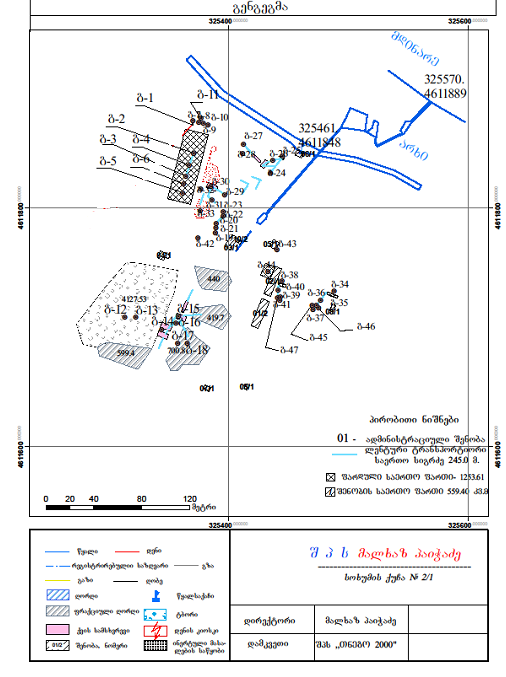 დანართი 5. საწარმოს განლაგების სიტუაციური რუკა-სქემა მანძილების მითითებით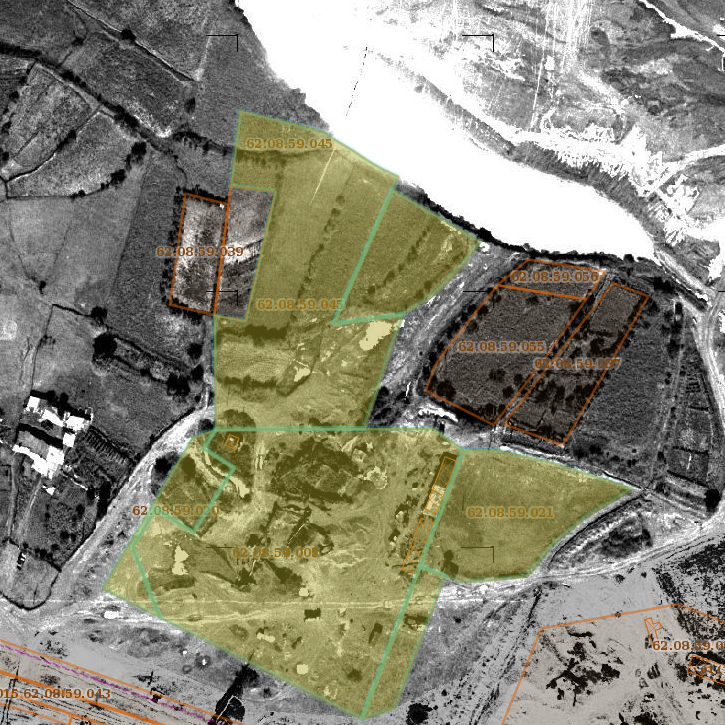 დანართი 6.  ატმოსფერულ ჰაერში მავნე ნივთიერებათა გაბნევის ანგარიშის მანქანური ამონაბეჭდიУПРЗА ЭКОЛОГ, ვერსია 3.00სერიული ნომერი 11-11-1111, D.Mსაწარმოს ნომერი 75; თენგო  2000ქალაქი ახალციხე, ვალედაწესებულების მისამართი:  ახალციხე, ვალე, მეორე შახტამრეწველობის დარგი: 16100 საშენ მასალათა წარმოებასაწყისი მონაცემების ვარიანტი: 1, საწყისი მონაცემების ახალი ვარიანტიგაანგარიშების ვარიანტი: 1, გაანგარიშების ახალი ვარიანტიგაანგარიშება შესრულებულია ზაფხულისათვისგაანგარიშების მოდული: "ОНД-86 სტანდარტული"საანგარიშო მუდმივები: E1= 0.01, E2=0.01, E3=0.01, S=999999.99 კვ.კმ.მეტეოროლოგიური პარამეტრებისაწარმოს სტრუქტურა (მოედნები, საამქროები)გაფრქვევის წყაროთა პარამეტრებიგაფრქვევის წყაროებიდან ნივთიერებების მიხედვითნივთიერება: 0203   ქრომის (VI) ოქსიდინივთიერება: 0301   აზოტის (IV) ოქსიდი (დიოქსიდი)ნივთიერება: 0337   ნახშირბადის ოქსიდინივთიერება: 2754   ნაჯერი ნახშირწყალბადები C12-C19ნივთიერება: 2908   არაორგანული მტვერი: 70-20% SiO2ნივთიერება: 2909   არაორგანული მტვერი: < 20% SiO2გაფრქვევის წყაროებიდან ჯამური ზემოქმედების მიხედვითჯამური ზემოქმედების ჯგუფი: 6046გაანგარიშება შესრულდა ნივთიერებათა მიხედვით (ჯამური ზემოქმედების ჯგუფების მიხედვით)ფონური კონცენტრაციის აღრიცხვის პოსტებისაანგარიშო მეტეოპარამეტრების გადარჩევაავტომატური გადარჩევაქარის სიჩქარეთა გადარჩევა სრულდება ავტომატურადქარის მიმართულებასაანგარიშო არეალისაანგარიშო მოედნებისაანგარიშო წერტილებინივთიერებები, რომელთათვისაც გათვლები მიზანშეუწონლად ჩაითვალაგათვლების მიზანშეწონილობის კოეფიციენტი  E3=0,01გაანგარიშების შედეგები ნივთიერებების მიხედვით(საანგარიშო მოედნები)ნივთიერება: 0203  ქრომის (VI) ოქსიდიმოედანი: 1საანგარიშო მოედნის პარამეტრები:ნივთიერება:  0301  აზოტის (IV) ოქსიდი (დიოქსიდი)მოედანი: 1საანგარიშო მოედნის პარამეტრები:ნივთიერება:  0337  ნახშირბადის ოქსიდიმოედანი: 1საანგარიშო მოედნის პარამეტრები:ნივთიერება:  2908  არაორგანული მტვერი:70-20% SiO2მოედანი: 1საანგარიშო მოედნის პარამეტრები:ნივთიერება:  2909  არაორგანული მტვერი: < 20% SiO2მოედანი: 1საანგარიშო მოედნის პარამეტრები:ნივთიერება:  6046  ჯამური ზემოქმედების ჯგუფი. (2) 337 2908მოედანი: 1საანგარიშო მოედნის პარამეტრები:გაანგარიშების შედეგები ნივთიერებების მიხედვით(საანგარიშო წერტილები)წერტილების ტიპები:0 - მომხმარებლის საანგარიშო წერტილი1 - წერტილი დაცვის ზონის საზღვარზე2 - წერტილი საწარმოო ზონის საზღვარზე3 - წერტილი სანიტარიული დაცვის ზონის საზღვარზე4 - წერტილი დასახლებული ზონის საზღვარზე5 - განაშენიანების საზღვარზენივთიერება: 0203   ქრომის (VI) ოქსიდინივთიერება: 0301   აზოტის (IV) ოქსიდი (დიოქსიდი)ნივთიერება: 0337   ნახშირბადის ოქსიდინივთიერება: 2908   არაორგანული მტვერი: 70-20% SiO2ნივთიერება: 2909   არაორგანული მტვერი: < 20% SiO2.ნივთიერება: 6046   ჯამური ზემოქმედების ჯგუფი (2) 337 2908F,,ვამტკიცებ”შპს ,,თენგო 2000”-ის დირექტორი: ---------------------------------------/ თ. ხითარიშვილი/ --------  -------------------------------------------  2019                     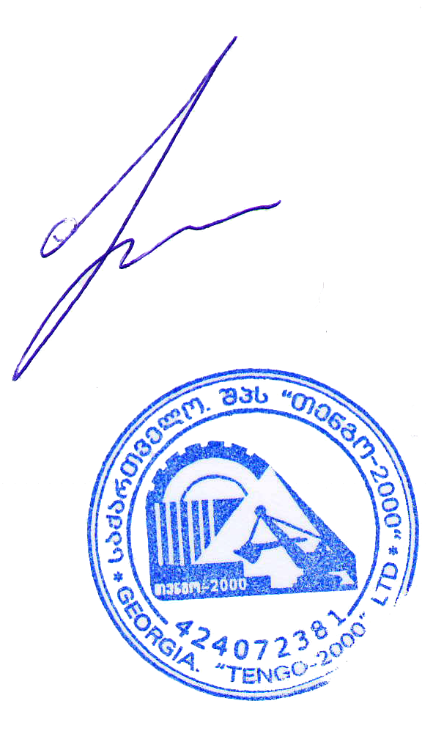 საქმიანობის განმხორციელებელი კომპანიაშპს ,,თენგო-2000“ იურიდიული მისამართისაქმიანობის განხორციელების ადგილის მისამართი ახალციხის რაიონი,  ქალაქი ვალე, II შახტასაქმიანობის განმახორციელებლის იურიდიული  მისამართიახალციხის რაიონი,  ქალაქი ვალე, II შახტასაქმიანობის სახეცემენტის წარმოებასაკონტაქტო მონაცემებისაკონტაქტო მონაცემებისაიდენტიფიკაციო კოდი424072381ელექტრონული ფოსტაtkhitarishvili@mail.ru საკონტაქტო პირითენგიზ ხითარიშვილისაკონტაქტო ტელეფონი5 99 21 63 60საკონსულტაციო ფირმაშ.პ.ს.  ,,BS Group”დირექტორინინო კობახიძემისამართიქ. გორი, ძმები რომელაშვილების ქ.N159საკონტაქტო ტელეფონი5 99 70 80 55ელექტრონული ფოსტაMakich62@mail.ruთავის №თავის დასახელება შემსრულებელი(სახელი, გვარი)ხელმოწერა2საკანონმდებლო ასპექტი გიორგი ნასყიდაშვილი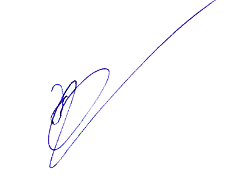 3საქმიანობის აღწერადავით მაყაშვილი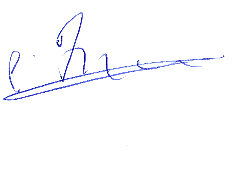 4პროექტის განხორციელების ალტერნატიული ვარიანტების ანალიზიდავით მაყაშვილი5გარემოს არსებული მდგომარეობის ანალიზიავთანდილ კინკრიაშვილი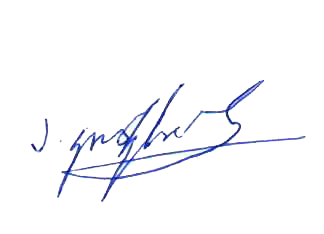 6გარემოზე შესაძლო ზემოქმედების შეფასება და ანალიზიდავით მაყაშვილი7გარემოზე ზემოქმედების შემარბილებელი ღონისძიებებინინო კობახიძე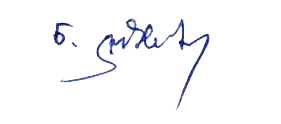 8საქმიანობის გარემოსდაცვითი მენეჯმენტის და მონიტორინგის გეგმანინო კობახიძედანართი 2ნარჩენების მართვის გეგმანინო კობახიძედანართი 3 ავარიულ სიტუაციებზე რეაგირების გეგმანინო კობახიძემიღების წელი კანონის დასახელება სარეგისტრაციო კოდი საბოლოო ვარიანტი 1994 საქართველოს კანონი ნიადაგის დაცვის შესახებ 370010000.05.001.018678 07/12/2017 1994 საქართველოს კანონი საავტომობილო გზების შესახებ 310090000.05.001.017311 24/12/2013 1995 საქართველოს კონსტიტუცია 010010000.01.001.016012 13/10/2017 1996 საქართველოს კანონი გარემოს დაცვის შესახებ 360000000.05.001.018613 07/12/2017 1997 საქართველოს კანონი ცხოველთა სამყაროს შესახებ 410000000.05.001.018606 07/12/2017 1997 საქართველოს კანონი წყლის შესახებ 400000000.05.001.018653 07/12/2017 1999 საქართველოს კანონი ატმოსფერული ჰაერის დაცვის შესახებ 420000000.05.001.018620 07/12/2017 1999 საქართველოს კანონი საქართველოს ტყის კოდექსი 390000000.05.001.018603 07/12/2017 1999 საქართველოს კანონი საშიში ნივთიერებებით გამოწვეული ზიანის ანაზღაურების შესახებ 040160050.05.001.018679 07/12/2017 2003 საქართველოს წითელი ნუსხის და წითელი წიგნის შესახებ 360060000.05.001.018650 07/12/2017 2003 საქართველოს კანონი ნიადაგების კონსერვაციისა და ნაყოფიერების აღდგენა-გაუმჯობესების შესახებ 370010000.05.001.018641 07/12/2017 2005 საქართველოს კანონი ლიცენზიებისა და ნებართვების შესახებ 300310000.05.001.018748 23/12/2017 2006 საქართველოს კანონი „საქართველოს ზღვისა და მდინარეთა ნაპირების რეგულირებისა და საინჟინრო დაცვის შესახებ” 400010010.05.001.01629 05/05/2011 2007 საქართველოს კანონი ეკოლოგიური ექსპერტიზის შესახებ 360130000.05.001.018662 07/12/2017 2007 საქართველოს კანონი საზოგადოებრივი ჯანმრთელობის შესახებ 470000000.05.001.018607 07/12/2017 2014 საქართველოს კანონი სამოქალაქო უსაფრთხოების შესახებ 130000000.05.001.01860 07/12/2017 2014 ნარჩენების მართვის კოდექსი 360160000.05.001.018604 07/12/2017 2017 გარემოსდაცვითი შეფასების კოდექსი 360160000.05.001.018605 07/12/2017 მიღების თარიღი ნორმატიული დოკუმენტის დასახელება სარეგისტრაციო კოდი 05/2013 საქართველოს გარემოსა და ბუნებრივი რესურსების დაცვის მინისტრის 2013 წლის 15 მაისის N31 ბრძანებით დამტკიცებული დებულება „გარემოზე ზემოქმედების შეფასების შესახებ“. 360160000.22.023.016156 31/12/2013 ტექნიკური რეგლამენტი - „დაბინძურების სტაციონარული წყაროებიდან ატმოსფერულ ჰაერში გაფრქვევების ფაქტობრივი რაოდენობის განსაზღვრის ინსტრუმენტული მეთოდის, დაბინძურების სტაციონარული წყაროებიდან ატმოსფერულ ჰაერში გაფრქვევების ფაქტობრივი რაოდენობის დამდგენი სპეციალური გამზომ-საკონტროლო აპარატურის სტანდარტული ჩამონათვალისა და დაბინძურების სტაციონარული წყაროებიდან ტექნოლოგიური პროცესების მიხედვით ატმოსფერულ ჰაერში გაფრქვევების ფაქტობრივი რაოდენობის საანგარიშო მეთოდიკა“, დამტკიცებულია საქართველოს მთავრობის №435 დადგენილებით. 300160070.10.003.017660 31/12/2013 ტექნიკური რეგლამენტი - „ატმოსფერულ ჰაერში მავნე ნივთიერებათა ზღვრულად დასაშვები გაფრქვევის ნორმების გაანგარიშების მეთოდიკა“, დამტკიცებულია საქართველოს მთავრობის №408 დადგენილებით. 300160070.10.003.017622 10/01/2014 ტექნიკური რეგლამენტი - „ზედაპირული წყლის ობიექტებში ჩამდინარე წყლებთან ერთად ჩაშვებულ დამაბინძურებელ ნივთიერებათა ზღვრულად დასაშვები ჩაშვების (ზდჩ) ნორმების გაანგარიშების შესახებ ტექნიკური რეგლამენტის დამტკიცების თაობაზე“, დამტკიცებულია საქართველოს მთავრობის №414 დადგენილებით. 300160070.10.003.017621 03/01/2014 ტექნიკური რეგლამენტი - „არახელსაყრელ მეტეოროლოგიურ პირობებში ატმოსფერული ჰაერის დაცვის შესახებ“, დამტკიცებულია საქართველოს მთავრობის №8 დადგენილებით. 300160070.10.003.017603 03/01/2014 გარემოსდაცვითი ტექნიკური რეგლამენტი - დამტკიცებულია საქართველოს მთავრობის №17 დადგენილებით. 300160070.10.003.017608 03/01/2014 ტექნიკური რეგლამენტი - „საქართველოს ტერიტორიაზე რადიაციული უსაფრთხოების ნორმების შესახებ“, დამტკიცებულია საქართველოს მთავრობის №28 დადგენილებით. 300160070.10.003.017585 03/01/2014 ტექნიკური რეგლამენტი - „წყლის სინჯის აღების სანიტარიული წესების მეთოდიკა“ დამტკიცებულია საქართველოს მთავრობის №26 დადგენილებით. 300160070.10.003.017615 06/01/2014 ტექნიკური რეგლამენტი - „ატმოსფერული ჰაერის დაბინძურების სტაციონარული წყაროების ინვენტარიზაციის მეთოდიკა“, დამტკიცებულია საქართველოს მთავრობის №42 დადგენილებით. 300160070.10.003.017588 14/01/2014 ტექნიკური რეგლამენტის - „გარემოსთვის მიყენებული ზიანის განსაზღვრის (გამოანგარიშების) მეთოდიკა“, დამტკიცებულია საქართველოს მთავრობის №54 დადგენილებით. 300160070.10.003.017673 15/01/2014 ტექნიკური რეგლამენტი - „სამუშაო ზონის ჰაერში მავნე ნივთიერებების შემცველობის ზღვრულად დასაშვები კონცენტრაციების შესახებ“, დამტკიცებულია საქართველოს მთავრობის №70 დადგენილებით. 300160070.10.003.017688 15/01/2014 ტექნიკური რეგლამენტი - სასმელი წყლის შესახებ დამტკიცებულია საქართველოს მთავრობის №58 დადგენილებით. 300160070.10.003.017676 15/01/2014 ტექნიკური რეგლამენტი-„სამკურნალო-პროფილაქტიკური დაწესებულებების ნარჩენების შეგროვების, შენახვისა და გაუვნებელების სანიტარიული წესები და ნორმები“, დამტკიცებულია საქართველოს მთავრობის 2014 წლის 15 იანვრის №64 დადგენილებით. 300160070.10.003.017682 04/08/2015 ტექნიკური რეგლამენტი - „კომპანიის ნარჩენების მართვის გეგმის განხილვისა და შეთანხმების წესი“. დამტკიცებულია საქართველოს გარემოსა და ბუნებრივი რესურსების დაცვის მინისტრის №211 ბრძანებით 360160000.22.023.016334 11/08/2015 ტექნიკური რეგლამენტი - „ნაგავსაყრელების მოწყობის ოპერირების, დახურვისა და შემდგომი მოვლის შესახებ“. დამტკიცებულია საქართველოს მთავრობის N421 დადგენილებით. 300160070.10.003.018807 17/08/2015 ტექნიკური რეგლამენტი - „სახეობებისა და მახასიათებლების მიხედვით ნარჩენების ნუსხის განსაზღვრისა და კლასიფიკაციის შესახებ“. დამტკიცებულია საქართველოს მთავრობის N426 დადგენილებით. 300230000.10.003.018812 01/08/2016 საქართველოს მთავრობის 2015 წლის 11 აგვისტოს #422 დადგენილება „ნარჩენების აღრიცხვის წარმოების, ანგარიშგების განხორციელების ფორმისა და შინაარსის შესახებ“. 360100000.10.003.018808 15/08/2017 ტექნიკური რეგლამენტი – „საცხოვრებელი სახლებისა და საზოგადოებრივი/საჯარო დაწესებულებების შენობების სათავსებში და ტერიტორიებზე აკუსტიკური ხმაურის ნორმების შესახებ 300160070.10.003.0201                 X                 Y           325352          4611907           325346          4611873           325350          4611812           325337          4611816           325336          4611764   325403  4611763   325420  4611814   325391  4611809   325420  4611874   325389  4611894№მოწყობილობის  დასახელებამოდელისიმძლავრე(კვტ)1კლინკერის დოზატორიDEL05201,12თაბაშირის დოზატორიDEL05201,13დანამატების დოზატორიDEL05201,14ბურთულებიანი წისქვილიФ2.2*6,5m3805წისქვილის ბურთულებიФ30-40mmФ50-70mmФ80-150mm-6ფხვნილოვანი სეპარატორიO-SepaN350307სახელოიანი ფილტრიLQM-96-5378კოვშური ელევატორიNE50*25m4,59ცემენტის დამფასოებელი დანადგარიMBL50-II4x210ცემენტმზიდებში ჩამტვირთავი დანადგარიZSQ-1001.5             მშენებლობაზე  გაცემული  ნებართვები სამცხე -ჯავახეთის რეგიონში სამცხე-ჯავახეთის რეგიონში  სამშენებლო სამუშაოების მნიშვნელოვანი ზრდის ტენდენციის   და სამშენებლო მასალების წარმოებაში ცემენტის უპირატესი როლის გათვალისწინებით, საჭიროდ მიგვაჩნია განვიხილოთ კონკრეტულად შპს ,,თენგო 2000“-ის მიერ დაგეგმილი საქმიანობის განხორციელების შემთხვევაში  მოსალოდნელი დადებითი შედეგები ლოკალური და რეგიონის მასშტაბით:1. ქვეყანაში ცემენტის მწარმოებელი საწარმოები ძირითადად კონცენტრირებულია მსხვილ რეგიონებში(თბილისი, შიდა ქართლი). სამცხე-ჯავახეთის რეგიონში ანალოგიური საწარმოები არ ფუნქციონირებენ.2. დაგეგმილი წარმოება მდებარეობს გეოგრაფიულად დაახლოებით რეგიონის ცენტრში, რაც აადვილებს რეგიონის სხვა პუნქტებთან დაკავშირებას პროდუქციის რეალიზაციისა და სხვა მიზნებით;3. ცემენტის წარმოების პარალელურად საწარმოს კუთვნილებაში არსებული სამშენებლო მასალების მწარმოებელი საწარმოს ფუნქციონირება ერთობლიობაში გამოიწვევს სამშენებლო მასალებზე (ცემენტი, სასაქონლო ბეტონი, ბეტონის ნაკეთობები) კონკურენტუნარიანი ფასების არსებობას;4. პროექტების განხორციელებაში მაქსიმალურად გამოყენებული იქნება საქართველოში არსებული შრომითი, სამრეწველო, ბუნებრივი რესურსები და სხვა პოტენციალი, რაც   უზრუნველყოფს იმპორტშემცვლელი პროდუქციის წარმოების განვითარებას.5.  საწარმოში პირველ ეტაპზე დაასაქმებს მინიმუმ 10 ადამიანს;6. ცემენტის ქარხნის აღჭურვა მოხდება  ეკოლოგიურად სუფთა, ახალი, თანამედროვე ტექნოლოგიებით.    არაქმედების ალტერნატივა, ანუ პროექტის განხორციელების ნულოვანი ვარიანტი გულისხმობს, რომ საწარმო არ მოეწყობა და არ მოხდება მისი ექსპლუატაცია, ანუ ტერიტორიის ფარგლებში ადგილი არ ექნება ბუნებრივ და სოციალურ გარემოზე ნეგატიურ ზემოქმედებას, რაც უდაოდ დადებითი ფაქტორია.  დაგეგმილი საქმიანობის განხორციელების შემთხვევაში ზემოთ აღნიშნული დადებითი შედეგების გათვალისწინებით, შეიძლება ითქვას, რომ საწარმოს წინასწარ დადგენილი წესებით ექსპლუატაციის შემთხვევაში მოსალოდნელი სოციალურ-ეკონომიკური სარგებელი  გაცილებით დადებითი შედეგების მატარებელი იქნება, ვიდრე გარემოზე მიყენებული მავნე ზემოქმედების შედეგად მოსალოდნელი უარყოფითი მხარეები.დასკვნის სახით შეიძლება ითქვას, რომ  შესაბამისად არაქმედების ალტერნატივა უგულებელყოფილი იქნა.თვეებიIIIIIIIVVVIVIIVIIIIXXXIXIIწლისt0C-2,2-0,63,49,013,617,020,020,316,210,64,90,29,4თვეებიIIIIIIIVVVIVIIVIIIIXXXIXIIწლისt0C-6,2-4,8-2,22,87,410,413,413,19,04,40-3,93,6თვეებიIIIIIIIVVVIVIIVIIIIXXXIXIIწლისt0C2,34,08,716,020,824,427,428,324,218,010,95,315,9Cჩაასასსდდჩდშტილი11452782123159თვეებიIIIIIIIVVVIVIIVIIIIXXXIXIIწლისმ/წმ2,62,82,82,42,01,62,01,81,41,21,31,82,0#meteorologiuri maxasiaTeblebis dasaxelebamniSvnelobebi1.atmosferos temperaturuli stratifikaciis koeficienti2002.adgilis reliefis gavlenis amsaxveli koeficienti1,03.wlis yvelaze cxeli Tvis haeris saSualo temperatura, 0C20,34.wlis yvelaze civi Tvis haeris saSualo temperatura, 0C-2,25.qarebis mimarTulebis wliuri ganmeoradoba, %5._ CrdiloeTi115._ Crdilo-aRmosavleTi45._ aRmosavleTi55._ samxreT-aRmosavleTi275._ samxreTi85._ samxreT-dasavleTi25._ dasavleTi125._ Crdolo-dasavleTi316._ qaris siCqare (mravalwliuri monacemebis mixedviT), romlis gadametebis ganmeoradobaa 5%9,2მოსახლეობის რაოდენობა,ათ. კაციფონური კონცენტრაციის მნიშვნელობა, მგ/მ3ფონური კონცენტრაციის მნიშვნელობა, მგ/მ3ფონური კონცენტრაციის მნიშვნელობა, მგ/მ3ფონური კონცენტრაციის მნიშვნელობა, მგ/მ3მოსახლეობის რაოდენობა,ათ. კაციაზოტის დიოქსიდიგოგირდისდიოქსიდინახშირჟანგიმტვერი250-1250,030,051,50,2125-500,0150,050,80,1550-100,0080,020,40,1<100000                                   2018სულ 15 + მოსახლეობას132,4სულ აქტიური მოსახლეობა(სამუშაო ძალა)96,4დასაქმებული98,8დაქირავებული27,9თვითდასაქმებული61,9გაურკვეველი0,1უმუშევარი6,6მოსახლეობა სამუშაო ძალის გარეთ36,0უმუშევრობის დონე (პროცენტებში)6,8აქტიურობის დონე(პროცენტებში)72,8დასაქმების დონე(პროცენტებში)67,82017სამცხე-ჯავახეთი11583სოფლის მეურნეობა, ნადირობა, სატყეო მეურნეობა183თევზჭერა, მეთევზეობა33სამთომოპევებითი მრეწველობა150დამამუშავებელი მრეწველობა1881ელექტროენერგიის, აირის და წყლის წარმოება და განაწილება223მშენებლობა1464ვაჭრობა; ავტომობილების, საყოფაცხოვრებო ნაწარმის და პირადი მოხმარების საგნების რემონტი3539სასტუმროები და რესტორნები1581ტრანსპორტი და კავშირგაბმულობა618ოპერაციები უძრავი ქონებით,იჯარა და მომხმარებლისათვის მომსახურების გაწევა623განათლება86ჯანმრთელობის დაცვა და სოციალური დახმარება472კომუნალური, სოციალური და პერსონალური მომსახურების გაწევა73220102011201220132014201520162017სამცხე-ჯავახეთი349,0356,4398,9501,9507,8524,3578,3611,120142015201620172018ავტომობილები, სულ42,845,348,451,252,7მათ შორისსატვირთო7,17,47,67,67,7სამგზავრო(ავტობუსები და მიკროავტობუსები)2,62,62,72,72,7სპეციალური დანიშნულების3,23,43,63,94,2მსუბუქი29,931,934,537,039,02017ექიმების რიცხოვნობა დაკავებული თანამდებობების მიხედვით, ათასი0,5საშუალო სამედიცინო პერსონალის რიცხოვნობა, ათასი0,5საავადმყოფო და სამედიცინო ცენტრი, ერთეული9საავადმყოფო საწოლების რაოდენობა, ათასი0,4ამბულატორიულ-პოლიკილინიკური დაწესებულებების რაოდენობა, ერთეული104ამბულატორიულ-პოლიკილინიკური დაწესებულებებში ექიმთან მიმართვის რიცხვი წლის განმავლობაში(პროფილაქტიკის ჩათვლით), ათასი188,12018რეგისტრირებული ოჯახი12628მიმღები ოჯახი32232018მიმღებთა რიცხოვნობა35907ზემოქმედების სახე       განხილვიდან ამოღების საფუძველიზემოქმედება ატმოსფერული ჰაერის ხარისხზედაგეგმილი სამუშაოების ხანგრძლივობის და მასშტაბის, აგრეთვე იმ ფაქტის გათვალისწინებით, რომ მშენებლობაში გამოყენებული მასალების ძირითადი ნაწილის წარმოება ხდება ტერიტორიაზე უკვე არსებულ ინერტული მასალების, ბეტონის მწარმოებელ და ლითონთა შედუღების  საამქროში  აღნიშნული წარმოებების საპროექტო სიმძლავრის ფარგლებში,  ხოლო დარჩენილი მასალის(რკინის კარკასის შემადგენელი კომპონენტების) შემოტანა მოხდება ერთჯერადად, აგრეთვე არ შეიქმნება სამშენებლო ბანაკები,  ზემოქმედება ჩაითვალა ხანმოკლე, უმნიშვნელო ზემოქმედებად.ხმაურის გავრცელებადაგეგმილი სამუშაოების ხანგრძლივობის და მასშტაბის, აგრეთვე იმ ფაქტის გათვალისწინებით, რომ მშენებლობის ეტაპზე უკვე არსებული ხმაურწარმომქმნელი წყაროების გარდა სხვა, დამატებითი  არსებითი ხმაურის ინტენსივობის  წარმომქმნელი წყაროები  არ გამოვლენილა.   ზემოქმედებას ადგილი არ ექნება.ზემოქმედება ზედაპირულ, გრუნტის წყლებზე.მშენებლობის ეტაპზე ადგილი არ ექნება ჩამდინარე წყლების ისეთი ახალი წყაროების წარმოშობას, რომლებიც გამოიწვევს ჩამდინარე წყლების უკვე არსებული პარამეტრების(რაოდენობრივ და ხარისხობრივ მაჩვენებლების) ცვლილებას.  ზემოქმედებას ადგილი არ ექნება.საშიში გეოლოგიური მოვლენების განვითარების რისკისაწარმოს ტერიტორიის დათვალიერების შედეგად რაიმე მნიშვნელოვანი საშიში გეოლოგიური პროცესების განვითარების კვალი არ აღინიშნება;საწარმოს ტერიტორიაზე რაიმე ისეთი მასშტაბური სახის სამშენებლო სამუშაოების  წარმოება არ იგეგმება, რაც აძლიერებს საშიში გეოლოგიური მოვლენების განვითარების რისკს.ზემოქმედება ისტორიულ- არქიტექტურულ ძეგლებზე, დაცულ ტერიტორიებზეპროექტის ზეგავლენის არეალში ისტორიულ-არქიტექტურული ძეგლები, დაცული ტერიტორიები არ მდებარეობენ;შესასრულებელი მიწის სამუშაოების მასშტაბებიდან გამომდინარე, საავარაუდოდ, არქეოლოგიური ძეგლების გვიანი გამოვლენის ფაქტებს ადგილი არ ექნება. მათი გამოვლენის შემთხვევაში საწარმოს ხელმძღვანელობა ვალდებულია მოიწვიოს ამ საქმიანობაზე საქართველოს კანონმდებლობით უფლებამოსილი ორგანოს სპეციალისტები არქეოლოგიური ძეგლის მნიშვნელობის დადგენისა და სამუშაოების გაგრძელების თაობაზე გადაწყვეტილების მიღებისათვის.        ზემოქმედების სახე                      განხილვიდან ამოღების საფუძველისაშიში გეოლოგიური მოვლენების განვითარების რისკიპროექტის ზეგავლენის არეალში ისტორიულ-არქიტექტურული ძეგლები, დაცული ტერიტორიები არ მდებარეობენ;შესასრულებელი მიწის სამუშაოების მასშტაბებიდან გამომდინარე, საავარაუდოდ, არქეოლოგიური ძეგლების გვიანი გამოვლენის ფაქტებს ადგილი არ ექნება. მათი გამოვლენის შემთხვევაში საწარმოს ხელმძღვანელობა ვალდებულია მოიწვიოს ამ საქმიანობაზე საქართველოს კანონმდებლობით უფლებამოსილი ორგანოს სპეციალისტები არქეოლოგიური ძეგლის მნიშვნელობის დადგენისა და სამუშაოების გაგრძელების თაობაზე გადაწყვეტილების მიღებისათვის.    კოდიმავნე ნივთიერებათა დახასიათებაზღვრულად დასაშვებიკონცენტრაცია მგ/მ3ზღვრულად დასაშვებიკონცენტრაცია მგ/მ3მავნე ნივთიერებათასაშიშროების კლასი  კოდიმავნე ნივთიერებათა დახასიათებამაქსიმალური ერთჯერადისაშუალო დღე-ღამურიმავნე ნივთიერებათასაშიშროების კლასი2909ინერტული მასალის მტვერი0.50.1532908ცემენტის მტვერი0,30,130301აზოტის დიოქსიდი0.20.0420337ნახშირჟანგი5.03.042754ნახშირწყალბადები1 მგ/მ3-40203ქრომი( Cr+6)-0,00151-ნახშირორჟანგი---#პარამეტრის დასახელებააღნიშვნაპარამეტრის მნიშვნელობა#პარამეტრის დასახელებააღნიშვნა      კაზმი12341მასალაში მტვრის ფრაქციის წილიK10,042მტვრის მთელი მასიდან აეროზოლში გადასული მტვრის წილიK20,033მტვრის წარმოქმნაზე ქარის სიჩქარის გავლენაK31,04გარეშეზე მოქმედებისაგან საწყობის დაცვით უნარიანობაK40,0055მტვრის წარმოქმნაზე მასალის სინოტივის გავლენაK51,06მასალის სიმსხვილეზე დამოკიდებულებაK70,47გადატვირთვის სიმაღლეზე დამოკიდებულების კოეფიციენტიB0,48ობიექტის მწარმოებლობა ტ/სთG15,0#პარამეტრის დასახელებააღნიშვნაპარამეტრის მნიშვნელობაპარამეტრის მნიშვნელობაპარამეტრის მნიშვნელობა#პარამეტრის დასახელებააღნიშვნაკლინკერიპემზათაბაშირი1231მტვრის წარმოქმნაზე ქარის სიჩქარის გავლენის მაჩვენებელი კოეფიციენტიK31,01,01,02მტვრის წარმოქმნაზე  მასალის სინოტივის გავლენის მაჩვენებელი კოეფიციენტიK51,01,00,83მასალის ზედაპირის პროფილის მახასიათებელი კოეფიციენტიK61,31,31,34გადასამუშავებელი  მასალის ზომების მახასიათებელი კოეფიციენტიK70,40,50,55ფაქტიური ზედაპირის 1მ2 ფართობიდან ატაცებული მტვრის წილიq0,0020,0020,0026საწყობის მასალით დაფარული ფართობიf1001001006.2.1.4. ატმოსფერულ ჰაერში გაფქვეულ მავნე ნივთიერებათა პარამეტრები(იხ. ცხრილი6.6).ცხრილი6.6.6.2.1.4. ატმოსფერულ ჰაერში გაფქვეულ მავნე ნივთიერებათა პარამეტრები(იხ. ცხრილი6.6).ცხრილი6.6.6.2.1.4. ატმოსფერულ ჰაერში გაფქვეულ მავნე ნივთიერებათა პარამეტრები(იხ. ცხრილი6.6).ცხრილი6.6.6.2.1.4. ატმოსფერულ ჰაერში გაფქვეულ მავნე ნივთიერებათა პარამეტრები(იხ. ცხრილი6.6).ცხრილი6.6.6.2.1.4. ატმოსფერულ ჰაერში გაფქვეულ მავნე ნივთიერებათა პარამეტრები(იხ. ცხრილი6.6).ცხრილი6.6.6.2.1.4. ატმოსფერულ ჰაერში გაფქვეულ მავნე ნივთიერებათა პარამეტრები(იხ. ცხრილი6.6).ცხრილი6.6.6.2.1.4. ატმოსფერულ ჰაერში გაფქვეულ მავნე ნივთიერებათა პარამეტრები(იხ. ცხრილი6.6).ცხრილი6.6.6.2.1.4. ატმოსფერულ ჰაერში გაფქვეულ მავნე ნივთიერებათა პარამეტრები(იხ. ცხრილი6.6).ცხრილი6.6.6.2.1.4. ატმოსფერულ ჰაერში გაფქვეულ მავნე ნივთიერებათა პარამეტრები(იხ. ცხრილი6.6).ცხრილი6.6.6.2.1.4. ატმოსფერულ ჰაერში გაფქვეულ მავნე ნივთიერებათა პარამეტრები(იხ. ცხრილი6.6).ცხრილი6.6.6.2.1.4. ატმოსფერულ ჰაერში გაფქვეულ მავნე ნივთიერებათა პარამეტრები(იხ. ცხრილი6.6).ცხრილი6.6.6.2.1.4. ატმოსფერულ ჰაერში გაფქვეულ მავნე ნივთიერებათა პარამეტრები(იხ. ცხრილი6.6).ცხრილი6.6.6.2.1.4. ატმოსფერულ ჰაერში გაფქვეულ მავნე ნივთიერებათა პარამეტრები(იხ. ცხრილი6.6).ცხრილი6.6.6.2.1.4. ატმოსფერულ ჰაერში გაფქვეულ მავნე ნივთიერებათა პარამეტრები(იხ. ცხრილი6.6).ცხრილი6.6.6.2.1.4. ატმოსფერულ ჰაერში გაფქვეულ მავნე ნივთიერებათა პარამეტრები(იხ. ცხრილი6.6).ცხრილი6.6.6.2.1.4. ატმოსფერულ ჰაერში გაფქვეულ მავნე ნივთიერებათა პარამეტრები(იხ. ცხრილი6.6).ცხრილი6.6.წარმოების,საამქროს, უბნის დასახელებაწყაროს ნომერიგაფრქვევა-გამოყოფის წყაროსგაფრქვევა-გამოყოფის წყაროსმავნე ნივთიერებათა გაფრქვევის წყაროს მუშაობის დრო, სთმავნე ნივთიერებათა გაფრქვევის წყაროს მუშაობის დრო, სთმავნე ნივთიერებათა გაფრქვევის წყაროს პარამეტრები,მმავნე ნივთიერებათა გაფრქვევის წყაროს პარამეტრები,მაირჰაეროვანი ნარევის პარამეტრები დამაბინძურებელ ნივთიერებათა გამოსვლის ადგილასაირჰაეროვანი ნარევის პარამეტრები დამაბინძურებელ ნივთიერებათა გამოსვლის ადგილასაირჰაეროვანი ნარევის პარამეტრები დამაბინძურებელ ნივთიერებათა გამოსვლის ადგილასდამაბინძურებელ ნივთიერებათა კოდიატმოსფერულჰაერშიდამაბნძურებელნივთიერებათაგაფრქვევისსიმძლავრეატმოსფერულჰაერშიდამაბნძურებელნივთიერებათაგაფრქვევისსიმძლავრემავნე ნივთიერებათა გაფრქვევის წყაროს კოორდინატები,მმავნე ნივთიერებათა გაფრქვევის წყაროს კოორდინატები,მწარმოების,საამქროს, უბნის დასახელებაწყაროს ნომერიდასახელებარაოდენობადღე-ღამეშიწელიწადშისიმაღლედიამეტრისიჩქარე მ/წმმოცულობა მ3/წმტემპერატურა 0Cმაქს გ/წმჯამურიტ/წელიXY12345678910111213141516ცემენტის მწარმოებელი საწარმოგ-1ბურთულებიანი წისქვილი120600080,81,193660,64029080,00000470,000100ცემენტის მწარმოებელი საწარმოგ-2კაზმის წისქვილის ბუნკერებში ჩაყრის ადგილები32060001,5---2529080,00160,034560-28ცემენტის მწარმოებელი საწარმოგ-3ნედლეულის დოზირების ბუნკერებში ჩაყრის ადგილები32060002,0---2529080,001120,0242-2-43ცემენტის მწარმოებელი საწარმოგ-3ნედლეულის დოზირების ბუნკერებში ჩაყრის ადგილები32060002,0---2529090,000790,017-2-43ცემენტის მწარმოებელი საწარმოგ-4ლენტური ტრანსპორტიორი12060002,5---2529080,016320,3525-4-55ცემენტის მწარმოებელი საწარმოგ-5კლინკერისა და დანამატების საწყობებში დაყრის  ადგილები32060003,0---2529080.001120.0242-5-70ცემენტის მწარმოებელი საწარმოგ-5კლინკერისა და დანამატების საწყობებში დაყრის  ადგილები32060003,0---2529090,000790,017-5-70ცემენტის მწარმოებელი საწარმოგ-6კლინკერისა და დანამატების საწყობი32060002,5---2529080.04160.9-4-62ცემენტის მწარმოებელი საწარმოგ-6კლინკერისა და დანამატების საწყობი32060002,5---2529090.09362.0232-4-62ცემენტის მწარმოებელი საწარმოგ-7ცემენტის სილოსი1206000230,70.763940,2942529080.00001560.000337513ცემენტის მწარმოებელი საწარმოგ-8ცემენტის სილოსი1206000230,70.763940,2942529080.00001560.000337542ცემენტის მწარმოებელი საწარმოგ-9 ცემენტის სილოსი1206000230,70.763940,2942529080.00001560.000337581ცემენტის მწარმოებელი საწარმოგ-10ცემენტის სილოსი1206000230,70.763940,2942529080.00001560.0003375120ცემენტის მწარმოებელი საწარმოგ-11ცემენტმზიდებში და ტომრებში ჩატვირთვის ადგილები12060002,5---2529080.00480,103752ცემენტის მწარმოებელი საწარმოგ-12ბალასტის საწყობში დაყრის ადგილი12060006,5---2529090,0000670,00145-25-140ცემენტის მწარმოებელი საწარმოგ-13ბალასტის საწყობი12487606,0---2529090,024960,787-21-140ცემენტის მწარმოებელი საწარმოგ-14პირველი სამსხვრევის  ბუნკერში ჩაყრის ადგილი32060005,5---2529090,00000350,0000756-10-145ცემენტის მწარმოებელი საწარმოგ-15პირველი სამსხვრევი12060005,0---2529090,0130,28-3-140ცემენტის მწარმოებელი საწარმოგ-16ლენტური ტრანსპორტიორი12060004,5---2529090,000720,01555-4-142ცემენტის მწარმოებელი საწარმოგ-17ქვიშა-ღორღის საწყობში დაყრის ადგილი12060004,0---2529090,00410,0885-4-150ცემენტის მწარმოებელი საწარმოგ-18ქვიშა-ღორღის საწყობი12487603,5---2529090,013240,41780-150ცემენტის მწარმოებელი საწარმოგ-19მეორე და მესამე სამსხვრევის ბუნკერში ჩაყრის ადგილები22060002,5---2529090,00000850,000183632-94ცემენტის მწარმოებელი საწარმოგ-20მეორე და მესამე სამსხვრევი დანადგარი22060002,0---2529090,0020,043233-90ცემენტის მწარმოებელი საწარმოგ-21ლენტური ტრანსპორტიორი12060003,0---2529090,00020,0043232-92ცემენტის მწარმოებელი საწარმოგ-22ქვიშა-ღორღის საწყობში დაყრის ადგილი12060002,5---2529090,0017920,0386536-84ცემენტის მწარმოებელი საწარმოგ-23ქვიშა-ღორღის საწყობი12487602,0---2529090,0008740,027636-86ცემენტის მწარმოებელი საწარმოგ-24მეოთხე სამსხვრევის ბუნკერში ჩაყრის ადგილი12060003,0---2529090,0000170,00036765-45ცემენტის მწარმოებელი საწარმოგ-25მეოთხე სამსხვრევი დანადგარი12060002,5---2529090,00050,010870-29ცემენტის მწარმოებელი საწარმოგ-26ლენტური ტრანსპორტიორი12060003,5---2529090,00020,0043266-38ცემენტის მწარმოებელი საწარმოგ-27ქვიშის საწყობში დაყრის ადგილი12060002,0---2529090,000640,0138240-24ცემენტის მწარმოებელი საწარმოგ-28ქვიშის საწყობი12487601,5---29090,00050,0157738-28ცემენტის მწარმოებელი საწარმოგ-29პემზის სამსხვრევის ბუნკერში ჩაყრის ადგილი12060003,5---2529090,0000440,00095236-80ცემენტის მწარმოებელი საწარმოგ-30პემზის სამსხვრევი დანადგარი 12060003,0---2529090,00041670,00925-75ცემენტის მწარმოებელი საწარმოგ-31ლენტური ტრანსპორტიორი12060002,0---2529090,0003530,007626-83ცემენტის მწარმოებელი საწარმოგ-32პემზის საწყობში დაყრის ადგილი12060002,0---2529090,0018330,032714-79ცემენტის მწარმოებელი საწარმოგ-33პემზის საწყობი12487602,0---2529090,0028740,09114-82ცემენტის მწარმოებელი საწარმოგ-34ქვიშა-ღორღის შემრევის ბუნკერში ჩაყრის ადგილი12060003,5---2529090,0001860,00357115-135ცემენტის მწარმოებელი საწარმოგ-35ქვიშა-ღორღის დოზირების ბუნკერში ჩაყრის ადგილი22060003,0---2529090,0001860,00357115-140ცემენტის მწარმოებელი საწარმოგ-36ლენტური ტრანსპორტიორი12060002,5---2529090,00016320,0035100-137ცემენტის მწარმოებელი საწარმოგ-37ქვიშა-ღორღის და ცემენტის შემრევში ჩაყრის ადგილი12060005,5---2529080,0000640,001495-142ცემენტის მწარმოებელი საწარმოგ-37ქვიშა-ღორღის და ცემენტის შემრევში ჩაყრის ადგილი12060005,5---2529090,0001860,0035795-142ცემენტის მწარმოებელი საწარმოგ-38ქვიშა-ღორღის შემრევის ბუნკერში ჩაყრის ადგილი12060006,0---2529090,0000690,0015167-139ცემენტის მწარმოებელი საწარმოგ-39ქვიშა-ღორღის დოზირების ბუნკერში ჩაყრის ადგილი12060003,0------2529080,0000690,0015165-139ცემენტის მწარმოებელი საწარმოგ-40ლენტური ტრანსპორტიორი12060002,5---2529090,000160,00345663-136ცემენტის მწარმოებელი საწარმოგ-41ქვიშა-ღორღის და ცემენტის შემრევში ჩაყრის ადგილი12060005,0---2529080,00000580,00012564-140ცემენტის მწარმოებელი საწარმოგ-41ქვიშა-ღორღის და ცემენტის შემრევში ჩაყრის ადგილი12060005,0---2529090,0000690,0015164-140ცემენტის მწარმოებელი საწარმოგ-42საქვაბე დანადგარი1103000120,150,01590,91003010,01670,187-95ცემენტის მწარმოებელი საწარმოგ-42საქვაბე დანადგარი1103000120,150,01590,91003370,04120,4457-95ცემენტის მწარმოებელი საწარმოგ-42საქვაბე დანადგარი1103000120,150,01590,9100--100,07-95ცემენტის მწარმოებელი საწარმოგ-43ავტოგასამართი სადგური1515001,5---2527540,0000140,00007565-97ცემენტის მწარმოებელი საწარმოგ-44ლითონთა შედუღების საამქრო139001,0---12002030,0000640,00020762-127ცემენტის მწარმოებელი საწარმოგ-44ლითონთა შედუღების საამქრო139001,0---1203010,00010,00030362-127ცემენტის მწარმოებელი საწარმოგ-45ბეტონის საწარმოს პირველი სილოსი120600015,00,80,317   0,632529080,000110,00237695-143ცემენტის მწარმოებელი საწარმოგ-46ბეტონის საწარმოს მეორე სილოსი120600015,00,80,3170,632529080,000110,002376105-139ცემენტის მწარმოებელი საწარმოგ-47ბეტონის ნაკეთობათა საწარმოს  სილოსი120600013,00,80,3170,632529080,000020,00043263-138მავნე ნივთიერების დასახელებაკოდიმავნე ნივთიერებათა ზდკ-ის წილი ობიექტიდანმავნე ნივთიერებათა ზდკ-ის წილი ობიექტიდანმავნე ნივთიერების დასახელებაკოდი145 მეტრიან რადიუსში(უახლოესი დასახლებული პუნქტის საზღვარზე) გაფრქვევის წყაროდან.500 მეტრიან რადიუსში გაფრქვევის წყაროდან.1234ცემენტის მტვერი29080,68გათვლები არ ჩატარებულაინერტული მასალის მტვერი29090,93გათვლები არ ჩატარებულააზოტის დიოქსიდი3010,17გათვლები არ ჩატარებულანახშირჟანგი3370,02გათვლები არ ჩატარებულაქრომი( Cr+6)02030,01გათვლები არ ჩატარებულაოქტავური ზოლების საშუალო გეომეტრიული სიხშირეები, Hჰც 63 125 250 500 1000200040008000βa დბ/კმ   0  0,3  1,1 2,85,2 9,625 83მომუშავე მანქანა-დანადგარებიხმაურის ექვ. დონე გენერაციის ადგილზე, დბმანძილი უახლოეს რეცეპტორამდე, მხმაურის ექვ. დონე უახლოეს რეცეპტორთან, დბხმაურის ექვ. დონე უახლოეს რეცეპტორთან, დბნორმა, დბ(ტერიტორიები, რომლებიც უშუალოდ ემიჯნებიან დაბალსართულიან (სართულების რაოდენობა ≤6) საცხოვრებელ სახლებს, სამედიცინო დაწესებულებებს, საბავშვო და სოციალური მომსახურების ობიექტებს)მომუშავე მანქანა-დანადგარებიხმაურის ექვ. დონე გენერაციის ადგილზე, დბმანძილი უახლოეს რეცეპტორამდე, მეკრანირების გარეშე, დბეკრანირების გათვალისწინებით(კედელი, ხე-მცენარეული საფარი), დბნორმა, დბ(ტერიტორიები, რომლებიც უშუალოდ ემიჯნებიან დაბალსართულიან (სართულების რაოდენობა ≤6) საცხოვრებელ სახლებს, სამედიცინო დაწესებულებებს, საბავშვო და სოციალური მომსახურების ობიექტებს)წისქვილისატვირთელი თვითმცლელი ავტომობილი  სამსხვრევი დანადგარი   ბულდოზერი  სამსხვრევი დანადგარი(4 ერთეული)              97,0               14558,243 დბდღის საათებში 45, ღამის საათებში 40 ნეგატიური ზემოქმედება                                 ნეგატიური ზემოქმედების შემარბილებელი ზომები                                                                                    გატარებული  შემარბილებელი ღონისძიებები მშენებლობის ეტაპზე                                                                                    გატარებული  შემარბილებელი ღონისძიებები მშენებლობის ეტაპზეატმოსფერულ ჰაერში მავნე ნივთიერებების გავრცელებაზემოქმედების მცირე ხასიათის გათვალისწინებით  შემარბილებელი ღონისძიებების გატარება მიზანშეუწონლად ჩაითვალა.ხმაურის გავრცელებაზემოქმედებისმცირე ხასიათის გათვალისწინებით  შემარბილებელი ღონისძიებების გატარება მიზანშეუწონლად ჩაითვალა.ნიადაგის ხარისხის გაუარესებამასალების ტერიტორიაზე მიმოფანტვისაგან თავიდან აცილების მიმართულებით უზრუნველყოფილ იქნა ტერიტორიის სანიტარიული პირობების მკაცრი დაცვა;წარმოებულ იქნა ნებისმიერი სახის ნარჩენების სათანადო მენეჯმენტი;ზემოქმედება ზედაპირული წყლების ხარისხზეკატეგორიულად აიკრძალა ნებისმიერი სახის მასალის წყალში გადაყრა;მიწისქვეშა წყლების დაბინძურების რისკიზემოქმედებისმცირე ხასიათის გათვალისწინებით  შემარბილებელი ღონისძიებების გატარება მიზანშეუწონლად ჩაითვალა.ზემოქმედება ბიოლოგიურ გარემოზებუნებრივი ფონი ადასტურებს, რომ საქმიანობისთვის შერჩეული  ტერიტორია უკვე ათვისებულია, არ აქვს დიდი საკონსერვაციო მნიშვნელობა და სპეციფიური შემარბილებელი ზომების გატარება ბიოლოგიური გარემოს დაცვის თვალსაზრისით აუცილებელი არ არის.არქეოლოგიური ძეგლების დაზიანებადაგეგმილი მიწის სამუშაოების განხორციელებულ იქნა მონიტორინგის პირობებში, რათა არქეოლოგიური ძეგლების გვიანი გამოვლინების შემთხვევაში ადგილი არ ჰქონოდა მათ დაზიანებას. ნარჩენების წარმოქმნანარჩენების სეგრეგაცია და მათთვის სათანადო სასაწყობო ტერიტორიის უზრუნველყოფა, რომელიც დაცული იქნება ამინდის ზემოქმედებისგან, უბნის ტრანსპორტის შემთხვევითი დაჯახებისგან და სხვა;შეძლებისდაგვარად ნარჩენების ხელმეორედ გამოყენება;ტრანსპორტირებისას განსაზღვრული წესების დაცვა; ნარჩენების წინასწარ განსაზღვრულ ტერიტორიებზე საბოლოო განთავსება (ნარჩენების სახეების მიხედვით), მოქმედი ნორმებისა და წესების დაცვით;ზემოქმედება სატრანსპორტო ნაკადებზეზემოქმედებისმცირე ხასიათის გათვალისწინებით  შემარბილებელი ღონისძიებების გატარება მიზანშეუწონლად ჩაითვალა.ადგილობრივი მაცხოვრებლების ჯანმრთელობაზე მოსალოდნელი ზემოქმედება; მოსახლეობის შეწუხებამინიმუმამდე იქნა შეზღუდული დასახლებულ პუნქტებში გამავალი გზებით სარგებლობა;წარმოებულ იქნა საჩივრების  ჟურნალი.                                                                                შემარბილებელი ღონისძიებები ქარხნის ექსპლუატაციის ეტაპზე                                                                                შემარბილებელი ღონისძიებები ქარხნის ექსპლუატაციის ეტაპზენეგატიური ზემოქმედება                                         ნეგატიური ზემოქმედების შემარბილებელი ზომებიატმოსფერულ ჰაერში მავნე ნივთიერებების გავრცელებაექსპლუატაციის ეტაპზე გამოყენებული ტექნიკა და სატრანსპორტო საშუალებები უნდა აკმაყოფილებდნენ გარემოს დაცვისა და ტექნიკური უსაფრთხოების მოთხოვნებს;მტვრის დონეების აქტიური შემცირება (განსაკუთრებით მშრალ ამინდებში) მანქანების მოძრაობის სიჩქარის შემცირების, გზების მორწყვის ან მტვრის შემამცირებელი სხვა საშუალებებით;ნედლეულის და მზა პროდუქციის ტრანსპორტირებისას მაქსიმალურად გამოყენებული იქნას დასახლებული პუნქტების შემოვლითი მარშრუტები;ტრანსპორტირებისას მანქანებზე განთავსებული ნაყარი ტვირთების სპეციალური საფარით დაფარვა;ტერიტორიაზე შემოტანილი ნედლეულის გადმოტვირთვის, მათი მიმღებ ბუნკერებში მიწოდების და მზა პროდუქციის სატვირთო ავტომანქანებში ჩატვირთვისას ვარდნის სიმაღლის შეძლებისდაგვარად შემცირება;ტერიტორიაზე დასაწყობებული ინერტული მასალების საწყობების ფართობების შეძლებისდაგვარად შემცირება; ატმოსფერულ ჰაერში მტვრის ავარიული გაფრქვევის რისკების მინიმიზაციის მიზნით, სისტემატიურად მოხდეს ქარხნის მტვერდამჭერი მოწყობილობის და ტექნოლოგიური დანადგარების ტექნიკურ მდომარეობის კონტროლი. მტვერდამჭერი მოწყობილობის გაუმართაობის შემთხვევაში საქმიანობის დაუყოვნებელი შეჩერება სარემონტო-პროფილაქტიკური სამუშაოების ჩატარებამდე.ხმაურის გავრცელებანედლეულის და მზა პროდუქციის ტრანსპორტირებისას ადგილობრივი მოსახლეობის ღამის საათებში შეწუხების გამორიცხვის მიზნით ნებისმიერი სახის ტრანსპორტირება მოხდეს მხოლოდ დღის საათებში;ნედლეულის და მზა პროდუქციის ტრანსპორტირებისას მაქსიმალურად გამოყენებული იქნას დასახლებული პუნქტების შემოვლითი მარშრუტები;საწარმოში დასაქმებულთა ინდივიდუალური დამცავი საშუალებებით - სპეციალური ყურსაცმებით აღჭურვა და მათთვის შესაბამისი ინსტრუქტაჟის პერიოდული ჩატარებაქარხნის დირექცია მოვალეა განახორციელოს ხმაურის დონის ინსტრუმენტალური გაზომვა მომსახურე პერსონალის ან მოსახლეობის მხრიდან საჩივრების არსებობის შემთხვევაშიდა. კანონით დადგენილი ზღვრული ნორმების გადაჭარბების შემთხვევაში განახორციელოს ხმაურის გავრცელების საწინააღმდეგო ღონისძიებები;ნიადაგის/გრუნტის  ხარისხის გაუარესებაგზის და საწარმოო მოედნის საზღვრების მკაცრი დაცვა ნიადაგის ზედმეტად დაზიანების თავიდან აცილების მიზნით;წარმოებაში გამოყენებული სატრანსპორტო საშუალებები უნდა აკმაყოფილებდნენ გარემოს დაცვისა და ტექნიკური უსაფრთხოების მოთხოვნებს, რათა მაქსიმალურად შეიზღუდოს სატრანსპორტო საშუალებებიდან საწვავისა და ზეთის დაღვრის რისკები;საწარმოო ტერიტორიაზე სანიტარიული პირობების დაცვა – უნდა აიკრძალოს ნედლეულის, მზა პროდუქციის ან სხვა მასალების ტერიტორიაზე მიმოფანტვა;ნებისმიერი სახის ნარჩენების სათანადო მენეჯმენტი;სანიაღვრე წყლების წყალარინების სიტემის ტექნიკური გამართულობის კონტროლი და დაზიანების შემთხვევაში მისი დროული აღდგენა;ბიტუმსაცავის ტექნიკურ გამართულობაზე მუდმივი მეთვალყურეობა და მისი ჰერმეტულობის დარღვევის შემთხვევაში სათანადო ზომების დროული მიღება;ნავთობპროდუქტების დაღვრის შემთხვევაში, ნიადაგის დაბინძურებული ფენის მოხსნა და რემედიაცია (სპეციალური ნებართვის მქონე კონტრაქტორის მიერ).ზემოქმედება ზედაპირული წყლების ხარისხზეწარმოებაში გამოყენებული სატრანსპორტო საშუალებები უნდა აკმაყოფილებდნენ გარემოს დაცვისა და ტექნიკური უსაფრთხოების მოთხოვნებს, რათა მაქსიმალურად შეიზღუდოს სატრანსპორტო საშუალებებიდან საწვავისა და ზეთის დაღვრის რისკები;სანიაღვრე წყლების წყალარინების სიტემის ტექნიკური გამართულობის კონტროლი და დაზიანების შემთხვევაში მისი დროული აღდგენა;ნებისმიერი სახის ნარჩენების სათანადო მენეჯმენტი და სანიტარიული პირობების მკაცრი დაცვა – ნებისმიერი სახის მასალის წყალში გადაყრა კატეგორიულად დაუშვებელია.მიწისქვეშა წყლების დაბინძურების რისკიდიზელის საწვავის რეზერვუარის ტექნიკურ გამართულობაზე მუდმივი მეთვალყურეობა და მისი ჰერმეტულობის დარღვვევის შემთხვევაში სათანადო  ზომების დროული მიღება.ზემოქმედება ბიოლოგიურ გარემოზედაგეგმილი საქმიანობის პროცესში მცენარეულ და ცხოველურ სამყაროზე უარყოფითი ზემოქმედების ალბათობა მცირეა, შესაბამისად სპეციფიური შემარბილებელი ზომების გატარება ბიოლოგიური გარემოს დაცვის თვალსაზრისით აუცილებელი არ არის.არქეოლოგიური ძეგლების დაზიანებაქარხნის ექსპლუატაციის ეტაპზე რაიმე სახის მიწის სამუშაოები არ იგეგმება. ამ ეტაპზე შემარბილებელი ზომების გატარება არქეოლოგიური ძეგლების დაზიანების რისკების შემცირების თვალსაზრისით აუცილებელი არ არის.ზემოქმედება სატრანსპორტო ნაკადებზეზემოქმედების მცირე ხასიათის გათვალისწინებით  შემარბილებელი ღონისძიებების გატარება მიზანშეუწონლად ჩაითვალა.ადგილობრივი გზების საფარის დაზიანებაქარხნის დირექცია მოვალეა უზრუნველყოს ყველა იმ ადგილობრივი გზის უსაფრთხოება, რომელსაც გამოიყენებს ნედლეულის, დამხმარე მასალების  და პროდუქციის ტრანსპორტირებისათვის და იქონიოს ისინი სამოძრაოდ ვარგის მდგომარეობაში, ისე, რომ ხელი არ შეეშალოს ადგილობრივი მოსახლეობის მიერ მის გამოყენებას და არ დაზიანდეს ინფრასტრუქტურა ან საკუთრება;სატრანსპორტო მარშრუტების მკაცრი დაცვა.ნარჩენების წარმოქმნანარჩენების სეგრეგაცია, აკრძალულია ექსპლუატაციის დროს წარმოქმნილი ნარჩენების ერთმანეთში არევა;ნარჩენების სახეობების მიხედვით, დროებითი დასაწყობების მიზნით სათანადო სასაწყობო ტერიტორიის უზრუნველყოფა, რომელიც დაცული იქნება ამინდის ზემოქმედებისგან, უბნის ტრანსპორტის შემთხვევითი დაჯახებისგან და სხვა;სასაწყობო ტერიტორიაზე სპეციალური გამაფრთხილებელი ნიშნების მოწყობა განთავსებული ნარჩენის სახეობის მითითებით;ტრანსპორტირებისას განსაზღვრული წესების დაცვა (ნარჩენების ჩატვირთვა სატრანსპორტო საშუალებებში მათი ტევადობის შესაბამისი რაოდენობით; ტრანსპორტირებისას მანქანების ძარის სათანადო გადაფარვის უზრუნველყოფა);შეძლებისდაგვარად ნარჩენების ხელმეორედ გამოყენება;ნარჩენების გადაცემა მხოლოდ შესაბამისი ნებართვის მქონე კონტრაქტორისათვის.ადგილობრივი მაცხოვრებლების ჯანმრთელობაზე მოსალოდნელი ზემოქმედება; მოსახლეობის შეწუხებამტვრის დონეების აქტიური შემცირება (განსაკუთრებით მშრალ ამინდებში) მანქანების მოძრაობის სიჩქარის შემცირების  საშუალებით;საწარმოს დირექცია ვალდებულია მინიმუმამდე შეზღუდოს დასახლებულ პუნქტებში გამავალი გზებით სარგებლობა;საწარმოს დირექცია მოვალეა რეგულარულად ჩაატაროს რისკის შეფასება ადგილებზე, მოსახლეობისათვის კონკრეტული რისკ-ფაქტორების დასადგენად და ასეთი რისკების შესაბამისი მართვის მიზნით;ქარხნის სიახლოვეს (ჯანმრთელობისათვის საშიშ უბნებში) შესაბამისი გამაფრთხილებელი ნიშნების დამაგრება;საწარმოს დირექცია მოვალეა აწარმოოს საჩივრების  ჟურნალი.მომსახურე პერსონალის ჯანმრთელობაზე მოსალოდნელი ზემოქმედება; შრომის უსაფრთხოებაშრომის უსაფრთოხების მოთხოვნების დაცვა;პერსონალის  სწავლება/ინსტრუქტაჟი;პერსონალის უზრუნველყოფა ინდივიდუალური დაცვის საშუალებებით;ჯანმრთელობისთვის სახიფათო სამუშაო ზონებში შესაბამისი გამაფრთხილებელი ნიშნების დამაგრება;ავარიული სიტუაციების რისკების შემცირების და მომსახურე პერსონალის უსაფრთხოების მიზნით საწარმოს დირექცია ვალდებულია წარმოებაში გამოყენებული დანადგარ-მექანიზმები იქონიოს ტექნიკურად გამართულ მდგომარეობაში.სანიტარიულ-ჰიგიენურ მდგომარეობაზე მოსალოდნელი ზემოქმედებაგარემოზე ისეთი არასასურველი ფაქტორების, როგორებიცაა მტვერი, მავნე აირები, ხმაური ზემოქმედების შემცირების მიზნით მწვანე ნარგავების გამოყენება;ქმედებამოსალოდნელი ზემოქმედებაშემარბილებელი ღონისძიებებისაკონტროლო წერტილები/კოორდინატები (X, Y)შესრულებაზე პასუხისმგებელი პირიშესრულებაზე პასუხისმგებელი პირიშესრულებაზე პასუხისმგებელი პირიმონიტორინგიმონიტორინგიმონიტორინგიმონიტორინგინარჩენი ზემოქმედება                                                                                                                                        მშენებლობის ეტაპი                                                                                                                                        მშენებლობის ეტაპი                                                                                                                                        მშენებლობის ეტაპი                                                                                                                                        მშენებლობის ეტაპი                                                                                                                                        მშენებლობის ეტაპი                                                                                                                                        მშენებლობის ეტაპი                                                                                                                                        მშენებლობის ეტაპი                                                                                                                                        მშენებლობის ეტაპი                                                                                                                                        მშენებლობის ეტაპი                                                                                                                                        მშენებლობის ეტაპი                                                                                                                                        მშენებლობის ეტაპი                                                                                                                                        მშენებლობის ეტაპიმოსამზადებელი სამუშაოები - ტერიტორიის დასუფთავება და სანიტარული პირობების გაუმჯობესებაწარმოქმნილი სამშენებლო ნარჩენების არასწორი მართვის შედეგად ნიადაგის და წყლის დაბინძურება ნარჩენების ლიცენზირებულ ნაგავსაყრელზე საბოლოო განთავსება მოქმედი ნორმებისა და წესების დაცვით.საწარმოს მთელი ტერიტორიასაწარმოს მთელი ტერიტორიაქარხნის დირექციამეთოდი -ინსპექტირებამეთოდი -ინსპექტირებამეთოდი -ინსპექტირებამეთოდი -ინსპექტირებამეთოდი -ინსპექტირებამოსალოდნელი არ არისმოსამზადებელი სამუშაოები - ტერიტორიის დასუფთავება და სანიტარული პირობების გაუმჯობესებაწარმოქმნილი სამშენებლო ნარჩენების არასწორი მართვის შედეგად ნიადაგის და წყლის დაბინძურება ნარჩენების ლიცენზირებულ ნაგავსაყრელზე საბოლოო განთავსება მოქმედი ნორმებისა და წესების დაცვით.საწარმოს მთელი ტერიტორიასაწარმოს მთელი ტერიტორიაქარხნის დირექციამონიტორინგის სიხშირე/დრო - ნარჩენების გატანის პერიოდშიმონიტორინგის სიხშირე/დრო - ნარჩენების გატანის პერიოდშიმონიტორინგის სიხშირე/დრო - ნარჩენების გატანის პერიოდშიმონიტორინგის სიხშირე/დრო - ნარჩენების გატანის პერიოდშიმონიტორინგის სიხშირე/დრო - ნარჩენების გატანის პერიოდშიმოსალოდნელი არ არისმოსამზადებელი სამუშაოები - ტერიტორიის დასუფთავება და სანიტარული პირობების გაუმჯობესებაწარმოქმნილი სამშენებლო ნარჩენების არასწორი მართვის შედეგად ნიადაგის და წყლის დაბინძურება ნარჩენების ლიცენზირებულ ნაგავსაყრელზე საბოლოო განთავსება მოქმედი ნორმებისა და წესების დაცვით.საწარმოს მთელი ტერიტორიასაწარმოს მთელი ტერიტორიაქარხნის დირექციამონიტორინგზე პასუხისმგებელი - ქარხნის დირექციამონიტორინგზე პასუხისმგებელი - ქარხნის დირექციამონიტორინგზე პასუხისმგებელი - ქარხნის დირექციამონიტორინგზე პასუხისმგებელი - ქარხნის დირექციამონიტორინგზე პასუხისმგებელი - ქარხნის დირექციამოსალოდნელი არ არისსატრანსპორტო ოპერაციები - საჭირო მასალების ტრანსპორტირებაატმოსფერულ ჰაერში წვის პროდუქტების და არაორგანული მტვერის გავრცელებასატრანსპორტო საშუალებები უნდა აკმაყოფილებდნენ გარემოს დაცვისა და ტექნიკური უსაფრთხოების მოთხოვნებს;მტვრის დონეების აქტიური შემცირება მანქანების მოძრაობის სიჩქარის შემცირების, გზების მორწყვის ან მტვრის შემამცირებელი სხვა საშუალებებით (განსაკუთრებით მშრალ ამინდებში და ტრანსპორტის გრუნტის გზაზე გადაადგილების დროს);ტრანსპორტირებისას მაქსიმალურად გამოყენებული იქნას დასახლებული პუნქტების შემოვლითი მარშრუტები;ტრანსპორტირებისას მანქანებზე განთავსებული ადვილადამტვერადი ნაყარი ტვირთების სპეციალური საფარით დაფარვა.საწარმოს  მთელი ტერიტორია,  გამოყენებული ავტოტრანსპორტი,ავტოტრანსპორტის მარშრუტებისაწარმოს  მთელი ტერიტორია,  გამოყენებული ავტოტრანსპორტი,ავტოტრანსპორტის მარშრუტებიქარხნის დირექციამეთოდი -ინსპექტირება, ვიზუალური დაკვირვებამეთოდი -ინსპექტირება, ვიზუალური დაკვირვებამეთოდი -ინსპექტირება, ვიზუალური დაკვირვებამეთოდი -ინსპექტირება, ვიზუალური დაკვირვებამეთოდი -ინსპექტირება, ვიზუალური დაკვირვებამცირე -შესაძლებელისატრანსპორტო ოპერაციები - საჭირო მასალების ტრანსპორტირებაატმოსფერულ ჰაერში წვის პროდუქტების და არაორგანული მტვერის გავრცელებასატრანსპორტო საშუალებები უნდა აკმაყოფილებდნენ გარემოს დაცვისა და ტექნიკური უსაფრთხოების მოთხოვნებს;მტვრის დონეების აქტიური შემცირება მანქანების მოძრაობის სიჩქარის შემცირების, გზების მორწყვის ან მტვრის შემამცირებელი სხვა საშუალებებით (განსაკუთრებით მშრალ ამინდებში და ტრანსპორტის გრუნტის გზაზე გადაადგილების დროს);ტრანსპორტირებისას მაქსიმალურად გამოყენებული იქნას დასახლებული პუნქტების შემოვლითი მარშრუტები;ტრანსპორტირებისას მანქანებზე განთავსებული ადვილადამტვერადი ნაყარი ტვირთების სპეციალური საფარით დაფარვა.საწარმოს  მთელი ტერიტორია,  გამოყენებული ავტოტრანსპორტი,ავტოტრანსპორტის მარშრუტებისაწარმოს  მთელი ტერიტორია,  გამოყენებული ავტოტრანსპორტი,ავტოტრანსპორტის მარშრუტებიქარხნის დირექციამონიტორინგის სიხშირე/დრო - დღეში ერთჯერმონიტორინგის სიხშირე/დრო - დღეში ერთჯერმონიტორინგის სიხშირე/დრო - დღეში ერთჯერმონიტორინგის სიხშირე/დრო - დღეში ერთჯერმონიტორინგის სიხშირე/დრო - დღეში ერთჯერმცირე -შესაძლებელისატრანსპორტო ოპერაციები - საჭირო მასალების ტრანსპორტირებაატმოსფერულ ჰაერში წვის პროდუქტების და არაორგანული მტვერის გავრცელებასატრანსპორტო საშუალებები უნდა აკმაყოფილებდნენ გარემოს დაცვისა და ტექნიკური უსაფრთხოების მოთხოვნებს;მტვრის დონეების აქტიური შემცირება მანქანების მოძრაობის სიჩქარის შემცირების, გზების მორწყვის ან მტვრის შემამცირებელი სხვა საშუალებებით (განსაკუთრებით მშრალ ამინდებში და ტრანსპორტის გრუნტის გზაზე გადაადგილების დროს);ტრანსპორტირებისას მაქსიმალურად გამოყენებული იქნას დასახლებული პუნქტების შემოვლითი მარშრუტები;ტრანსპორტირებისას მანქანებზე განთავსებული ადვილადამტვერადი ნაყარი ტვირთების სპეციალური საფარით დაფარვა.საწარმოს  მთელი ტერიტორია,  გამოყენებული ავტოტრანსპორტი,ავტოტრანსპორტის მარშრუტებისაწარმოს  მთელი ტერიტორია,  გამოყენებული ავტოტრანსპორტი,ავტოტრანსპორტის მარშრუტებიქარხნის დირექციამონიტორინგზე პასუხისმგებელი - ქარხნის დირექციამონიტორინგზე პასუხისმგებელი - ქარხნის დირექციამონიტორინგზე პასუხისმგებელი - ქარხნის დირექციამონიტორინგზე პასუხისმგებელი - ქარხნის დირექციამონიტორინგზე პასუხისმგებელი - ქარხნის დირექციამცირე -შესაძლებელისატრანსპორტო ოპერაციები - საჭირო მასალების ტრანსპორტირებახმაურის დადგენილი ნორმების გადაჭარბება საცხოვრებელი სახლების საზღვარზენებისმიერი სახის ტრანსპორტირება უნდა მოხდეს მხოლოდ დღის საათებში;ტრანსპორტირებისას მაქსიმალურად გამოყენებული იქნას დასახლებული პუნქტების შემოვლითი მარშრუტები.ავტოტრანსპორტის მარშრუტებიავტოტრანსპორტის მარშრუტებიქარხნის დირექციამეთოდი - ინსპექტირებამეთოდი - ინსპექტირებამეთოდი - ინსპექტირებამეთოდი - ინსპექტირებამეთოდი - ინსპექტირებამოსალოდნელი არ არისსატრანსპორტო ოპერაციები - საჭირო მასალების ტრანსპორტირებახმაურის დადგენილი ნორმების გადაჭარბება საცხოვრებელი სახლების საზღვარზენებისმიერი სახის ტრანსპორტირება უნდა მოხდეს მხოლოდ დღის საათებში;ტრანსპორტირებისას მაქსიმალურად გამოყენებული იქნას დასახლებული პუნქტების შემოვლითი მარშრუტები.ავტოტრანსპორტის მარშრუტებიავტოტრანსპორტის მარშრუტებიქარხნის დირექციამონიტორინგის სიხშირე/დრო - პერიოდულადმონიტორინგის სიხშირე/დრო - პერიოდულადმონიტორინგის სიხშირე/დრო - პერიოდულადმონიტორინგის სიხშირე/დრო - პერიოდულადმონიტორინგის სიხშირე/დრო - პერიოდულადმოსალოდნელი არ არისსატრანსპორტო ოპერაციები - საჭირო მასალების ტრანსპორტირებახმაურის დადგენილი ნორმების გადაჭარბება საცხოვრებელი სახლების საზღვარზენებისმიერი სახის ტრანსპორტირება უნდა მოხდეს მხოლოდ დღის საათებში;ტრანსპორტირებისას მაქსიმალურად გამოყენებული იქნას დასახლებული პუნქტების შემოვლითი მარშრუტები.ავტოტრანსპორტის მარშრუტებიავტოტრანსპორტის მარშრუტებიქარხნის დირექციამონიტორინგზე პასუხისმგებელი - ქარხნის დირექციამონიტორინგზე პასუხისმგებელი - ქარხნის დირექციამონიტორინგზე პასუხისმგებელი - ქარხნის დირექციამონიტორინგზე პასუხისმგებელი - ქარხნის დირექციამონიტორინგზე პასუხისმგებელი - ქარხნის დირექციამოსალოდნელი არ არისსატრანსპორტო ოპერაციები - საჭირო მასალების ტრანსპორტირებაადგილობრივი გზების საფარის დაზიანებაუზრუნველყოფილი იქნას ყველა იმ ადგილობრივი გზის უსაფრთხოება, რომლებიც გამოიყენება სხვადასხვა მასალების ტრანსპორტირებისათვის და შენარჩუნებული იქნას სამოძრაოდ ვარგის მდგომარეობაში, ისე, რომ ხელი არ შეეშალოს ადგილობრივი მოსახლეობის მიერ მის გამოყენებას და არ დაზიანდეს ინფრასტრუქტურა ან საკუთრება.ავტოტრანსპორტის მარშრუტებიავტოტრანსპორტის მარშრუტებიქარხნის დირექციამეთოდი - ვიზუალური დაკვირვებამეთოდი - ვიზუალური დაკვირვებამეთოდი - ვიზუალური დაკვირვებამეთოდი - ვიზუალური დაკვირვებამეთოდი - ვიზუალური დაკვირვებამოსალოდნელი არ არისსატრანსპორტო ოპერაციები - საჭირო მასალების ტრანსპორტირებაადგილობრივი გზების საფარის დაზიანებაუზრუნველყოფილი იქნას ყველა იმ ადგილობრივი გზის უსაფრთხოება, რომლებიც გამოიყენება სხვადასხვა მასალების ტრანსპორტირებისათვის და შენარჩუნებული იქნას სამოძრაოდ ვარგის მდგომარეობაში, ისე, რომ ხელი არ შეეშალოს ადგილობრივი მოსახლეობის მიერ მის გამოყენებას და არ დაზიანდეს ინფრასტრუქტურა ან საკუთრება.ავტოტრანსპორტის მარშრუტებიავტოტრანსპორტის მარშრუტებიქარხნის დირექციამონიტორინგის სიხშირე/დრო - სამშენებლო სამუშაოების დასრულების სემდგომმონიტორინგის სიხშირე/დრო - სამშენებლო სამუშაოების დასრულების სემდგომმონიტორინგის სიხშირე/დრო - სამშენებლო სამუშაოების დასრულების სემდგომმონიტორინგის სიხშირე/დრო - სამშენებლო სამუშაოების დასრულების სემდგომმონიტორინგის სიხშირე/დრო - სამშენებლო სამუშაოების დასრულების სემდგომმოსალოდნელი არ არისსატრანსპორტო ოპერაციები - საჭირო მასალების ტრანსპორტირებაადგილობრივი გზების საფარის დაზიანებაუზრუნველყოფილი იქნას ყველა იმ ადგილობრივი გზის უსაფრთხოება, რომლებიც გამოიყენება სხვადასხვა მასალების ტრანსპორტირებისათვის და შენარჩუნებული იქნას სამოძრაოდ ვარგის მდგომარეობაში, ისე, რომ ხელი არ შეეშალოს ადგილობრივი მოსახლეობის მიერ მის გამოყენებას და არ დაზიანდეს ინფრასტრუქტურა ან საკუთრება.ავტოტრანსპორტის მარშრუტებიავტოტრანსპორტის მარშრუტებიქარხნის დირექციამონიტორინგზე პასუხისმგებელი - ქარხნის დირექციამონიტორინგზე პასუხისმგებელი - ქარხნის დირექციამონიტორინგზე პასუხისმგებელი - ქარხნის დირექციამონიტორინგზე პასუხისმგებელი - ქარხნის დირექციამონიტორინგზე პასუხისმგებელი - ქარხნის დირექციამოსალოდნელი არ არისსატრანსპორტო ოპერაციები - საჭირო მასალების ტრანსპორტირებაადგილობრივი მაცხოვრებლების ჯანმრთელობაზე მოსალოდნელი ზემოქმედება; მოსახლეობის შეწუხებამინიმუმამდე შეიზღუდოს დასახლებულ პუნქტებში გამავალი გზებით სარგებლობა;რეგულარულად ჩატარდეს რისკის შეფასება ადგილებზე, მოსახლეობისათვის კონკრეტული რისკ-ფაქტორების დასადგენად და ასეთი რისკების შესაბამისი მართვის მიზნით;საჩივრების ქმედითუნარიანი ჟურნალის წარმოება.უახლოესი დასახლენული პუნქტებიუახლოესი დასახლენული პუნქტებიქარხნის დირექციამეთოდი - მოსახლეობის გამოკითხვამეთოდი - მოსახლეობის გამოკითხვამეთოდი - მოსახლეობის გამოკითხვამეთოდი - მოსახლეობის გამოკითხვამეთოდი - მოსახლეობის გამოკითხვამცირე -შესაძლებელისატრანსპორტო ოპერაციები - საჭირო მასალების ტრანსპორტირებაადგილობრივი მაცხოვრებლების ჯანმრთელობაზე მოსალოდნელი ზემოქმედება; მოსახლეობის შეწუხებამინიმუმამდე შეიზღუდოს დასახლებულ პუნქტებში გამავალი გზებით სარგებლობა;რეგულარულად ჩატარდეს რისკის შეფასება ადგილებზე, მოსახლეობისათვის კონკრეტული რისკ-ფაქტორების დასადგენად და ასეთი რისკების შესაბამისი მართვის მიზნით;საჩივრების ქმედითუნარიანი ჟურნალის წარმოება.უახლოესი დასახლენული პუნქტებიუახლოესი დასახლენული პუნქტებიქარხნის დირექციამონიტორინგის სიხშირე/დრო - თვეში ორჯერმონიტორინგის სიხშირე/დრო - თვეში ორჯერმონიტორინგის სიხშირე/დრო - თვეში ორჯერმონიტორინგის სიხშირე/დრო - თვეში ორჯერმონიტორინგის სიხშირე/დრო - თვეში ორჯერმცირე -შესაძლებელისატრანსპორტო ოპერაციები - საჭირო მასალების ტრანსპორტირებაადგილობრივი მაცხოვრებლების ჯანმრთელობაზე მოსალოდნელი ზემოქმედება; მოსახლეობის შეწუხებამინიმუმამდე შეიზღუდოს დასახლებულ პუნქტებში გამავალი გზებით სარგებლობა;რეგულარულად ჩატარდეს რისკის შეფასება ადგილებზე, მოსახლეობისათვის კონკრეტული რისკ-ფაქტორების დასადგენად და ასეთი რისკების შესაბამისი მართვის მიზნით;საჩივრების ქმედითუნარიანი ჟურნალის წარმოება.უახლოესი დასახლენული პუნქტებიუახლოესი დასახლენული პუნქტებიქარხნის დირექციამონიტორინგზე პასუხისმგებელი - ქარხნის დირექციამონიტორინგზე პასუხისმგებელი - ქარხნის დირექციამონიტორინგზე პასუხისმგებელი - ქარხნის დირექციამონიტორინგზე პასუხისმგებელი - ქარხნის დირექციამონიტორინგზე პასუხისმგებელი - ქარხნის დირექციამცირე -შესაძლებელისატრანსპორტო ოპერაციები - საჭირო მასალების ტრანსპორტირებანიადაგის/გრუნტის ხარისხის გაუარესებასამშენებლო მოედნის საზღვრების მკაცრი დაცვა ნიადაგის ზედმეტად დაზიანების თავიდან აცილების მიზნით;გამოყენებული ტექნიკა უნდა აკმაყოფილებდნენ გარემოს დაცვისა და ტექნიკური უსაფრთხოების მოთხოვნებს;სამშენებლო მოედნის საზღვრები, ნიადაგის ნაყოფიერი ფენის დასაწყობების ადგილებისამშენებლო მოედნის საზღვრები, ნიადაგის ნაყოფიერი ფენის დასაწყობების ადგილებიქარხნის დირექციამეთოდი - ინსპექტირება, ვიზუალური დაკვირვებამეთოდი - ინსპექტირება, ვიზუალური დაკვირვებამეთოდი - ინსპექტირება, ვიზუალური დაკვირვებამეთოდი - ინსპექტირება, ვიზუალური დაკვირვებამეთოდი - ინსპექტირება, ვიზუალური დაკვირვებამცირე -შესაძლებელისატრანსპორტო ოპერაციები - საჭირო მასალების ტრანსპორტირებანიადაგის/გრუნტის ხარისხის გაუარესებასამშენებლო მოედნის საზღვრების მკაცრი დაცვა ნიადაგის ზედმეტად დაზიანების თავიდან აცილების მიზნით;გამოყენებული ტექნიკა უნდა აკმაყოფილებდნენ გარემოს დაცვისა და ტექნიკური უსაფრთხოების მოთხოვნებს;სამშენებლო მოედნის საზღვრები, ნიადაგის ნაყოფიერი ფენის დასაწყობების ადგილებისამშენებლო მოედნის საზღვრები, ნიადაგის ნაყოფიერი ფენის დასაწყობების ადგილებიქარხნის დირექციამონიტორინგის სიხშირე/დრო - პერიოდულადმონიტორინგის სიხშირე/დრო - პერიოდულადმონიტორინგის სიხშირე/დრო - პერიოდულადმონიტორინგის სიხშირე/დრო - პერიოდულადმონიტორინგის სიხშირე/დრო - პერიოდულადმცირე -შესაძლებელისატრანსპორტო ოპერაციები - საჭირო მასალების ტრანსპორტირებანიადაგის/გრუნტის ხარისხის გაუარესებასამშენებლო მოედნის საზღვრების მკაცრი დაცვა ნიადაგის ზედმეტად დაზიანების თავიდან აცილების მიზნით;გამოყენებული ტექნიკა უნდა აკმაყოფილებდნენ გარემოს დაცვისა და ტექნიკური უსაფრთხოების მოთხოვნებს;სამშენებლო მოედნის საზღვრები, ნიადაგის ნაყოფიერი ფენის დასაწყობების ადგილებისამშენებლო მოედნის საზღვრები, ნიადაგის ნაყოფიერი ფენის დასაწყობების ადგილებიქარხნის დირექციამონიტორინგზე პასუხისმგებელი - ქარხნის დირექციამონიტორინგზე პასუხისმგებელი - ქარხნის დირექციამონიტორინგზე პასუხისმგებელი - ქარხნის დირექციამონიტორინგზე პასუხისმგებელი - ქარხნის დირექციამონიტორინგზე პასუხისმგებელი - ქარხნის დირექციამცირე -შესაძლებელისატრანსპორტო ოპერაციები - საჭირო მასალების ტრანსპორტირებამიწისქვეშა წყლების დაბინძურების რისკიგამოყენებული ტექნიკა უნდა აკმაყოფილებდნენ გარემოს დაცვისა და ტექნიკური უსაფრთხოების მოთხოვნებს;დაგეგმილი მიწის სამუშაოები უნდა სრულდებოდეს მკაცრი მონიტორინგის პირობებში.გამოყენებული ტექნიკა, საწარმოს მთელი ტერიტორიაგამოყენებული ტექნიკა, საწარმოს მთელი ტერიტორიაქარხნის დირექციამეთოდი - ინსპექტირება, ვიზუალური დაკვირვებამეთოდი - ინსპექტირება, ვიზუალური დაკვირვებამეთოდი - ინსპექტირება, ვიზუალური დაკვირვებამეთოდი - ინსპექტირება, ვიზუალური დაკვირვებამეთოდი - ინსპექტირება, ვიზუალური დაკვირვებამოსალოდნელი არ არისსატრანსპორტო ოპერაციები - საჭირო მასალების ტრანსპორტირებამიწისქვეშა წყლების დაბინძურების რისკიგამოყენებული ტექნიკა უნდა აკმაყოფილებდნენ გარემოს დაცვისა და ტექნიკური უსაფრთხოების მოთხოვნებს;დაგეგმილი მიწის სამუშაოები უნდა სრულდებოდეს მკაცრი მონიტორინგის პირობებში.გამოყენებული ტექნიკა, საწარმოს მთელი ტერიტორიაგამოყენებული ტექნიკა, საწარმოს მთელი ტერიტორიაქარხნის დირექციამონიტორინგის სიხშირე/დრო - მუდმივი (მიწის სამუშაოების დროს)მონიტორინგის სიხშირე/დრო - მუდმივი (მიწის სამუშაოების დროს)მონიტორინგის სიხშირე/დრო - მუდმივი (მიწის სამუშაოების დროს)მონიტორინგის სიხშირე/დრო - მუდმივი (მიწის სამუშაოების დროს)მონიტორინგის სიხშირე/დრო - მუდმივი (მიწის სამუშაოების დროს)მოსალოდნელი არ არისსატრანსპორტო ოპერაციები - საჭირო მასალების ტრანსპორტირებამიწისქვეშა წყლების დაბინძურების რისკიგამოყენებული ტექნიკა უნდა აკმაყოფილებდნენ გარემოს დაცვისა და ტექნიკური უსაფრთხოების მოთხოვნებს;დაგეგმილი მიწის სამუშაოები უნდა სრულდებოდეს მკაცრი მონიტორინგის პირობებში.გამოყენებული ტექნიკა, საწარმოს მთელი ტერიტორიაგამოყენებული ტექნიკა, საწარმოს მთელი ტერიტორიაქარხნის დირექციამონიტორინგზე პასუხისმგებელი - ქარხნის დირექციამონიტორინგზე პასუხისმგებელი - ქარხნის დირექციამონიტორინგზე პასუხისმგებელი - ქარხნის დირექციამონიტორინგზე პასუხისმგებელი - ქარხნის დირექციამონიტორინგზე პასუხისმგებელი - ქარხნის დირექციამოსალოდნელი არ არისსატრანსპორტო ოპერაციები - საჭირო მასალების ტრანსპორტირებაარქეოლოგიური ძეგლების დაზიანების რისკიდაგეგმილი მიწის სამუშაოების განხორციელება მონიტორინგის პირობებში, რათა არქეოლოგიური ძეგლების გვიანი გამოვლინების შემთხვევაში არ მოხდეს მათი დაზიანება. ასეთ შემთხვევაში სამუშაოების დაუყოვნებელი შეჩერება და სპეციალური კონსულტანტის მოწვევა.სამუშაოების განხორციელების ადგილებისამუშაოების განხორციელების ადგილებიქარხნის დირექციამეთოდი - ინსპექტირება, ვიზუალური დაკვირვებამეთოდი - ინსპექტირება, ვიზუალური დაკვირვებამეთოდი - ინსპექტირება, ვიზუალური დაკვირვებამეთოდი - ინსპექტირება, ვიზუალური დაკვირვებამეთოდი - ინსპექტირება, ვიზუალური დაკვირვებამოსალოდნელი არ არისსატრანსპორტო ოპერაციები - საჭირო მასალების ტრანსპორტირებაარქეოლოგიური ძეგლების დაზიანების რისკიდაგეგმილი მიწის სამუშაოების განხორციელება მონიტორინგის პირობებში, რათა არქეოლოგიური ძეგლების გვიანი გამოვლინების შემთხვევაში არ მოხდეს მათი დაზიანება. ასეთ შემთხვევაში სამუშაოების დაუყოვნებელი შეჩერება და სპეციალური კონსულტანტის მოწვევა.სამუშაოების განხორციელების ადგილებისამუშაოების განხორციელების ადგილებიქარხნის დირექციამონიტორინგის სიხშირე/დრო - მუდმივი (მიწის სამუშაოების დროს)მონიტორინგის სიხშირე/დრო - მუდმივი (მიწის სამუშაოების დროს)მონიტორინგის სიხშირე/დრო - მუდმივი (მიწის სამუშაოების დროს)მონიტორინგის სიხშირე/დრო - მუდმივი (მიწის სამუშაოების დროს)მონიტორინგის სიხშირე/დრო - მუდმივი (მიწის სამუშაოების დროს)მოსალოდნელი არ არისსატრანსპორტო ოპერაციები - საჭირო მასალების ტრანსპორტირებაარქეოლოგიური ძეგლების დაზიანების რისკიდაგეგმილი მიწის სამუშაოების განხორციელება მონიტორინგის პირობებში, რათა არქეოლოგიური ძეგლების გვიანი გამოვლინების შემთხვევაში არ მოხდეს მათი დაზიანება. ასეთ შემთხვევაში სამუშაოების დაუყოვნებელი შეჩერება და სპეციალური კონსულტანტის მოწვევა.სამუშაოების განხორციელების ადგილებისამუშაოების განხორციელების ადგილებიქარხნის დირექციამონიტორინგზე პასუხისმგებელი - ქარხნის დირექციამონიტორინგზე პასუხისმგებელი - ქარხნის დირექციამონიტორინგზე პასუხისმგებელი - ქარხნის დირექციამონიტორინგზე პასუხისმგებელი - ქარხნის დირექციამონიტორინგზე პასუხისმგებელი - ქარხნის დირექციამოსალოდნელი არ არისსამშენებლო სამუშაოები - ტერიტორიაზე ინფრასტრუქტურის განთავსება ატმოსფერულ ჰაერში მავნე ნივთიერებების  გავრცელებაგამოყენებული ტექნიკა უნდა აკმაყოფილებდნენ გარემოს დაცვისა და ტექნიკური უსაფრთხოების მოთხოვნებს;გამოყენებული ტექნიკა, საწარმოს მთელი ტერიტორიაგამოყენებული ტექნიკა, საწარმოს მთელი ტერიტორიაქარხნის დირექციამეთოდი - ინსპექტირება, ვიზუალური დაკვირვებამეთოდი - ინსპექტირება, ვიზუალური დაკვირვებამეთოდი - ინსპექტირება, ვიზუალური დაკვირვებამეთოდი - ინსპექტირება, ვიზუალური დაკვირვებამეთოდი - ინსპექტირება, ვიზუალური დაკვირვებამოსალოდნელი არ არისსამშენებლო სამუშაოები - ტერიტორიაზე ინფრასტრუქტურის განთავსება ატმოსფერულ ჰაერში მავნე ნივთიერებების  გავრცელებაგამოყენებული ტექნიკა უნდა აკმაყოფილებდნენ გარემოს დაცვისა და ტექნიკური უსაფრთხოების მოთხოვნებს;გამოყენებული ტექნიკა, საწარმოს მთელი ტერიტორიაგამოყენებული ტექნიკა, საწარმოს მთელი ტერიტორიაქარხნის დირექციამონიტორინგის სიხშირე/დრო - დღეში ერთჯერმონიტორინგის სიხშირე/დრო - დღეში ერთჯერმონიტორინგის სიხშირე/დრო - დღეში ერთჯერმონიტორინგის სიხშირე/დრო - დღეში ერთჯერმონიტორინგის სიხშირე/დრო - დღეში ერთჯერმოსალოდნელი არ არისსამშენებლო სამუშაოები - ტერიტორიაზე ინფრასტრუქტურის განთავსება ატმოსფერულ ჰაერში მავნე ნივთიერებების  გავრცელებაგამოყენებული ტექნიკა უნდა აკმაყოფილებდნენ გარემოს დაცვისა და ტექნიკური უსაფრთხოების მოთხოვნებს;გამოყენებული ტექნიკა, საწარმოს მთელი ტერიტორიაგამოყენებული ტექნიკა, საწარმოს მთელი ტერიტორიაქარხნის დირექციამონიტორინგზე პასუხისმგებელი - პერიოდულადმონიტორინგზე პასუხისმგებელი - პერიოდულადმონიტორინგზე პასუხისმგებელი - პერიოდულადმონიტორინგზე პასუხისმგებელი - პერიოდულადმონიტორინგზე პასუხისმგებელი - პერიოდულადმოსალოდნელი არ არისსამშენებლო სამუშაოები - ტერიტორიაზე ინფრასტრუქტურის განთავსება ხმაურის დადგენილი ნორმების გადაჭარბება საცხოვრებელი სახლების საზღვარზეგაკონტროლდეს, რომ ხმაურმა არ გადააჭარბოს კანონით დადგენილ ზღვრულ ნორმებს.უახლოესი დასახლებული პუნქტიუახლოესი დასახლებული პუნქტიქარხნის დირექციამეთოდი - ინსპექტირებამეთოდი - ინსპექტირებამეთოდი - ინსპექტირებამეთოდი - ინსპექტირებამეთოდი - ინსპექტირებამოსალოდნელი არ არისსამშენებლო სამუშაოები - ტერიტორიაზე ინფრასტრუქტურის განთავსება ხმაურის დადგენილი ნორმების გადაჭარბება საცხოვრებელი სახლების საზღვარზეგაკონტროლდეს, რომ ხმაურმა არ გადააჭარბოს კანონით დადგენილ ზღვრულ ნორმებს.უახლოესი დასახლებული პუნქტიუახლოესი დასახლებული პუნქტიქარხნის დირექციამონიტორინგის სიხშირე/დრო - დიდი მოცულობის სამშენებლო ოპეაციების წარმოებისასმონიტორინგის სიხშირე/დრო - დიდი მოცულობის სამშენებლო ოპეაციების წარმოებისასმონიტორინგის სიხშირე/დრო - დიდი მოცულობის სამშენებლო ოპეაციების წარმოებისასმონიტორინგის სიხშირე/დრო - დიდი მოცულობის სამშენებლო ოპეაციების წარმოებისასმონიტორინგის სიხშირე/დრო - დიდი მოცულობის სამშენებლო ოპეაციების წარმოებისასმოსალოდნელი არ არისსამშენებლო სამუშაოები - ტერიტორიაზე ინფრასტრუქტურის განთავსება ხმაურის დადგენილი ნორმების გადაჭარბება საცხოვრებელი სახლების საზღვარზეგაკონტროლდეს, რომ ხმაურმა არ გადააჭარბოს კანონით დადგენილ ზღვრულ ნორმებს.უახლოესი დასახლებული პუნქტიუახლოესი დასახლებული პუნქტიქარხნის დირექციამონიტორინგზე პასუხისმგებელი - ქარხნის დირექციამონიტორინგზე პასუხისმგებელი - ქარხნის დირექციამონიტორინგზე პასუხისმგებელი - ქარხნის დირექციამონიტორინგზე პასუხისმგებელი - ქარხნის დირექციამონიტორინგზე პასუხისმგებელი - ქარხნის დირექციამოსალოდნელი არ არისნიადაგის ხარისხის გაუარესებასამშენებლო მოედნის საზღვრების მკაცრი დაცვა ნიადაგის ზედმეტად დაზიანების თავიდან აცილების მიზნით;გამოყენებული ტექნიკა უნდა აკმაყოფილებდნენ გარემოს დაცვისა და ტექნიკური უსაფრთხოების მოთხოვნებს;ტერიტორიის სანიტარიული პირობების მკაცრი დაცვა – უნდა აიკრძალოს მასალების ტერიტორიაზე მიმოფანტვა;ნებისმიერი სახის ნარჩენების სათანადო მენეჯმენტი;სამშენებლო სამუშაოების დასრულების შემდგომ, სარეკულტივაციო ღონისძიებების გატარება, შესაბამისი მონიტორინგის პარალელურად.სამშენებლო მოედნის საზღვრები, ნიადაგის ნაყოფიერი ფენის დასაწყობების ადგილებისამშენებლო მოედნის საზღვრები, ნიადაგის ნაყოფიერი ფენის დასაწყობების ადგილებიქარხნის დირექციამეთოდი - ინსპექტირება, ვიზუალური დაკვირვებამეთოდი - ინსპექტირება, ვიზუალური დაკვირვებამეთოდი - ინსპექტირება, ვიზუალური დაკვირვებამეთოდი - ინსპექტირება, ვიზუალური დაკვირვებამეთოდი - ინსპექტირება, ვიზუალური დაკვირვებამცირე -შესაძლებელინიადაგის ხარისხის გაუარესებასამშენებლო მოედნის საზღვრების მკაცრი დაცვა ნიადაგის ზედმეტად დაზიანების თავიდან აცილების მიზნით;გამოყენებული ტექნიკა უნდა აკმაყოფილებდნენ გარემოს დაცვისა და ტექნიკური უსაფრთხოების მოთხოვნებს;ტერიტორიის სანიტარიული პირობების მკაცრი დაცვა – უნდა აიკრძალოს მასალების ტერიტორიაზე მიმოფანტვა;ნებისმიერი სახის ნარჩენების სათანადო მენეჯმენტი;სამშენებლო სამუშაოების დასრულების შემდგომ, სარეკულტივაციო ღონისძიებების გატარება, შესაბამისი მონიტორინგის პარალელურად.სამშენებლო მოედნის საზღვრები, ნიადაგის ნაყოფიერი ფენის დასაწყობების ადგილებისამშენებლო მოედნის საზღვრები, ნიადაგის ნაყოფიერი ფენის დასაწყობების ადგილებიქარხნის დირექციამონიტორინგის სიხშირე/დრო - პერიოდულადმონიტორინგის სიხშირე/დრო - პერიოდულადმონიტორინგის სიხშირე/დრო - პერიოდულადმონიტორინგის სიხშირე/დრო - პერიოდულადმონიტორინგის სიხშირე/დრო - პერიოდულადმცირე -შესაძლებელინიადაგის ხარისხის გაუარესებასამშენებლო მოედნის საზღვრების მკაცრი დაცვა ნიადაგის ზედმეტად დაზიანების თავიდან აცილების მიზნით;გამოყენებული ტექნიკა უნდა აკმაყოფილებდნენ გარემოს დაცვისა და ტექნიკური უსაფრთხოების მოთხოვნებს;ტერიტორიის სანიტარიული პირობების მკაცრი დაცვა – უნდა აიკრძალოს მასალების ტერიტორიაზე მიმოფანტვა;ნებისმიერი სახის ნარჩენების სათანადო მენეჯმენტი;სამშენებლო სამუშაოების დასრულების შემდგომ, სარეკულტივაციო ღონისძიებების გატარება, შესაბამისი მონიტორინგის პარალელურად.სამშენებლო მოედნის საზღვრები, ნიადაგის ნაყოფიერი ფენის დასაწყობების ადგილებისამშენებლო მოედნის საზღვრები, ნიადაგის ნაყოფიერი ფენის დასაწყობების ადგილებიქარხნის დირექციამონიტორინგზე პასუხისმგებელი - ქარხნის დირექციამონიტორინგზე პასუხისმგებელი - ქარხნის დირექციამონიტორინგზე პასუხისმგებელი - ქარხნის დირექციამონიტორინგზე პასუხისმგებელი - ქარხნის დირექციამონიტორინგზე პასუხისმგებელი - ქარხნის დირექციამცირე -შესაძლებელიზემოქმედება ზედაპირული წყლების ხარისხზემშენებლობის ეტაპზე გამოყენებული ტექნიკა უნდა აკმაყოფილებდნენ გარემოს დაცვისა და ტექნიკური უსაფრთხოების მოთხოვნებს;სანიაღვრე ჩამდინარე წყლებისთვის შიდა წყალარინების სისტემის მოწყობა სამშენებლო სამუშაოების საწყის ეტაპებზე. ნებისმიერი სახის ნარჩენების სათანადო მენეჯმენტი და სანიტარიული პირობების მკაცრი დაცვა – ნებისმიერი სახის მასალის წყალში გადაყრა კატეგორიულად დაუშვებელია.გამოყენებული ტექნიკა, შიდა წყალარინების სისტემა, საწარმოს მთელი ტერიტორიაგამოყენებული ტექნიკა, შიდა წყალარინების სისტემა, საწარმოს მთელი ტერიტორიაქარხნის დირექციამეთოდი - ინსპექტირება, ვიზუალური დაკვირვებამეთოდი - ინსპექტირება, ვიზუალური დაკვირვებამეთოდი - ინსპექტირება, ვიზუალური დაკვირვებამეთოდი - ინსპექტირება, ვიზუალური დაკვირვებამეთოდი - ინსპექტირება, ვიზუალური დაკვირვებამოსალოდნელი არ არისზემოქმედება ზედაპირული წყლების ხარისხზემშენებლობის ეტაპზე გამოყენებული ტექნიკა უნდა აკმაყოფილებდნენ გარემოს დაცვისა და ტექნიკური უსაფრთხოების მოთხოვნებს;სანიაღვრე ჩამდინარე წყლებისთვის შიდა წყალარინების სისტემის მოწყობა სამშენებლო სამუშაოების საწყის ეტაპებზე. ნებისმიერი სახის ნარჩენების სათანადო მენეჯმენტი და სანიტარიული პირობების მკაცრი დაცვა – ნებისმიერი სახის მასალის წყალში გადაყრა კატეგორიულად დაუშვებელია.გამოყენებული ტექნიკა, შიდა წყალარინების სისტემა, საწარმოს მთელი ტერიტორიაგამოყენებული ტექნიკა, შიდა წყალარინების სისტემა, საწარმოს მთელი ტერიტორიაქარხნის დირექციამონიტორინგის სიხშირე/დრო - პერიოდულადმონიტორინგის სიხშირე/დრო - პერიოდულადმონიტორინგის სიხშირე/დრო - პერიოდულადმონიტორინგის სიხშირე/დრო - პერიოდულადმონიტორინგის სიხშირე/დრო - პერიოდულადმოსალოდნელი არ არისზემოქმედება ზედაპირული წყლების ხარისხზემშენებლობის ეტაპზე გამოყენებული ტექნიკა უნდა აკმაყოფილებდნენ გარემოს დაცვისა და ტექნიკური უსაფრთხოების მოთხოვნებს;სანიაღვრე ჩამდინარე წყლებისთვის შიდა წყალარინების სისტემის მოწყობა სამშენებლო სამუშაოების საწყის ეტაპებზე. ნებისმიერი სახის ნარჩენების სათანადო მენეჯმენტი და სანიტარიული პირობების მკაცრი დაცვა – ნებისმიერი სახის მასალის წყალში გადაყრა კატეგორიულად დაუშვებელია.გამოყენებული ტექნიკა, შიდა წყალარინების სისტემა, საწარმოს მთელი ტერიტორიაგამოყენებული ტექნიკა, შიდა წყალარინების სისტემა, საწარმოს მთელი ტერიტორიაქარხნის დირექციამონიტორინგზე პასუხისმგებელი - ქარხნის დირექციამონიტორინგზე პასუხისმგებელი - ქარხნის დირექციამონიტორინგზე პასუხისმგებელი - ქარხნის დირექციამონიტორინგზე პასუხისმგებელი - ქარხნის დირექციამონიტორინგზე პასუხისმგებელი - ქარხნის დირექციამოსალოდნელი არ არისვიზუალური ეფექტი და ლანდშაფტის ცვლილებაობიექტის ინფრასტრუქტურის ესთეტიურად მოწყობა;სამშენებლო სამუშაოების დროს საჭირო მასალების, ასევე შემდგომ წარმოქმნილი ნარჩენების განთავსება  შეძლებისდაგვარად შეუმჩნეველ, ადგილებში (განსაკუთრებით მიმდებარედ არსებული საცხოვრებელი სახლების და საავტომობილი გზის მიმართებით);სანიტარული პირობების დაცვა.საწარმოს მთელი ტერიტორიასაწარმოს მთელი ტერიტორიაქარხნის დირექციამეთოდი - ინსპექტირება, ვიზუალური დაკვირვებამეთოდი - ინსპექტირება, ვიზუალური დაკვირვებამეთოდი - ინსპექტირება, ვიზუალური დაკვირვებამეთოდი - ინსპექტირება, ვიზუალური დაკვირვებამეთოდი - ინსპექტირება, ვიზუალური დაკვირვებამცირე -შესაძლებელივიზუალური ეფექტი და ლანდშაფტის ცვლილებაობიექტის ინფრასტრუქტურის ესთეტიურად მოწყობა;სამშენებლო სამუშაოების დროს საჭირო მასალების, ასევე შემდგომ წარმოქმნილი ნარჩენების განთავსება  შეძლებისდაგვარად შეუმჩნეველ, ადგილებში (განსაკუთრებით მიმდებარედ არსებული საცხოვრებელი სახლების და საავტომობილი გზის მიმართებით);სანიტარული პირობების დაცვა.საწარმოს მთელი ტერიტორიასაწარმოს მთელი ტერიტორიაქარხნის დირექციამონიტორინგის სიხშირე/დრო - მუდმივადმონიტორინგის სიხშირე/დრო - მუდმივადმონიტორინგის სიხშირე/დრო - მუდმივადმონიტორინგის სიხშირე/დრო - მუდმივადმონიტორინგის სიხშირე/დრო - მუდმივადმცირე -შესაძლებელივიზუალური ეფექტი და ლანდშაფტის ცვლილებაობიექტის ინფრასტრუქტურის ესთეტიურად მოწყობა;სამშენებლო სამუშაოების დროს საჭირო მასალების, ასევე შემდგომ წარმოქმნილი ნარჩენების განთავსება  შეძლებისდაგვარად შეუმჩნეველ, ადგილებში (განსაკუთრებით მიმდებარედ არსებული საცხოვრებელი სახლების და საავტომობილი გზის მიმართებით);სანიტარული პირობების დაცვა.საწარმოს მთელი ტერიტორიასაწარმოს მთელი ტერიტორიაქარხნის დირექციამონიტორინგზე პასუხისმგებელი - ქარხნის დირექციამონიტორინგზე პასუხისმგებელი - ქარხნის დირექციამონიტორინგზე პასუხისმგებელი - ქარხნის დირექციამონიტორინგზე პასუხისმგებელი - ქარხნის დირექციამონიტორინგზე პასუხისმგებელი - ქარხნის დირექციამცირე -შესაძლებელიწარმოქმნილი სამშენებლო ნარჩენების არასწორი მართვის შედეგად ნიადაგის და წყლის დაბინძურება ნარჩენების სეგრეგაცია და მათთვის სათანადო სასაწყობო ტერიტორიის უზრუნველყოფა, რომელიც დაცული იქნება ამინდის ზემოქმედებისგან, უბნის ტრანსპორტის შემთხვევითი დაჯახებისგან და სხვა;შეძლებისდაგვარად ნარჩენების ხელმეორედ გამოყენება;ნარჩენების წინასწარ განსაზღვრულ ტერიტორიებზე საბოლოო განთავსება (ნარჩენების სახეების მიხედვით), მოქმედი ნორმებისა და წესების დაცვით;ნარჩენების განთავსების ადგილებინარჩენების განთავსების ადგილებიქარხნის დირექციამეთოდი - ინსპექტირება, ვიზუალური დაკვირვებამეთოდი - ინსპექტირება, ვიზუალური დაკვირვებამეთოდი - ინსპექტირება, ვიზუალური დაკვირვებამეთოდი - ინსპექტირება, ვიზუალური დაკვირვებამეთოდი - ინსპექტირება, ვიზუალური დაკვირვებამოსალოდნელი არ არისწარმოქმნილი სამშენებლო ნარჩენების არასწორი მართვის შედეგად ნიადაგის და წყლის დაბინძურება ნარჩენების სეგრეგაცია და მათთვის სათანადო სასაწყობო ტერიტორიის უზრუნველყოფა, რომელიც დაცული იქნება ამინდის ზემოქმედებისგან, უბნის ტრანსპორტის შემთხვევითი დაჯახებისგან და სხვა;შეძლებისდაგვარად ნარჩენების ხელმეორედ გამოყენება;ნარჩენების წინასწარ განსაზღვრულ ტერიტორიებზე საბოლოო განთავსება (ნარჩენების სახეების მიხედვით), მოქმედი ნორმებისა და წესების დაცვით;ნარჩენების განთავსების ადგილებინარჩენების განთავსების ადგილებიქარხნის დირექციამონიტორინგის სიხშირე/დრო - პერიოდულადმონიტორინგის სიხშირე/დრო - პერიოდულადმონიტორინგის სიხშირე/დრო - პერიოდულადმონიტორინგის სიხშირე/დრო - პერიოდულადმონიტორინგის სიხშირე/დრო - პერიოდულადმოსალოდნელი არ არისწარმოქმნილი სამშენებლო ნარჩენების არასწორი მართვის შედეგად ნიადაგის და წყლის დაბინძურება ნარჩენების სეგრეგაცია და მათთვის სათანადო სასაწყობო ტერიტორიის უზრუნველყოფა, რომელიც დაცული იქნება ამინდის ზემოქმედებისგან, უბნის ტრანსპორტის შემთხვევითი დაჯახებისგან და სხვა;შეძლებისდაგვარად ნარჩენების ხელმეორედ გამოყენება;ნარჩენების წინასწარ განსაზღვრულ ტერიტორიებზე საბოლოო განთავსება (ნარჩენების სახეების მიხედვით), მოქმედი ნორმებისა და წესების დაცვით;ნარჩენების განთავსების ადგილებინარჩენების განთავსების ადგილებიქარხნის დირექციამონიტორინგზე პასუხისმგებელი - ქარხნის დირექციამონიტორინგზე პასუხისმგებელი - ქარხნის დირექციამონიტორინგზე პასუხისმგებელი - ქარხნის დირექციამონიტორინგზე პასუხისმგებელი - ქარხნის დირექციამონიტორინგზე პასუხისმგებელი - ქარხნის დირექციამოსალოდნელი არ არისქმედებამოსალოდნელი ზემოქმედებაშემარბილებელი ღონისძიებებისაკონტროლო წერტილები/კოორდინატები (X, Y)შესრულებაზე პასუხისმგებელი პირიშესრულებაზე პასუხისმგებელი პირიშესრულებაზე პასუხისმგებელი პირიშესრულებაზე პასუხისმგებელი პირიშესრულებაზე პასუხისმგებელი პირიმონიტორინგიმონიტორინგინარჩენი ზემოქმედება                                                                                                                                 ექსპლუატაციის ეტაპი                                                                                                                                 ექსპლუატაციის ეტაპი                                                                                                                                 ექსპლუატაციის ეტაპი                                                                                                                                 ექსპლუატაციის ეტაპი                                                                                                                                 ექსპლუატაციის ეტაპი                                                                                                                                 ექსპლუატაციის ეტაპი                                                                                                                                 ექსპლუატაციის ეტაპი                                                                                                                                 ექსპლუატაციის ეტაპი                                                                                                                                 ექსპლუატაციის ეტაპი                                                                                                                                 ექსპლუატაციის ეტაპი                                                                                                                                 ექსპლუატაციის ეტაპი                                                                                                                                 ექსპლუატაციის ეტაპისატრანსპორტო ოპერაციები - ნედლეულის და მზა პროდუქციის ტრანსპორტირებაატმოსფერულ ჰაერში წვის პროდუქტების და არაორგანული მტვერის გავრცელებაექსპლუატაციის ეტაპზე გამოყენებული სატრანსპორტო საშუალებები უნდა აკმაყოფილებდნენ გარემოს დაცვისა და ტექნიკური უსაფრთხოების მოთხოვნებს;მტვრის დონეების აქტიური შემცირება (განსაკუთრებით მშრალ ამინდებში) მანქანების მოძრაობის სიჩქარის შემცირების, გზების მორწყვის ან მტვრის შემამცირებელი სხვა საშუალებებით;ნედლეულის და მზა პროდუქციის ტრანსპორტირებისას მაქსიმალურად გამოყენებული იქნას დასახლებული პუნქტების შემოვლითი მარშრუტები;ტრანსპორტირებისას მანქანებზე განთავსებული ნაყარი ტვირთების სპეციალური საფარით დაფარვა;ტერიტორიაზე შემოტანილი ნედლეულის გადმოტვირთვის, მათი მიმღებ ბუნკერებში მიწოდების და მზა პროდუქციის სატვირთო ავტომანქანებში ჩატვირთვისას ვარდნის სიმაღლის შეძლებისდაგვარად შემცირება.ინერტული მასალების საწყობების დადგენილი ფართობების შეძლებისდაგვარად შემცირებასაწარმოს  მთელი ტერიტორია,  გამოყენებული ავტოტრანსპორტი,ავტოტრანსპორტის მარშრუტებიქარხნის დირექცია და მზა პროდუქციის რეალიზატორი კომპანია (შემდგომში კონტრაქტორი კომპანია)ქარხნის დირექცია და მზა პროდუქციის რეალიზატორი კომპანია (შემდგომში კონტრაქტორი კომპანია)ქარხნის დირექცია და მზა პროდუქციის რეალიზატორი კომპანია (შემდგომში კონტრაქტორი კომპანია)ქარხნის დირექცია და მზა პროდუქციის რეალიზატორი კომპანია (შემდგომში კონტრაქტორი კომპანია)მეთოდი - ინსპექტირება, ვიზუალური დაკვირვებამეთოდი - ინსპექტირება, ვიზუალური დაკვირვებამცირე -შესაძლებელიმცირე -შესაძლებელისატრანსპორტო ოპერაციები - ნედლეულის და მზა პროდუქციის ტრანსპორტირებაატმოსფერულ ჰაერში წვის პროდუქტების და არაორგანული მტვერის გავრცელებაექსპლუატაციის ეტაპზე გამოყენებული სატრანსპორტო საშუალებები უნდა აკმაყოფილებდნენ გარემოს დაცვისა და ტექნიკური უსაფრთხოების მოთხოვნებს;მტვრის დონეების აქტიური შემცირება (განსაკუთრებით მშრალ ამინდებში) მანქანების მოძრაობის სიჩქარის შემცირების, გზების მორწყვის ან მტვრის შემამცირებელი სხვა საშუალებებით;ნედლეულის და მზა პროდუქციის ტრანსპორტირებისას მაქსიმალურად გამოყენებული იქნას დასახლებული პუნქტების შემოვლითი მარშრუტები;ტრანსპორტირებისას მანქანებზე განთავსებული ნაყარი ტვირთების სპეციალური საფარით დაფარვა;ტერიტორიაზე შემოტანილი ნედლეულის გადმოტვირთვის, მათი მიმღებ ბუნკერებში მიწოდების და მზა პროდუქციის სატვირთო ავტომანქანებში ჩატვირთვისას ვარდნის სიმაღლის შეძლებისდაგვარად შემცირება.ინერტული მასალების საწყობების დადგენილი ფართობების შეძლებისდაგვარად შემცირებასაწარმოს  მთელი ტერიტორია,  გამოყენებული ავტოტრანსპორტი,ავტოტრანსპორტის მარშრუტებიქარხნის დირექცია და მზა პროდუქციის რეალიზატორი კომპანია (შემდგომში კონტრაქტორი კომპანია)ქარხნის დირექცია და მზა პროდუქციის რეალიზატორი კომპანია (შემდგომში კონტრაქტორი კომპანია)ქარხნის დირექცია და მზა პროდუქციის რეალიზატორი კომპანია (შემდგომში კონტრაქტორი კომპანია)ქარხნის დირექცია და მზა პროდუქციის რეალიზატორი კომპანია (შემდგომში კონტრაქტორი კომპანია)მონიტორინგის სიხშირე/დრო - დღეში ერთჯერმონიტორინგის სიხშირე/დრო - დღეში ერთჯერმცირე -შესაძლებელიმცირე -შესაძლებელისატრანსპორტო ოპერაციები - ნედლეულის და მზა პროდუქციის ტრანსპორტირებაატმოსფერულ ჰაერში წვის პროდუქტების და არაორგანული მტვერის გავრცელებაექსპლუატაციის ეტაპზე გამოყენებული სატრანსპორტო საშუალებები უნდა აკმაყოფილებდნენ გარემოს დაცვისა და ტექნიკური უსაფრთხოების მოთხოვნებს;მტვრის დონეების აქტიური შემცირება (განსაკუთრებით მშრალ ამინდებში) მანქანების მოძრაობის სიჩქარის შემცირების, გზების მორწყვის ან მტვრის შემამცირებელი სხვა საშუალებებით;ნედლეულის და მზა პროდუქციის ტრანსპორტირებისას მაქსიმალურად გამოყენებული იქნას დასახლებული პუნქტების შემოვლითი მარშრუტები;ტრანსპორტირებისას მანქანებზე განთავსებული ნაყარი ტვირთების სპეციალური საფარით დაფარვა;ტერიტორიაზე შემოტანილი ნედლეულის გადმოტვირთვის, მათი მიმღებ ბუნკერებში მიწოდების და მზა პროდუქციის სატვირთო ავტომანქანებში ჩატვირთვისას ვარდნის სიმაღლის შეძლებისდაგვარად შემცირება.ინერტული მასალების საწყობების დადგენილი ფართობების შეძლებისდაგვარად შემცირებასაწარმოს  მთელი ტერიტორია,  გამოყენებული ავტოტრანსპორტი,ავტოტრანსპორტის მარშრუტებიქარხნის დირექცია და მზა პროდუქციის რეალიზატორი კომპანია (შემდგომში კონტრაქტორი კომპანია)ქარხნის დირექცია და მზა პროდუქციის რეალიზატორი კომპანია (შემდგომში კონტრაქტორი კომპანია)ქარხნის დირექცია და მზა პროდუქციის რეალიზატორი კომპანია (შემდგომში კონტრაქტორი კომპანია)ქარხნის დირექცია და მზა პროდუქციის რეალიზატორი კომპანია (შემდგომში კონტრაქტორი კომპანია)მონიტორინგზე პასუხისმგებელი - ქარხნის დირექციამონიტორინგზე პასუხისმგებელი - ქარხნის დირექციამცირე -შესაძლებელიმცირე -შესაძლებელისატრანსპორტო ოპერაციები - ნედლეულის და მზა პროდუქციის ტრანსპორტირებახმაურის დადგენილი ნორმების გადაჭარბება საცხოვრებელი სახლების საზღვარზენებისმიერი სახის ტრანსპორტირება უნდა მოხდეს მხოლოდ დღის საათებში;უახლოესი დასახლებული პუნქტიქარხნის დირექცია და კონტრაქტორი კომპანიაქარხნის დირექცია და კონტრაქტორი კომპანიაქარხნის დირექცია და კონტრაქტორი კომპანიაქარხნის დირექცია და კონტრაქტორი კომპანიამეთოდი - ინსპექტირება, ვიზუალური დაკვირვებამეთოდი - ინსპექტირება, ვიზუალური დაკვირვებამცირე -შესაძლებელიმცირე -შესაძლებელისატრანსპორტო ოპერაციები - ნედლეულის და მზა პროდუქციის ტრანსპორტირებახმაურის დადგენილი ნორმების გადაჭარბება საცხოვრებელი სახლების საზღვარზენებისმიერი სახის ტრანსპორტირება უნდა მოხდეს მხოლოდ დღის საათებში;უახლოესი დასახლებული პუნქტიქარხნის დირექცია და კონტრაქტორი კომპანიაქარხნის დირექცია და კონტრაქტორი კომპანიაქარხნის დირექცია და კონტრაქტორი კომპანიაქარხნის დირექცია და კონტრაქტორი კომპანიამონიტორინგის სიხშირე/დრო - პერიოდულადმონიტორინგის სიხშირე/დრო - პერიოდულადმცირე -შესაძლებელიმცირე -შესაძლებელისატრანსპორტო ოპერაციები - ნედლეულის და მზა პროდუქციის ტრანსპორტირებახმაურის დადგენილი ნორმების გადაჭარბება საცხოვრებელი სახლების საზღვარზენებისმიერი სახის ტრანსპორტირება უნდა მოხდეს მხოლოდ დღის საათებში;უახლოესი დასახლებული პუნქტიქარხნის დირექცია და კონტრაქტორი კომპანიაქარხნის დირექცია და კონტრაქტორი კომპანიაქარხნის დირექცია და კონტრაქტორი კომპანიაქარხნის დირექცია და კონტრაქტორი კომპანიამონიტორინგზე პასუხისმგებელი - ქარხნის დირექციამონიტორინგზე პასუხისმგებელი - ქარხნის დირექციამცირე -შესაძლებელიმცირე -შესაძლებელინიადაგის/გრუნტის ხარისხის გაუარსებაგზის და საწარმოო მოედნის საზღვრების მკაცრი დაცვა ნიადაგის ზედმეტად დაზიანების თავიდან აცილების მიზნით;გამოყენებული სატრანსპორტო საშუალებები უნდა აკმაყოფილებდნენ გარემოს დაცვისა და ტექნიკური უსაფრთხოების მოთხოვნებს.საწარმოს  მთელი ტერიტორია,  გამოყენებული ავტოტრანსპორტი,ავტოტრანსპორტის მარშრუტები, დასაწყობებული ნიადაგის ნაყოფიერი ფენაქარხნის დირექცია და კონტრაქტორი კომპანიაქარხნის დირექცია და კონტრაქტორი კომპანიაქარხნის დირექცია და კონტრაქტორი კომპანიაქარხნის დირექცია და კონტრაქტორი კომპანიამეთოდი - ინსპექტირება, ვიზუალური დაკვირვებამეთოდი - ინსპექტირება, ვიზუალური დაკვირვებამოსალოდნელი არ არისმოსალოდნელი არ არისნიადაგის/გრუნტის ხარისხის გაუარსებაგზის და საწარმოო მოედნის საზღვრების მკაცრი დაცვა ნიადაგის ზედმეტად დაზიანების თავიდან აცილების მიზნით;გამოყენებული სატრანსპორტო საშუალებები უნდა აკმაყოფილებდნენ გარემოს დაცვისა და ტექნიკური უსაფრთხოების მოთხოვნებს.საწარმოს  მთელი ტერიტორია,  გამოყენებული ავტოტრანსპორტი,ავტოტრანსპორტის მარშრუტები, დასაწყობებული ნიადაგის ნაყოფიერი ფენაქარხნის დირექცია და კონტრაქტორი კომპანიაქარხნის დირექცია და კონტრაქტორი კომპანიაქარხნის დირექცია და კონტრაქტორი კომპანიაქარხნის დირექცია და კონტრაქტორი კომპანიამონიტორინგის სიხშირე/დრო - პერიოდულადმონიტორინგის სიხშირე/დრო - პერიოდულადმოსალოდნელი არ არისმოსალოდნელი არ არისნიადაგის/გრუნტის ხარისხის გაუარსებაგზის და საწარმოო მოედნის საზღვრების მკაცრი დაცვა ნიადაგის ზედმეტად დაზიანების თავიდან აცილების მიზნით;გამოყენებული სატრანსპორტო საშუალებები უნდა აკმაყოფილებდნენ გარემოს დაცვისა და ტექნიკური უსაფრთხოების მოთხოვნებს.საწარმოს  მთელი ტერიტორია,  გამოყენებული ავტოტრანსპორტი,ავტოტრანსპორტის მარშრუტები, დასაწყობებული ნიადაგის ნაყოფიერი ფენაქარხნის დირექცია და კონტრაქტორი კომპანიაქარხნის დირექცია და კონტრაქტორი კომპანიაქარხნის დირექცია და კონტრაქტორი კომპანიაქარხნის დირექცია და კონტრაქტორი კომპანიამონიტორინგზე პასუხისმგებელი - ქარხნის დირექციამონიტორინგზე პასუხისმგებელი - ქარხნის დირექციამოსალოდნელი არ არისმოსალოდნელი არ არისზემოქმედება ზედაპირული წყლების ხარისხზეგამოყენებული სატრანსპორტო საშუალებები უნდა აკმაყოფილებდნენ გარემოს დაცვისა და ტექნიკური უსაფრთხოების მოთხოვნებს.სალექარების ექსპლუატაციის პირობების დაცვაჩამდინარე წყლის ხარისხობრივ მაჩვენებლების ყოველკვარტალური ლაბორატორიული კონტროლიგამოყენებული ავტოტრანსპორტი, სალექარიქარხნის დირექცია და კონტრაქტორი კომპანიაქარხნის დირექცია და კონტრაქტორი კომპანიაქარხნის დირექცია და კონტრაქტორი კომპანიაქარხნის დირექცია და კონტრაქტორი კომპანიამეთოდი - ინსპექტირება, ვიზუალური დაკვირვებამეთოდი - ინსპექტირება, ვიზუალური დაკვირვებამცირე -შესაძლებელიმცირე -შესაძლებელიზემოქმედება ზედაპირული წყლების ხარისხზეგამოყენებული სატრანსპორტო საშუალებები უნდა აკმაყოფილებდნენ გარემოს დაცვისა და ტექნიკური უსაფრთხოების მოთხოვნებს.სალექარების ექსპლუატაციის პირობების დაცვაჩამდინარე წყლის ხარისხობრივ მაჩვენებლების ყოველკვარტალური ლაბორატორიული კონტროლიგამოყენებული ავტოტრანსპორტი, სალექარიქარხნის დირექცია და კონტრაქტორი კომპანიაქარხნის დირექცია და კონტრაქტორი კომპანიაქარხნის დირექცია და კონტრაქტორი კომპანიაქარხნის დირექცია და კონტრაქტორი კომპანიამონიტორინგის სიხშირე/დრო - პერიოდულადმონიტორინგის სიხშირე/დრო - პერიოდულადმცირე -შესაძლებელიმცირე -შესაძლებელიზემოქმედება ზედაპირული წყლების ხარისხზეგამოყენებული სატრანსპორტო საშუალებები უნდა აკმაყოფილებდნენ გარემოს დაცვისა და ტექნიკური უსაფრთხოების მოთხოვნებს.სალექარების ექსპლუატაციის პირობების დაცვაჩამდინარე წყლის ხარისხობრივ მაჩვენებლების ყოველკვარტალური ლაბორატორიული კონტროლიგამოყენებული ავტოტრანსპორტი, სალექარიქარხნის დირექცია და კონტრაქტორი კომპანიაქარხნის დირექცია და კონტრაქტორი კომპანიაქარხნის დირექცია და კონტრაქტორი კომპანიაქარხნის დირექცია და კონტრაქტორი კომპანიამონიტორინგზე პასუხისმგებელი - ქარხნის დირექციამონიტორინგზე პასუხისმგებელი - ქარხნის დირექციამცირე -შესაძლებელიმცირე -შესაძლებელიზემოქმედება სატრანსპორტო ნაკადებზენედლეულის და მზა პროდუქციის ტრანსპორტირებისას მაქსიმალურად გამოყენებული იქნეს დასახლებული პუნქტების შემოვლითი მარშრუტები.ავტოტრანსპორტის მარშრუტებიქარხნის დირექცია და კონტრაქტორი კომპანიაქარხნის დირექცია და კონტრაქტორი კომპანიაქარხნის დირექცია და კონტრაქტორი კომპანიაქარხნის დირექცია და კონტრაქტორი კომპანიამეთოდი - ინსპექტირება, ვიზუალური დაკვირვებამეთოდი - ინსპექტირება, ვიზუალური დაკვირვებამცირე - შესაძლებელიმცირე - შესაძლებელიზემოქმედება სატრანსპორტო ნაკადებზენედლეულის და მზა პროდუქციის ტრანსპორტირებისას მაქსიმალურად გამოყენებული იქნეს დასახლებული პუნქტების შემოვლითი მარშრუტები.ავტოტრანსპორტის მარშრუტებიქარხნის დირექცია და კონტრაქტორი კომპანიაქარხნის დირექცია და კონტრაქტორი კომპანიაქარხნის დირექცია და კონტრაქტორი კომპანიაქარხნის დირექცია და კონტრაქტორი კომპანიამონიტორინგის სიხშირე/დრო - პერიოდულადმონიტორინგის სიხშირე/დრო - პერიოდულადმცირე - შესაძლებელიმცირე - შესაძლებელიზემოქმედება სატრანსპორტო ნაკადებზენედლეულის და მზა პროდუქციის ტრანსპორტირებისას მაქსიმალურად გამოყენებული იქნეს დასახლებული პუნქტების შემოვლითი მარშრუტები.ავტოტრანსპორტის მარშრუტებიქარხნის დირექცია და კონტრაქტორი კომპანიაქარხნის დირექცია და კონტრაქტორი კომპანიაქარხნის დირექცია და კონტრაქტორი კომპანიაქარხნის დირექცია და კონტრაქტორი კომპანიამონიტორინგზე პასუხისმგებელი - ქარხნის დირექციამონიტორინგზე პასუხისმგებელი - ქარხნის დირექციამცირე - შესაძლებელიმცირე - შესაძლებელიადგილობრივი გზების საფარის დაზიანებაუზრუნველყოფილი იქნას ყველა იმ ადგილობრივი გზის უსაფრთხოება, რომლებიც გამოიყენება სხვადასხვა მასალების ტრანსპორტირებისათვის და შენარჩუნებული იქნას სამოძრაოდ ვარგის მდგომარეობაში, ისე, რომ ხელი არ შეეშალოს ადგილობრივი მოსახლეობის მიერ მის გამოყენებას და არ დაზიანდეს ინფრასტრუქტურა ან საკუთრება.ავტოტრანსპორტის მარშრუტებიქარხნის დირექცია და კონტრაქტორი კომპანიაქარხნის დირექცია და კონტრაქტორი კომპანიაქარხნის დირექცია და კონტრაქტორი კომპანიაქარხნის დირექცია და კონტრაქტორი კომპანიამეთოდი - ვიზუალური დაკვირვებამეთოდი - ვიზუალური დაკვირვებამოსალოდნელი არ არისმოსალოდნელი არ არისადგილობრივი გზების საფარის დაზიანებაუზრუნველყოფილი იქნას ყველა იმ ადგილობრივი გზის უსაფრთხოება, რომლებიც გამოიყენება სხვადასხვა მასალების ტრანსპორტირებისათვის და შენარჩუნებული იქნას სამოძრაოდ ვარგის მდგომარეობაში, ისე, რომ ხელი არ შეეშალოს ადგილობრივი მოსახლეობის მიერ მის გამოყენებას და არ დაზიანდეს ინფრასტრუქტურა ან საკუთრება.ავტოტრანსპორტის მარშრუტებიქარხნის დირექცია და კონტრაქტორი კომპანიაქარხნის დირექცია და კონტრაქტორი კომპანიაქარხნის დირექცია და კონტრაქტორი კომპანიაქარხნის დირექცია და კონტრაქტორი კომპანიამონიტორინგის სიხშირე/დრო - პერიოდულადმონიტორინგის სიხშირე/დრო - პერიოდულადმოსალოდნელი არ არისმოსალოდნელი არ არისადგილობრივი გზების საფარის დაზიანებაუზრუნველყოფილი იქნას ყველა იმ ადგილობრივი გზის უსაფრთხოება, რომლებიც გამოიყენება სხვადასხვა მასალების ტრანსპორტირებისათვის და შენარჩუნებული იქნას სამოძრაოდ ვარგის მდგომარეობაში, ისე, რომ ხელი არ შეეშალოს ადგილობრივი მოსახლეობის მიერ მის გამოყენებას და არ დაზიანდეს ინფრასტრუქტურა ან საკუთრება.ავტოტრანსპორტის მარშრუტებიქარხნის დირექცია და კონტრაქტორი კომპანიაქარხნის დირექცია და კონტრაქტორი კომპანიაქარხნის დირექცია და კონტრაქტორი კომპანიაქარხნის დირექცია და კონტრაქტორი კომპანიამონიტორინგზე პასუხისმგებელი - ქარხნის დირექციამონიტორინგზე პასუხისმგებელი - ქარხნის დირექციამოსალოდნელი არ არისმოსალოდნელი არ არისადგილობრივი მაცხოვრებლების ჯანმრთელობაზე მოსალოდნელი ზემოქმედება; მოსახლეობის შეწუხებამინიმუმამდე შეიზღუდოს დასახლებულ პუნქტებში გამავალი გზებით სარგებლობა;რეგულარულად ჩატარდეს რისკის შეფასება ადგილებზე, მოსახლეობისათვის კონკრეტული რისკ-ფაქტორების დასადგენად და ასეთი რისკების შესაბამისი მართვის მიზნით;საჩივრების ქმედითუნარიანი ჟურნალის წარმოება.ავტოტრანსპორტის მარშრუტები, დასახლებული პუნქტებიქარხნის დირექცია და კონტრაქტორი კომპანიაქარხნის დირექცია და კონტრაქტორი კომპანიაქარხნის დირექცია და კონტრაქტორი კომპანიაქარხნის დირექცია და კონტრაქტორი კომპანიამეთოდი - მოსახლეობის გამოკითხვამეთოდი - მოსახლეობის გამოკითხვამოსალოდნელი არ არისმოსალოდნელი არ არისადგილობრივი მაცხოვრებლების ჯანმრთელობაზე მოსალოდნელი ზემოქმედება; მოსახლეობის შეწუხებამინიმუმამდე შეიზღუდოს დასახლებულ პუნქტებში გამავალი გზებით სარგებლობა;რეგულარულად ჩატარდეს რისკის შეფასება ადგილებზე, მოსახლეობისათვის კონკრეტული რისკ-ფაქტორების დასადგენად და ასეთი რისკების შესაბამისი მართვის მიზნით;საჩივრების ქმედითუნარიანი ჟურნალის წარმოება.ავტოტრანსპორტის მარშრუტები, დასახლებული პუნქტებიქარხნის დირექცია და კონტრაქტორი კომპანიაქარხნის დირექცია და კონტრაქტორი კომპანიაქარხნის დირექცია და კონტრაქტორი კომპანიაქარხნის დირექცია და კონტრაქტორი კომპანიამონიტორინგის სიხშირე/დრო - პერიოდულადმონიტორინგის სიხშირე/დრო - პერიოდულადმოსალოდნელი არ არისმოსალოდნელი არ არისადგილობრივი მაცხოვრებლების ჯანმრთელობაზე მოსალოდნელი ზემოქმედება; მოსახლეობის შეწუხებამინიმუმამდე შეიზღუდოს დასახლებულ პუნქტებში გამავალი გზებით სარგებლობა;რეგულარულად ჩატარდეს რისკის შეფასება ადგილებზე, მოსახლეობისათვის კონკრეტული რისკ-ფაქტორების დასადგენად და ასეთი რისკების შესაბამისი მართვის მიზნით;საჩივრების ქმედითუნარიანი ჟურნალის წარმოება.ავტოტრანსპორტის მარშრუტები, დასახლებული პუნქტებიქარხნის დირექცია და კონტრაქტორი კომპანიაქარხნის დირექცია და კონტრაქტორი კომპანიაქარხნის დირექცია და კონტრაქტორი კომპანიაქარხნის დირექცია და კონტრაქტორი კომპანიამონიტორინგზე პასუხისმგებელი - ქარხნის დირექციამონიტორინგზე პასუხისმგებელი - ქარხნის დირექციამოსალოდნელი არ არისმოსალოდნელი არ არისპროდუქციის დამზადებაატმოსფერულ ჰაერში მავნე ნივთიერებების გავრცელებაქარხნის მტვერდამჭერი მოწყობილობის და ტექნოლოგიური დანადგარების ტექნიკურ მდგომარეობის კონტროლი. ინერტული მასალების საწყობების დადგენილი ფართობების  შენარჩუნებატერიტორიაზე შემოტანილი ნედლეულის გადმოტვირთვის, მათი მიმღებ ბუნკერებში მიწოდების და მზა პროდუქციის სატვირთო ავტომანქანებში ჩატვირთვისას ვარდნის სიმაღლის შეძლებისდაგვარად შემცირება.ტექნოლოგიური დანადგარები, საწყობები, მტვერდამჭერი მოწყობილობებიქარხნის დირექცია და კონტრაქტორი კომპანიაქარხნის დირექცია და კონტრაქტორი კომპანიაქარხნის დირექცია და კონტრაქტორი კომპანიაქარხნის დირექცია და კონტრაქტორი კომპანიამეთოდი - ვიზუალური დაკვირვებამეთოდი - ვიზუალური დაკვირვებამცირე -შესაძლებელიმცირე -შესაძლებელიპროდუქციის დამზადებაატმოსფერულ ჰაერში მავნე ნივთიერებების გავრცელებაქარხნის მტვერდამჭერი მოწყობილობის და ტექნოლოგიური დანადგარების ტექნიკურ მდგომარეობის კონტროლი. ინერტული მასალების საწყობების დადგენილი ფართობების  შენარჩუნებატერიტორიაზე შემოტანილი ნედლეულის გადმოტვირთვის, მათი მიმღებ ბუნკერებში მიწოდების და მზა პროდუქციის სატვირთო ავტომანქანებში ჩატვირთვისას ვარდნის სიმაღლის შეძლებისდაგვარად შემცირება.ტექნოლოგიური დანადგარები, საწყობები, მტვერდამჭერი მოწყობილობებიქარხნის დირექცია და კონტრაქტორი კომპანიაქარხნის დირექცია და კონტრაქტორი კომპანიაქარხნის დირექცია და კონტრაქტორი კომპანიაქარხნის დირექცია და კონტრაქტორი კომპანიამონიტორინგის სიხშირე/დრო - თვეში ერთჯერმონიტორინგის სიხშირე/დრო - თვეში ერთჯერმცირე -შესაძლებელიმცირე -შესაძლებელიპროდუქციის დამზადებაატმოსფერულ ჰაერში მავნე ნივთიერებების გავრცელებაქარხნის მტვერდამჭერი მოწყობილობის და ტექნოლოგიური დანადგარების ტექნიკურ მდგომარეობის კონტროლი. ინერტული მასალების საწყობების დადგენილი ფართობების  შენარჩუნებატერიტორიაზე შემოტანილი ნედლეულის გადმოტვირთვის, მათი მიმღებ ბუნკერებში მიწოდების და მზა პროდუქციის სატვირთო ავტომანქანებში ჩატვირთვისას ვარდნის სიმაღლის შეძლებისდაგვარად შემცირება.ტექნოლოგიური დანადგარები, საწყობები, მტვერდამჭერი მოწყობილობებიქარხნის დირექცია და კონტრაქტორი კომპანიაქარხნის დირექცია და კონტრაქტორი კომპანიაქარხნის დირექცია და კონტრაქტორი კომპანიაქარხნის დირექცია და კონტრაქტორი კომპანიამონიტორინგზე პასუხისმგებელი - ქარხნის დირექციამონიტორინგზე პასუხისმგებელი - ქარხნის დირექციამცირე -შესაძლებელიმცირე -შესაძლებელიხმაურის დადგენილი ნორმების გადაჭარბება საცხოვრებელი სახლების საზღვარზეგაკონტროლდეს, რომ ხმაურმა არ გადააჭარბოს კანონით დადგენილ ზღვრულ ნორმებს.უახლოესი დასახლებული პუნქტიქარხნის დირექცია და კონტრაქტორი კომპანიაქარხნის დირექცია და კონტრაქტორი კომპანიაქარხნის დირექცია და კონტრაქტორი კომპანიაქარხნის დირექცია და კონტრაქტორი კომპანიამეთოდი - ინსტრუმენტალურიმეთოდი - ინსტრუმენტალურიმცირე -შესაძლებელიმცირე -შესაძლებელიხმაურის დადგენილი ნორმების გადაჭარბება საცხოვრებელი სახლების საზღვარზეგაკონტროლდეს, რომ ხმაურმა არ გადააჭარბოს კანონით დადგენილ ზღვრულ ნორმებს.უახლოესი დასახლებული პუნქტიქარხნის დირექცია და კონტრაქტორი კომპანიაქარხნის დირექცია და კონტრაქტორი კომპანიაქარხნის დირექცია და კონტრაქტორი კომპანიაქარხნის დირექცია და კონტრაქტორი კომპანიამონიტორინგის სიხშირე/დრო - ინსტრუმენტალური გაზომვა -მომსახურე პერსონალის ან მოსახლეობის მხრიდან საჩივრების არსებობის შემთხვევაში.მონიტორინგის სიხშირე/დრო - ინსტრუმენტალური გაზომვა -მომსახურე პერსონალის ან მოსახლეობის მხრიდან საჩივრების არსებობის შემთხვევაში.მცირე -შესაძლებელიმცირე -შესაძლებელიხმაურის დადგენილი ნორმების გადაჭარბება საცხოვრებელი სახლების საზღვარზეგაკონტროლდეს, რომ ხმაურმა არ გადააჭარბოს კანონით დადგენილ ზღვრულ ნორმებს.უახლოესი დასახლებული პუნქტიქარხნის დირექცია და კონტრაქტორი კომპანიაქარხნის დირექცია და კონტრაქტორი კომპანიაქარხნის დირექცია და კონტრაქტორი კომპანიაქარხნის დირექცია და კონტრაქტორი კომპანიამონიტორინგზე პასუხისმგებელი - ქარხნის დირექციამონიტორინგზე პასუხისმგებელი - ქარხნის დირექციამცირე -შესაძლებელიმცირე -შესაძლებელიწარმოქმნილი სამშენებლო ნარჩენების არასწორი მართვის შედეგად ნიადაგის და წყლის დაბინძურება ნარჩენების სეგრეგაცია, აკრძალულია ექსპლუატაციის დროს წარმოქმნილი ნარჩენების ერთმანეთში არევა;ნარჩენების სახეობების მიხედვით დასაწყობების მიზნით სათანადო სასაწყობო ტერიტორიის უზრუნველყოფა, რომელიც დაცული იქნება ამინდის ზემოქმედებისგან, უბნის ტრანსპორტის შემთხვევითი დაჯახებისგან და სხვა;სასაწყობო ტერიტორიაზე სპეციალური გამაფრთხილებელი ნიშნების მოწყობა განთავსებული ნარჩენის სახეობის მითითებით;ტრანსპორტირებისას განსაზღვრული წესების დაცვა (ნარჩენების ჩატვირთვა სატრანსპორტო საშუალებებში მათი ტევადობის შესაბამისი რაოდენობით; ტრანსპორტირებისას მანქანების ძარის სათანადო გადაფარვის უზრუნველყოფა);შეძლებისდაგვარად ნარჩენების ხელმეორედ გამოყენება;ნარჩენების გადაცემა მხოლოდ შესაბამისი ნებართვის მქონე კონტრაქტორისთვის.ნარჩენების დასაწყობების ადგილები ქარხნის დირექცია და კონტრაქტორი კომპანიაქარხნის დირექცია და კონტრაქტორი კომპანიაქარხნის დირექცია და კონტრაქტორი კომპანიაქარხნის დირექცია და კონტრაქტორი კომპანიამეთოდი - ინსპექტირება, ვიზუალური დაკვირვებამეთოდი - ინსპექტირება, ვიზუალური დაკვირვებამოსალოდნელი არ არისმოსალოდნელი არ არისწარმოქმნილი სამშენებლო ნარჩენების არასწორი მართვის შედეგად ნიადაგის და წყლის დაბინძურება ნარჩენების სეგრეგაცია, აკრძალულია ექსპლუატაციის დროს წარმოქმნილი ნარჩენების ერთმანეთში არევა;ნარჩენების სახეობების მიხედვით დასაწყობების მიზნით სათანადო სასაწყობო ტერიტორიის უზრუნველყოფა, რომელიც დაცული იქნება ამინდის ზემოქმედებისგან, უბნის ტრანსპორტის შემთხვევითი დაჯახებისგან და სხვა;სასაწყობო ტერიტორიაზე სპეციალური გამაფრთხილებელი ნიშნების მოწყობა განთავსებული ნარჩენის სახეობის მითითებით;ტრანსპორტირებისას განსაზღვრული წესების დაცვა (ნარჩენების ჩატვირთვა სატრანსპორტო საშუალებებში მათი ტევადობის შესაბამისი რაოდენობით; ტრანსპორტირებისას მანქანების ძარის სათანადო გადაფარვის უზრუნველყოფა);შეძლებისდაგვარად ნარჩენების ხელმეორედ გამოყენება;ნარჩენების გადაცემა მხოლოდ შესაბამისი ნებართვის მქონე კონტრაქტორისთვის.ნარჩენების დასაწყობების ადგილები ქარხნის დირექცია და კონტრაქტორი კომპანიაქარხნის დირექცია და კონტრაქტორი კომპანიაქარხნის დირექცია და კონტრაქტორი კომპანიაქარხნის დირექცია და კონტრაქტორი კომპანიამონიტორინგის სიხშირე/დრო - პერიოდულადმონიტორინგის სიხშირე/დრო - პერიოდულადმოსალოდნელი არ არისმოსალოდნელი არ არისწარმოქმნილი სამშენებლო ნარჩენების არასწორი მართვის შედეგად ნიადაგის და წყლის დაბინძურება ნარჩენების სეგრეგაცია, აკრძალულია ექსპლუატაციის დროს წარმოქმნილი ნარჩენების ერთმანეთში არევა;ნარჩენების სახეობების მიხედვით დასაწყობების მიზნით სათანადო სასაწყობო ტერიტორიის უზრუნველყოფა, რომელიც დაცული იქნება ამინდის ზემოქმედებისგან, უბნის ტრანსპორტის შემთხვევითი დაჯახებისგან და სხვა;სასაწყობო ტერიტორიაზე სპეციალური გამაფრთხილებელი ნიშნების მოწყობა განთავსებული ნარჩენის სახეობის მითითებით;ტრანსპორტირებისას განსაზღვრული წესების დაცვა (ნარჩენების ჩატვირთვა სატრანსპორტო საშუალებებში მათი ტევადობის შესაბამისი რაოდენობით; ტრანსპორტირებისას მანქანების ძარის სათანადო გადაფარვის უზრუნველყოფა);შეძლებისდაგვარად ნარჩენების ხელმეორედ გამოყენება;ნარჩენების გადაცემა მხოლოდ შესაბამისი ნებართვის მქონე კონტრაქტორისთვის.ნარჩენების დასაწყობების ადგილები ქარხნის დირექცია და კონტრაქტორი კომპანიაქარხნის დირექცია და კონტრაქტორი კომპანიაქარხნის დირექცია და კონტრაქტორი კომპანიაქარხნის დირექცია და კონტრაქტორი კომპანიამონიტორინგზე პასუხისმგებელი - ქარხნის დირექციამონიტორინგზე პასუხისმგებელი - ქარხნის დირექციამოსალოდნელი არ არისმოსალოდნელი არ არისადგილობრივი მაცხოვრებლების ჯანმრთელობაზე მოსალოდნელი ზემოქმედება; მოსახლეობის შეწუხებაგზის და საწარმოო მოედნის საზღვრების მკაცრი დაცვა; ქარხნის სიახლოვეს (ჯანმრთელობისათვის საშიშ უბნებში) შესაბამისი გამაფრთხილებელი ნიშნების დამაგრება.ქარხნის მიმდებარე ტერიტორიაქარხნის დირექციაქარხნის დირექციაქარხნის დირექციაქარხნის დირექციამეთოდი - ინსპექტირებამეთოდი - ინსპექტირებამცირე  -შესაძლებელიმცირე  -შესაძლებელიადგილობრივი მაცხოვრებლების ჯანმრთელობაზე მოსალოდნელი ზემოქმედება; მოსახლეობის შეწუხებაგზის და საწარმოო მოედნის საზღვრების მკაცრი დაცვა; ქარხნის სიახლოვეს (ჯანმრთელობისათვის საშიშ უბნებში) შესაბამისი გამაფრთხილებელი ნიშნების დამაგრება.ქარხნის მიმდებარე ტერიტორიაქარხნის დირექციაქარხნის დირექციაქარხნის დირექციაქარხნის დირექციამონიტორინგის სიხშირე/დრო - წელიწადში ერთჯერმონიტორინგის სიხშირე/დრო - წელიწადში ერთჯერმცირე  -შესაძლებელიმცირე  -შესაძლებელიადგილობრივი მაცხოვრებლების ჯანმრთელობაზე მოსალოდნელი ზემოქმედება; მოსახლეობის შეწუხებაგზის და საწარმოო მოედნის საზღვრების მკაცრი დაცვა; ქარხნის სიახლოვეს (ჯანმრთელობისათვის საშიშ უბნებში) შესაბამისი გამაფრთხილებელი ნიშნების დამაგრება.ქარხნის მიმდებარე ტერიტორიაქარხნის დირექციაქარხნის დირექციაქარხნის დირექციაქარხნის დირექციამონიტორინგზე პასუხისმგებელი - ქარხნის დირექციამონიტორინგზე პასუხისმგებელი - ქარხნის დირექციამცირე  -შესაძლებელიმცირე  -შესაძლებელიმომსახურე პერსონალის ჯანმრთელობაზე მოსალოდნელი ზემოქმედება; შრომის უსაფრთხოებაშრომის უსაფრთოხების მოთხოვნების დაცვა;პერსონალის უზრუნველყოფა ინდივიდუალური დაცვის საშუალებებით;ჯანმრთელობისთვის სახიფათო სამუშაო ზონებში შესაბამისი გამაფრთხილებელი ნიშნების დამაგრება;ავარიული სიტუაციების რისკების შემცირების და მომსახურე პერსონალის უსაფრთხოების მიზნით საწარმოს დირექცია ვალდებულია წარმოებაში გამოყენებული დანადგარ-მექანიზმები იქონიოს ტექნიკურად გამართულ მდგომარეობაში.მომსახურე პერსონალი, ქარხნის ტერიტორია, გამოყენებული მანქანა-დანადგარებიგარემოსდაცვითი მმართველიგარემოსდაცვითი მმართველიგარემოსდაცვითი მმართველიგარემოსდაცვითი მმართველიმეთოდი - მომსახურე პერსონალის პერიოდული სწავლება-ინსტრუქტაჟი, ინსპექტირება.მეთოდი - მომსახურე პერსონალის პერიოდული სწავლება-ინსტრუქტაჟი, ინსპექტირება.მცირე  -შესაძლებელიმცირე  -შესაძლებელინარჩენის კოდინარჩენის დასახელებასახიფათო(დიახ/არა)ფიზიკური მდგომარეობასახიფათოობის მახასიათებელიმიახლოებითი რაოდენობაგანთავსება/აღდგენის ღონისძიებები19 11 06ჩამდინარე წყლების გადა-მუშავების შემდგომ წარმო-ქმნილი შლამიარათხევადი-1800 მ3D108 03 17*პრინტერის ტონერის მელნის ნარჩენები, რომელიც შეიცავს სახიფათო ნივთიერებებსდიახმყარიH152-3კგD912 01 10*სინთეტური მექანიკური დამუშავების ზეთები და/ან საპოხი მასალადიახთხევადიH6 500კგR915 02 02*  აბსორბენტები, ფილტრის მასალები(ზეთის ფილტრების ჩათვლით, რომელიც არ არის განხილული სხვა კატეგორიაში), საწმენდი ნაჭრები და სხვა ტანისამოსი, რომელიც დაბუნძურებულია სახიფათო ქიმიური ნივთიერებებითდიახმყარიH15 50კგ D1016 01 03განადგურებას დაქვემდებარებული საბურავებიარამყარი              -20 ერთD1- R2- R316 01 11*ხუნდები, რომელიც შეიცავს აზბესტსდიახმყარიH155-10 ერთ/წელD1- D516 01 17შავი ლითონიარამყარი-3ტR420 01 33*შერეული ბატარეები და აკუმულატორებიდიახმყარიH154-5ერთR413 02 08*ძრავისა და კბილანური გადაცემის სხვა ზეთები და ლუბრიკანტებიდიახთხევადიH6100კგR916 01 07*ზეთის ფილტრებიდიახმყარიH3-A20კგD1020 03 01შერეული მუნიციპალური ნარჩენებიარამყარი-25-30კუბ.მ.D1ნარჩენის კოდინარჩენის დასახელებასახიფათო(დიახ/არა)ფიზიკური მდგომარეობასახიფათოობის მახასიათებელიმიახლოებითი რაოდენობაგანთავსება/აღდგენის ღონისძიებები19 11 06ჩამდინარე წყლების გადა-მუშავების შემდგომ წარმო-ქმნილი შლამიარათხევადი-1800 მ3D108 03 17*პრინტერის ტონერის მელნის ნარჩენები, რომელიც შეიცავს სახიფათო ნივთიერებებსდიახმყარიH152-3კგD912 01 10*სინთეტური მექანიკური დამუშავების ზეთები და/ან საპოხი მასალადიახთხევადიH6 500კგR915 02 02*  აბსორბენტები, ფილტრის მასალები(ზეთის ფილტრების ჩათვლით, რომელიც არ არის განხილული სხვა კატეგორიაში), საწმენდი ნაჭრები და სხვა ტანისამოსი, რომელიც დაბუნძურებულია სახიფათო ქიმიური ნივთიერებებითდიახმყარიH15 50კგ D1016 01 03განადგურებას დაქვემდებარებული საბურავებიარამყარი              -20 ერთD1- R2- R316 01 11*ხუნდები, რომელიც შეიცავს აზბესტსდიახმყარიH155-10 ერთ/წელD1- D516 01 17შავი ლითონიარამყარი-3ტR420 01 33*შერეული ბატარეები და აკუმულატორებიდიახმყარიH154-5ერთR413 02 08*ძრავისა და კბილანური გადაცემის სხვა ზეთები და ლუბრიკანტებიდიახთხევადიH6100კგR916 01 07*ზეთის ფილტრებიდიახმყარიH3-A20კგD1020 03 01შერეული მუნიციპალური ნარჩენებიარამყარი-25-30კუბ.მ.D1ნარჩენის კოდინარჩენის დასახელებასახიფათო(დიახ/არა)ფიზიკური მდგომარეობასახიფათოობის მახასიათებელიმიახლოებითი რაოდენობაგანთავსება/აღდგენის ღონისძიებები19 11 06ჩამდინარე წყლების გადა-მუშავების შემდგომ წარმო-ქმნილი შლამიარათხევადი-1800 მ3D108 03 17*პრინტერის ტონერის მელნის ნარჩენები, რომელიც შეიცავს სახიფათო ნივთიერებებსდიახმყარიH152-3კგD912 01 10*სინთეტური მექანიკური დამუშავების ზეთები და/ან საპოხი მასალადიახთხევადიH6 500კგR915 02 02*  აბსორბენტები, ფილტრის მასალები(ზეთის ფილტრების ჩათვლით, რომელიც არ არის განხილული სხვა კატეგორიაში), საწმენდი ნაჭრები და სხვა ტანისამოსი, რომელიც დაბუნძურებულია სახიფათო ქიმიური ნივთიერებებითდიახმყარიH15 50კგ D1016 01 03განადგურებას დაქვემდებარებული საბურავებიარამყარი              -20 ერთD1- R2- R316 01 11*ხუნდები, რომელიც შეიცავს აზბესტსდიახმყარიH155-10 ერთ/წელD1- D516 01 17შავი ლითონიარამყარი-3ტR420 01 33*შერეული ბატარეები და აკუმულატორებიდიახმყარიH154-5ერთR413 02 08*ძრავისა და კბილანური გადაცემის სხვა ზეთები და ლუბრიკანტებიდიახთხევადიH6100კგR916 01 07*ზეთის ფილტრებიდიახმყარიH3-A20კგD1020 03 01შერეული მუნიციპალური ნარჩენებიარამყარი-25-30კუბ.მ.D1ცხრილი 3.1.ცხრილი 3.1.ცხრილი 3.1.ცხრილი 3.1.ავარიული სიტუაცია                                                                        დონე                                                                        დონე                                                                        დონეავარიული სიტუაცია                    I დონე                  II დონე                III დონესაერთოავარიის ლიკვიდაციისათვის საკმარისია შიდა რესურსებიავარიის ლიკვიდაციისათვის საჭიროა გარეშე რესურსები და მუშახელიავარიის ლიკვიდაციისათვის საჭიროა რეგიონული ან ქვეყნის რესურსების მოზიდვახანძარი/აფეთქებალოკალური ხანძარი, რომელიც არ საჭიროებს გარეშე ჩარევას და კონტროლირებადია. მეტეოროლოგიური პირობები ხელს არ უწყობს ხანძრის სწრაფ გავრცელებას,მიმდებარედ არ არსებობსსხვა ხანძარსაშიში და ფეთქებადსაშიში უწყებები/საწყობები და მასალებიმოზრდილი ხანძარი, რომელიც მეტეოროლოგიური პირობების გამო შეძლება სწრაფად გავრცელდეს.მიმდებარედ არსებობს სხვა ხანძარსაშიში და ფეთქებადსაშიში უბნები/საწყობები და მასალები. საჭიროა ადგილობრივი სახანძრო რაზმის გამოძახებადიდი ხანძარი, რომელიც სწრაფად ვრცელდება. არსებობს მიმდებარე უბნების აალების და სხვა სახის ავარიული სიტუაციების პროვოცირების დიდი რისკი. გართულებულია ტერიტორიასთან მიდგომა. საჭიროა რეგიონალური  სახანძრო სამსახურის ჩართვა ინციდენტის ლიკვიდაციისთვის. ლანდშაფტური ხანძარიხანძარი წარმოიშვა ობიექტზე და არსებობს ლანდშაფტური ხანძრის რისკიტყის დაბალი ხანძარი. წარმოიშობა წიწვოვანი ან ფოთლოვანი ბუჩქნარის, ნიადაგის ზედაპირის ცოცხალი საფარის (ხავსი, ბალახი), ნახევრადბუჩქნარისა და ნიადაგის მკვდარი საფარის ან საფენის (ჩამოცვენილი ფოთლები, ტოტები, ხის ქერქი და სხვ.) წვის შედეგად, ე.ი. უშუალოდ მიწის ზედაპირზე ან მისგან 1.5-2.0მ სიმაღლეზე მყოფი მცენარეებისა და მათი ნარჩენების წვის შედეგად, ასეთი ხანძრის გავრცელების სიჩქარე არ არის დიდი - ძლიერი ქარის დროს -1.0 კმ/სთ-ია.ტყის მაღალი ხანძარი. როგორც წესი წარმოიშობა დაბალი ხანძრისაგან. ამ დროს იწვის მთლიანად ხეები. შეიძლება იყოს აგრეთვე მწვერვალის ხანძარი, როდესაც იწვის მხოლოდ ხის წვეროები, მაგრამ ასეთი ხანძარი უფრო მოკლე დროის განმავლობაში მიმდინარეობს. ამ დროს გამოიყოფა მოშავო ფერის კვამლი და დიდი რაოდენობით სითბო, ხოლო ცეცხლის ალის სიმაღლე 100 მ-ზე მეტია. ასეთი ხანძრის ლიკვიდაციისთვის საჭიროა ყველა შესაძლებელი რესურსების ჩართვა. საშიში ნივთიერებების დაღვრალოკალური დაღვრა, რომელიც არ საჭიროებს და შესაძლებელია მისი აღმოფხვრა შიდა რესურსებით.არ არსებობს ნივთიერებების დიდ ფართობზე გავრცელების და მდინარეების დაბინძურების რისკი.მოზრდილი დაღვრა (საშიში ნივთიერებების დაღვრა 0,3 ტ -დან 200 ტ -მდე). არსებობს ნივთიერებების დიდ ფართობზე გავრცელების და მდინარეების დაბინძურების რისკები.დიდი დაღვრა (200 ტ-ზე მეტი). ვინაიდან ნაგებობის მშენებლობის და ექსპლუატაციის დროს განსაკუთრებით დიდი რაოდენობით საშიში ნივთიერებების შენახვა და გამოყენება არ მოხდება. III დონის ავარიის რისკები მინიმალურიაპერსონალის დაშავება/ტრავმატიზმი• ტრავმატიზმის ერთი შემთხვევა;• მსუბუქი მოტეხილობა/დაჟეჟილობა• I ხარისხის დამწვრობა(კანის ზედაპირულიშრის დაზიანება• დაშავებული პერსონალისათვის დახმარების აღმოჩენა დაინციდენტის ლიკვიდაცია  შესაძლებელია შიდა სამედიცინო ინვენტარით;•ტრავმატიზმის ერთეული შემთხვევები;•ძლიერი მოტეხილობა-სახსართან ახლო მოტეხილობა;•II ხარისხის დამწვრობა (კანის ღრმა შრის დაზიანება);•საჭიროა დაშავებული პერსონალის გადაყვანა ადგილობრივ სამედიცინო დაწესებულებაში• ტრავმატიზმის რამდენიმე შემთხვევა;• ძლიერი მოტეხილობა-სახსარშიდა მოტეხილობა და სხვ;•III და IV ხარისხის დამწვრობა (კანის, მის ქვეშ მდებარე ქსოვილების და კუნთების დაზიანება);•საჭიროა დაშავებული პერსონალის გადაყვანა რეგიონული ან თბილისის შესაბამისი პროფილის მქონე სამედიცინო პუნქტშისატრანსპორტო შემთხვევებიადგილი აქვს ტექნიკის, სატრანსპორტო საშუალებების, ინფრასტრუქტურის არაღირებული ობიექტების დაზიანებას. ადამიანთა ჯანმრთელობას საფრთხე არ ემუქრება.ადგილი აქვს ტექნიკის, სატრანსპორტო საშუალებების, ინფრასტრუქტურის ღირებული ობიექტების დაზიანებას.საფრთხე ემუქრება ადამიანთა ჯანმრთელობას ან ადგილი აქვს ტრავმატიზმის II დონესადგილი აქვს ტექნიკის, სატრანსპორტო საშუალებების, განსაკუთრებული ღირებულების ინფრასტრუქტურის ან სასიცოცხლო ობიექტების დაზიანებას. არსებობს სხვა სახის ავარიული სიტუაციების პროვოცირების დიდი რისკი. საფრთხე ემუქრება ადამიანთა ჯანმრთელობას ან ადგილი აქვს ტრავმატიზმის III დონეს.ბუნებრივი ხასიათის ავარიაბუნებრივი მოვლენა, რომელიც სეზონურად ან პერიოდულად დამახასიათებელია რეგიონისათვის (ძლიერი წვიმა, თოვლი, წყალდიდობა). საჭიროა გარკვეული სტანდარტული ღონისძიებების გატარება ჰიდროტექნიკური ნაგებობების, დანადგარ-მექანიზმების და ადამიანთა ჯანმრთელობის უსაფრთხოების მიზნით.ბუნებრივი მოვლენა, რომლის მასშტაბებიც იშვიათია რეგიონისთვის. საფრთხე ემუქრება ნაგებობების მდგრადობას და დანადგარ-მექანიზმების უსაფრთხოებას. საჭიროა ავარიის უმოკლეს ვადებში აღმოფხვრა, რათა ადგილი არ ჰქონდეს სხვა სახის ავარიული სიტ უაციების პროვოცირებას. საჭიროა დამხმარე რესურსების ჩართვა.განსაკუთრებულად საშიში ბუნებრივი მოვლენა, მაგ. მიწისძვრა, სელური ნაკადები, ზვავი, მეწყერი და სხვ, რაც მნიშვნელოვან საფრთხეს უქმნის ნაგებობების მდგრადობას და დანადგარ-მექანიზმების უსაფრთხოებას. არსებობს პერსონალის ან მოსახლეობის უსაფრთხოებასთან დაკავშირებული მაღალი რისკები. საჭიროა ავარიებზე რეაგირების რეგიონალური ან ცენტრალური სამაშველო რაზმების გამოძახება.ყველაზე ცხელი თვის ჰაერის საშუალო ტემპერატურა20,3° Cყველაზე ცივი თვის ჰაერის საშუალო ტემპერატურა-2,2° Cატმოსფეროს სტრატიფიკაციის ტემპერატურაზე დამოკიდებული კოეფიციენტი, A200ქარის მაქსიმალური სიჩქარე მოცემული ტერიტორიისათვის (გადამეტების  განმეორებადობა 5%-ის ფარგლებში)7,2 მ/წმნომერიმოედნის (საამქროს) დასახელებააღრიცხვა:აღრიცხვა:აღრიცხვა:აღრიცხვა:აღრიცხვა:აღრიცხვა:აღრიცხვა:აღრიცხვა:აღრიცხვა:აღრიცხვა:აღრიცხვა:წყაროთა ტიპები:წყაროთა ტიპები:წყაროთა ტიპები:წყაროთა ტიპები:წყაროთა ტიპები:წყაროთა ტიპები:წყაროთა ტიპები:წყაროთა ტიპები:წყაროთა ტიპები:წყაროთა ტიპები:წყაროთა ტიპები:წყაროთა ტიპები:წყაროთა ტიპები:წყაროთა ტიპები:წყაროთა ტიპები:წყაროთა ტიპები:წყაროთა ტიპები:წყაროთა ტიპები:წყაროთა ტიპები:წყაროთა ტიპები:"%"  წყარო გათვალისწინებულია ფონის გამორიცხვით;"%"  წყარო გათვალისწინებულია ფონის გამორიცხვით;"%"  წყარო გათვალისწინებულია ფონის გამორიცხვით;"%"  წყარო გათვალისწინებულია ფონის გამორიცხვით;"%"  წყარო გათვალისწინებულია ფონის გამორიცხვით;"%"  წყარო გათვალისწინებულია ფონის გამორიცხვით;"%"  წყარო გათვალისწინებულია ფონის გამორიცხვით;"%"  წყარო გათვალისწინებულია ფონის გამორიცხვით;"%"  წყარო გათვალისწინებულია ფონის გამორიცხვით;"%"  წყარო გათვალისწინებულია ფონის გამორიცხვით;"%"  წყარო გათვალისწინებულია ფონის გამორიცხვით;1 - წერტილოვანი;1 - წერტილოვანი;1 - წერტილოვანი;1 - წერტილოვანი;1 - წერტილოვანი;1 - წერტილოვანი;1 - წერტილოვანი;1 - წერტილოვანი;1 - წერტილოვანი;1 - წერტილოვანი;1 - წერტილოვანი;1 - წერტილოვანი;1 - წერტილოვანი;1 - წერტილოვანი;1 - წერტილოვანი;1 - წერტილოვანი;1 - წერტილოვანი;1 - წერტილოვანი;1 - წერტილოვანი;1 - წერტილოვანი;"+"  - წყარო გათვალისწინებულია ფონის გამორიცხვის გარეშე;"+"  - წყარო გათვალისწინებულია ფონის გამორიცხვის გარეშე;"+"  - წყარო გათვალისწინებულია ფონის გამორიცხვის გარეშე;"+"  - წყარო გათვალისწინებულია ფონის გამორიცხვის გარეშე;"+"  - წყარო გათვალისწინებულია ფონის გამორიცხვის გარეშე;"+"  - წყარო გათვალისწინებულია ფონის გამორიცხვის გარეშე;"+"  - წყარო გათვალისწინებულია ფონის გამორიცხვის გარეშე;"+"  - წყარო გათვალისწინებულია ფონის გამორიცხვის გარეშე;"+"  - წყარო გათვალისწინებულია ფონის გამორიცხვის გარეშე;"+"  - წყარო გათვალისწინებულია ფონის გამორიცხვის გარეშე;"+"  - წყარო გათვალისწინებულია ფონის გამორიცხვის გარეშე;2 - ხაზოვანი;2 - ხაზოვანი;2 - ხაზოვანი;2 - ხაზოვანი;2 - ხაზოვანი;2 - ხაზოვანი;2 - ხაზოვანი;2 - ხაზოვანი;2 - ხაზოვანი;2 - ხაზოვანი;2 - ხაზოვანი;2 - ხაზოვანი;2 - ხაზოვანი;2 - ხაზოვანი;2 - ხაზოვანი;2 - ხაზოვანი;2 - ხაზოვანი;2 - ხაზოვანი;2 - ხაზოვანი;2 - ხაზოვანი;"-"  - წყარო არ არის გათვალისწინებული და მისი წვლილი არ არის შეტანილი ფონში."-"  - წყარო არ არის გათვალისწინებული და მისი წვლილი არ არის შეტანილი ფონში."-"  - წყარო არ არის გათვალისწინებული და მისი წვლილი არ არის შეტანილი ფონში."-"  - წყარო არ არის გათვალისწინებული და მისი წვლილი არ არის შეტანილი ფონში."-"  - წყარო არ არის გათვალისწინებული და მისი წვლილი არ არის შეტანილი ფონში."-"  - წყარო არ არის გათვალისწინებული და მისი წვლილი არ არის შეტანილი ფონში."-"  - წყარო არ არის გათვალისწინებული და მისი წვლილი არ არის შეტანილი ფონში."-"  - წყარო არ არის გათვალისწინებული და მისი წვლილი არ არის შეტანილი ფონში."-"  - წყარო არ არის გათვალისწინებული და მისი წვლილი არ არის შეტანილი ფონში."-"  - წყარო არ არის გათვალისწინებული და მისი წვლილი არ არის შეტანილი ფონში."-"  - წყარო არ არის გათვალისწინებული და მისი წვლილი არ არის შეტანილი ფონში.3 - არაორგანიზებული;3 - არაორგანიზებული;3 - არაორგანიზებული;3 - არაორგანიზებული;3 - არაორგანიზებული;3 - არაორგანიზებული;3 - არაორგანიზებული;3 - არაორგანიზებული;3 - არაორგანიზებული;3 - არაორგანიზებული;3 - არაორგანიზებული;3 - არაორგანიზებული;3 - არაორგანიზებული;3 - არაორგანიზებული;3 - არაორგანიზებული;3 - არაორგანიზებული;3 - არაორგანიზებული;3 - არაორგანიზებული;3 - არაორგანიზებული;3 - არაორგანიზებული;ნიშნულების არ არსებობის შემთხვევაში წყაროს გათვალისწინება არ ხდება.ნიშნულების არ არსებობის შემთხვევაში წყაროს გათვალისწინება არ ხდება.ნიშნულების არ არსებობის შემთხვევაში წყაროს გათვალისწინება არ ხდება.ნიშნულების არ არსებობის შემთხვევაში წყაროს გათვალისწინება არ ხდება.ნიშნულების არ არსებობის შემთხვევაში წყაროს გათვალისწინება არ ხდება.ნიშნულების არ არსებობის შემთხვევაში წყაროს გათვალისწინება არ ხდება.ნიშნულების არ არსებობის შემთხვევაში წყაროს გათვალისწინება არ ხდება.ნიშნულების არ არსებობის შემთხვევაში წყაროს გათვალისწინება არ ხდება.ნიშნულების არ არსებობის შემთხვევაში წყაროს გათვალისწინება არ ხდება.ნიშნულების არ არსებობის შემთხვევაში წყაროს გათვალისწინება არ ხდება.ნიშნულების არ არსებობის შემთხვევაში წყაროს გათვალისწინება არ ხდება.4 - წერტილოვან წყაროთა ერთობლიობა, გაერთიანებული ერთ სიბრტყულად გათვლისას;4 - წერტილოვან წყაროთა ერთობლიობა, გაერთიანებული ერთ სიბრტყულად გათვლისას;4 - წერტილოვან წყაროთა ერთობლიობა, გაერთიანებული ერთ სიბრტყულად გათვლისას;4 - წერტილოვან წყაროთა ერთობლიობა, გაერთიანებული ერთ სიბრტყულად გათვლისას;4 - წერტილოვან წყაროთა ერთობლიობა, გაერთიანებული ერთ სიბრტყულად გათვლისას;4 - წერტილოვან წყაროთა ერთობლიობა, გაერთიანებული ერთ სიბრტყულად გათვლისას;4 - წერტილოვან წყაროთა ერთობლიობა, გაერთიანებული ერთ სიბრტყულად გათვლისას;4 - წერტილოვან წყაროთა ერთობლიობა, გაერთიანებული ერთ სიბრტყულად გათვლისას;4 - წერტილოვან წყაროთა ერთობლიობა, გაერთიანებული ერთ სიბრტყულად გათვლისას;4 - წერტილოვან წყაროთა ერთობლიობა, გაერთიანებული ერთ სიბრტყულად გათვლისას;4 - წერტილოვან წყაროთა ერთობლიობა, გაერთიანებული ერთ სიბრტყულად გათვლისას;4 - წერტილოვან წყაროთა ერთობლიობა, გაერთიანებული ერთ სიბრტყულად გათვლისას;4 - წერტილოვან წყაროთა ერთობლიობა, გაერთიანებული ერთ სიბრტყულად გათვლისას;4 - წერტილოვან წყაროთა ერთობლიობა, გაერთიანებული ერთ სიბრტყულად გათვლისას;4 - წერტილოვან წყაროთა ერთობლიობა, გაერთიანებული ერთ სიბრტყულად გათვლისას;4 - წერტილოვან წყაროთა ერთობლიობა, გაერთიანებული ერთ სიბრტყულად გათვლისას;4 - წერტილოვან წყაროთა ერთობლიობა, გაერთიანებული ერთ სიბრტყულად გათვლისას;4 - წერტილოვან წყაროთა ერთობლიობა, გაერთიანებული ერთ სიბრტყულად გათვლისას;4 - წერტილოვან წყაროთა ერთობლიობა, გაერთიანებული ერთ სიბრტყულად გათვლისას;4 - წერტილოვან წყაროთა ერთობლიობა, გაერთიანებული ერთ სიბრტყულად გათვლისას;5 - არაორგანიზებული, დროში ცვლადი გაფრქვევის სიმძლავრით;5 - არაორგანიზებული, დროში ცვლადი გაფრქვევის სიმძლავრით;5 - არაორგანიზებული, დროში ცვლადი გაფრქვევის სიმძლავრით;5 - არაორგანიზებული, დროში ცვლადი გაფრქვევის სიმძლავრით;5 - არაორგანიზებული, დროში ცვლადი გაფრქვევის სიმძლავრით;5 - არაორგანიზებული, დროში ცვლადი გაფრქვევის სიმძლავრით;5 - არაორგანიზებული, დროში ცვლადი გაფრქვევის სიმძლავრით;5 - არაორგანიზებული, დროში ცვლადი გაფრქვევის სიმძლავრით;5 - არაორგანიზებული, დროში ცვლადი გაფრქვევის სიმძლავრით;5 - არაორგანიზებული, დროში ცვლადი გაფრქვევის სიმძლავრით;5 - არაორგანიზებული, დროში ცვლადი გაფრქვევის სიმძლავრით;5 - არაორგანიზებული, დროში ცვლადი გაფრქვევის სიმძლავრით;5 - არაორგანიზებული, დროში ცვლადი გაფრქვევის სიმძლავრით;5 - არაორგანიზებული, დროში ცვლადი გაფრქვევის სიმძლავრით;5 - არაორგანიზებული, დროში ცვლადი გაფრქვევის სიმძლავრით;5 - არაორგანიზებული, დროში ცვლადი გაფრქვევის სიმძლავრით;5 - არაორგანიზებული, დროში ცვლადი გაფრქვევის სიმძლავრით;5 - არაორგანიზებული, დროში ცვლადი გაფრქვევის სიმძლავრით;5 - არაორგანიზებული, დროში ცვლადი გაფრქვევის სიმძლავრით;5 - არაორგანიზებული, დროში ცვლადი გაფრქვევის სიმძლავრით;6 - წერტილოვანი, წერტილოვანი ან ჰორიზონტალური გაფრქვევით;6 - წერტილოვანი, წერტილოვანი ან ჰორიზონტალური გაფრქვევით;6 - წერტილოვანი, წერტილოვანი ან ჰორიზონტალური გაფრქვევით;6 - წერტილოვანი, წერტილოვანი ან ჰორიზონტალური გაფრქვევით;6 - წერტილოვანი, წერტილოვანი ან ჰორიზონტალური გაფრქვევით;6 - წერტილოვანი, წერტილოვანი ან ჰორიზონტალური გაფრქვევით;6 - წერტილოვანი, წერტილოვანი ან ჰორიზონტალური გაფრქვევით;6 - წერტილოვანი, წერტილოვანი ან ჰორიზონტალური გაფრქვევით;6 - წერტილოვანი, წერტილოვანი ან ჰორიზონტალური გაფრქვევით;6 - წერტილოვანი, წერტილოვანი ან ჰორიზონტალური გაფრქვევით;6 - წერტილოვანი, წერტილოვანი ან ჰორიზონტალური გაფრქვევით;6 - წერტილოვანი, წერტილოვანი ან ჰორიზონტალური გაფრქვევით;6 - წერტილოვანი, წერტილოვანი ან ჰორიზონტალური გაფრქვევით;6 - წერტილოვანი, წერტილოვანი ან ჰორიზონტალური გაფრქვევით;6 - წერტილოვანი, წერტილოვანი ან ჰორიზონტალური გაფრქვევით;6 - წერტილოვანი, წერტილოვანი ან ჰორიზონტალური გაფრქვევით;6 - წერტილოვანი, წერტილოვანი ან ჰორიზონტალური გაფრქვევით;6 - წერტილოვანი, წერტილოვანი ან ჰორიზონტალური გაფრქვევით;6 - წერტილოვანი, წერტილოვანი ან ჰორიზონტალური გაფრქვევით;6 - წერტილოვანი, წერტილოვანი ან ჰორიზონტალური გაფრქვევით;7 - ქოლგისებური ან ჰორიზონტალური გაფრქვევის წერტილოვანი წყაროების ერთობლიობა;7 - ქოლგისებური ან ჰორიზონტალური გაფრქვევის წერტილოვანი წყაროების ერთობლიობა;7 - ქოლგისებური ან ჰორიზონტალური გაფრქვევის წერტილოვანი წყაროების ერთობლიობა;7 - ქოლგისებური ან ჰორიზონტალური გაფრქვევის წერტილოვანი წყაროების ერთობლიობა;7 - ქოლგისებური ან ჰორიზონტალური გაფრქვევის წერტილოვანი წყაროების ერთობლიობა;7 - ქოლგისებური ან ჰორიზონტალური გაფრქვევის წერტილოვანი წყაროების ერთობლიობა;7 - ქოლგისებური ან ჰორიზონტალური გაფრქვევის წერტილოვანი წყაროების ერთობლიობა;7 - ქოლგისებური ან ჰორიზონტალური გაფრქვევის წერტილოვანი წყაროების ერთობლიობა;7 - ქოლგისებური ან ჰორიზონტალური გაფრქვევის წერტილოვანი წყაროების ერთობლიობა;7 - ქოლგისებური ან ჰორიზონტალური გაფრქვევის წერტილოვანი წყაროების ერთობლიობა;7 - ქოლგისებური ან ჰორიზონტალური გაფრქვევის წერტილოვანი წყაროების ერთობლიობა;7 - ქოლგისებური ან ჰორიზონტალური გაფრქვევის წერტილოვანი წყაროების ერთობლიობა;7 - ქოლგისებური ან ჰორიზონტალური გაფრქვევის წერტილოვანი წყაროების ერთობლიობა;7 - ქოლგისებური ან ჰორიზონტალური გაფრქვევის წერტილოვანი წყაროების ერთობლიობა;7 - ქოლგისებური ან ჰორიზონტალური გაფრქვევის წერტილოვანი წყაროების ერთობლიობა;7 - ქოლგისებური ან ჰორიზონტალური გაფრქვევის წერტილოვანი წყაროების ერთობლიობა;7 - ქოლგისებური ან ჰორიზონტალური გაფრქვევის წერტილოვანი წყაროების ერთობლიობა;7 - ქოლგისებური ან ჰორიზონტალური გაფრქვევის წერტილოვანი წყაროების ერთობლიობა;7 - ქოლგისებური ან ჰორიზონტალური გაფრქვევის წერტილოვანი წყაროების ერთობლიობა;7 - ქოლგისებური ან ჰორიზონტალური გაფრქვევის წერტილოვანი წყაროების ერთობლიობა;8 - ავტომაგისტრალი.8 - ავტომაგისტრალი.8 - ავტომაგისტრალი.8 - ავტომაგისტრალი.8 - ავტომაგისტრალი.8 - ავტომაგისტრალი.8 - ავტომაგისტრალი.8 - ავტომაგისტრალი.8 - ავტომაგისტრალი.8 - ავტომაგისტრალი.8 - ავტომაგისტრალი.8 - ავტომაგისტრალი.8 - ავტომაგისტრალი.8 - ავტომაგისტრალი.8 - ავტომაგისტრალი.8 - ავტომაგისტრალი.8 - ავტომაგისტრალი.8 - ავტომაგისტრალი.8 - ავტომაგისტრალი.8 - ავტომაგისტრალი.აღრიცხვა ანგარიშისასმოედნ № საამქროს № წყაროს№ გაფრქვევის წყაროს დასახელებაგაფრქვევის წყაროს დასახელებავარიანტიტიპიწყაროს სიმაღლე (მ)წყაროს სიმაღლე (მ)დიამეტრი (მ)დიამეტრი (მ)დიამეტრი (მ)აირმტვერნარევის მოცულობა (მ3/წმ)აირმტვერნარევის მოცულობა (მ3/წმ)აირმტვერნარევის სიჩქარე(მ/წმ))აირმტვერნარევის სიჩქარე(მ/წმ))აირმტვერნარევის ტემპერატურა (°C)აირმტვერნარევის ტემპერატურა (°C)რელიეფის კოეფ.რელიეფის კოეფ.კოორდ. X1-ღერძი (მ)კოორდ. X1-ღერძი (მ)კოორდ.Y1-ღერძი. (მ)კოორდ.Y1-ღერძი. (მ)კოორდ.Y1-ღერძი. (მ)კოორდ X2-ღერძი (მ)კოორდ X2-ღერძი (მ)კოორდ Y2--ღერძი (მ)წყაროს სიგანე (მ)+001წისქვილიწისქვილი118,08,00,800,800,800,60,61,193661,1936640401,01,00,00,00,00,00,00,00,00,00,00ნივთ.კოდინივთ.კოდინივთიერებანივთიერებანივთიერებაგაფრქვევა, (გ/წმ)გაფრქვევა, (გ/წმ)გაფრქვევა, (გ/წმ)გაფრქვევა, (გ/წმ)გაფრქვევა,(ტ/წ)გაფრქვევა,(ტ/წ)გაფრქვევა,(ტ/წ)FFზაფხ:Cm/ზდკXmXmUmUmზამთ:ზამთ:Cm/ზდკCm/ზდკXmUmUm29082908არაორგ. მტვერი: 70-20% SiO2არაორგ. მტვერი: 70-20% SiO2არაორგ. მტვერი: 70-20% SiO20,00000470,00000470,00000470,00000470,00010000,00010000,0001000110,00037,337,30,70,70,0000,00045,711+002კაზმის წისქვილის ბუნკერებში ჩაყრის ადგილიკაზმის წისქვილის ბუნკერებში ჩაყრის ადგილი131,51,50,000,000,000000001,01,00,00,0-28,0-28,0-28,00,00,00,02,00ნივთ.კოდინივთ.კოდინივთიერებანივთიერებანივთიერებაგაფრქვევა, (გ/წმ)გაფრქვევა, (გ/წმ)გაფრქვევა, (გ/წმ)გაფრქვევა, (გ/წმ)გაფრქვევა,(ტ/წ)გაფრქვევა,(ტ/წ)გაფრქვევა,(ტ/წ)FFზაფხ:Cm/ზდკXmXmUmUmზამთ:ზამთ:Cm/ზდკCm/ზდკXmUmUm29082908არაორგ. მტვერი:  70-20% SiO2არაორგ. მტვერი:  70-20% SiO2არაორგ. მტვერი:  70-20% SiO20,00160000,00160000,00160000,00160000,03456000,03456000,0345600110,19011,411,40,50,50,1900,19011,40,50,5+003დოზირების ბუნკერში ჩაყრის ადგილიდოზირების ბუნკერში ჩაყრის ადგილი132,02,00,000,000,000000001,01,0-2,0-2,0-43,0-43,0-43,00,00,00,04,00ნივთ.კოდინივთ.კოდინივთიერებანივთიერებანივთიერებაგაფრქვევა, (გ/წმ)გაფრქვევა, (გ/წმ)გაფრქვევა, (გ/წმ)გაფრქვევა, (გ/წმ)გაფრქვევა,(ტ/წ)გაფრქვევა,(ტ/წ)გაფრქვევა,(ტ/წ)FFზაფხ:Cm/ზდკXmXmUmUmზამთ:ზამთ:Cm/ზდკCm/ზდკXmUmUm29082908არაორგ. მტვერი: 70-20% SiO2არაორგ. მტვერი: 70-20% SiO2არაორგ. მტვერი: 70-20% SiO20,00112000,00112000,00112000,00112000,02420000,02420000,0242000110,13311,411,40,50,50,1330,13311,40,50,529092909არაორგ. მტვერი: < 20% SiO2არაორგ. მტვერი: < 20% SiO2არაორგ. მტვერი: < 20% SiO20,00079000,00079000,00079000,00079000,01700000,01700000,0170000110,05611,411,40,50,50,0560,05611,40,50,5+004ლენტური ტრანსპორტიორილენტური ტრანსპორტიორი132,52,50,000,000,000000001,01,0-4,0-4,0-55,0-55,0-55,00,00,00,00,70ნივთ.კოდინივთ.კოდინივთიერებანივთიერებანივთიერებაგაფრქვევა, (გ/წმ)გაფრქვევა, (გ/წმ)გაფრქვევა, (გ/წმ)გაფრქვევა, (გ/წმ)გაფრქვევა,(ტ/წ)გაფრქვევა,(ტ/წ)გაფრქვევა,(ტ/წ)FFზაფხ:Cm/ზდკXmXmUmUmზამთ:ზამთ:Cm/ზდკCm/ზდკXmUmUm29082908არაორგ. მტვერი: 70-20% SiO2არაორგ. მტვერი: 70-20% SiO2არაორგ. მტვერი: 70-20% SiO20,01632000,01632000,01632000,01632000,35250000,35250000,3525000111,15414,314,30,50,51,1541,15414,30,50,5+005კლინკერისა და დანამატების საწყობში დაყრის ადგილიკლინკერისა და დანამატების საწყობში დაყრის ადგილი133,03,00,000,000,000000001,01,0-5,0-5,0-70,0-70,0-70,00,00,00,05,00ნივთ.კოდინივთ.კოდინივთიერებანივთიერებანივთიერებაგაფრქვევა, (გ/წმ)გაფრქვევა, (გ/წმ)გაფრქვევა, (გ/წმ)გაფრქვევა, (გ/წმ)გაფრქვევა,(ტ/წ)გაფრქვევა,(ტ/წ)გაფრქვევა,(ტ/წ)FFზაფხ:Cm/ზდკXmXmUmUmზამთ:ზამთ:Cm/ზდკCm/ზდკXmUmUm29082908არაორგ. მტვერი: 70-20% SiO2არაორგ. მტვერი: 70-20% SiO2არაორგ. მტვერი: 70-20% SiO20,00112000,00112000,00112000,00112000,02420000,02420000,0242000110,05217,117,10,50,50,0520,05217,10,50,5აღრიცხვა ანგარიშისასმოედნ № საამქროს № წყაროს№ გაფრქვევის წყაროს დასახელებაგაფრქვევის წყაროს დასახელებავარიანტიტიპიწყაროს სიმაღლე (მ)წყაროს სიმაღლე (მ)დიამეტრი (მ)დიამეტრი (მ)დიამეტრი (მ)აირმტვერნარევის მოცულობა (მ3/წმ)აირმტვერნარევის მოცულობა (მ3/წმ)აირმტვერნარევის სიჩქარე(მ/წმ))აირმტვერნარევის სიჩქარე(მ/წმ))აირმტვერნარევის ტემპერატურა (°C)აირმტვერნარევის ტემპერატურა (°C)რელიეფის კოეფ.რელიეფის კოეფ.კოორდ. X1-ღერძი (მ)კოორდ. X1-ღერძი (მ)კოორდ.Y1-ღერძი. (მ)კოორდ.Y1-ღერძი. (მ)კოორდ.Y1-ღერძი. (მ)კოორდ X2-ღერძი (მ)კოორდ X2-ღერძი (მ)კოორდ Y2--ღერძი (მ)წყაროს სიგანე (მ)29092909არაორგ. მტვერი:: < 20% SiO2არაორგ. მტვერი:: < 20% SiO2არაორგ. მტვერი:: < 20% SiO20,00079000,00079000,00079000,00079000,01700000,01700000,0170000110,02217,117,10,50,50,0220,02217,10,50,5+006კლინკერისა და დანამატების საწყობიკლინკერისა და დანამატების საწყობი132,52,50,000,000,000000001,01,0-4,0-4,0-62,0-62,0-62,00,00,00,010,00ნივთ.კოდინივთ.კოდინივთიერებანივთიერებანივთიერებაგაფრქვევა, (გ/წმ)გაფრქვევა, (გ/წმ)გაფრქვევა, (გ/წმ)გაფრქვევა, (გ/წმ)გაფრქვევა,(ტ/წ)გაფრქვევა,(ტ/წ)გაფრქვევა,(ტ/წ)FFზაფხ:Cm/ზდკXmXmUmUmზამთ:ზამთ:Cm/ზდკCm/ზდკXmUmUm29082908არაორგ. მტვერი: 70-20% SiO2არაორგ. მტვერი: 70-20% SiO2არაორგ. მტვერი: 70-20% SiO20,04160000,04160000,04160000,04160000,90000000,90000000,9000000112,94314,314,30,50,52,9432,94314,30,50,529092909არაორგ. მტვერი: < 20% SiO2არაორგ. მტვერი: < 20% SiO2არაორგ. მტვერი: < 20% SiO20,09360000,09360000,09360000,09360002,02320002,02320002,0232000113,97214,314,30,50,53,9723,97214,30,50,5+007ცემენტის სილოსიცემენტის სილოსი1123,023,00,700,700,700,2940,2940,763940,7639425251,01,01,01,03,03,03,01,01,03,01,50ნივთ.კოდინივთ.კოდინივთიერებანივთიერებანივთიერებაგაფრქვევა, (გ/წმ)გაფრქვევა, (გ/წმ)გაფრქვევა, (გ/წმ)გაფრქვევა, (გ/წმ)გაფრქვევა,(ტ/წ)გაფრქვევა,(ტ/წ)გაფრქვევა,(ტ/წ)FFზაფხ:Cm/ზდკXmXmUmUmზამთ:ზამთ:Cm/ზდკCm/ზდკXmUmUm29082908არაორგ. მტვერი: 70-20% SiO2არაორგ. მტვერი: 70-20% SiO2არაორგ. მტვერი: 70-20% SiO20,00001560,00001560,00001560,00001560,00033750,00033750,0003375110,00061,561,50,50,50,0000,00061,50,50,5+008ცემენტის სილოსიცემენტის სილოსი1123,023,00,700,700,700,2940,2940,763940,7639425251,01,04,04,02,02,02,04,04,02,05,00ნივთ.კოდინივთ.კოდინივთიერებანივთიერებანივთიერებაგაფრქვევა, (გ/წმ)გაფრქვევა, (გ/წმ)გაფრქვევა, (გ/წმ)გაფრქვევა, (გ/წმ)გაფრქვევა,(ტ/წ)გაფრქვევა,(ტ/წ)გაფრქვევა,(ტ/წ)FFზაფხ:Cm/ზდკXmXmUmUmზამთ:ზამთ:Cm/ზდკCm/ზდკXmUmUm29092909არაორგ. მტვერი: < 20% SiO2არაორგ. მტვერი: < 20% SiO2არაორგ. მტვერი: < 20% SiO20,00001560,00001560,00001560,00001560,00033750,00033750,0003375110,00061,561,50,50,50,0000,00061,50,50,5+009ცემენტის სილოსიცემენტის სილოსი1123,023,00,700,700,700,2940,2940,763940,7639425251,01,08,08,01,01,01,08,08,01,05,00ნივთ.კოდინივთ.კოდინივთიერებანივთიერებანივთიერებაგაფრქვევა, (გ/წმ)გაფრქვევა, (გ/წმ)გაფრქვევა, (გ/წმ)გაფრქვევა, (გ/წმ)გაფრქვევა,(ტ/წ)გაფრქვევა,(ტ/წ)გაფრქვევა,(ტ/წ)FFზაფხ:Cm/ზდკXmXmUmUmზამთ:ზამთ:Cm/ზდკCm/ზდკXmUmUm29092909არაორგ. მტვერი:  < 20% SiO2არაორგ. მტვერი:  < 20% SiO2არაორგ. მტვერი:  < 20% SiO20,00001560,00001560,00001560,00001560,00033750,00033750,0003375110,00061,561,50,50,50,0000,00061,50,50,5+0010ცემენტის სილოსიცემენტის სილოსი1123,023,00,700,700,700,2940,2940,763940,7639425251,01,012,012,00,00,00,012,012,00,00,00ნივთ.კოდინივთ.კოდინივთიერებანივთიერებანივთიერებაგაფრქვევა, (გ/წმ)გაფრქვევა, (გ/წმ)გაფრქვევა, (გ/წმ)გაფრქვევა, (გ/წმ)გაფრქვევა,(ტ/წ)გაფრქვევა,(ტ/წ)გაფრქვევა,(ტ/წ)FFზაფხ:Cm/ზდკXmXmUmUmზამთ:ზამთ:Cm/ზდკCm/ზდკXmUmUm29082908არაორგ. მტვერი: 70-20% SiO2არაორგ. მტვერი: 70-20% SiO2არაორგ. მტვერი: 70-20% SiO20,00001560,00001560,00001560,00001560,00033750,00033750,0003375110,00061,561,50,50,50,0000,00061,50,50,5+0011ცემენტმზიდებში და ტომრებში ჩაყრის ადგილიცემენტმზიდებში და ტომრებში ჩაყრის ადგილი132,52,50,000,000,000000001,01,05,05,02,02,02,00,00,00,010,00ნივთ.კოდინივთ.კოდინივთიერებანივთიერებანივთიერებაგაფრქვევა, (გ/წმ)გაფრქვევა, (გ/წმ)გაფრქვევა, (გ/წმ)გაფრქვევა, (გ/წმ)გაფრქვევა,(ტ/წ)გაფრქვევა,(ტ/წ)გაფრქვევა,(ტ/წ)FFზაფხ:Cm/ზდკXmXmUmUmზამთ:ზამთ:Cm/ზდკCm/ზდკXmUmUm29092909არაორგ. მტვერი: < 20% SiO2არაორგ. მტვერი: < 20% SiO2არაორგ. მტვერი: < 20% SiO20,00480000,00480000,00480000,00480000,10370000,10370000,1037000110, 34014,314,30,50,50, 3400, 34014,30,50,5+0012ბალასტის საწყობში დაყრის ადგილიბალასტის საწყობში დაყრის ადგილი136,56,50,000,000,000000001,01,0-25,0-25,0-140,0-140,0-140,00,00,00,03,00ნივთ.კოდინივთ.კოდინივთიერებანივთიერებანივთიერებაგაფრქვევა, (გ/წმ)გაფრქვევა, (გ/წმ)გაფრქვევა, (გ/წმ)გაფრქვევა, (გ/წმ)გაფრქვევა,(ტ/წ)გაფრქვევა,(ტ/წ)გაფრქვევა,(ტ/წ)FFზაფხ:Cm/ზდკXmXmUmUmზამთ:ზამთ:Cm/ზდკCm/ზდკXmUmUm29092909არაორგ. მტვერი: < 20% SiO2არაორგ. მტვერი: < 20% SiO2არაორგ. მტვერი: < 20% SiO20,00006700,00006700,00006700,00006700,00145000,00145000,0014500110,00037,137,10,50,50,0000,00037,10,50,5+0013ბალასტის საწყობიბალასტის საწყობი136,06,00,000,000,000000001,01,0-21,0-21,0-140,0-140,0-140,00,00,00,00,70ნივთ.კოდინივთ.კოდინივთიერებანივთიერებანივთიერებაგაფრქვევა, (გ/წმ)გაფრქვევა, (გ/წმ)გაფრქვევა, (გ/წმ)გაფრქვევა, (გ/წმ)გაფრქვევა,(ტ/წ)გაფრქვევა,(ტ/წ)გაფრქვევა,(ტ/წ)FFზაფხ:Cm/ზდკXmXmUmUmზამთ:ზამთ:Cm/ზდკCm/ზდკXmUmUm29092909არაორგ. მტვერი: < 20% SiO2არაორგ. მტვერი: < 20% SiO2არაორგ. მტვერი: < 20% SiO20,02496000,02496000,02496000,02496000,78700000,78700000,7870000110,13734,234,20,50,50,1370,13734,20,50,5აღრიცხვა ანგარიშისასმოედნ № საამქროს № წყაროს№ გაფრქვევის წყაროს დასახელებაგაფრქვევის წყაროს დასახელებავარიანტიტიპიწყაროს სიმაღლე (მ)წყაროს სიმაღლე (მ)დიამეტრი (მ)დიამეტრი (მ)დიამეტრი (მ)აირმტვერნარევის მოცულობა (მ3/წმ)აირმტვერნარევის მოცულობა (მ3/წმ)აირმტვერნარევის სიჩქარე(მ/წმ))აირმტვერნარევის სიჩქარე(მ/წმ))აირმტვერნარევის ტემპერატურა (°C)აირმტვერნარევის ტემპერატურა (°C)რელიეფის კოეფ.რელიეფის კოეფ.კოორდ. X1-ღერძი (მ)კოორდ. X1-ღერძი (მ)კოორდ.Y1-ღერძი. (მ)კოორდ.Y1-ღერძი. (მ)კოორდ.Y1-ღერძი. (მ)კოორდ X2-ღერძი (მ)კოორდ X2-ღერძი (მ)კოორდ Y2--ღერძი (მ)წყაროს სიგანე (მ)+0014პირველი სამსხვრევის ბუნკერებში ჩაყრის ადგილიპირველი სამსხვრევის ბუნკერებში ჩაყრის ადგილი135,55,50,000,000,000000001,01,0-10,0-10,0-145,0-145,0-145,00,00,00,03,00ნივთ.კოდინივთ.კოდინივთიერებანივთიერებანივთიერებაგაფრქვევა, (გ/წმ)გაფრქვევა, (გ/წმ)გაფრქვევა, (გ/წმ)გაფრქვევა, (გ/წმ)გაფრქვევა,(ტ/წ)გაფრქვევა,(ტ/წ)გაფრქვევა,(ტ/წ)FFზაფხ:Cm/ზდკXmXmUmUmზამთ:ზამთ:Cm/ზდკCm/ზდკXmUmUm29092909არაორგ. მტვერი: < 20% SiO2არაორგ. მტვერი: < 20% SiO2არაორგ. მტვერი: < 20% SiO20,00000350,00000350,00000350,00000350,00007560,00007560,0000756110,00031,431,40,50,50,0000,00031,40,50,5+0015პირველი სამსხვრევი პირველი სამსხვრევი 135,05,00,000,000,000000001,01,0-3,0-3,0-140,0-140,0-140,00,00,00,010,00ნივთ.კოდინივთ.კოდინივთიერებანივთიერებანივთიერებაგაფრქვევა, (გ/წმ)გაფრქვევა, (გ/წმ)გაფრქვევა, (გ/წმ)გაფრქვევა, (გ/წმ)გაფრქვევა,(ტ/წ)გაფრქვევა,(ტ/წ)გაფრქვევა,(ტ/წ)FFზაფხ:Cm/ზდკXmXmUmUmზამთ:ზამთ:Cm/ზდკCm/ზდკXmUmUm29092909არაორგ. მტვერი: < 20% SiO2არაორგ. მტვერი: < 20% SiO2არაორგ. მტვერი: < 20% SiO20,01300000,01300000,01300000,01300000,28080000,28080000,2808000110,10928,528,50,50,50,1090,10928,50,50,5+0016ლენტური ტრანსპორტიორილენტური ტრანსპორტიორი134,54,50,000,000,000000001,01,0-4,0-4,0-142,0-142,0-142,00,00,00,04,00ნივთ.კოდინივთ.კოდინივთიერებანივთიერებანივთიერებაგაფრქვევა, (გ/წმ)გაფრქვევა, (გ/წმ)გაფრქვევა, (გ/წმ)გაფრქვევა, (გ/წმ)გაფრქვევა,(ტ/წ)გაფრქვევა,(ტ/წ)გაფრქვევა,(ტ/წ)FFზაფხ:Cm/ზდკXmXmUmUmზამთ:ზამთ:Cm/ზდკCm/ზდკXmUmUm29092909არაორგ. მტვერი: < 20% SiO2არაორგ. მტვერი: < 20% SiO2არაორგ. მტვერი: < 20% SiO20,00072000,00072000,00072000,00072000,01555000,01555000,0155500110,00825,725,70,50,50,0080,00825,70,50,5+0017ქვიშა-ღორღის საწყობში დაყრის ადგილიქვიშა-ღორღის საწყობში დაყრის ადგილი134,04,00,000,000,000000001,01,0-4,0-4,0-150,0-150,0-150,00,00,00,02,00ნივთ.კოდინივთ.კოდინივთიერებანივთიერებანივთიერებაგაფრქვევა, (გ/წმ)გაფრქვევა, (გ/წმ)გაფრქვევა, (გ/წმ)გაფრქვევა, (გ/წმ)გაფრქვევა,(ტ/წ)გაფრქვევა,(ტ/წ)გაფრქვევა,(ტ/წ)FFზაფხ:Cm/ზდკXmXmUmUmზამთ:ზამთ:Cm/ზდკCm/ზდკXmUmUm29092909არაორგ. მტვერი: < 20% SiO2არაორგ. მტვერი: < 20% SiO2არაორგ. მტვერი: < 20% SiO20,00410000,00410000,00410000,00410000,08850000,08850000,0885000110,05822,822,80,50,50,0580,05822,80,50,5+0018ქვიშა-ღორღის საწყობიქვიშა-ღორღის საწყობი133,53,50,000,000,000000001,01,00,00,0-150,0-150,0-150,00,00,00,00,70ნივთ.კოდინივთ.კოდინივთიერებანივთიერებანივთიერებაგაფრქვევა, (გ/წმ)გაფრქვევა, (გ/წმ)გაფრქვევა, (გ/წმ)გაფრქვევა, (გ/წმ)გაფრქვევა,(ტ/წ)გაფრქვევა,(ტ/წ)გაფრქვევა,(ტ/წ)FFზაფხ:Cm/ზდკXmXmUmUmზამთ:ზამთ:Cm/ზდკCm/ზდკXmUmUm29092909არაორგ. მტვერი:< 20% SiO2არაორგ. მტვერი:< 20% SiO2არაორგ. მტვერი:< 20% SiO20,01324000,01324000,01324000,01324000,41780000,41780000,4178000110,25620200,50,50,2560,256200,50,5+0019მეორე და მესამე სამსხვრევის ბუნკერში ჩაყრის ადგილიმეორე და მესამე სამსხვრევის ბუნკერში ჩაყრის ადგილი132,52,50,000,000,000000001,01,032,032,0-94,0-94,0-94,00,00,00,02,00ნივთ.კოდინივთ.კოდინივთიერებანივთიერებანივთიერებაგაფრქვევა, (გ/წმ)გაფრქვევა, (გ/წმ)გაფრქვევა, (გ/წმ)გაფრქვევა, (გ/წმ)გაფრქვევა,(ტ/წ)გაფრქვევა,(ტ/წ)გაფრქვევა,(ტ/წ)FFზაფხ:Cm/ზდკXmXmUmUmზამთ:ზამთ:Cm/ზდკCm/ზდკXmUmUm29092909არაორგ. მტვერი: < 20% SiO2არაორგ. მტვერი: < 20% SiO2არაორგ. მტვერი: < 20% SiO20,00000850,00000850,00000850,00000850,00018360,00018360,0001836110,00014,314,30,50,50,0000,00014,30,50,5+0020მეორე და მესამე სამსხვრევიმეორე და მესამე სამსხვრევი132,02,00,000,000,000000001,01,033,033,0-90,0-90,0-90,00,00,00,08,00ნივთ.კოდინივთ.კოდინივთიერებანივთიერებანივთიერებაგაფრქვევა, (გ/წმ)გაფრქვევა, (გ/წმ)გაფრქვევა, (გ/წმ)გაფრქვევა, (გ/წმ)გაფრქვევა,(ტ/წ)გაფრქვევა,(ტ/წ)გაფრქვევა,(ტ/წ)FFზაფხ:Cm/ზდკXmXmUmUmზამთ:ზამთ:Cm/ზდკCm/ზდკXmUmUm29092909არაორგ. მტვერი: < 20% SiO2არაორგ. მტვერი: < 20% SiO2არაორგ. მტვერი: < 20% SiO20,00200000,00200000,00200000,00200000,04320000,04320000,0432000110,14311,411,40,50,50,1430,14311,40,50,5+0021ლენტური ტრანსპორტიორილენტური ტრანსპორტიორი133,03,00,000,000,000000001,01,032,032,0-92,0-92,0-92,00,00,00,03,00ნივთ.კოდინივთ.კოდინივთიერებანივთიერებანივთიერებაგაფრქვევა, (გ/წმ)გაფრქვევა, (გ/წმ)გაფრქვევა, (გ/წმ)გაფრქვევა, (გ/წმ)გაფრქვევა,(ტ/წ)გაფრქვევა,(ტ/წ)გაფრქვევა,(ტ/წ)FFზაფხ:Cm/ზდკXmXmUmUmზამთ:ზამთ:Cm/ზდკCm/ზდკXmUmUm29092909არაორგ. მტვერი: < 20% SiO2არაორგ. მტვერი: < 20% SiO2არაორგ. მტვერი: < 20% SiO20,00020000,00020000,00020000,00020000,00432000,00432000,0043200110,00617,117,10,50,50,0060,00617,10,50,5+0022ქვიშა-ღორღის საწყობში დაყრის ადგილიქვიშა-ღორღის საწყობში დაყრის ადგილი132,52,50,000,000,000000001,01,036,036,0-84,0-84,0-84,00,00,00,02,00ნივთ.კოდინივთ.კოდინივთიერებანივთიერებანივთიერებაგაფრქვევა, (გ/წმ)გაფრქვევა, (გ/წმ)გაფრქვევა, (გ/წმ)გაფრქვევა, (გ/წმ)გაფრქვევა,(ტ/წ)გაფრქვევა,(ტ/წ)გაფრქვევა,(ტ/წ)FFზაფხ:Cm/ზდკXmXmUmUmზამთ:ზამთ:Cm/ზდკCm/ზდკXmUmUmაღრიცხვა ანგარიშისასმოედნ № საამქროს № წყაროს№ გაფრქვევის წყაროს დასახელებაგაფრქვევის წყაროს დასახელებავარიანტიტიპიწყაროს სიმაღლე (მ)წყაროს სიმაღლე (მ)დიამეტრი (მ)დიამეტრი (მ)დიამეტრი (მ)აირმტვერნარევის მოცულობა (მ3/წმ)აირმტვერნარევის მოცულობა (მ3/წმ)აირმტვერნარევის სიჩქარე(მ/წმ))აირმტვერნარევის სიჩქარე(მ/წმ))აირმტვერნარევის ტემპერატურა (°C)აირმტვერნარევის ტემპერატურა (°C)რელიეფის კოეფ.რელიეფის კოეფ.კოორდ. X1-ღერძი (მ)კოორდ. X1-ღერძი (მ)კოორდ.Y1-ღერძი. (მ)კოორდ.Y1-ღერძი. (მ)კოორდ.Y1-ღერძი. (მ)კოორდ X2-ღერძი (მ)კოორდ X2-ღერძი (მ)კოორდ Y2--ღერძი (მ)წყაროს სიგანე (მ)29092909არაორგ. მტვერი: < 20% SiO2არაორგ. მტვერი: < 20% SiO2არაორგ. მტვერი: < 20% SiO20,00179200,00179200,00179200,00179200,03865000,03865000,0386500110,07614,314,30,50,50,0760,07614,30,50,5+0023ქვიშა-ღორღის საწყობიქვიშა-ღორღის საწყობი132,02,00,000,000,000000001,01,036,036,0-86,0-86,0-86,00,00,00,00,80ნივთ.კოდინივთ.კოდინივთიერებანივთიერებანივთიერებაგაფრქვევა, (გ/წმ)გაფრქვევა, (გ/წმ)გაფრქვევა, (გ/წმ)გაფრქვევა, (გ/წმ)გაფრქვევა,(ტ/წ)გაფრქვევა,(ტ/წ)გაფრქვევა,(ტ/წ)FFზაფხ:Cm/ზდკXmXmUmUmზამთ:ზამთ:Cm/ზდკCm/ზდკXmUmUm29092909არაორგ. მტვერი: < 20% SiO2არაორგ. მტვერი: < 20% SiO2არაორგ. მტვერი: < 20% SiO20,00087400,00087400,00087400,00087400,02760000,02760000,0276000110,06211,411,40,50,50,0620,06211,40,50,5+0024მეოთხე სამსხვრევის  ბუნკერში ჩაყრის ადგილიმეოთხე სამსხვრევის  ბუნკერში ჩაყრის ადგილი133,03,00,000,000,000000001,01,065,065,0-45,0-45,0-45,00,00,00,08,00ნივთ.კოდინივთ.კოდინივთიერებანივთიერებანივთიერებაგაფრქვევა, (გ/წმ)გაფრქვევა, (გ/წმ)გაფრქვევა, (გ/წმ)გაფრქვევა, (გ/წმ)გაფრქვევა,(ტ/წ)გაფრქვევა,(ტ/წ)გაფრქვევა,(ტ/წ)FFზაფხ:Cm/ზდკXmXmUmUmზამთ:ზამთ:Cm/ზდკCm/ზდკXmUmUm29092909არაორგ. მტვერი: < 20% SiO2არაორგ. მტვერი: < 20% SiO2არაორგ. მტვერი: < 20% SiO20,00001700,00001700,00001700,00001700,00036700,00036700,0003670110,00017,117,10,50,50,0000,00017,10,50,5+0025მეოთხე სამსხვრევი დანადგარიმეოთხე სამსხვრევი დანადგარი132,52,50,000,000,000000001,01,070,070,0-29,0-29,0-29,00,00,00,04,00ნივთ.კოდინივთ.კოდინივთიერებანივთიერებანივთიერებაგაფრქვევა, (გ/წმ)გაფრქვევა, (გ/წმ)გაფრქვევა, (გ/წმ)გაფრქვევა, (გ/წმ)გაფრქვევა,(ტ/წ)გაფრქვევა,(ტ/წ)გაფრქვევა,(ტ/წ)FFზაფხ:Cm/ზდკXmXmUmUmზამთ:ზამთ:Cm/ზდკCm/ზდკXmUmUm29092909არაორგ. მტვერი:< 20% SiO2არაორგ. მტვერი:< 20% SiO2არაორგ. მტვერი:< 20% SiO20,00050000,00050000,00050000,00050000,01080000,01080000,0108000110,02114,314,30,50,50,0210,02114,30,50,5+0026ლენტური ტრანსპორტიორილენტური ტრანსპორტიორი133,53,50,000,000,000000001,01,066,066,0-38,0-38,0-38,00,00,00,03,00ნივთ.კოდინივთ.კოდინივთიერებანივთიერებანივთიერებაგაფრქვევა, (გ/წმ)გაფრქვევა, (გ/წმ)გაფრქვევა, (გ/წმ)გაფრქვევა, (გ/წმ)გაფრქვევა,(ტ/წ)გაფრქვევა,(ტ/წ)გაფრქვევა,(ტ/წ)FFზაფხ:Cm/ზდკXmXmUmUmზამთ:ზამთ:Cm/ზდკCm/ზდკXmUmUm29092909არაორგ. მტვერი: < 20% SiO2არაორგ. მტვერი: < 20% SiO2არაორგ. მტვერი: < 20% SiO20,00020000,00020000,00020000,00020000,00432000,00432000,0043200110,00420200,50,50,0040,004200,50,5+0027ქვიშის საწყობში დაყრის ადგილიქვიშის საწყობში დაყრის ადგილი132,02,00,000,000,000000001,01,040,040,0-24,0-24,0-24,00,00,00,00,70ნივთ.კოდინივთ.კოდინივთიერებანივთიერებანივთიერებაგაფრქვევა, (გ/წმ)გაფრქვევა, (გ/წმ)გაფრქვევა, (გ/წმ)გაფრქვევა, (გ/წმ)გაფრქვევა,(ტ/წ)გაფრქვევა,(ტ/წ)გაფრქვევა,(ტ/წ)FFზაფხ:Cm/ზდკXmXmUmUmზამთ:ზამთ:Cm/ზდკCm/ზდკXmUmUm29092909არაორგ. მტვერი: < 20% SiO2არაორგ. მტვერი: < 20% SiO2არაორგ. მტვერი: < 20% SiO20,00064000,00064000,00064000,00064000,01382000,01382000,0138200110,04611,411,40,50,50,0460,04611,40,50,5+0028ქვიშის საწყობიქვიშის საწყობი131,51,50,000,000,000000001,01,038,038,0-28,0-28,0-28,00,00,00,04,00ნივთ.კოდინივთ.კოდინივთიერებანივთიერებანივთიერებაგაფრქვევა, (გ/წმ)გაფრქვევა, (გ/წმ)გაფრქვევა, (გ/წმ)გაფრქვევა, (გ/წმ)გაფრქვევა,(ტ/წ)გაფრქვევა,(ტ/წ)გაფრქვევა,(ტ/წ)FFზაფხ:Cm/ზდკXmXmUmUmზამთ:ზამთ:Cm/ზდკCm/ზდკXmUmUm29092909არაორგ. მტვერი:< 20% SiO2არაორგ. მტვერი:< 20% SiO2არაორგ. მტვერი:< 20% SiO20,00050000,00050000,00050000,00050000,01577000,01577000,0157700110,03611,411,40,50,50,0360,03611,40,50,5+0029პემზის სამსხვრევის ბუნკერში ჩაყრის ადგილიპემზის სამსხვრევის ბუნკერში ჩაყრის ადგილი133,53,50,000,000,000000001,01,036,036,0-80,0-80,0-80,00,00,00,04,00ნივთ.კოდინივთ.კოდინივთიერებანივთიერებანივთიერებაგაფრქვევა, (გ/წმ)გაფრქვევა, (გ/წმ)გაფრქვევა, (გ/წმ)გაფრქვევა, (გ/წმ)გაფრქვევა,(ტ/წ)გაფრქვევა,(ტ/წ)გაფრქვევა,(ტ/წ)FFზაფხ:Cm/ზდკXmXmUmUmზამთ:ზამთ:Cm/ზდკCm/ზდკXmUmUm29092909არაორგ. მტვერი: < 20% SiO2არაორგ. მტვერი: < 20% SiO2არაორგ. მტვერი: < 20% SiO20,00004400,00004400,00004400,00004400,00095200,00095200,0009520110,00120200,50,50,0010,001200,50,5+0030პემზის სამსხვრევი დანადგარპემზის სამსხვრევი დანადგარ133,03,00,000,000,000000001,01,025,025,0-75,0-75,0-75,00,00,00,03,00ნივთ.კოდინივთ.კოდინივთიერებანივთიერებანივთიერებაგაფრქვევა, (გ/წმ)გაფრქვევა, (გ/წმ)გაფრქვევა, (გ/წმ)გაფრქვევა, (გ/წმ)გაფრქვევა,(ტ/წ)გაფრქვევა,(ტ/წ)გაფრქვევა,(ტ/წ)FFზაფხ:Cm/ზდკXmXmUmUmზამთ:ზამთ:Cm/ზდკCm/ზდკXmUmUm29092909არაორგ. მტვერი: < 20% SiO2არაორგ. მტვერი: < 20% SiO2არაორგ. მტვერი: < 20% SiO20,00041670,00041670,00041670,00041670,00900000,00900000,0090000110,01217,117,10,50,50,0120,01217,10,50,5+0031ლენტური ტრანსპორტიორილენტური ტრანსპორტიორი132,52,50,000,000,000000001,01,026,026,0-83,0-83,0-83,00,00,00,00,70აღრიცხვა ანგარიშისასმოედნ № საამქროს № წყაროს№ გაფრქვევის წყაროს დასახელებაგაფრქვევის წყაროს დასახელებავარიანტიტიპიწყაროს სიმაღლე (მ)წყაროს სიმაღლე (მ)დიამეტრი (მ)დიამეტრი (მ)დიამეტრი (მ)აირმტვერნარევის მოცულობა (მ3/წმ)აირმტვერნარევის მოცულობა (მ3/წმ)აირმტვერნარევის სიჩქარე(მ/წმ))აირმტვერნარევის სიჩქარე(მ/წმ))აირმტვერნარევის ტემპერატურა (°C)აირმტვერნარევის ტემპერატურა (°C)რელიეფის კოეფ.რელიეფის კოეფ.კოორდ. X1-ღერძი (მ)კოორდ. X1-ღერძი (მ)კოორდ.Y1-ღერძი. (მ)კოორდ.Y1-ღერძი. (მ)კოორდ.Y1-ღერძი. (მ)კოორდ X2-ღერძი (მ)კოორდ X2-ღერძი (მ)კოორდ Y2--ღერძი (მ)წყაროს სიგანე (მ)ნივთ.კოდინივთ.კოდინივთიერებანივთიერებანივთიერებაგაფრქვევა, (გ/წმ)გაფრქვევა, (გ/წმ)გაფრქვევა, (გ/წმ)გაფრქვევა, (გ/წმ)გაფრქვევა,(ტ/წ)გაფრქვევა,(ტ/წ)გაფრქვევა,(ტ/წ)FFზაფხ:Cm/ზდკXmXmUmUmზამთ:ზამთ:Cm/ზდკCm/ზდკXmUmUm29092909არაორგ. მტვერი: < 20% SiO2არაორგ. მტვერი: < 20% SiO2არაორგ. მტვერი: < 20% SiO20,000353000,000353000,000353000,000353000,00760000,00760000,0076000110,01514,314,30,50,50,0150,01514,30,50,5+0032პემზის საწყობში დაყრის ადგილიპემზის საწყობში დაყრის ადგილი132,02,00,000,000,000000001,01,014,014,0-79,0-79,0-79,00,00,00,04,00ნივთ.კოდინივთ.კოდინივთიერებანივთიერებანივთიერებაგაფრქვევა, (გ/წმ)გაფრქვევა, (გ/წმ)გაფრქვევა, (გ/წმ)გაფრქვევა, (გ/წმ)გაფრქვევა,(ტ/წ)გაფრქვევა,(ტ/წ)გაფრქვევა,(ტ/წ)FFზაფხ:Cm/ზდკXmXmUmUmზამთ:ზამთ:Cm/ზდკCm/ზდკXmUmUm29092909არაორგ. მტვერი: < 20% SiO2არაორგ. მტვერი: < 20% SiO2არაორგ. მტვერი: < 20% SiO20,00183300,00183300,00183300,00183300,03270000,03270000,0327000110,13111,411,40,50,50,1310,13111,40,50,5+0033პემზის საწყობიპემზის საწყობი132,02,00,000,000,000000001,01,014,014,0-82,0-82,0-82,00,00,00,03,00ნივთ.კოდინივთ.კოდინივთიერებანივთიერებანივთიერებაგაფრქვევა, (გ/წმ)გაფრქვევა, (გ/წმ)გაფრქვევა, (გ/წმ)გაფრქვევა, (გ/წმ)გაფრქვევა,(ტ/წ)გაფრქვევა,(ტ/წ)გაფრქვევა,(ტ/წ)FFზაფხ:Cm/ზდკXmXmUmUmზამთ:ზამთ:Cm/ზდკCm/ზდკXmUmUm29092909არაორგ. მტვერი: < 20% SiO2არაორგ. მტვერი: < 20% SiO2არაორგ. მტვერი: < 20% SiO20,00287400,00287400,00287400,00287400,09100000,09100000,0910000110,20511,411,40,50,50,2050,20511,40,50,5+0034ქვიშა-ღორღის შემრევის ბუნკერში ჩაყრის ადგილიქვიშა-ღორღის შემრევის ბუნკერში ჩაყრის ადგილი133,53,50,000,000,000000001,01,0115,0115,0-135,0-135,0-135,00,00,00,03,00ნივთ.კოდინივთ.კოდინივთიერებანივთიერებანივთიერებაგაფრქვევა, (გ/წმ)გაფრქვევა, (გ/წმ)გაფრქვევა, (გ/წმ)გაფრქვევა, (გ/წმ)გაფრქვევა,(ტ/წ)გაფრქვევა,(ტ/წ)გაფრქვევა,(ტ/წ)FFზაფხ:Cm/ზდკXmXmUmUmზამთ:ზამთ:Cm/ზდკCm/ზდკXmUmUm29092909არაორგ. მტვერი: < 20% SiO2არაორგ. მტვერი: < 20% SiO2არაორგ. მტვერი: < 20% SiO20,00018600,00018600,00018600,00018600,00357000,00357000,0035700110,00420200,50,50,0040,004200,50,5+0035ქვიშა-ღორღის დოზირების ბუნკერში ჩაყრის ადგილიქვიშა-ღორღის დოზირების ბუნკერში ჩაყრის ადგილი133,03,00,000,000,000000001,01,0115,0115,0-140,0-140,0-140,00,00,00,04,00ნივთ.კოდინივთ.კოდინივთიერებანივთიერებანივთიერებაგაფრქვევა, (გ/წმ)გაფრქვევა, (გ/წმ)გაფრქვევა, (გ/წმ)გაფრქვევა, (გ/წმ)გაფრქვევა,(ტ/წ)გაფრქვევა,(ტ/წ)გაფრქვევა,(ტ/წ)FFზაფხ:Cm/ზდკXmXmUmUmზამთ:ზამთ:Cm/ზდკCm/ზდკXmUmUm29092909არაორგ. მტვერი: < 20% SiO2არაორგ. მტვერი: < 20% SiO2არაორგ. მტვერი: < 20% SiO20,00018600,00018600,00018600,00018600,00357000,00357000,0035700110,00517,117,10,50,50,0050,00517,10,50,5+0036ლენტური ტრანსპორტიორილენტური ტრანსპორტიორი132,52,50,000,000,000000001,01,0100,0100,0-137,0-137,0-137,00,00,00,00,80ნივთ.კოდინივთ.კოდინივთიერებანივთიერებანივთიერებაგაფრქვევა, (გ/წმ)გაფრქვევა, (გ/წმ)გაფრქვევა, (გ/წმ)გაფრქვევა, (გ/წმ)გაფრქვევა,(ტ/წ)გაფრქვევა,(ტ/წ)გაფრქვევა,(ტ/წ)FFზაფხ:Cm/ზდკXmXmUmUmზამთ:ზამთ:Cm/ზდკCm/ზდკXmUmUm29092909არაორგ. მტვერი: < 20% SiO2არაორგ. მტვერი: < 20% SiO2არაორგ. მტვერი: < 20% SiO20,00016320,00016320,00016320,00016320,00350000,00350000,0035000110,00714,314,30,50,50,0070,00714,30,50,5+0037ქვიშა-ღორღის და ცემენტის შემრევში ჩაყრის ადგილიქვიშა-ღორღის და ცემენტის შემრევში ჩაყრის ადგილი135,55,50,000,000,000000001,01,095,095,0-142,0-142,0-142,00,00,00,03,00ნივთ.კოდინივთ.კოდინივთიერებანივთიერებანივთიერებაგაფრქვევა, (გ/წმ)გაფრქვევა, (გ/წმ)გაფრქვევა, (გ/წმ)გაფრქვევა, (გ/წმ)გაფრქვევა,(ტ/წ)გაფრქვევა,(ტ/წ)გაფრქვევა,(ტ/წ)FFზაფხ:Cm/ზდკXmXmUmUmზამთ:ზამთ:Cm/ზდკCm/ზდკXmUmUm29082908არაორგ. მტვერი: 70-20% SiO2არაორგ. მტვერი: 70-20% SiO2არაორგ. მტვერი: 70-20% SiO20,00006400,00006400,00006400,00006400,00140000,00140000,0014000110,00131,431,40,50,50,0010,00131,40,50,529092909არაორგ. მტვერი: < 20% SiO2არაორგ. მტვერი: < 20% SiO2არაორგ. მტვერი: < 20% SiO20,00018600,00018600,00018600,00018600,00357000,00357000,0035700110,00131,431,40,50,50,0010,00131,40,50,5+0038ქვიშა-ღორღის შემრევის ბუნკერში ჩაყრის ადგილიქვიშა-ღორღის შემრევის ბუნკერში ჩაყრის ადგილი136,06,00,000,000,000000001,01,067,067,0-139,0-139,0-139,00,00,00,04,00ნივთ.კოდინივთ.კოდინივთიერებანივთიერებანივთიერებაგაფრქვევა, (გ/წმ)გაფრქვევა, (გ/წმ)გაფრქვევა, (გ/წმ)გაფრქვევა, (გ/წმ)გაფრქვევა,(ტ/წ)გაფრქვევა,(ტ/წ)გაფრქვევა,(ტ/წ)FFზაფხ:Cm/ზდკXmXmUmUmზამთ:ზამთ:Cm/ზდკCm/ზდკXmUmUm29092909არაორგ. მტვერი: < 20% SiO2არაორგ. მტვერი: < 20% SiO2არაორგ. მტვერი: < 20% SiO20,00006900,00006900,00006900,00006900,00151000,00151000,0015100110,00034,234,20,50,50,0000,00034,20,50,5+0039ქვიშა-ღორღის დოზირების ბუნკერში ჩაყრის ადგილიქვიშა-ღორღის დოზირების ბუნკერში ჩაყრის ადგილი133,03,00,000,000,000000001,01,065,065,0-139,0-139,0-139,00,00,00,04,00ნივთ.კოდინივთ.კოდინივთიერებანივთიერებანივთიერებაგაფრქვევა, (გ/წმ)გაფრქვევა, (გ/წმ)გაფრქვევა, (გ/წმ)გაფრქვევა, (გ/წმ)გაფრქვევა,(ტ/წ)გაფრქვევა,(ტ/წ)გაფრქვევა,(ტ/წ)FFზაფხ:Cm/ზდკXmXmUmUmზამთ:ზამთ:Cm/ზდკCm/ზდკXmUmUmაღრიცხვა ანგარიშისასმოედნ № საამქროს № წყაროს№ გაფრქვევის წყაროს დასახელებაგაფრქვევის წყაროს დასახელებავარიანტიტიპიწყაროს სიმაღლე (მ)წყაროს სიმაღლე (მ)დიამეტრი (მ)დიამეტრი (მ)დიამეტრი (მ)აირმტვერნარევის მოცულობა (მ3/წმ)აირმტვერნარევის მოცულობა (მ3/წმ)აირმტვერნარევის სიჩქარე(მ/წმ))აირმტვერნარევის სიჩქარე(მ/წმ))აირმტვერნარევის ტემპერატურა (°C)აირმტვერნარევის ტემპერატურა (°C)რელიეფის კოეფ.რელიეფის კოეფ.კოორდ. X1-ღერძი (მ)კოორდ. X1-ღერძი (მ)კოორდ.Y1-ღერძი. (მ)კოორდ.Y1-ღერძი. (მ)კოორდ.Y1-ღერძი. (მ)კოორდ X2-ღერძი (მ)კოორდ X2-ღერძი (მ)კოორდ Y2--ღერძი (მ)წყაროს სიგანე (მ)29092909არაორგ. მტვერი: < 20% SiO2არაორგ. მტვერი: < 20% SiO2არაორგ. მტვერი: < 20% SiO20,00006900,00006900,00006900,00006900,00151000,00151000,0015100110,00217,117,10,50,50,0020,00217,10,50,5+0040ლენტური ტრანსპორტიორილენტური ტრანსპორტიორი132,52,50,000,000,000000001,01,063,063,0-136,0-136,0-136,00,00,00,00,80ნივთ.კოდინივთ.კოდინივთიერებანივთიერებანივთიერებაგაფრქვევა, (გ/წმ)გაფრქვევა, (გ/წმ)გაფრქვევა, (გ/წმ)გაფრქვევა, (გ/წმ)გაფრქვევა,(ტ/წ)გაფრქვევა,(ტ/წ)გაფრქვევა,(ტ/წ)FFზაფხ:Cm/ზდკXmXmUmUmზამთ:ზამთ:Cm/ზდკCm/ზდკXmUmUm29092909არაორგ. მტვერი:< 20% SiO2არაორგ. მტვერი:< 20% SiO2არაორგ. მტვერი:< 20% SiO20,00016000,00016000,00016000,00016000,00345600,00345600,0034560110,00714,314,30,50,50,0070,00714,30,50,5+0041ქვიშა-ღორღის და ცემენტის შემრევში ჩაყრის ადგილიქვიშა-ღორღის და ცემენტის შემრევში ჩაყრის ადგილი135,05,00,000,000,000000001,01,064,064,0-140,0-140,0-140,00,00,00,03,00ნივთ.კოდინივთ.კოდინივთიერებანივთიერებანივთიერებაგაფრქვევა, (გ/წმ)გაფრქვევა, (გ/წმ)გაფრქვევა, (გ/წმ)გაფრქვევა, (გ/წმ)გაფრქვევა,(ტ/წ)გაფრქვევა,(ტ/წ)გაფრქვევა,(ტ/წ)FFზაფხ:Cm/ზდკXmXmUmUmზამთ:ზამთ:Cm/ზდკCm/ზდკXmUmUm29082908არაორგ. მტვერი: 70-20% SiO2არაორგ. მტვერი: 70-20% SiO2არაორგ. მტვერი: 70-20% SiO20,00000580,00000580,00000580,00000580,00012500,00012500,0001250110,00028,528,50,50,50,0000,00028,50,50,529092909არაორგ. მტვერი:< 20% SiO2არაორგ. მტვერი:< 20% SiO2არაორგ. მტვერი:< 20% SiO20,00006900,00006900,00006900,00006900,00151000,00151000,0015100110,00128,528,50,50,50,0010,00128,50,50,5+0042საქვაბე დანადგარისაქვაბე დანადგარი1112,012,00,150,150,150,01590,01590,90,9001,01,07,07,0-95,0-95,0-95,07,07,0-95,00,00ნივთ.კოდინივთ.კოდინივთიერებანივთიერებანივთიერებაგაფრქვევა, (გ/წმ)გაფრქვევა, (გ/წმ)გაფრქვევა, (გ/წმ)გაფრქვევა, (გ/წმ)გაფრქვევა,(ტ/წ)გაფრქვევა,(ტ/წ)გაფრქვევა,(ტ/წ)FFზაფხ:Cm/ზდკXmXmUmUmზამთ:ზამთ:Cm/ზდკCm/ზდკXmUmUm03010301აზოტის (IVოქსიდი (დიოქსიდი)აზოტის (IVოქსიდი (დიოქსიდი)აზოტის (IVოქსიდი (დიოქსიდი)0,01670000,01670000,01670000,01670000,18000000,18000000,1800000110,00000000,2010,20130,90,50,503370337ნახშირბადის ოქსიდინახშირბადის ოქსიდინახშირბადის ოქსიდი0,04120000,04120000,04120000,04120000,44500000,44500000,4450000110,00000000,0200,02030,90,50,5+0043ავტოგასამართი სადგურიავტოგასამართი სადგური131,51,50,000,000,000000001,01,065,065,0-97,0-97,0-97,00,00,00,00,20ნივთ.კოდინივთ.კოდინივთიერებანივთიერებანივთიერებაგაფრქვევა, (გ/წმ)გაფრქვევა, (გ/წმ)გაფრქვევა, (გ/წმ)გაფრქვევა, (გ/წმ)გაფრქვევა,(ტ/წ)გაფრქვევა,(ტ/წ)გაფრქვევა,(ტ/წ)FFზაფხ:Cm/ზდკXmXmUmUmზამთ:ზამთ:Cm/ზდკCm/ზდკXmUmUm27542754ნაჯერი ნახშირწყალბადები C12-C19ნაჯერი ნახშირწყალბადები C12-C19ნაჯერი ნახშირწყალბადები C12-C190,00001400,00001400,00001400,00001400,00007500,00007500,0000750110,00111,411,40,50,50,0010,00111,40,50,5+0044შედუღების საამქროშედუღების საამქრო131,01,00,000,000,000000001,01,062,062,0-127,0-127,0-127,00,00,00,02,00ნივთ.კოდინივთ.კოდინივთიერებანივთიერებანივთიერებაგაფრქვევა, (გ/წმ)გაფრქვევა, (გ/წმ)გაფრქვევა, (გ/წმ)გაფრქვევა, (გ/წმ)გაფრქვევა,(ტ/წ)გაფრქვევა,(ტ/წ)გაფრქვევა,(ტ/წ)FFზაფხ:Cm/ზდკXmXmUmUmზამთ:ზამთ:Cm/ზდკCm/ზდკXmUmUm02030203ქრომის (VI) ოქსიდიქრომის (VI) ოქსიდიქრომის (VI) ოქსიდი0,00006400,00006400,00006400,00006400,00020700,00020700,0002070110,15211,411,40,50,50,1520,15211,40,50,503010301აზოტის (IV) ოქსიდი (დიოქსიდი)აზოტის (IV) ოქსიდი (დიოქსიდი)აზოტის (IV) ოქსიდი (დიოქსიდი)0,00010000,00010000,00010000,00010000,00030300,00030300,0003030110,01811,411,40,50,50,0180,01811,40,50,5+0045ბეტონის საწარმოს პირველი სილოსიბეტონის საწარმოს პირველი სილოსი1115,015,00,800,800,800,3170,3170,630650,6306525251,01,095,095,0-143,0-143,0-143,095,095,0-143,00,00ნივთ.კოდინივთ.კოდინივთიერებანივთიერებანივთიერებაგაფრქვევა, (გ/წმ)გაფრქვევა, (გ/წმ)გაფრქვევა, (გ/წმ)გაფრქვევა, (გ/წმ)გაფრქვევა,(ტ/წ)გაფრქვევა,(ტ/წ)გაფრქვევა,(ტ/წ)FFზაფხ:Cm/ზდკXmXmUmUmზამთ:ზამთ:Cm/ზდკCm/ზდკXmUmUm29082908არაორგ. მტვერი:70-20% SiO2არაორგ. მტვერი:70-20% SiO2არაორგ. მტვერი:70-20% SiO20,00011000,00011000,00011000,00011000,00237600,00237600,0023760110,00041,441,40,50,50,0000,00044,30,50,5+0046ბეტონის საწარმოს მეორე სილოსიბეტონის საწარმოს მეორე სილოსი1115,015,00,800,800,800,3170,3170,630650,6306525251,01,0105,0105,0-139,0-139,0-139,0105,0105,0-139,00,00ნივთ.კოდინივთ.კოდინივთიერებანივთიერებანივთიერებაგაფრქვევა, (გ/წმ)გაფრქვევა, (გ/წმ)გაფრქვევა, (გ/წმ)გაფრქვევა, (გ/წმ)გაფრქვევა,(ტ/წ)გაფრქვევა,(ტ/წ)გაფრქვევა,(ტ/წ)FFზაფხ:Cm/ზდკXmXmUmUmზამთ:ზამთ:Cm/ზდკCm/ზდკXmUmUm29082908არაორგ. მტვერი:70-20% SiO2არაორგ. მტვერი:70-20% SiO2არაორგ. მტვერი:70-20% SiO20,00011000,00011000,00011000,00011000,00237600,00237600,0023760110,00041,441,40,50,50,0000,00044,30,50,5+0047ბეტონის ნაკეთობათა საწარმოს სილოსიბეტონის ნაკეთობათა საწარმოს სილოსი1113,013,00,800,800,800,3170,3170,630650,6306525251,01,063,063,0-138,0-138,0-138,063,063,0-138,00,00აღრიცხვა ანგარიშისასმოედნ № საამქროს № წყაროს№ გაფრქვევის წყაროს დასახელებაგაფრქვევის წყაროს დასახელებავარიანტიტიპიწყაროს სიმაღლე (მ)წყაროს სიმაღლე (მ)დიამეტრი (მ)დიამეტრი (მ)დიამეტრი (მ)აირმტვერნარევის მოცულობა (მ3/წმ)აირმტვერნარევის მოცულობა (მ3/წმ)აირმტვერნარევის სიჩქარე(მ/წმ))აირმტვერნარევის სიჩქარე(მ/წმ))აირმტვერნარევის ტემპერატურა (°C)აირმტვერნარევის ტემპერატურა (°C)რელიეფის კოეფ.რელიეფის კოეფ.კოორდ. X1-ღერძი (მ)კოორდ. X1-ღერძი (მ)კოორდ.Y1-ღერძი. (მ)კოორდ.Y1-ღერძი. (მ)კოორდ.Y1-ღერძი. (მ)კოორდ X2-ღერძი (მ)კოორდ X2-ღერძი (მ)კოორდ Y2--ღერძი (მ)წყაროს სიგანე (მ)ნივთ.კოდინივთ.კოდინივთიერებანივთიერებანივთიერებაგაფრქვევა, (გ/წმ)გაფრქვევა, (გ/წმ)გაფრქვევა, (გ/წმ)გაფრქვევა, (გ/წმ)გაფრქვევა,(ტ/წ)გაფრქვევა,(ტ/წ)გაფრქვევა,(ტ/წ)FFზაფხ:Cm/ზდკXmXmUmUmზამთ:ზამთ:Cm/ზდკCm/ზდკXmUmUm29082908არაორგ. მტვერი: 70-20% SiO2არაორგ. მტვერი: 70-20% SiO2არაორგ. მტვერი: 70-20% SiO20,00002000,00002000,00002000,00002000,00043200,00043200,0004320110,00036,536,50,50,50,0000,00040,70,60,6წყაროთა ტიპები:აღრიცხვა:1 - წერტილოვანი;"%"  წყარო გათვალისწინებულია ფონის გამორიცხვით;2 - ხაზოვანი;"+"  - წყარო გათვალისწინებულია ფონის გამორიცხვის გარეშე;3 - არაორგანიზებული;"-"  - წყარო არ არის გათვალისწინებული და მისი წვლილი არ არის შეტანილი ფონში.4 - წერტილოვან წყაროთა ერთობლიობა, გაერთიანებული ერთ სიბრტყულად გათვლისას;ნიშნულების არ არსებობის შემთხვევაში წყაროს გათვალისწინება არ ხდება.                                                                                                                                                                                                                                                                                                                                                                                                                                                                                                                                                               5 - არაორგანიზებული, დროში ცვლადი გაფრქვევის სიმძლავრით;6 - წერტილოვანი, წერტილოვანი ან ჰორიზონტალური გაფრქვევით;7 - ქოლგისებური ან ჰორიზონტალური გაფრქვევის წერტილოვანი წყაროების ერთობლიობა;8 - ავტომაგისტრალი.№№№ტიპიაღრიცხვაგაფრქვევაFზაფხზაფხზაფხზამთარიზამთარიზამთარიCm/ზდკXmUm (მ/წმ)Cm/ზდკXmUm (მ/წმ)00443+0,000064010,152411,40000,50000,152411,40000,5000სულ:სულ:სულ:სულ:სულ:0,00006400,15240,1524№№№ტიპიაღრიცხვაგაფრქვევაFზაფხზაფხზაფხზამთარიზამთარიზამთარიCm/ზდკXmUm (მ/წმ)Cm/ზდკXmUm (მ/წმ)00421+0,016700010,00000,00000,00000,200930,89130,500000443+0,000100010,017911,40000,50000,017911,40000,5000სულ:სულ:სულ:სულ:სულ:0,01680000,01790,2187№№№ტიპიაღრიცხვაგაფრქვევაFზაფხზაფხზაფხზამთარიზამთარიზამთარიCm/ზდკXmUm (მ/წმ)Cm/ზდკXmUm (მ/წმ)00421+0,041200010,00000,00000,00000,019830,89130,5000სულ:სულ:სულ:სულ:სულ:0,04120000,00000,0198№№№ტიპიაღრიცხვაგაფრქვევაFზაფხზაფხზაფხზამთარიზამთარიზამთარიCm/ზდკXmUm (მ/წმ)Cm/ზდკXmUm (მ/წმ)00433+0,000014010,000511,40000,50000,000511,40000,5000სულ:სულ:სულ:სულ:სულ:0,00001400,00050,0005№№№ტიპიაღრიცხვაგაფრქვევაFზაფხზაფხზაფხზამთარიზამთარიზამთარიCm/ზდკXmUm (მ/წმ)Cm/ზდკXmUm (მ/წმ)0011+0,000004710,000037,25430,74030,000045,72940,95430023+0,001600010,190511,40000,50000,190511,40000,50000033+0,001120010,133311,40000,50000,133311,40000,50000043+0,016320011,154414,25000,50001,154414,25000,50000053+0,001120010,051817,10000,50000,051817,10000,50000063+0,041600012,942514,25000,50002,942514,25000,50000071+0,000015610,000061,52140,50000,000061,52140,50000081+0,000015610,000061,52140,50000,000061,52140,50000091+0,000015610,000061,52140,50000,000061,52140,500000101+0,000015610,000061,52140,50000,000061,52140,500000113+0,004800010,339514,25000,50000,339514,25000,500000373+0,000064010,000731,35000,50000,000731,35000,500000413+0,000005810,000128,50000,50000,000128,50000,500000451+0,000110010,000541,42790,50000,000444,32230,540500461+0,000110010,000541,42790,50000,000444,32230,540500471+0,000020010,000136,46790,50000,000140,67100,5669სულ:სულ:სულ:სულ:სულ:0,06693704,81404,8139№№№ტიპიაღრიცხვაგაფრქვევაFზაფხზაფხზაფხზამთარიზამთარიზამთარიCm/ზდკXmUm (მ/წმ)Cm/ზდკXmUm (მ/წმ)0033+0,000790010,056411,40000,50000,056411,40000,50000053+0,000790010,021917,10000,50000,021917,10000,50000063+0,093600013,972414,25000,50003,972414,25000,500000123+0,000067010,000337,05000,50000,000337,05000,500000133+0,024960010,137434,20000,50000,137434,20000,500000143+0,000003510,000031,35000,50000,000031,35000,500000153+0,013000010,109528,50000,50000,109528,50000,500000163+0,000720010,007825,65000,50000,007825,65000,500000173+0,004100010,058122,80000,50000,058122,80000,500000183+0,013240010,256319,95000,50000,256319,95000,500000193+0,000008510,000414,25000,50000,000414,25000,500000203+0,002000010,142911,40000,50000,142911,40000,500000213+0,000200010,005517,10000,50000,005517,10000,500000223+0,001792010,076114,25000,50000,076114,25000,500000233+0,000874010,062411,40000,50000,062411,40000,500000243+0,000017010,000517,10000,50000,000517,10000,500000253+0,000500010,021214,25000,50000,021214,25000,500000263+0,000200010,003919,95000,50000,003919,95000,500000273+0,000640010,045711,40000,50000,045711,40000,500000283+0,000500010,035711,40000,50000,035711,40000,500000293+0,000044010,000919,95000,50000,000919,95000,500000303+0,000416710,011617,10000,50000,011617,10000,500000313+0,000353010,015014,25000,50000,015014,25000,500000323+0,001833010,130911,40000,50000,130911,40000,500000333+0,002874010,205311,40000,50000,205311,40000,500000343+0,000186010,003619,95000,50000,003619,95000,500000353+0,000186010,005217,10000,50000,005217,10000,500000363+0,000163210,006914,25000,50000,006914,25000,500000373+0,000186010,001331,35000,50000,001331,35000,500000383+0,000069010,000434,20000,50000,000434,20000,500000393+0,000069010,001917,10000,50000,001917,10000,500000403+0,000160010,006814,25000,50000,006814,25000,500000413+0,000069010,000628,50000,50000,000628,50000,5000სულ:სულ:სულ:სულ:სულ:0,16461095,40455,40450,16461090,1646109აღრიცხვა:1 - წერტილოვანი;"%"  წყარო გათვალისწინებულია ფონის გამორიცხვით;2 - ხაზოვანი;"+"  - წყარო გათვალისწინებულია ფონის გამორიცხვის გარეშე;3 - არაორგანიზებული;"-"  - წყარო არ არის გათვალისწინებული და მისი წვლილი არ არის შეტანილი ფონში.4 - წერტილოვან წყაროთა ერთობლიობა, გაერთიანებული ერთ სიბრტყულად გათვლისას;ნიშნულების არ არსებობის შემთხვევაში წყაროს გათვალისწინება არ ხდება.                                                                                                                                                                                                                                                                                                                                                                                                                                                                                                                                                               5 - არაორგანიზებული, დროში ცვლადი გაფრქვევის სიმძლავრით;6 - წერტილოვანი, წერტილოვანი ან ჰორიზონტალური გაფრქვევით;7 - ქოლგისებური ან ჰორიზონტალური გაფრქვევის წერტილოვანი წყაროების ერთობლიობა;8 - ავტომაგისტრალი.№№№ტიპიაღრიცხვაკოდიგაფრქვევაFზაფხულიზაფხულიზაფხულიზამთარიზამთარიზამთარიCm/ზდკXmUm (მ/წმ)Cm/ზდკXmUm (მ/წმ)0011+29080,000004710,000037,25430,74030,000045,72940,95430023+29080,001600010,190511,40000,50000,190511,40000,50000033+29080,001120010,133311,40000,50000,133311,40000,50000043+29080,016320011,154414,25000,50001,154414,25000,50000053+29080,001120010,051817,10000,50000,051817,10000,50000063+29080,041600012,942514,25000,50002,942514,25000,50000071+29080,000015610,000061,52140,50000,000061,52140,50000081+29080,000015610,000061,52140,50000,000061,52140,50000091+29080,000015610,000061,52140,50000,000061,52140,500000101+29080,000015610,000061,52140,50000,000061,52140,500000113+29080,004800010,339514,25000,50000,339514,25000,500000373+29080,000064010,000731,35000,50000,000731,35000,500000413+29080,000005810,000128,50000,50000,000128,50000,500000421+03370,041200010,00000,00000,00000,019830,89130,500000451+29080,000110010,000541,42790,50000,000444,32230,540500461+29080,000110010,000541,42790,50000,000444,32230,540500471+29080,000020010,000136,46790,50000,000140,67100,5669სულ:სულ:სულ:სულ:სულ:სულ:0,10813704,81404,8337კოდინივთიერების დასახელებაზღვრულად დასაშვები კონცენტრაციაზღვრულად დასაშვები კონცენტრაციაზღვრულად დასაშვები კონცენტრაცია*ზდკ-ს შესწორების კოეფიციენტი/საორ.უსაფრთხ.ფონურიფონურიტიპისაცნობარო მნიშვნელობაანგარიშში გამოყ. მნიშვნელობააღრიცხვაინტერპოლ.0203ქრომის (VI) ოქსიდიზდკ მაქს/სადღეღამისო * 100,00150,0151არაარა0301აზოტის (IV) ოქსიდი (დიოქსიდი)ზდკ მაქს/ერთჯ0,20,21არაარა0337ნახშირბადის ოქსიდიზდკ მაქს/ერთჯ551არაარა2754ნაჯერი ნახშირწყალბადებ ი C12-C19ზდკ მაქს/ერთჯ111არაარა2908არაორგანული მტვერი: 70-20% SiO2ზდკ მაქს/ერთჯ0,30,31არაარა2909არაორგანული მტვერი: < 20% SiO2ზდკ მაქს/ერთჯ0,50,51არაარა6046ჯამური ზემოქმ. ჯგუფი (2) 337 2908ჯგუფური--1არაარაპოსტის№ დასახელებაკოორდინატებიკოორდინატებიxy0ახალი პოსტი00კოდინივთიერების დასახელებაფონური კონცენტრაციებიფონური კონცენტრაციებიფონური კონცენტრაციებიფონური კონცენტრაციებიფონური კონცენტრაციებიფონური კონცენტრაციებიფონური კონცენტრაციებიფონური კონცენტრაციებიშტილიჩრდილ.ჩრდილ.აღმოსავ.სამხრეთ.დასავლ.დასავლ.დასავლ.0301აზოტის (IV) ოქსიდი (დიოქსიდი)00000000337ნახშირბადის ოქსიდი00000002909არაორგანული მტვერი: < 20% SiO20000000სექტორის დასაწყისისექტორის დასასრულიქარის გადარჩევის ბიჯი03601№Типმოედნის სრული აღწერამოედნის სრული აღწერამოედნის სრული აღწერამოედნის სრული აღწერასიგანე(მ)ბიჯი(მ)ბიჯი(მ)სიმაღლე(მ)კომენტარიშუა წერტილის კოორდინატები,Iმხარე(მ)შუა წერტილის კოორდინატები,Iმხარე(მ)შუა წერტილის კოორდინატები,Iმხარე(მ)შუა წერტილის კოორდინატები,Iმხარე(მ)XYXYXY1მოცემული-2000200040050502№წერტილის კოორდინატები (მ)წერტილის კოორდინატები (მ)სიმაღლე(მ)წერტილის ტიპიკომენტარიXY10,00-145,002მომხმარებლის წერტილი2-145,000,002მომხმარებლის წერტილი30,00145,002მომხმარებლის წერტილი4145,000,002მომხმარებლის წერტილიკოდიდასახელებარაოდენობა Cm/ზდკ2754ნაჯერინახშირწყალბადები C12-C190,0005ტიპიმოედნის სრული აღწერამოედნის სრული აღწერამოედნის სრული აღწერამოედნის სრული აღწერასიგანებიჯიბიჯისიმაღლეშუა წერტილის კოორდინატებიშუა წერტილის კოორდინატებიშუა წერტილის კოორდინატებიშუა წერტილის კოორდინატებიXYXYXYმოცემული-2000200040050502ტიპიმოედნის სრული აღწერამოედნის სრული აღწერამოედნის სრული აღწერამოედნის სრული აღწერასიგანებიჯიბიჯისიმაღლეშუა წერტილის კოორდინატებიშუა წერტილის კოორდინატებიშუა წერტილის კოორდინატებიშუა წერტილის კოორდინატებიXYXYXYმოცემული-2000200040050502ტიპიმოედნის სრული აღწერამოედნის სრული აღწერამოედნის სრული აღწერამოედნის სრული აღწერასიგანებიჯიბიჯისიმაღლეშუა წერტილის კოორდინატებიშუა წერტილის კოორდინატებიშუა წერტილის კოორდინატებიშუა წერტილის კოორდინატებიXYXYXYმოცემული-2000200040050502ტიპიმოედნის სრული აღწერამოედნის სრული აღწერამოედნის სრული აღწერამოედნის სრული აღწერასიგანებიჯიბიჯისიმაღლეშუა წერტილის კოორდინატებიშუა წერტილის კოორდინატებიშუა წერტილის კოორდინატებიშუა წერტილის კოორდინატებიXYXYXYმოცემული-2000200040050502ტიპიმოედნის სრული აღწერამოედნის სრული აღწერამოედნის სრული აღწერამოედნის სრული აღწერასიგანებიჯიბიჯისიმაღლეშუა წერტილის კოორდინატებიშუა წერტილის კოორდინატებიშუა წერტილის კოორდინატებიშუა წერტილის კოორდინატებიXYXYXYმოცემული-2000200040050502ტიპიმოედნის სრული აღწერამოედნის სრული აღწერამოედნის სრული აღწერამოედნის სრული აღწერასიგანებიჯიბიჯისიმაღლეშუა წერტილის კოორდინატებიშუა წერტილის კოორდინატებიშუა წერტილის კოორდინატებიშუა წერტილის კოორდინატებიXYXYXYმოცემული-2000200040050502№კოორდX(მ)კოორდ Y(მ)სიმაღლე (მ)კონცენტრ (ზდკ-ის წილი)ქარის მიმართულებაქარის სიჩქარეფონი (ზდკ-ის წილი)ფონი გმორიცხვამდეწერტილის ტიპი10-14520,01340,500,0000,00004145020,012420,700,0000,00003014520,011737,200,0000,00002-145020,011060,970,0000,000010-14520,1780,500,0000,00004145020,052350,970,0000,00002-145020,051220,970,0000,00003014520,031780,970,0000,000010-14520,0280,500,0000,00004145020,012350,970,0000,00002-145020,001220,970,0000,00003014520,001780,970,0000,000010-14520,683591,070,0000,00002-145020,391001,070,0000,00004145020,382611,070,0000,00003014520,381803,360,0000,000010-14520,933590,700,0000,00002-145020,441030,970,0000,00004145020,442570,970,0000,00003014520,411802,650,0000,000010-14520,693591,070,0000,00002-145020,391011,070,0000,00004145020,382611,070,0000,00003014520,381803,360,0000,0000